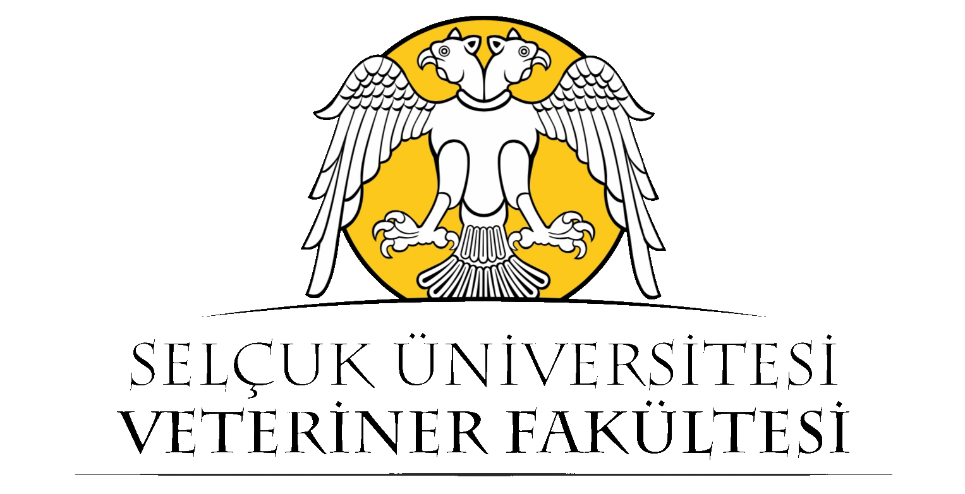 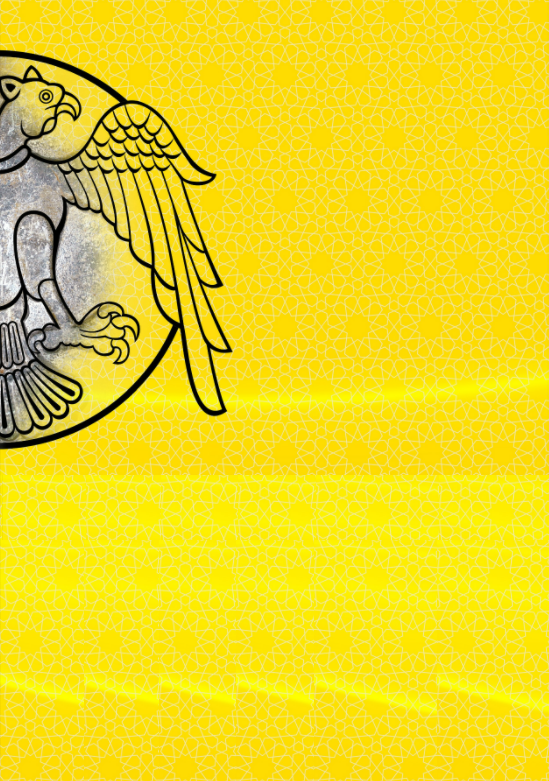 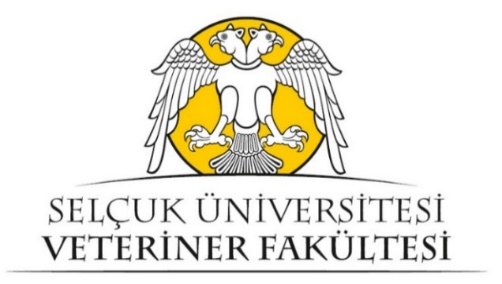 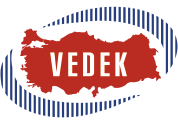 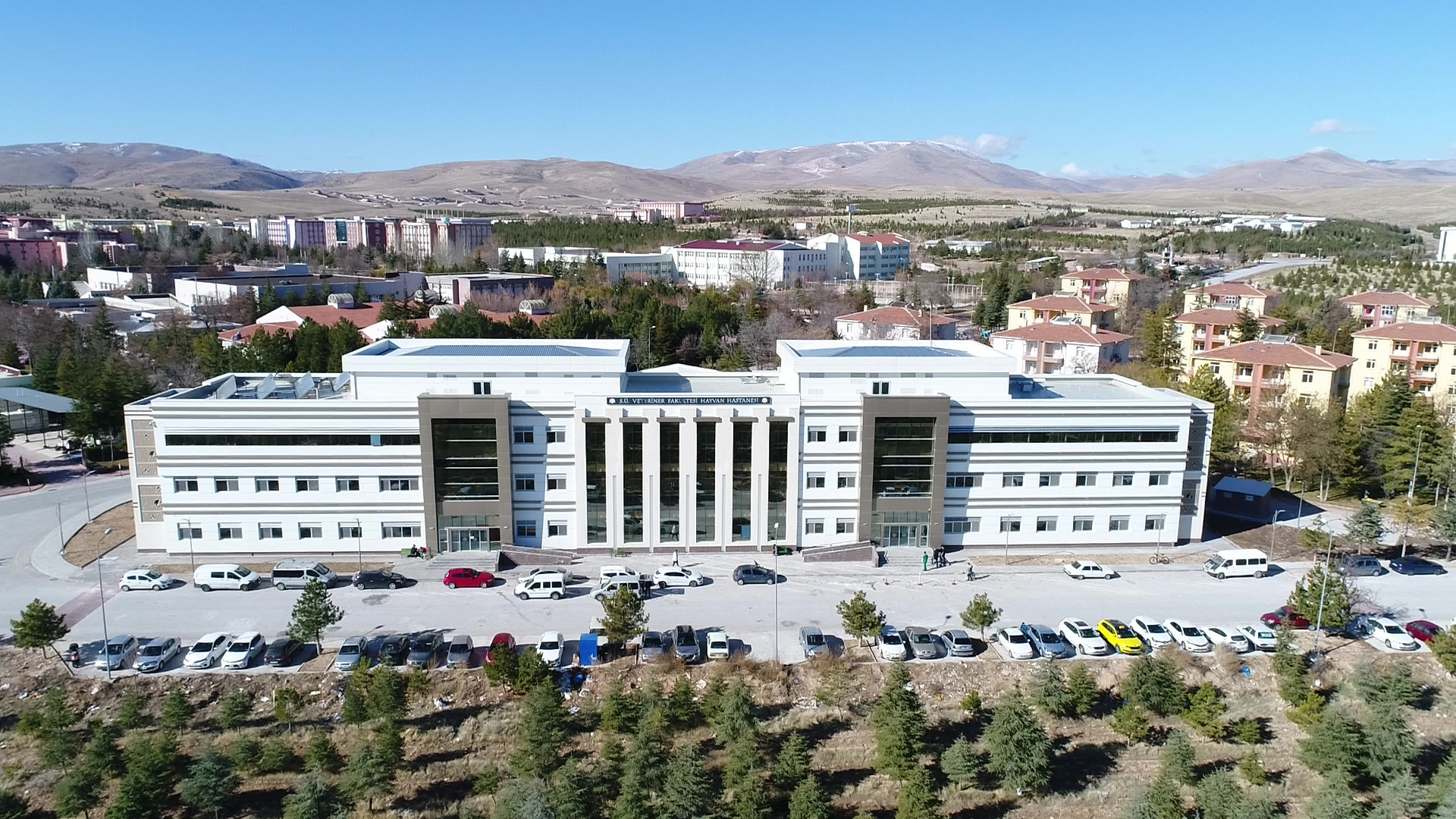 Ana Öz Değerlendirme Raporu VEDEK, 2022Selçuk Üniversitesi Veteriner Fakültesi, Konya-TÜRKİYEVETERİNER HEKİMLİĞİ EĞİTİM KURUMLARI VE PROGRAMLAR DEĞERLENDİRME VE AKREDİTASYON DERNEĞİ(VEDEK)SELÇUK ÜNİVERSİTESİ VETERİNER FAKÜLTESİ ANA ÖZ DEĞERLENDİRME RAPORUZiyaret Tarihi: ……./………../2022Ziyaret için geçerli olan TVHEDS-SDS Sürümü ve TarihiZiyaret için 26.02.2020 tarihli TVHEDS-SDS III. Sürüm geçerlidir.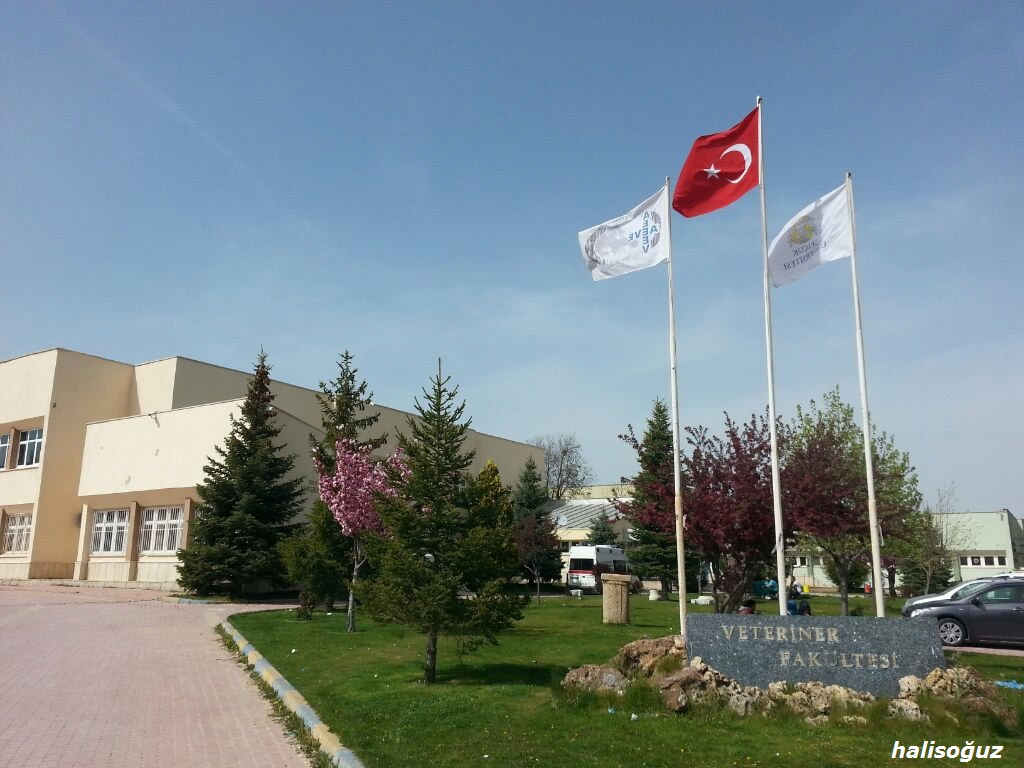 Selçuk Üniversitesi (SÜ)11 Nisan 1975’te kurulmuş olan SÜ, kuruluşundan itibaren fiziki, sosyal, kültürel, bilimsel ve sportif alanlarda hızlı bir gelişim göstermiş, bünyesindeki fakülte sayısını bugün itibarı ile 23’e yükseltmiştir. Bugüne kadar SÜ bünyesinden ayrılan birimlerden 4 üniversite (Niğde Üniversitesi, 1992; Karamanoğlu Mehmetbey Üniversitesi, 2007; Konya Necmettin Erbakan Üniversitesi, 2010 ve Konya Teknik Üniversitesi, 2018) kurulmuştur. SÜ, sahip olduğu; 23 Fakülte, 7 Enstitü, 5 Yüksekokul, 23 Meslek Yüksekokulu, 1 Devlet Konservatuarı, 53 Araştırma ve Uygulama Merkezi, 2.897 akademik, 4.185 idari personel, 56.219 ön lisans ve lisans (17.664 ön lisans, 38.555 lisans), 7.606 lisansüstü (5.819 yüksek lisans, 1.787 doktora) olmak üzere toplam 63.825 öğrencisiyle Türkiye’nin en büyük üniversitelerinden birisidir. SÜ’deki araştırma faaliyetleri, bünyesinde bulunan Teknoloji Geliştirme Bölgesi (Konya TEKNOKENT), Teknoloji Transfer Ofisi (SUTTO), Bilimsel Araştırma Projeleri Koordinatörlüğü (BAP), İleri Teknoloji Araştırma ve Uygulama Merkez Müdürlüğü (SELÇUK İLTEK), Deney Hayvanları Araştırma Merkez Müdürlüğü (SÜDAM) ve dış paydaş konumunda bulunan Konya Teknoloji Geliştirme Bölgesi (İnnoPark), Küçük ve Orta Ölçekli Sanayileri Geliştirme Başkanlığı-Teknoloji Geliştirme Merkezleri (KOSGEB-TEKMER) ile birlikte yürütülmektedir. SÜ, University Ranking by Academic Performance (URAP) tarafından yayınlanan 2021-2022 yılı sıralamasına göre, dünyada en iyi 3.002 kurum içerisinde 1.172., Türkiye’de 179 kurum içerisinde 19. sırada yer almıştır. İngiltere merkezli dünyanın önemli sıralama kuruluşlarından olan Times Higher Education (THE)’ın yaptığı çalışmaya göre, SÜ, genç üniversiteler listesinde 2021 yılında dünyada ilk 400 üniversite arasında yer almış, 2022 yılında aynı kurumun yaptığı araştırmada “Kaliteli Eğitim” başlığında dünyada 100+ bandında yer almıştır. “Kaliteli Eğitim” alanında Türkiye’den değerlendirmeye alınan 50 üniversite arasında ise ilk 4’e girmeyi başararak hızlı yükselişine devam etmektedir.Selçuk Üniversitesi Veteriner Fakültesi (SÜVF)SÜ’nün ilk fakültelerinden olan SÜVF, 1982 yılında kurulmuş, eğitim-öğretiminin ilk dönemini Konya şehir merkezinin güneyinde bulunan Çimenlik Semtinde (37°52'00.1"N 32°31'45.5"E) sürdürmüştür. Klinik Bilimleri bölümü dışında diğer birimleri 1991 yılında, mevcut kampüs alanına taşınmaya başlamış, 1999 yılından itibaren ise tüm bölümleriyle birlikte taşınma işlemi tamamlanmıştır. SÜVF günümüzde tüm faaliyetlerini yürütmek üzere oldukça büyük bir tesis kapasitesine sahiptir. Bu tesisler;SÜVF Ana Tesisleri (23.400 m2 kapalı alan-38°01'43.7"N 32°30'45.2"E)Prof. Dr. Hümeyra ÖZGEN Araştırma ve Uygulama Çiftliği (4.280 m2 kapalı alan, 200.000 m2 açık alan)Prof. Dr. O. Cenap TEKİNŞEN Et ve Süt Ürünleri Araştırma ve Uygulama Ünitesi (1.000 m2 kapalı alan)SÜ Veteriner Eğitim ve Uygulama Hastanesi (SÜ-VEUH, ana tesislerle birlikte olan büyük hayvan hastanesi ve 11.000 m2 kapalı alan içerisinde tam donanımlı küçük hayvan hastanesi)Çumra Yem Bitkileri Üretim Birimi (865 dekar)SÜVF’nin akademik yapılanması 5 bölüm altında 20 Anabilim Dalından oluşmaktadır. Modern altyapıyla donatılmış 35 adet Araştırma Laboratuvarı yanında eğitim öğretim faaliyetlerinin yürütüldüğü 1 bilgisayar laboratuvarı, 2 amfi, 6 derslik, 4 toplantı salonu, 5 adet klinik bilimleri öğrenci konsültasyon salonu bulunmaktadır. Fakülte ayrıca 300 kişilik modern donanımlı Mehmet Akif Ersoy Konferans Salonuna sahiptir. SÜVF’de halen 140 akademik personel (83 Profesör, 19 Doçent, 8 Dr. Öğretim Üyesi, 29 Araştırma Görevlisi, 2 Öğretim Görevlisi) bulunmaktadır. Bunun yanında kadrolu 75 destek personeli bulunmaktadır. 2022 bahar yarıyılı itibariyle SÜVF’de, 1.011 lisans, 161 lisansüstü öğrenci (86 yüksek lisans, 75 doktora) eğitim almaktadır. SÜVF ulusal ve uluslararası destekli projelerin yürütülmesi, Hayvan Hastanesi ve farklı laboratuvar imkanlarıyla bölgede ve ülkemizdeki hayvan hastalıklarının teşhis ve tedavisi, sektörün sorunlarının çözüme kavuşturulmasına yönelik faaliyetlerine devam etmektedir. Çok yönlü bir kampüs ortamında eğitim alan öğrencilerimiz, aynı zamanda üniversite kampüsü içerisinde yer alan 10 kapalı ve 38 açık spor tesislerinden (futbol, basketbol, voleybol, tenis, yüzme vb) faydalanabilmektedir. Öğrenciler SÜ bünyesinde bulunan 146 farklı öğrenci topluluğunda ilgi duyduğu alanlarda faaliyetlerde bulunabilmektedir. SÜVF’de kendi öğrencileri tarafından kurulmuş olan Veteriner Eğitim Tanıtım Organizasyon Topluluğu (VETO), International Veterinary Student Associaton (IVSA), Veteriner Eğitim Tanıtım Organizasyonlar Topluluğu (VAKA) ve Selçuk Üniversitesi Veteriner Atçılık Topluluğu (SÜVAT) olmak üzere 4 aktif öğrenci topluluğu bulunmaktadır. Ayrıca büyük bir kısmını SÜVF öğrencilerinin oluşturduğu ve fakültemizden bir öğretim elemanının danışmanlığında faaliyet gösteren “Evrensel Müzik Topluluğu”nda da öğrencilerimiz etkin olarak görev almaktadır.Öğrencilerimiz sağlık problemlerinin giderilmesi için kampüs içerisinde bulunan Türkiye’nin en donanımlı hastanelerinden birisi olan SÜ Tıp Fakültesi Hastanesi ve Diş Hekimliği Fakültesi kliniklerinden yararlanabilmektedir.SÜVF’de, 2020 yılı Google Akademik verilerine göre Türkiye'de en çok atıf alan ve H index'i en yüksek 6.000 akademisyen sıralamasında 7 öğretim üyesi yer almıştır. Ayrıca THE tarafından yapılan 2022 yılı verilerine göre "Veteriner Bilimleri" alan sıralamalarında fakültemiz, Türkiye veteriner fakülteleri arasında "Atıf" performansında 3., "Uluslararası Tanınırlık" performansında 4., “50 yaş altı genç üniversiteler atıf” sıralamasında 1. sırada  yer almıştır.Fakültemiz güçlü akademik ve donanımlı alt yapısı sayesinde yürütülen önemli proje ve patent çalışmalarının yanında son dönemde tüm dünyayı etkisi altına alan Covid-19 salgını da öğretim üyelerimiz tarafından önceliğe alınmış, fakültemiz öğretim üyesi Prof. Dr. Osman ERGANİŞ’in koordinatörlüğünde, içinde farklı üniversite ve kurumların yer aldığı “Covid-19 İnaktif Aşı Üretimi” ile ilgili bir TÜBİTAK projesi yürütülmüştür. SÜVF yayın organı olan “Eurasian Journal of Veterinary Sciences, EJVS”  38 yıldır yayın yapmakta ve yılda 4 sayı olarak yayınlanmaktadır. TR Dizin ve Zoological Record kapsamında taranan dergi, 2020 yılı sonunda çıkarttığı “Covid-19 Özel Sayısı” ile pandemiyi tüm yönleriyle ele almıştır.SÜVF, Türkiye’nin en büyük Hayvan Hastanesine sahip olmasının yanında kendisine tahsis edilen yem bitkilerinin üretiminin sağlandığı tarım arazileri, çeşitli hayvan türlerinin barındırıldığı Prof. Dr. Hümeyra ÖZGEN Araştırma ve Uygulama Çiftliği ve Prof. Dr. O. Cenap TEKİNŞEN Et ve Süt Ürünleri Araştırma Geliştirme ve Uygulama Ünitesi ile kendisine yeten sayılı fakülteler arasındadır. Ayrıca çeşitli tanı ve analiz laboratuvarları ile sahaya da hizmet veren fakülte, güçlü akademik kadrosuyla da ülkenin ve bölgenin önemli bir ihtiyacını da karşılamaktadır. SÜVF’nin Ulusal ve Uluslararası Akreditasyon Süreçleri SÜVF, zengin akademik kadro ve donanımlı alt yapısıyla akreditasyon kültürünü benimsemiş, Türkiye’nin önemli eğitim kurumlarından birisidir. Kırk yıllık eğitim-öğretim hayatı boyunca ulusal ve uluslararası akreditasyon konusunda Türkiye’de mevcut veteriner fakülteleri içerisinde ilkler arasında yer almış ve 2002 yılında uluslararası bir akreditasyon kurumu olan European Association of Establishment for Veterinary Education (EAEVE)’ye ilk müracaat yapan fakülte olmuştur. Farklı dönemlerde çeşitli ziyaretler geçiren SÜVF, ESEVT’in 8-9 Mayıs 2013'teki ziyareti sonrasında 2013-2019 tarihleri arasında “Full Approval” belgesi almaya hak kazanmıştır. Full Approval dönemi sonrasında SÜVF yeniden ziyaret talep etmiş ve 2016 SOP (Upsala) kriterleri baz alınarak, 15-19 Nisan 2019 tarihinde fakültemize ziyaret gerçekleşmiştir. ECOVE tarafından 11 Aralık 2019 tarihinde yayınlanan Sonuç Raporuna göre kurumumuza bazı eksiklikler bildirilmiştir. Sonuç Raporu doğrultusunda tespit edilen eksikliklerin tamamlanabilmesi için yeniden ziyaret talep edilmiş ve 28 Mart-01 Nisan 2022 tarihlerinde yeniden ziyaret tamamlanmıştır. Ziyaret heyetinin çıkış bildirilerinde ve kurumumuza iletilen draft raporunda tüm eksikliklerin başarı ile tamamlandığı ve kurumun akredite edildiği kararı bildirilmesine karşın, 8. Haziran. 2022 tarihli ECOVE toplantısında akreditasyon kararı alınmamış ve bunun üzerine fakültemiz ECOVE yönetimine gerekli itirazlarını iletmiştir. Halen itiraz süreci devam etmekte olup, Aralık-2022’de gerçekleşecek ECOVE toplantısında durum netleştirilecektir.	Ulusal Akreditasyon konusunda da aynı hassasiyeti gösteren SÜVF, Ulusal Akreditasyon Kurumu olan Veteriner Hekimliği Eğitim Kurumları ve Programları Değerlendirme ve Akreditasyon Derneği (VEDEK) tarafından değerlendirilmiş ve 2015-2022 yılları arasında 7 yıl süre ile “AKREDİTE” edilmiştir. Böylece SÜVF, 32 veteriner fakültesi içerisinde “Akredite Fakülte” olarak onaylanan ilk 5 fakülteden biri olmuştur. Geçen 7 yıllık süre içerisinde her 2 yılda bir fakültedeki ilerlemeler ara raporlar halinde VEDEK’e iletilmiştir. 	SÜVF’nin 2019-2023 stratejik planında yer alan amaçlarından birisi de EAEVE ve VEDEK akreditasyonlarına uyumu devam ettirmektir. Fakülte yönetimimiz bu amaç doğrultusunda VEDEK akreditasyonunu da kalıcı hale getirmek arzusundadır. 	Son VEDEK Ziyaretinden Bu Yana Görülen Başlıca İlerlemelerFakültemize yapılan VEDEK Değerlendirme Takımının son ziyaretinin ardından (11-15 Mayıs 2015) program Değerlendirme Takımının Raporları doğrultusunda bir dizi değişiklikler ve ilerlemeler yapılmış ve yapılan bu ilerlemeler aşağıdaki gibi 4 ana başlıkta toplanmıştır.Organizasyon: VEDEK Değerlendirme Takımının Raporunda idari destek personeli yetersizliği, öğrenci kontenjan fazlalığına bağlı olarak dersliklerde gözlenen yetersizlikler ve bazı hayvan türleri için muayene ve nekropsi vaka sayısının azlığına dikkat çekilmiştir. Bu amaçla aşağıdaki iyileştirmeler yapılmıştır.Geçen süre içerisinde idari-destek personel sayısı 75’e çıkartılması,Hayvan hastanesi yönetim ve organizasyon yapısının iyileştirilmesi,Büyük Hayvan Hastanesi’nin yeniden organize edilerek At ve Çiftlik Hayvanları Kliniği olarak 2’ye bölünmesi ve ilgili alanlarda muayene ve operasyon salonlarının yeniden düzenlenmesi,Klinik bilimlerinde görev yapan öğretim üyelerinin özel odalarının da Küçük Hayvan Hastanesi binasına taşınması, bu alanlarda boşalan büyük odalardan bir kısmının (2 adet) özellikle intörn ve lisansüstü öğrencilere ders yapılması için küçük dersliklere dönüştürülmesiBüyük Hayvan Hastanesi içerisinde öğrenci konsültasyon odaları (At Kliniği ve Çiftlik Hayvanları Kliniğinde birer adet) oluşturulması,Büyük Hayvan Hastanesi Klinikleri yeniden organize edilerek küçük hayvan kliniklerinden boşalan alanlara derslik yapılması planlanması (ortalama 120 öğrenci kapasiteli 4 adet derslik), bu konuda mimari proje hazırlanarak rektörlüğe sunulması, Toplam 11.000 m2 kapalı alana sahip Küçük Hayvan Hastanesi’nin hizmete açılması, hastanenin tefrişatının (muayene masaları, serum askılıkları, hayvan kafesleri, çeşitli mobilya tefrişatı, bekleme salonları, isimlikler, yön tabelaları vb) gerçekleştirilmesi, öğrencilerin teorik ve uygulama derslerini yaptığı yeni alanlar (Konferans salonu, konsültasyon odaları, seminer salonları, derslikler vb) oluşturulması ve gerekli alt yapının (sıra, masa, projeksiyon vb) sağlanması,5.600 m2 kapalı alana sahip Yaban Hayvanı Kurtarma ve Rehabilitasyon Merkezinin kurulması,Fakültenin farklı birimlerinde (hastane, çiftlik ve et ve süt ürünleri üretim birimi gibi) part-time öğrenci çalıştırılması,Farklı hayvan türlerinin muayene ve nekropsilerinin artırılabilmesi için Konya Büyük Şehir Belediyesi Hayvan Barınakları, SÜ Sağlık Kültür ve Spor Daire Bakanlığı Binicilik Tesisleri ve Atlıhan Dinlenme Tesisleri ile protokol yapılması sağlanmıştır.Finans: VEDEK Değerlendirme Takımının Raporunda fakülteye finans desteğinin artırılması yönünde girişimlerin yapılması önerilmiştir. Bu doğrultuda gerek rektörlük desteği ve projeler aracılığı ile gerekse fakülte öz gelirlerinin artırılması yolu ile önemli destekler alınmış ve özellikle eğitim öğretimde ve üretimde mesafeler kat edilmesi sağlanmıştır. Bu bağlamda;Kalkınma Bakanlığı Konya Ovası Projesi (KOP) hibe desteğiyle, 60 baş kapasiteli ve robotik sağım sistemli, süt sığırı ahırı yapılması,Döner sermaye gelirlerinin güçlendirilmesinin ardından döner sermaye gelirlerinden kullanılmak üzere fakültenin farklı birimlerinde (hastane, çiftlik ve et ve süt ürünleri üretim birimi gibi) 8 adet personelin tam zamanlı olarak çalıştırılması,Fakültemiz ana tesisi, Hayvan Hastanesi ve Acil Kliniği, Araştırma ve Uygulama Çiftliği ile Atçılık ve Binicilik Tesislerinde bakım ve onarım çalışmalarının yapılması,Prof. Dr. Hümeyra Özgen Araştırma ve Uygulama Çiftliği’ne Rektörlük aracılığı ile 15 adet gebe düve alınarak hayvan sayısının artırılması, Prof. Dr. Hümeyra Özgen Araştırma ve Uygulama Çiftliği’nde karantina bölümünün oluşturulması, 2 adet traktör, römork ve kepçe alımı, yeni buzağı kulübeleri, buzağı besleme robotunun temini ve ahırlarda yeni fiziki düzenlemelerin yapılması,Fakültemiz Et ve Süt Ürünleri Araştırma ve Geliştirme Ünitemize ayran makinası alınması ve üretilen ayranların Üniversitemiz Alaeddin Keykubat Köşkü Yemekhanesinde personelimizin tüketimine sunulması,Fakülte binaları dış cephesinin ve öğretim üyesi odalarının boyanması, Öğrenci girişi ön bahçenin, öğrenci girişi ile hayvan hastanesi arasındaki yolun peyzaj ve tretuvar çalışmaları, Derslik ve koridorların bakım onarımı, Amfi ve dersliklerdeki projeksiyon cihazları ve perdelerin yenilenmesi, bazı laboratuvarlara bilgisayar, TV ekranı, projeksiyon vb ekipmanların alınması, Çiftlik içerisinde yeni yön tabelalarının oluşturulması Üretilen sütlerin gıda ünitemize nakli için 2 adet 750 L’lik taşıma tanklarının alınması,Selçuk Üniversitesi Tıp Fakültesi otopark alanında ikinci bir SELVEFA ürünleri satış ünitesinin açılması,Çiftlikte 2 adet işçi lojmanının tefriş edilerek gün boyunca hayvanların ve üretimin kontrol altına alınmasının sağlanması,Robotik sağım ünitesinin bulunduğu ahırın rüzgâr alan bölümlerinin kapatılması Fakülte ana giriş tabelasının yeniden yapılması gibi birçok önemli fiziki değişimler gerçekleştirilmiştir.Tesisler: VEDEK Değerlendirme Takımının Raporunda eğitimde kullanılan sınıf, amfi eksikliği, ambulans hizmetlerinin yetersizliği, yönerge eksiklikleri, biyogüvenlik tedbirlerinin yetersizlikleri, hastane kayıt sisteminin eksiklikleri gibi eksikliklerin düzenlenmesi önerilmiş bu amaçla yukarıdaki “organizasyon” alt başlığında bahsedildiği gibi özellikle yeni hayvan hastanesinin açılması ile eğitim öğretim alanları oldukça genişletilmiş, öğrenci konsültasyon odaları adı altında 7 adet salon (3 adet küçük hayvan hastanesi, 2 adet büyük hayvan hastanesi, 2 adet ana binada olmak üzere) hizmete açılmıştır. Ayrıca Küçük hayvan hastanesinde 1 adet toplantı salonu ve 300 kişilik Konferans Salonu ile ders ve ders dışı faaliyetlerin gerçekleştirilmesinde rahatlama sağlanmıştır.Bunların yanında hasta ambulans sistemi de aktif olarak kullanılmış ve talep edilmesi durumunda hastaların fakültemiz hastanesine naklinin gerçekleştirilmesi sağlanmıştır.Yönergeler açısından görülen eksiklikler tamamen giderilmiş ve bu bağlamda;Prof. Dr. O. Cenap TEKİNŞEN Et ve Süt Ürünleri Araştırma Geliştirme ve Uygulama Ünitesi için çalışma yönergesinin çıkartılması Et ve Süt Ürünlerimiz için Marka Tescili (SELVEFA) SÜVF Hayvan Deneyleri Yerel Etik Kurulu Yönergesinin çıkartılması Prof. Dr. Hümeyra Özgen Araştırma ve Uygulama Çiftliği yönergesinin çıkartılmasıVeteriner Teşhis ve Analiz Laboratuvarları çalışma izni alınmasıE-vet Pro Üniversite hastane otomasyon programının kullanıma başlanmasıHastane elektronik kayıt sisteminin yanında hasta kayıt biriminde hayvan türlerine göre renklendirilmiş dosyalardan oluşan bir arşiv odası oluşturularak öğrencilerin hasta takibi amacıyla da kullanılmaya başlanması,SÜVF Biyogüvenlik Kılavuzunun yayınlanmasıSÜVF Biyogüvenlik Alt Komisyonu tarafından bir biyogüvenlik denetim mekanizmasının faaliyete geçirilmesi, biyogüvenlik talimatları içeren afişlerin tüm birimlerde ilgili alanlara asılması ve bu kapsamda, öğrenci laboratuvarlarında yanıcı malzeme uyarılarının yenilenmesiTüm laboratuvarlarda kimyasalların depolanması için yeterli alan oluşturularak depolama amacıyla ilgili ortamlara çelik dolapların yerleştirilmesi Tüm laboratuvarlarda ve genel kullanım alanlarında sabun, dezenfeksiyon malzemesi ve kağıt havluların vb yeterli düzeye getirilmesi, yeni açılan birimler dahil olmak üzere bu tür eksikliklerin ivedilikle giderilmesi ve günlük kontrol çizelgelerinin oluşturulması,Günün şartlarına uygun şişelenmiş göz temizleyiciler ile acil yardım ekipmanlarının gerekli ortamlarda (laboratuvar, çiftlik, hastane, vb) bulundurulmasıTüm laboratuvar ve birimlere ecza dolapları temin edilerek gerekli malzemelerle donatılmasıAcil çıkış işaretleri yeniden düzenlenmesi ve yangın önleme ekipmanları gözden geçirilmesiSÜVF bünyesinde İş Sağlığı ve Güvenliği birimlerinin oluşturulması ve tüm akademik ve idari personelin İSG sertifikası almasının sağlanması, SÜVF intörn öğrencilerinin İş Sağlığı ve Meslek Hastalıkları yönünden sigortalanması,Tüm birimlerde iş akış şemaları ve kullanılan cihazlar için kullanım talimatları hazırlanarak “SÜVF Kalite Kılavuzu” adı altında yayınlanması,Fakültemizde uzun bir süredir uygulanmakta olan tıbbi atık toplama prosedürüne ilave olarak; bilimsel çalışmalar ve öğrenci uygulamalarında kullanılan kimyasal atıkların kategorize edilerek depolanması ve uygun koşullarda fakültemizden uzaklaştırılması amacıyla yetkili bir firma (Atıksan) ile anlaşma sağlanmasıEğitim öğretim alanlarında öğrenci bilgilendirme, biyogüvenlik ve pandemi uyarı levhalarının standardize edilmesi,Bir ilaçlama şirketi ile anlaşma yapılarak çiftlik, hastane, derslikler ve idari binalar dahil tüm birimlerimizin her hafta düzenli olarak ilaçlanmaları,Çiftliğimizde Karantina Birimi, Geçici Tehlikeli Atık Depolama Alanı ve Kimyasal Madde ve İlaç Deposu oluşturulması,Öğrenciler: VEDEK Değerlendirme Takımının Raporunda fakülte-mezun ilişkileri, danışman başına düşen öğrenci sayısı fazlalığı konularında önerilerde bulunulmuştur. Yukarıda bahsedilen konuların düzenlenmesi ve öğrencilerimizin daha kaliteli eğitim almaları yönünde;Anket ve Analiz Alt Komisyonu tarafından öğrenciler, mezunlar, akademik ve idari personel ile hasta sahipleri için yeni anket formları oluşturularak rutin olarak uygulanmasıFakültenin dış paydaşları içerisinde Konya Veteriner Hekimler Odası ve Tarım İl Müdürlüğü de alınarak çoğu mezunlarımızdan oluşan ilimiz veteriner hekimleri ile daha sağlıklı iletişim kurulmasıFakültemiz Anatomi Anabilim Dalı’nda 3D osteoloji programının hizmete girmesi ve 3D yazıcı kullanımının yaygınlaştırılarak maket üretimine başlanması,Engelli öğrenci ve ziyaretçiler için “Engelli Öğrenci İşleri İletişim Bürosu” açılmasıFakülte ana binası ve hastane binasına 2’şer adet engelli otoparkının yapılmasıYapılan Kesimhane protokolü ile öğrencilerimizin “kurum dışı et muayenesi” eğitiminde iyileşme sağlanması,Her eğitim öğretim yılı için tüm öğrencilere bir “Öğrenci Gelişim İzleme Defteri” oluşturulması,Tüm sınıflara ayrı ayrı olmak üzere fakültemiz öğrencilerine, akademik ve idari personellere yönelik Ulusal ve uluslararası akreditasyon konusunda bilgilendirme toplantıları düzenlenmesi,Öğrencilerin kendileri ile ilgili konularda söz sahibi olabilmeleri ve görüşlerini ifade edebilmeleri amacıyla öğrenci temsilcilerinin Fakülte Kurulu; Akreditasyon Eğitim Komisyonu ve Staj Komisyonu’na üye olarak alınması ve toplantılara katılımının sağlanması,Öğrenci topluluklarının oluşturulması teşvik edilerek fakülte bünyesinde topluluk sayısının 5’e yükseltilmesi,5. Müfredat: VEDEK Değerlendirme Takımının Raporunda farklı bir öneri bulunmamasına karşın, günün ihtiyaçları doğrultusunda müfredat konusunda da önemli değişimler ve güncellemelere gidilmiştir. Bunlar arasında;Seçmeli ders müfredatlarına uygulama saatleri eklenmesi ve ders bilgi paketlerinin güncellenerek fakülte web sayfasında verilmesi,Önleyici Tıp, Sürü Sağlığı Yönetimi ve Mesleki İletişim derslerinin zorunlu ders listesine ilave edilmesiVEHİP yönergesinin yeniden düzenlenerek ders sayısında kısmi azaltma sağlanması sayılabilir.	Yukarıda belirtilen yeni düzenlemeler dışında eğitim, tesis, sosyal ve kültürel ilerlemeler AnaÖDR’nin ilerleyen bölümlerinde ayrıntılı olarak verilmiştir.VEDEK tarafından SÜVF’ye verilen TAM AKREDİTASYON durumunun 2022 yılı Eylül ayında sonlanacak olması sebebiyle SÜVF Dekanlığı tarafından akreditasyonun durumunun devam ettirilmesi ve sürecin yürütülmesi için SÜVF-VEDEK Akreditasyon Komisyonu ve alt komisyonlar ile AnaÖDR Yazım Ekibi oluşturulmuştur. SÜVF-VEDEK AnaÖDR Yazım EkibiZiyaret için geçerli olan TVHEDS-SDS Sürümü ve TarihiZiyaret için 26.02.2020 tarihli TVHEDS-SDS III. Sürümü geçerlidir.Amaçlar, Organizasyon ve Kalite Güvence Politikası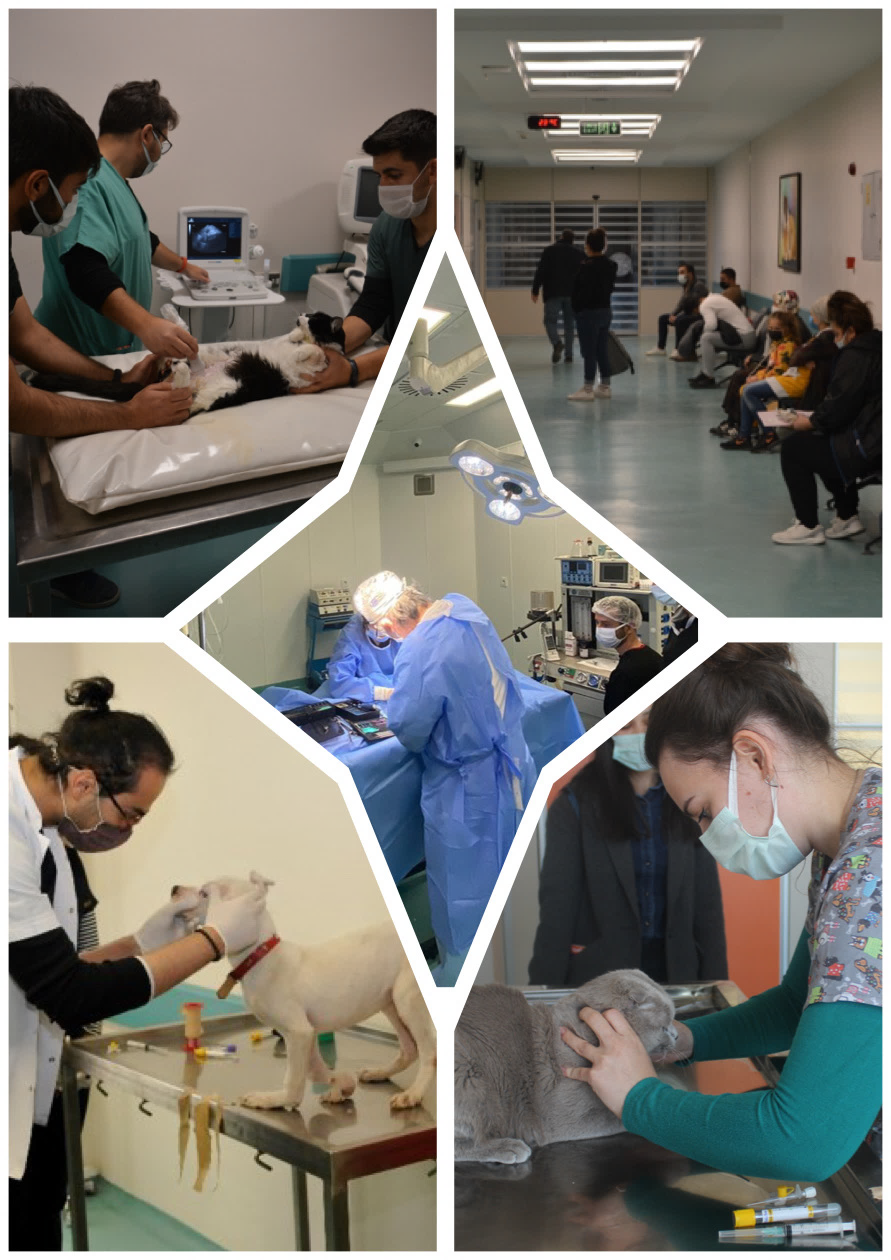 Standart 1. Amaçlar, Organizasyon ve Kalite Güvence Politikası1.1 Kurum, TYYÇ, VUÇEP ile YÖKAK ve ESG tavsiyelerine uygun olarak, yeni mezunların veteriner hekimlik mesleğinin genel kabul görmüş tüm dallarında yetkin bir veteriner hekim olarak çalışmasını sağlayan yeterli, etik, araştırma ve kanıta dayalı veteriner hekimlik eğitimini verme temel amacına sahip olmalıdır. Veteriner hekimlik mesleğinin tanınan dalları ve yaşam boyu öğrenmenin öneminin farkında olmalıdır. Kurum, tüm TVHEDS standartlarını benimsemesi gereken görev bildirimini geliştirmeli ve izlemelidir. SÜVF TYYÇ, VUÇEP, YÖKAK ve ESG tavsiyelerine uygun olarak, yeni mezunların veteriner hekimlik mesleğinin genel kabul görmüş tüm dallarında yetkin bir veteriner hekim olarak çalışmasını sağlayan yeterli, etik, araştırma ve kanıta dayalı veteriner hekimlik eğitimini verme temel amacına sahiptir. SÜVF Veteriner Hekimlik mesleğinin tanınan dalları ve yaşam boyu öğrenmenin öneminin farkındadır. SÜVF’nin ana hedefi, AB direktifleri ve European Standart and Guidelines’e (ESG) uygun olarak çıkartılmış TYYÇ baz alınarak hazırlanan VUÇEP standartları da dikkate alınarak güncellenmektedir. Bu doğrultuda SÜVF’nin temel amacı kanıta dayalı veteriner hekimlik eğitimini alanında uzman akademisyenler eliyle donanımlı eğitim ortamlarında vermek, öğrencilerin hasta hayvanları muayene ve tedavi ederken yetkin olmalarını sağlamak, Türkiye ve dünya hayvancılığına hâkim, hayvan yetiştiriciliğinde yetkin, “Tek Sağlık” konseptinde halk ve hayvan sağlığını koruyan, çevre ve toplum sorunlarına duyarlı veteriner hekimler yetiştirmektir. SÜVF aynı zamanda Birleşmiş Milletler Sürdürülebilir Kalkınma hedeflerini bir çıktı olarak belirlemiş ve bu doğrultuda faaliyetlerini yürütmektedir. SÜVF yükseköğretim alanında bütün süreçlerdeki 40 yıllık deneyimiyle birlikte güçlü bir kalite kültürüne sahiptir. 2002 yılından itibaren EAEVE üyeliği devam eden fakülte EAEVE ve VEDEK akreditasyonları ile bunu ispatlamıştır. SÜVF’de akreditasyon ve kalite kültürünü yerleştirmek, izlemek ve geliştirmek amacıyla SÜVF Akreditasyon Üst Komisyonu, SÜVF Kalite Komisyonu, SÜVF Biyogüvenlik Komisyonu, Kalite ve Biyogüvenlik komisyonlarının organizasyonu ile oluşturulmuş Biyogüvenlik ve Kalite İç Değerlendirme Birimi kurulmuştur (EK 1.1.1). Bu komisyonlar oluşturdukları Kalite El Kitabı, Biyogüvenlik Kılavuzu ve Biyogüvenlik ve Kalite İç Değerlendirme Birimi Karar Defteri ile faaliyetlerini yürütmektedir. SÜVF, TYYÇ ile uyumlu olarak belirledikleri program yeterliliklerini ders öğrenme çıktılarıyla ilişkilendirmiş ve ilgili ilişkilendirme tablosu fakültenin web sayfasında paylaşılmıştır. Öğrencinin mezuniyetine esas teşkil edecek bütün kazanımları (hareketlilik çerçevesinde elde ettiği krediler, staj ya da uygulamalar) dikkate alınmıştır. Derslerin AKTS kredileri belirlenirken ilgili program bünyesinde oluşturulmuş AKTS koordinatörlüğü vasıtasıyla iç ve dış paydaşların görüşleri ve katılımları sağlanmıştır. SÜVF, her anabilim dalında lisansüstü eğitim yaptırabilen, alanında yetkin ve yeterli akademisyenlere ve donanımlı alt yapıya sahip bir fakültedir. Araştırma faaliyetleri fakülte bünyesinde oluşturulan Hayvan Deneyleri Merkezi Etik Kurulu (HADMEK)’e bağlı SÜ Veteriner Fakültesi Deney Hayvanları Üretim ve Araştırma Merkezi Etik Kurulu (SÜVDAMEK) tarafından evrensel değerler dikkate alınarak 15 farklı hayvan türü bazında araştırma konularına onay verilmektedir. Bu projelerin yürütülmesinde BAP, TÜBİTAK, TAGEM ve KOP gibi ulusal ve uluslararası finans kaynakları kullanılmaktadır. 1.2 Kurum, eşdeğer düzeyde olduğu kabul edilen ve ilgili ülkede resmi olarak tanınan eğitim veren bir üniversitenin veya yükseköğrenim kurumunun bir parçası olmalıdır. Veteriner hekimliği müfredatından sorumlu kişi ve Veteriner Eğitim-Uygulama Hastanesinin (VEUH) mesleki, etik ve akademik işlerinden sorumlu kişi (ler) veteriner hekim derecesine sahip olmalıdır. FAKÜLTENİN GENEL TANITIMIFakültenin Bağlı Olduğu Üniversite ve Adı: Selçuk ÜniversitesiAdresi: Selçuk Üniversitesi Veteriner Fakültesi Alaeddin Keykubat Kampüsü/ KonyaTelefon numarası: 0332 2232611, 0332 2410059Faks numarası: 0332 2410063Web sitesi: https://www.selcuk.edu.tr/Birim/veterinerE-posta adresi: vetfak@selcuk.edu.trFakülte Dekanı (Unvan, Adı-Soyadı): Prof. Dr. Seyfullah HALİLOĞLUÜniversite Rektörü (Unvan, Adı-Soyadı): Prof. Dr. Metin AKSOYSÜVF ORGANİZASYON ŞEMASI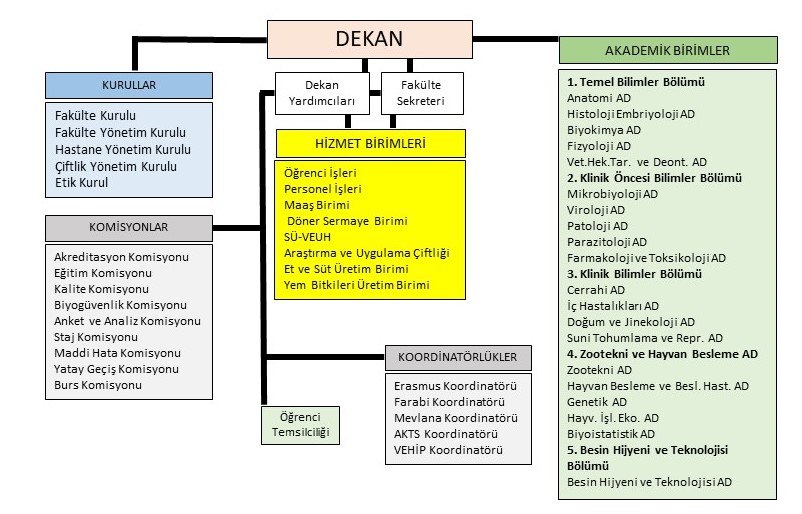 Yöneticilerin seçimine ilişkin uygulamalar aşağıdaki gibidir: Dekan: 2547 Sayılı Kanun gereği, Fakültenin ve birimlerinin temsilcisi olan dekan, rektörün önereceği, üniversite içinden veya dışından üç profesör arasından Yükseköğretim Kurulunca üç yıl süre ile seçilir ve normal usul ile atanır. Süresi biten dekan yeniden atanabilir.Dekan Yardımcıları: Dekan göreve geldikten sonra Fakülte Öğretim Üyelerinden iki kişiyi en çok üç yıllığına Dekan yardımcısı olarak atar. Dekanın görevi bittiğinde dekan yardımcılarının görevi sona erer.Fakülte Sekreteri: Rektör tarafından en az yüksekokul diplomasına sahip memurlar arasından atanır.Bölüm Başkanı: İlgili bölümdeki Anabilim Dalı Başkanlarının yazılı önerileri de dikkate alınarak Dekan tarafından üç yıllığına atanır.Anabilim Dalı Başkanı: Anabilim dalının profesör öğretim üyeleri arasından öğretim üyelerinin oylaması soncunda en yüksek oyu alan profesör üç yıllığına dekan tarafından atanır. Fakülte Kurulu: Fakülte kurulu, dekanın başkanlığında fakülteye bağlı bölümlerin başkanları ve üç yıl için fakültedeki profesörlerin kendi aralarından seçecekleri üç, doçentlerin kendi aralarından seçecekleri iki, yardımcı doçentlerin kendi aralarından seçecekleri bir öğretim üyesinden oluşur.Fakülte Yönetim Kurulu: Fakülte yönetim kurulu, dekanın başkanlığında fakülte kurulunun üç yıl için seçeceği üç profesör, iki doçent ve bir yardımcı doçentten oluşur.Etik Kurul Başkanı ve Üyeleri: Fakülte kurulu tarafından önerilen başkan ve üyeler rektör onayı ile atanır. Yedi kişiden oluşur. Başkan, bu kişilerden birisini başkan yardımcı birisini etik kurul yazışmalarını yapmak üzere sekreter olarak görevlendirir.Hastane Başhekimi: Dekan tarafından üç yıllığına atanır.Çiftlik Müdürü: Dekan tarafından üç yıllığına atanır.Hastane Yönetim Kurulu: Dekanın başkanlığında, Başhekim ve Dekan tarafından klinik Anabilim Dallarının her birinden seçilen birer öğretim üyesi ile Hastanenin Teşhis Laboratuvarında hizmet veren anabilim dallarında görevli öğretim üyeleri arasından seçilen bir temsilciden oluşur.Çiftlik Yönetim Kurulu: Dekanın başkanlığında, Çiftlik Müdürü, en az bir tanesi Zootekni ve Hayvan Besleme Bölümünden olmak üzere, Fakültenin Anabilim Dallarından görüş alınarak, Dekan tarafından üç yıl süreyle görevlendirilen toplam beş üyeden oluşur.1.3 Kurumun, mevcut faaliyetlerinin GZFT analizini, hedef listesini ve uygulanması için zaman dilimi, göstergelerini içeren bir çalışma planını kapsayan stratejik bir planı olmalıdır. SÜVF; kurumun misyon, vizyon, stratejik hedefleri ve performans göstergelerini belirlemek, izlemek ve iyileştirmek için güçlü ve devam eden bir kalite güvencesi politikasına sahiptir. SÜ’deki yukarıda bahsedilen gelişmelere paralel olarak SÜVF’de 2017 yılında tüm akademik ve idari birimleri temsil eden Anabilim Dalı Başkanları, EAEVE Komisyon Üyeleri ve bazı idari personel temsilcilerinden oluşan Stratejik Planlama Ekibi kurulmuştur. Bu Ekip fakültenin hedefleri doğrultusunda 2019-2023 yılı “Kurumsal Değerlendirme ve Strateji Planı”nı yayınlamıştır. Bu plan içerisinde Fakültemizin güçlü ve zayıf yönleri açık bir şekilde ifade edilerek fırsatlar ve tehditler hakkında detaylı bilgiler verilmiştir (EK 1.3.1.). Güçlü yönlerKırk yıllık eğitim öğretim geçmişiyle, köklü, kurumsallığı yerleşmiş bir fakülte olması,Türkiye’deki öğrenciler tarafından en önde tercih edilen Veteriner Fakültelerinden biri olması,YÖK’ün kabul ettiği Bologna kriterleri ve 2005/36/EC direktifinin uygulanıyor olması, 13 Ekim 2013 tarihinde EAEVE/ECOVE tarafından “Full Approval” olarak kabul edilmesi,30 Eylül 2015 tarihinde VEDEK tarafından 7 yıl süreyle akredite olması,Ulusal ve uluslararası işbirliği ile yenilik ve gelişmeye açık öğretim elemanı sayımızın fazla oluşu,Bilgi teknolojilerinin en yaygın olarak kullanıldığı öğrenci odaklı bir Fakülte olması, Bölgenin, hayvancılık bakımından Türkiye’de önemli bir merkez olması, Fakültemizin Tarım ve Orman Bakanlığı tarafından onaylı Hayvan Hastanesinin ve çalışma prensiplerini belirten bir “Hayvan Hastanesi İşletme Yönergesi”nin olması (EK 1.3.2), Güçlü bir donanıma sahip Hayvan Hastanemizin olması ve hastanemizde alanında yetkin fazla sayıdaki öğretim üyelerimizle hizmet veriliyor olması,7/24 hizmet veren Acil Servisinin olması ve bu amaçla hazırlanmış “Acil Kliniği Yönergesi”nin bulunması (EK 1.3.3),Hasta hayvanların Hayvan Hastanesine taşınması için hasta hayvan nakil aracının bulunması,Araştırma ve Uygulama Çiftliğimizde farklı hayvan türlerinin yetiştirilmesi, bu hayvanların uygulamalı eğitimde kullanılması, çiftlikle ilgili “Araştırma ve Uygulama Çiftlik Yönergesi”nin bulunması (EK 1.3.4), SÜ bünyesinde kapalı ve açık manejleriyle eğitime katkı sağlayan Atçılık ve Binicilik Tesisimizin bulunması, Çiftliğimizde yetiştirilen hayvanların yem ihtiyacının karşılandığı ve SÜVF tarafından tarımı yapılan 865 dekar tarlanın bulunması, Araştırma ve Uygulama Çiftliğindeki hayvanlardan elde edilen ürünlerin (et, süt, yumurta), Et ve Süt Ürünleri Araştırma Geliştirme ve Uygulama Ünitesinde öğrencilerin katılımı ile işlenmiş ürüne (dondurma, peynir, yoğurt, sucuk, salam, kavurma vb) dönüştürüleceği ekipmanın bulunması ve bu işlemleri düzenleyen “Et ve Süt Ürünleri Araştırma-Geliştirme ve Uygulama Ünitesi Yönergesi (EK 1.3.5) bulunması,Et ve Süt Ürünleri Araştırma Geliştirme ve Uygulama Ünitesinde üretilen ürünlere Tarım ve Orman Bakanlığı tarafından verilen Üretim İzin Belgesi ve üretilen ürünler için Türk Patent ve Marka Kurumu tarafından Marka Tescil Onayının alınması (EK 1.3.6),Tarım ve Orman Bakanlığı tarafından onaylı ve 8 Anabilim Dalımız tarafından hizmet verilen Merkez Laboratuvarının bulunması, Öğrenci uygulamalarında ve öğretim elemanlarımızın bilimsel araştırmalarında kullanılan modern ekipmanlarla donatılmış 32 adet laboratuvara sahip olunması, Fakültemizin yanı sıra SÜ ve bölgedeki diğer üniversitelerdeki akademisyenlerin bilimsel çalışmaları için çalışma izni veren “SÜVF Deney Hayvanları Üretim ve Araştırma Merkezi Etik Kurulu (SÜVDAMEK)”nun ve 15 farklı hayvan türü için çalışma izni alınmış deneysel çalışma alanlarımız ile “SÜVF Deney Hayvanları Üretim ve Araştırma Merkezi Etik Kurulu Yönergesi”nin bulunması (EK 1.3.7), Fakülte Kuruluşundan üç yıl sonra 1985 yılında yayın hayatına başlayan ve günümüze kadar kesintisiz yayınlanan ve SCI’ye girme süreci devam eden “Eurasian Journal of Veterinary Science” isimli Fakülte Dergimizin bulunması (http://eurasianjvetsci.org/), 2021 yılından itibaren SÜ-VEUH’un tüm birimleri ile faaliyete geçmesi.Zayıf yönlerSınıflarımızdaki öğrenci sayısının yüksek olması,Araştırma Görevlisi, Uzman ve Veteriner Sağlık Teknisyeni sayısının yetersiz oluşu.FırsatlarBölgede tarım ve hayvancılığın oldukça güçlü olması,Bölgede hayvansal ürün üreten tesislerin oldukça fazla ve kapasiteli olması,Hayvan yemleri üretiminde bölgenin özellikle son on yılda lider konuma gelmesi,TÜBİTAK ve Üniversitemiz BAP Koordinatörlüğü tarafından bilimsel çalışmalara yapılan maddi destekler,SÜ’deki TEKONOKENT aracılığıyla özel sektörle akademisyenler arasında iletişim sağlanması,EAEVE ve VEDEK’in her konuda kazandırdığı tecrübe ve birikim, Veteriner Hekimliğinde Uzmanlık Eğitimi Yönetmeliğinin yayınlanması ve uzmanlık eğitiminde SÜVF’nin aktif rol oynayacak olması,Mezun veteriner hekimlerin iş bulma oranındaki yükseklikTehditlerÖğrenci kontenjanının yüksek oluşu,Araştırma görevlisi, uzman ve teknisyen sayısının yetersiz olması,1.4 Kurum, programlarının (uzaktan eğitim dahil) ve ödül sistemlerinin standartlarını ve kalitesini güvence altına almak için bir politikaya ve ilgili yazılı süreçlere sahip olmalıdır. Ayrıca, Kurumlar kalitenin ve kalite güvencesinin önemini kabul eden bir kültürün ilerlemesine açıkça kendilerini adamak zorundadırlar. Bunu başarmak için, Kurum kalitenin sürekli iyileştirilmesi için bir strateji geliştirmeli ve uygulamalıdır. Stratejinin geliştirilmesi ve uygulanması hem iç hem de dış paydaşlar için bir rol içermeli, strateji resmi bir statüye sahip olmalı ve kamuya açık olmalıdır. Kurumun misyon ve hedefleri doğrultusunda geliştirilmiş genel eğitim-öğretim politikası ile uyumlu olan, ilgili tüm paydaşların katılımı ile hazırlanmış, kurumun iç kalite güvence sistemiyle bütünleşik şekilde sistematik olarak izlenen uzaktan eğitim politikası olmalıdır.SÜ, yüksek öğretim düzeyindeki kalite gelişim süreçlerine çok hızlı yanıt vererek, kalite gelişim süreçlerine her dönemde dahil olmuş, kalite tarihçesi ve kültürüne sahip Türkiye’nin önde gelen üniversitelerinden birisidir. Uluslararası alandaki gelişmelere paralel olarak 2002 yılında Türkiye’de “Yükseköğretim Kurumlarında Akademik Değerlendirme ve Kalite Geliştirme Yönetmeliği”, 2005 yılında “Yükseköğretim Kurumlarında Akademik Değerlendirme ve Kalite Geliştirme Yönetmeliği” çıkartılmış, 2006 yılında ise Yükseköğretim Akademik Değerlendirme ve Kalite Geliştirme Komisyonu (YÖDEK) kurulmuştur. 2015 yılında Yüksek Öğretim Kalite Güvencesi Yönetmeliği ile birlikte YÖDEK, Yüksek Öğretim Kalite Kurulu (YÖKAK)’na dönüştürülmüş, 2017 yılında ise YÖKAK, idari ve mali açıdan özerk bir kurum haline getirilmiştir (https://yokak.gov.tr/). SÜ Türkiye’deki bu Yüksek Öğrenim kalite süreçlerine hızla uyum sağlamıştır. Bu kapsamda SÜ Akademik Değerlendirme ve Kalite Geliştirme Kurulu (SÜADEK) kurulmuş, uygulama yönergesinin çıkartılmasıyla tüm birimlerle birlikte fakültemizde de “Akademik Değerlendirme ve Kalite Geliştirme Kurulları” oluşturulmuştur. İlerleyen süreçte SÜADEK, SÜ Kalite Komisyonuna dönüştürülmüş (EK 1.4.1) ve halen “SÜ Kalite Komisyonu Çalışma Usul ve Esasları” kapsamında faaliyetlerini sürdürmekte, YÖKAK tarafından değerlendirilmekte ve izlenmektedir. Kalite Komisyonu bu kapsamda her yıl Kurum İç Değerlendirme Raporlarını hazırlamakta ve YÖKAK’a sunmakta, diğer kalite süreçleri ile sıralama kuruluşlarına veri sağlamakta, değerlendirme, izleme programlarına hazırlık yapmakta ve kurum içi eğitim faaliyetlerini yürütmektedir. SÜ gelinen süreçte üniversiteler için YÖKAK tarafından takip edilen Kurumsal Akreditasyon Programına başvurmuş ve Aralık 2021 tarihinde yapılan ziyaret sonrasında YÖKAK tarafından “Kurumsal Akreditasyon Belgesi” almaya hak kazanmıştır. Kalite çalışmalarına 2000’li yılların başlarında başlayan Üniversitemiz Mart 2005’te Avrupa Üniversiteler Birliğine (EUA) üye olarak kabul edilmiştir. SÜ düzenli faaliyetleri sonrasında, THE (Times Higher Education)’ın yaptığı çalışmaya göre 2020 yılında 50 yaş altı genç üniversiteler listesinde dünyada ilk 400 üniversite arasında yer almıştır. SÜVF, 2000 yılından bu yana EAEVE üyesi olup bugüne kadar 7 defa EAEVE tarafından ziyaret edilmiş ve 2013-2019 yılları arasında akredite olmuştur. SÜVF; kurumun misyon, vizyon, stratejik hedefleri ve performans göstergelerini belirlemek, izlemek ve iyileştirmek için güçlü ve devam eden bir kalite güvencesi politikasına sahiptir (EK 1.4.2). SÜ’deki yukarıda bahsedilen gelişmelere paralel olarak SÜVF’de 2017 yılında tüm akademik ve idari birimleri temsil eden Anabilim Dalı Başkanları, EAEVE Komisyon Üyeleri ve bazı idari personel temsilcilerinden oluşan Stratejik Planlama Ekibi kurulmuştur. Bu ekip fakültenin hedefleri doğrultusunda 2019-2023 yılı “Kurumsal Değerlendirme ve Strateji Planını yayınlamıştır (EK 1.3.1). SÜVF, kalite kültürünün devamı ve arttırılması noktasında YÖKAK’ın “Yükseköğretim Kurumlarında Akademik Değerlendirme ve Kalite Geliştirme Yönetmeliği” kapsamında, “Veteriner Hekimliği Eğitim Kurumları ve Programları Değerlendirme ve Akreditasyon Derneği (VEDEK)” tarafından 11-15 Mayıs 2015 tarihinde ziyaret geçirmiştir. Bu ziyaret sonrasında SÜVF, 30 Eylül 2022 tarihine kadar akredite edilmiştir.SÜVF, topluma hizmet faaliyetlerini de belirli standartlarda yürütmektedir ve verdiği hizmetler yetkili kuruluşlar tarafından sertifikalandırılmıştır. Hayvan Hastanesi İşletme Ruhsatı, Merkezi Laboratuvar Çalışma Ruhsatı, Gıda Üretim Ünitesi, Türk Patent ve Marka Kurumu tarafından onaylı marka tescil belgesi bunlardan bazılarıdır (EK 1.3.6). Birimlerimiz (Hastane, çiftlik ve laboratuvarlar) belirli aralıklarla Tarım ve Orman Bakanlığı yetkilileri tarafından denetlenmektedir.Ulusal ve uluslararası akreditasyon sürecinin sağlıklı yürütülebilmesi için Kalite Komisyonu faaliyet göstermektedir. Fakültemize yapılan VEDEK ziyareti ve sonrasında sunulan ara raporları takiben aşağıdaki faaliyetler yürütülmüştür. 1. Anket ve Analiz Alt Komisyonu tarafından öğrenciler, mezunlar, akademik ve idari personel ile hasta sahipleri için yeni anket formları oluşturularak uygulanmıştır. (EK 1.4.3). Bu anketler her eğitim-öğretim yılı sonunda yapılarak değerlendirmeye alınmıştır. Uygulanan anketler aşağıda listelenmiştir:Selçuk Üniversitesi Veteriner Fakültesi Öğrenci Memnuniyet Anketi (1, 2, 3 ve 4. Sınıflar)Selçuk Üniversitesi Veteriner Fakültesi Dokuzuncu Yarıyıl İntörn Eğitiminin Değerlendirilmesi AnketiSelçuk Üniversitesi Veteriner Fakültesi Onuncu Yarıyıl İntörn Eğitiminin Değerlendirilmesi AnketiSelçuk Üniversitesi Veteriner Fakültesi Eğitim Öğretim ve Yönetimi Değerlendirme Akademik Personel AnketiSelçuk Üniversitesi Veteriner Fakültesi Eğitim Öğretim ve Yönetimi Değerlendirme Destek Personeli AnketiSelçuk Üniversitesi Veteriner Fakültesi Mezunlarının Fakülte Eğitim ve Öğretimini Değerlendirme AnketiVeteriner Fakülteleri Hayvan Hastanelerinde Hizmet Kalitesi ve Verimlilik Araştırması Bilgi AnketiSÜVF öğrencileri geribildirimlerini fakülte üzeri yollarla da iletebilmektedir. Bunlar; SÜ Anket Sistemi, Uzaktan Eğitim iletişim kanalları ve SÜ İletişim Merkezi (SIMER)’dir. 2020 yılında kurulan ve üniversitenin tüm birimleri web sayfasında da linki bulunan SIMER aracılığıyla tüm paydaşların istek, öneri ve beklentileri, doğrudan Rektörlük birimlerine iletilmekte ve sürecin her aşaması ilgili taraflarla paylaşılmaktadır. SÜVF’nin yapmış olduğu anketlerin yanında, SÜ Anket Sistemi aracılığıyla da öğrenci değerlendirmeleri farklı alanlarda alınmakta, memnuniyet analizi sonuçları tüm paydaşlarla web sitesi üzerinden paylaşılmaktadır. Uzaktan eğitim alan öğrencilerimizin geri bildirimleri, Uzaktan Eğitim Birim Destek Sorumluları tarafından sistematik olarak değerlendirilmektedir. Ayrıca öğrencilerimiz talep ve önerilerini Öğrenci Konseyi/Birim Temsilcileri aracılığıyla da ilgili birimlere iletebilmektedirler.2. SÜVF’de öğrencilerin yetkinliğini ölçmek amacıyla “Eğitim Öğretim ve Sınav Yönetmeliği”, “Ölçme ve Değerlendirme Esasları Yönergesi” ve “İntörn Öğrenci Yönergesi” bulunmaktadır. Öğrenme çıktılarının değerlendirilmesi amacıyla bütün öğrencilere, her dönem akademik takvim içerisinde yapması gereken uygulamaları gösteren “Öğrenci Gelişim İzleme Defterleri” hazırlanmıştır (EK 1.4.4). Bunlara ilave olarak SÜVF’sinde her bir öğrenci için görevlendirilmiş akademik danışman bulunmaktadır. Akademik danışmanlıklar “Selçuk Üniversitesi Öğrenci Danışmanlık Yönergesi” doğrultusunda yürütülmektedir (EK 1.4.5). 3. Türkiye’de yükseköğretim kurumlarında çalışacak öğretim elemanlarının işe alınmaları 2547 sayılı yükseköğrenim kanunu ile belirlenmiş, bu kanunla ayrıca yükseköğretim kurumlarına denetlenebilir ek kriter getirme yetkisi verilmiştir. SÜ’nün tüm birimlerinde öğretim elemanlarının işe alınması için bir “Atama ve Yükseltme Yönergesi” (EK 1.4.6) bulunmaktadır. Bu yönergeye göre Profesör, Doçent, Dr. Öğr. Üyesi olabilmek için asgari şartlar belirlenmiştir. Öğretim elemanlarının yeterliliklerini değerlendirmek üzere ayrıca her akademik yılsonunda rektörlük tarafından öğretim elemanı faaliyetleri “Akademik Faaliyet Raporu” şeklinde tüm birimlerden istenilmektedir. Bilimsel Araştırma Projeleri (BAP) Koordinatörlüğü tarafından öğretim üyelerinin yapmış oldukları yayın, proje, bilimsel atıf gibi parametreler dikkate alınarak öğretim üyeleri ödüllendirilmekte ve bu konuda akademisyenler araştırmalarda aktif yer almaları için teşvik edilmektedir. SÜVF’de ayrıca akademik personeli teşvik amacıyla her yıl “SÜVF Bilimsel Teşvik ödülleri” verilmektedir. Her bir takvim yılı için bir önceki yıl, bilim, teknoloji ve sanata katkı sağlayıcı nitelikte yurtiçinde veya yurtdışında sonuçlandırılan faaliyetler için bir “Akademik Teşvik Puanı” hesaplanmakta ve buna göre akademik personele yıl boyu ek ödeme yapılmaktadır. 4. Eğitim Komisyonu tarafından öğrencilerin öğrenme sürecini oluşturmada aktif rol alabilmeleri için bir prosedür geliştirilmiştir. Bu amaçla Anket ve Analiz Komisyonu tarafından son sınıf öğrencilerine mezuniyet öncesi sunulmak üzere bir anket hazırlanmıştır (EK 1.4.3). Eğitim öğretim yılı sonunda yapılan anket sonuçları Fakülte Kurulunda değerlendirilerek, müfredat değişiklikleri yapılabilmektedir. Öğrenci anketleri her sınıf düzeyinde belirli aralıklarla tekrar edilmektedir. Ayrıca Öğrenci temsilcilerimiz eğitimle ilişkili olarak Fakülte Kurulu, Eğitim Komisyonu vb komisyonlara alınarak öğrenme sürecine katkı sağlamaktadır.5. Ders kayıtları, eğitim öğretim takvimi, ara sınav ve yılsonu sınavlarını içeren Akademik Takvim her eğitim öğretim yılı başında ilan edilmektedir. SÜVF’de tüm eğitim öğretim müfredatı, ders içerikleri, AKTS bilgileri, derslere ait haftalık konular, sınav şekilleri ve Öğretim elemanı bilgileri de dönem başında hazırlanmakta ve Bologna Ders Bilgi Paketi içerisinde ilan edilmektedir. Dekanlığımız tarafından birim temsilcilerimizle birlikte fakülte web sayfasında ders bilgi paketlerinin güncellenmesine yönelik bir çalışma yapılmış, eksiklikler giderilerek mevcut sayfada bu bilgiler yeniden erişime açılmıştır. Program takibi Anabilim Dalı Başkanları tarafından yapılmaktadır (https://bologna.selcuk.edu.tr/tr/TyycPcIliski/veteriner-veterinerlik-veterinerlik-lisans). 6. SÜVF’de başarılı öğrenciler için bazı teşvik programları uygulanmaktadır. Örneğin asistan öğrenci uygulaması, onur ve yüksek onur belgesi uygulaması, başarı durumlarına göre bir üst sınıftan ders alabilme uygulaması, intörn programında istediği alt programı seçme hakkı vb. gibi uygulamalar yapılmaktadır. 1.5 Kurum, paydaşlarıyla ve toplumla etkileşime girdiğine dair kanıt sağlamalıdır. Bu tür kamu bilgileri açık, nesnel ve kolayca erişilebilir olmalıdır. Bilgiler, çalışma programı, mezun öğrencilerin görüş ve çalışma yerleri ile mevcut öğrenci sayısının profili hakkında güncel bilgiler içermelidir. SÜVF stratejik amaçları doğrultusunda; eğitim-öğretim müfredatını, yönetmelik ve yönergelerini, topluma hizmet kapsamında hastane ve laboratuvar faaliyetlerini ve iş akış şemalarını fakülte web sayfasında detaylı bir şekilde paylaşmaktadır. Ayrıca fakültenin sahip olduğu sosyal medya hesaplarından da zaman zaman paylaşımlar yapılmaktadır. Benzer şekilde stratejik plan ve öz değerlendirme raporları kamuoyuna sunulmaktadır. SÜVF, Türkiye’deki veteriner fakülteleri arasında ön sıralarda tercih edilen bir fakültedir (EK 1.5.1). Türkiye’nin tamamını temsil eden bir öğrenci profiline sahip olup son yıllarda kız ve erkek öğrenci dağılımı dengelenmiştir (EK 1.5.2). Ayrıca uluslararası öğrenci profili de her geçen gün iyiye gitmektedir (EK 1.5.3). Bununla birlikte lisansüstü öğrenci sayısı lisans öğrenci sayısına oranlandığında istenilen seviyededir. SÜVF mezunlarla olan ilişkilerini farklı kanallar üzerinde devam ettirmektedir. Öncelikle SÜ Rektörlüğü tarafından oluşturulan SÜ Mezun Bilgi Sistemi üzerinden fakültemize ait bilgiler toplanmaktadır. Bunun dışında Türk Veteriner Hekimleri Merkez Konseyi’ne bağlı meslek odaları aracılığıyla mezunlarımıza ulaşılmaktadır. Ayrıca mezunlarımıza yönelik sosyal medya hesapları oluşturulmuştur. SÜVF resmi web sayfasında da ayrıntılı olarak verildiği gibi, SÜVF-Danışma Kurulu iç ve dış paydaşlardan oluşmaktadır. İç paydaşlar, fakülte yönetiminin yanında özellikle geniş katılım imkanı oluşturması açısından öğrenci topluluklarımızın temsilcileriyle birlikte oluşturulmuştur. Dış Paydaşlar ise Konya Tarım ve Orman İl Müdürü, Konya Gıda Kontrol Laboratuvarı Müdürü ve Konya Veteriner Hekimler Odası Başkanından oluşturulmuştur. Fakülte iç ve dış paydaşları ile iletişim içerisinde olarak stratejik kararların alınması aşamasında iş birliği yapılmasını hedeflemiş ve bu bağlamda mesleki anlamda topluma hizmet noktasında ortak hareket etmeyi amaçlamıştır. 1.6 Kurum, kendileri için belirlenen hedeflere ulaşmalarını sağlamak; öğrencilerin ve toplumun ihtiyaçlarına cevap vermek için hem niceliksel hem de niteliksel olarak faaliyetlerini izlemeli ve periyodik olarak gözden geçirmelidir. Kurum, bu bilgi analizinin faaliyetlerinin daha da geliştirilmesinde nasıl kullanıldığını kamuoyuna açıklamalı ve bu bilgilerin sunumunda, analizinde ve uygulanmasında hem öğrencilerin hem de personelin katılımı ile ilgili kanıt sağlamalıdır. Bu veri analizi sonucunda planlanan veya gerçekleştirilen herhangi bir işlem, ilgililere iletilmelidir. SÜVF 2019-2023 stratejik planında eğitim, araştırma, insan kaynakları, finans, alt yapı, toplumla ilişkiler, sosyal faaliyetler ana başlıkları altında hedeflerini amaçlarını ve performans göstergelerini detaylı olarak tanımlamıştır (EK 1.3.1). SÜVF Dekanlığı bu performans göstergelerini takip etmek ve raporlamak üzere farklı komisyonlar oluşturmaktadır. Örneğin eğitim komisyonu, kalite komisyonu, biyogüvenlik komisyonu, akreditasyon komisyonu, sosyal faaliyetler komisyonu, biyogüvenlik ve kalite iç değerlendirme birimi vb gibi. Komisyonlar içerisinde akademik personel yanında idari personel ve öğrenciler de yer alırlar. Performans göstergelerini takip etmek üzere anketler, faaliyet raporları, paydaş görüşleri ve değerlendirme ziyaretleri dikkate alınır. Komisyonlar yaptıkları çalışmaları raporlandırarak Dekanlığa sunar. Elde edilen raporlar akademik kurulda da gündeme getirilerek tartışılır. Bu faaliyetlere örnek olarak bazı çalışmalar aşağıda sunulmuştur;Müfredat çalışmalarında kullanılmak üzere Anket ve Analiz Komisyonu tarafından öğrencilerimize yönelik anketler hazırlanmış ve uygulanmıştır. Anket sonuçları fakülte yönetimi tarafından değerlendirilmiştir. Bu anket sonuçlarına göre, Fakülte intörn yönergesinde bir kısım düzenlemeler yapılmış ve ayrıca kurum fiziki yapısında iyileştirmeler sağlanmıştır.Yine, SÜVF’de oluşturulan Biyogüvenlik ve Kalite İç Değerlendirme Birimi kontrollerini gerçekleştirebilmeleri için denetim defterleri oluşturulmuştur (EK 1.6.1). Biyogüvenlik ve Kalite İç Değerlendirme Birimi rutin olarak 3 ayda bir olmak üzere tüm birimleri denetleyerek görülen problemleri ve yapılan önerileri denetim defterine not etmektedir. Bu sayede Planla-Uygula-Kontrol et-Önlem al (PUKÖ) döngüsü takip edilerek kalite geliştirme sistemleri işletilmektedir. SÜVF hedeflerini, amaçlarını ve performans değerlendirmelerini web sayfası üzerinden, ayrıca ulusal ve uluslararası basın yoluyla ilgililer ile paylaşmaktadır. 1.7 Kurum, TVHEDS aracılığıyla döngüsel olarak dış gözden geçirmeden geçmelidir. Son TVHEDS değerlendirmesinden bu yana kaydedilen ilerlemenin, sürekli bir kalite güvence sürecine bağlı planlı eyleme dayandığına dair güvenceyle birlikte bu tür dış değerlendirmeler yapıldığına dair kanıtlar sağlanmalıdır. SÜVF, 2015 yılında VEDEK tarafından TVHEDS doğrultusunda ziyaret edilmiş ve 7 yıl süreyle akredite edilmiştir. Standart gereği SÜVF her 2 yılda bir ara raporlar hazırlayarak VEDEK’e sunmuştur. VEDEK tarafından 2015 yılında yapılan son TVHEDS değerlendirmesinden bu yana fakültemizde kaydedilen ilerlemelere, öz değerlendirme raporunun giriş kısmında ayrıntılı bir şekilde verilmiştir. Kalite Güvencesi, Selçuk Üniversitesi Veteriner Fakültesi’nin vazgeçilmez stratejilerinden birisidir. Bu amaçla; iç ve dış paydaşlarla olan iletişim, koordinasyon gibi durumlarla sürekli olarak kendini geliştirmek için çaba sarf etmektedir. Kalite standartlarımız hem ulusal (VEDEK, TYYÇ) hem de uluslararası (EAEVE, ESG, Bologna Kriterleri) düzeydeki standartlara bağlı kalınarak yönetilmektedir. SÜVF, Kalite Güvencesi ile ilgili her türlü yeniliklere açıktır. SÜVF kurumun misyon, vizyon, stratejik hedefleri ve performans göstergelerini belirlemek, izlemek ve iyileştirmek için kalite güvence politikasını sürdürmektedir.SÜVF VEDEK dışında uluslararası bir akreditasyon kuruluşu olan EAEVE tarafından da 2002 tarihinden itibaren çeşitli zamanlarda (2002, 2008, 2009, 2013, 2019, 2022) izlenmektedir. Bunun yanında SÜVF laboratuvarları, klinikleri, çiftliği, gıda üretim ünitesi, etik kurulu Tarım ve Orman Bakanlığı’nın farklı birimleri tarafından sürekli denetlenmektedir. 1.8 Kurum uzaktan eğitim ve/veya acil uzaktan öğretim kalite güvence sistemine sahip olmalıdır. SÜVF uzaktan eğitim ve/veya acil uzaktan öğretim faaliyetlerini Selçuk Üniversitesi Uzaktan Eğitim Merkezi üzerinden zaman ve mekân kısıtlaması olmaksızın online olarak yürütmektedir. Bu merkez, konusunda uzman personeller varlığıyla çeşitli zamanlarda SÜVF akademik, idari personeline ve öğrencilerine online olarak gerekli eğitimleri vermektedir. Bunun yanında bu merkez web sayfasında yayınlamış olduğu video ve kılavuzlarla personel ve öğrencileri yönlendirmektedir.YÖK tarafından çıkartılan “Yükseköğretim Kurumlarında Uzaktan Öğretime İlişkin Usul ve Esaslar”a göre,  lisans ve lisansüstü derslerin %40’a kadar online olarak gerçekleştirilebileceği kararına istinaden SÜVF’de, 2021-2022 eğitim öğretim yılında ortak zorunlu dersler (Türk Dili, Atatürk İlkeleri ve İnkılap Tarihi, Yabancı Dil) ve bir kısım seçmeli dersler on-line olarak verilmiş, diğer derslerin büyük çoğunluğu yüz yüze gerçekleştirilmiştir. SÜ Senatosu tarafından ayrıca 2022-2023 eğitim öğretim yılından itibaren ortak zorunlu derslerin uzaktan eğitimle; zorunlu, seçmeli ve uygulamalı derslerin ise tamamının yüz yüze eğitimle verilmesi kararlaştırılmıştır (EK 1.8.1) Sistem Covid-19 pandemi döneminde olduğu gibi acil uzaktan öğretim dönemlerinde %100’ünü online verecek alt yapı ve öğretim üyesi yeterliliğine sahiptir. Bu doğrultuda Selçuk Üniversitesi; Adobe Connect, Google Meet, Microsoft Teams, Zoom, BigBlue Button gibi uluslararası geçerliliği kabul edilmiş yazılımları için protokoller imzalamış ve Veteriner Fakültesi lisans ve lisansüstü dersleri bu platformlar üzerinden gerçekleştirilmiş ve gerçekleştirilmeye devam etmektedir.Tüm bu veriler doğrultusunda Veteriner Fakültesi akademik personeli ve öğrencileri olarak farklı uzaktan eğitim platformları kullanabilme yetisine sahip olup, acil durumlarda ya da gereklilik anında yeni yazılım ve platformlara da adapte olarak eğitim kalitesinden ödün vermemektedir. Standart 1 hakkındaki yorumlarSÜVF, Veteriner Hekimliği mesleğinin tanınan dalları ve yaşam boyu öğrenmenin öneminin farkında bir kurum olup, ana hedefi; öğrencilerine AB direktifleri ve ESG’ye uygun olarak çıkartılmış olan TYYÇ ve VUÇEP odaklı bir eğitim sunmaktır. SÜVF 20 yılı aşkın bir süredir akredite eğitim modelini benimsemiş ve bu doğrultuda önemli gelişmeler kaydetmiştir. 2019-2023 stratejik planı yürürlükte olan SÜVF’de en önemli stratejik hedeflerden birisi de kalite güvencesidir. Personelin görev, yetki ve sorumlulukları belirlenmiş, iş akış şemaları oluşturulmuştur. Kurum, güçlü bir akademik ve idari yapıya sahiptir. Kurumsal işleyişine yönelik olan konularda yönetmelik ve yönergeler çıkartılmıştır. Kurmuş olduğu komisyonlar vasıtasıyla işleyişini sürdürmektedir. SÜVF ayrıca iç ve dış paydaşlarıyla sürekli iletişim halinde olup (anket, etkinlik vb) kendini geliştirmek adına çaba sarf etmektedir. Standart 1’de iyileştirme önerileriDeğişen şartlar da dikkate alındığında SÜVF’nin yeni bir stratejik plana ihtiyacının olduğu görülmektedir. STANDART 1’E AİT EKLEREK 1.1.1 SÜVF Akreditasyon Üst Komisyonu ve ilgili alt komisyonlar (Eğitim, Biyogüvenlik, Kalite, Anket ve Analiz Komisyonları), Biyogüvenlik ve Kalite İç Değerlendirme BirimiEK.1.3.1 SÜVF Stratejik PlanıEK 1.3.2 SÜVF Hayvan Hastanesi İşletme YönergesiEK 1.3.3 SÜVF Acil Kliniği YönergesiEK 1.3.4 SÜVF Araştırma ve Uygulama Çiftlik YönergesiEK 1.3.5 SÜVF Et ve Süt Ürünleri Araştırma-Geliştirme ve Uygulama Ünitesi YönergesiEK 1.3.6 Türk Patent ve Marka Kurumu tarafından SELVEFA Marka Tescil OnayıEK 1.3.7 SÜVF Deney Hayvanları Üretim ve Araştırma Merkezi Etik Kurulu YönergesiEK 1.4.1 SÜ Kalite KomisyonuEK 1.4.2 SÜVF Kalite El KitabıEK 1.4.3 Anket ve Analiz Alt Komisyonu Anket Örnekleri (öğrenci, ,mezun, akademik ve idari personel, hasta sahipleri)EK 1.4.4 Öğrenci Gelişim İzleme Defterleri EK 1.4.5 SÜ Öğrenci Danışmanlık YönergesiEK 1.4.6 SÜ Atama ve Yükseltme YönergesiEK 1.5.1 SÜVF Başarı Sıralamaları  (2018-2022)EK 1.5.2 SÜVF’de Eğitim Alan Kız ve Erkek Öğrenci Sayıları (2021-2022 öğretim yılı)EK 1.5.3 SÜVF’de Eğitim Alan Uluslararası Öğrenci Sayıları (2021-2022 öğretim yılı)EK 1.6.1. Biyogüvenlik ve Kalite İç Değerlendirme Birimi Kontrol DefteriEK 1.8.1 SÜ’de 2022-2023 Eğitim Öğretim Yılından İtibaren Uzaktan Eğitim Yoluyla Verilebilecek Derslere Ait Senato KararıFinansman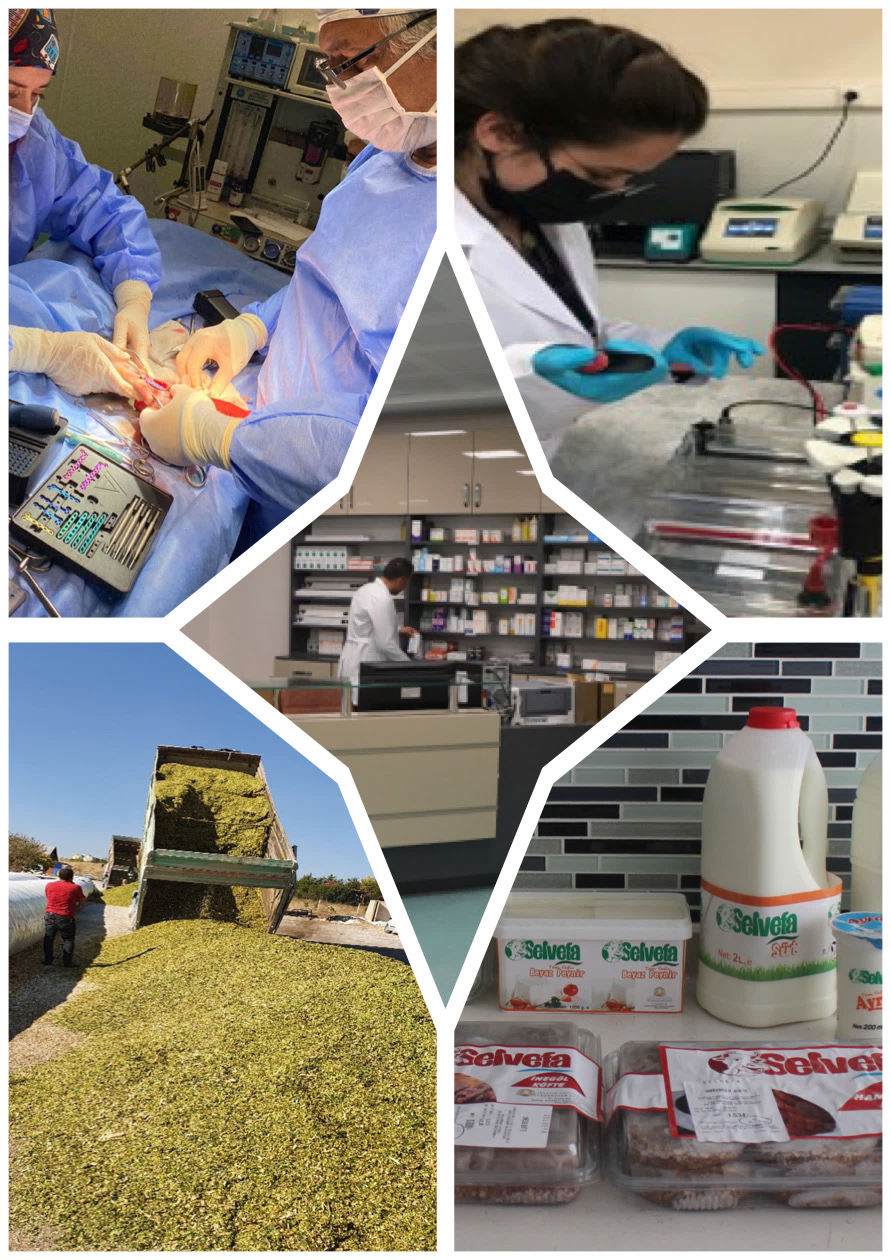 Standart2. Finansman2.1. Kurumun, misyonunu yerine getirmesi ve eğitim, araştırma ve hizmetlerle ilgili hedeflerine ulaşmasında gereklilikleri uygulayabilmek için yeterli derecede finansmanı olmalıdır. Tanım, hem harcamaları (personel maliyetlerine, işletme maliyetlerine, bakım maliyetlerine ve ekipmanlara ayrılmış) hem de gelirleri (kamu fonuna, eğitim ücretlerine, hizmetlere, araştırma hibelerine ve diğer kaynaklara ayrılmış) içermelidir.SÜVF’nin gelir kaynakları merkezi bütçe ve öz gelirler olmak üzere iki kalemden oluşur.  SÜ’nün merkezi bütçesi tüm devlet üniversitelerinde olduğu gibi Türkiye Cumhuriyeti hükümeti tarafından finanse edilmektedir. Maliye Bakanlığı’ndan bütçe Üniversiteye devredildikten sonra Rektör tarafından akademik birimlerin ihtiyaç ve taleplerine göre aktarılır. SÜVF’ye ayrılan bütçe harcamalarının Mali Denetimi, sorumlu personel, gerçekleştirme görevlisi (Fakülte sekreteri) ve harcama yetkilisi (Fakülte Dekanı) tarafından yürütülmektedir. Yapılan harcamalar Sayıştay denetçileri tarafından yıllık olarak denetlenmektedir. Akademik ve idari personel maaşları ve sosyal sigorta primleri, yolluk ve yevmiyeler, tüketim malzemeleri (sarf malzemeleri, temizlik malzemeleri, kırtasiye vb.), taşınır mal alım ve onarımları (demirbaşlar, bilgisayarlar, klimalar, makine-ekipman alımları ve onarımları), bina bakım ve onarımı, ısıtma, su, telefon ve elektrik giderleri ile diğer hizmet alımları Rektörlüğe tahsis edilen merkezi bütçeden karşılanır.SÜVF’nin önemli bir diğer finans kaynağı her yıl artış gösteren kendi döner sermaye gelirleridir. Bu gelirler; SÜ-VEUH, Laboratuvar analiz gelirleri, Et ve Süt Ürünleri Ünitesi üretim gelirleri, Araştırma ve Uygulama Çiftliği gelirleri, yem bitkileri üretim gelirleri, danışmanlık ve eğitim gelirlerinden oluşur.SÜVF’nin diğer gelirleri ise ulusal ve uluslararası proje destekleridir. Bu gelirler alt yapı projeleri, araştırma projeleri, lisansüstü tez projeleri, öğretim üyelerinin ulusal ve uluslararası bilimsel toplantılara katılım giderleri için kullanılmaktadır. Tablo 2.1.1. Son 3 akademik yıl boyunca yıllık harcamalar (TL cinsinden)Tablo 2.1.2. Son 3 akademik yıl boyunca yıllık gelir (TL cinsinden)** Genel bütçeden alınan ödenekTablo 2.1.3. Harcamalar ve gelirler arasındaki yıllık bakiye (TL cinsinden)NOT: Tablolar 2.1.1., 2.1.2. ve 2.1.3. Son üç akademik yıl için Kurumun resmi mali raporları ile değiştirilebilir.Kamu kurumlarının (örneğin su, elektrik, gaz, yakıt) ve resmi makam tarafından doğrudan ödenen ve harcama tablolarına dahil edilmeyen diğer harcamaların tahmini değeri de ayrıca verilmelidir.2.2. Klinik ve saha hizmetleri eğitim-öğretim kaynakları olarak işlev görmelidir. Bu kaynakların eğitim-öğretim bütünlüğünde kullanımı klinik hizmetlerinin finansal yeterliliklerine göre öncelikli olmalıdır.SÜVF’nin döner sermaye gelirlerinden yasal kesintiler (% 5 İşletme Müdürlüğü Payı, % 1 peşin vergi, % 5 ise BAP payı) ayrıldıktan sonra kalan kısmın tamamı eğitim-öğretim faaliyetleri ve ilgili birimlerin ihtiyaçlarının giderilmesi amacıyla kullanılmaktadır. Ayrıca anabilim dallarındaki eğitim öğretim ihtiyaçları için genel bütçeden de destek sağlanmaktadır. SÜVF Döner Sermaye biriminin içerisinde ayrıca Hayvan Hastanesi satın alma işlemlerini yürütmek üzere bir alt birim oluşturulmuştur. 2.3. Kurum, stratejik planını uygulamak için kaynakları kullanmak ve TVHEDS Standartlarını karşılamak için yeterli özerkliğe sahip olmalıdırMerkezi bütçe gelirleri her yıl genel bütçe dengeleri ve enflasyon göz önüne alınarak merkezi yönetim tarafından arttırılmaktadır. Bunun yanında öz gelirlerimizde yapılan yatırımların faaliyete geçmesi ile artış göstermektedir. Alt yapı açısından büyük oranda yapılanmasını tamamlamış olan fakültemiz, önümüzdeki üç yıl içerisinde eğitim-öğretim faaliyetlerinin geliştirilmesi ve kalitesinin arttırılması adına aşağıdaki yatırımları planlamaktadır. Hayvan Hastanesi: 2021 yılı başında yapımı tamamlanarak hizmete açılan küçük hayvan hastanesi ve buna bağlı olarak yeniden organize edilen büyük hayvan hastanesinin medikal donanımının yenilenmesi planlanmaktadır. Çeşitli resmi kurumlardan (hastane vb) bağış yolu ile temin çalışmalarının yanında, alt yapı projeleri, araştırma projeleri, Rektörlük genel bütçesi vb yollarla da cihaz temin yoluna gidilecektir. Ayrıca hastane ve farklı birimlerimizde ihtiyaç duyulan yardımcı personel gereksinimi (laborant, röntgen, anestezi uzmanı, teknisyen, veteriner hekim vb) rektörlük makamından talep edilmektedir.Araştırma ve Uygulama Çiftliği: Son iki yılda hayvan sayısının artışı sağlanan çiftliğimizde robotik sağım ünitemizin daha aktif olarak kullanımı sağlanmıştır. Çiftlikte hayvan çeşitliliği artırılmasının yanında özellikle araştırma projelerinde ve eğitimde faydalı olabilecek üretimlerin yapılması planlanmaktadır. Bu bağlamda kanatlı üretiminin daha aktif olarak kullanılması ve Kangal köpekleri başta olmak üzere köpek üretiminin artırılması hedeflenmektedir. Hedeflerin gerçekleştirilmesi için kaynak olarak yem bitkileri üretim gelirleri, çiftlik gelirleri yanında çeşitli araştırma ve alt yapı projeleri planlanmaktadır.Ana tesis bakım onarımı: 2018 yılı içerisinde ana binaların bakım-onarımı (çevre düzenlemesi, dış ve iç kısımların boyanması, dersliklerin tadilatı, öğretim üyesi odalarının boyanması vb) Üniversitemiz Yapı İşleri ve Teknik Daire Başkanlığı tarafından finanse edilmiştir. Yeni hayvan Hastanesinin açılması ile eski hastane binasında boşalan alanlarda derslik yapılması (yaklaşık 500 kişilik, 4 derslik) planlanmıştır. Maliyeti 1.000.000 TL olan proje hazırlanarak 2022 yılı başında Rektörlüğe sunulmuştur (EK.2.3.1).Ana tesisteki laboratuvarların iyileştirmesi: Yapı İşleri ve Teknik Daire Başkanlığı’na özellikle ana binadaki çatı bakım-onarımı ve ıslak alanların (lavabo, WC gibi) yenilenmesi için teklifte bulunulmuştur (EK.2.3.2).Çiftlik mekanizasyonu: Çiftlikteki hayvan sayısının artışına bağlı olarak yem karma makinasının kapasitesinin artırılması ve bu sayede iş gücünün azaltılması planlanmaktadır. Yem bitkileri üretimi: Çumra’da fakültemize tahsisli arazimizin (yaklaşık 800 dekar) güvenliği amacıyla tel örgü ile çevrilmesi, sulama alt yapısının yenilenmesi ve personel tesisinin önümüzdeki üç yıla yayılacak şekilde yem bitkileri üretiminin öz gelirlerinden karşılanmak üzere yapılması planlanmaktadır.Kaynakların tahsisi, mevcut kaynakların gereksinimlerini karşıladığından emin olmak için düzenli olarak gözden geçirilmelidirSÜVF Döner Sermaye Biriminin gelir gider dengesi harcama işlemleri, SÜ Döner Sermaye İşletme Müdürlüğü denetim birimi ve Sayıştay tarafından düzenli olarak kontrol edilerek raporlandırılmaktadır. Standart 2 hakkındaki yorumlarVeteriner hekimliği eğitimi, diğer fakültelerin eğitim maliyetlerine göre çok daha pahalı bir eğitim olmasına rağmen, Türkiye'de veteriner fakültelerinin bütçesi için ek bir finansal yasal düzenleme yoktur. Bu nedenle, fakülte bütçesinin büyük çoğunluğu, Rektörlük tarafından her yıl tahsis edilen ödenekler ve kendi döner sermaye gelirleriyle karşılanmaktadır. SÜVF, hizmete giren yeni hastane binası ile birlikte klinik hizmetlerini ve gelirlerini önemli oranda arttırmıştır. Fakülte ayrıca sahip olduğu 865 dekarlık tarım arazisinden elde ettiği ürünü, kendisine ait araştırma ve uygulama çiftliğinde kullanarak önemli bir maliyet tasarrufu sağlamaktadır. Çiftlikte üretilen başta süt olmak üzere hayvansal gıda kaynakları da yine kendisine ait olan et süt ürünleri araştırma ve uygulama ünitesinde son ürüne dönüştürülerek satışa sunulmaktadır. Standart 10’da da görüldüğü üzere proje destekleri de önemli seviyelerdedir. SÜVF gelir gider dengesini koruyan iyi bir mali yönetime sahiptir.Standart 2’de iyileştirme önerileriSÜVF’de gelir getirici diğer bir faaliyet olan, uluslararası fonların kullanımının ülkemizdeki birçok birimde olduğu gibi, istenilen seviyede olmadığı düşünülmektedir. Bu kaynağın kullanılması için yeni çalışmaların yapılması kurumun yararına olacaktır.STANDART 2’YE AİT EKLEREK.2.3.1. Büyük Hayvan Kliniğinde Oluşturulması Planlanan Derslik ProjesiEK.2.3.2. Bakım-Onarım Talep Yazısı (çatı bakım—onarım ve bazı ıslak alanların yenilenmesi için)Müfredat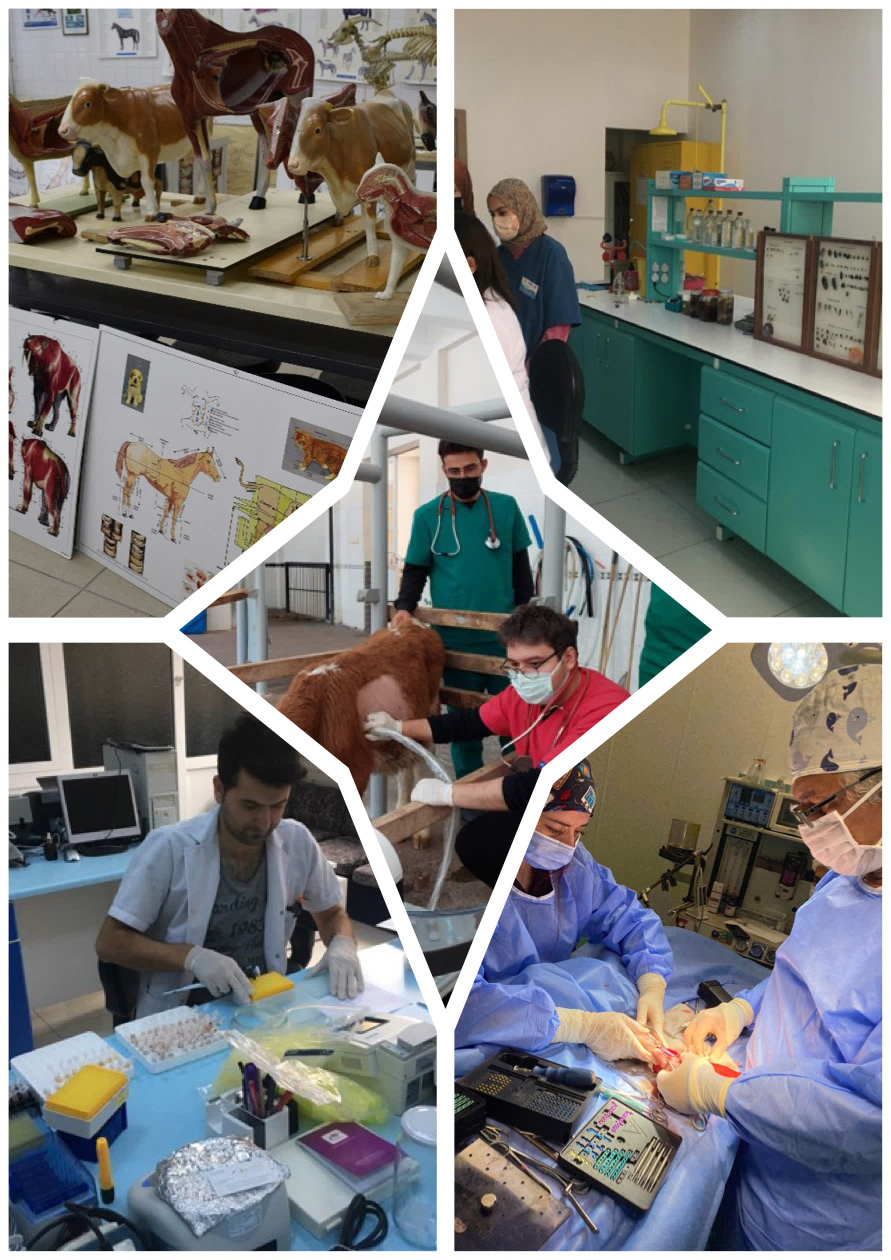 Standart 3. MüfredatMüfredat, tüm mezunların TYYÇ, VUÇEP, OIE ile YÖKAK ve ESG ile 02 Şubat 2008 tarih ve 26775 sayılı Resmî Gazete’de yayınlanan “Doktorluk, Hemşirelik, Ebelik, Diş Hekimliği, Veterinerlik, Eczacılık Ve Mimarlık Eğitim Programlarının Asgari Eğitim Koşullarının Belirlenmesine Dair Yönetmelik” (bakınız Ek 1) ile tam olarak uyumlu olması beklenen lisans özelliklerine ulaşılmasını sağlamak için tasarlanmalı, finanse edilmeli ve yönetilmelidir. Müfredat, Ek 1’de yayınlanan yönetmelik ekindeki listelenen dersleri (girdi) içermeli ve İlk Gün Yeterlikleri’nin (kazanım) kazanılmasını sağlamalıdır (bakınız Ek 2). Bu temel konular; Pet hayvanlarda (at ve egzotik evcil hayvanlar dahil) klinik bilimler, Çiftlik hayvanlarında klinik bilimler (Hayvansal Üretim ve Sürü Sağlığı Yönetimi dahil), Gıda güvenliği ve kalitesi ile mesleki bilgi gibi tüm konu gruplarını ilgilendirmektedir.SÜVF program yeterliliklerini karşılamak amacıyla, Avrupa Yüksek Öğretim Yeterlilikler Çerçevesi (The Overarching Framework for Qualification of EHEA)’ni referans alarak hazırlanan, TYYÇ (Türkiye Yükseköğretim Yeterlilikleri Çerçevesi) içerisinde ayrı bir temel alan olarak belirtilen “Veterinerlik Temel Alanı Yeterlilikleri” ile uyumlu program çıktılarına sahip bir eğitim müfredatı yürütmektedir. Müfredat aynı zamanda, 2 Şubat 2008 tarih ve 26775 sayılı Resmi Gazetede yayımlan “Doktorluk, Hemşirelik, Ebelik, Diş Hekimliği, Veterinerlik, Eczacılık ve Mimarlık Eğitim Programlarının Asgari Eğitim Koşullarının Belirlenmesine Dair Yönetmelik” ile tam olarak uyumludur. Son olarak Türkiye’deki tüm veteriner fakülteleri dekanlarının üyesi bulunduğu “Veteriner Fakülteleri Dekanlar Konseyi” tarafından özverili bir çalışma sonucu hazırlanan ve YÖK (Yüksek Öğretim Kurulu) tarafından kabul edilerek yayınlanan VUÇEP (Mezuniyet Öncesi Veteriner Hekimlik Eğitimi Ulusal Çekirdek Eğitim Programı) standartlarını da karşılamaktadır. SÜVF Eğitim-öğretim süresi ve dönemleri, Eğitim-öğretim programı ve Kayıt şartları “Selçuk Üniversitesi Veteriner Fakültesi Eğitim-Öğretim ve Sınav Yönetmeliği” 5, 6 ve 8. maddelerinde belirtilmiştir. Yönetmeliğe göre; fakülteye kayıt için lise veya dengi okul mezunu olmak, O öğretim yılında Fakülteye ilgili mevzuat hükümlerine göre kayıt hakkı kazanmış olmak şartları aranır. Fakültede eğitim-öğretim süresi beş yıl/on yarıyıldır. Eğitim-öğretim programı; teorik dersler, derslerin uygulamaları ve klinik uygulamalardan oluşur. Eğitim-öğretim programındaki toplam ders kredisi, Avrupa Kredi Transfer Sistemi (AKTS)’ye ve Yükseköğretim Kurulunca diploma düzeyi ve alan için yükseköğretim yeterlilikler çerçevesine göre belirlenen kredi aralığına uygundur. Haftalık teorik ve uygulama ders saatleri ve sayıları Fakülte Kurulu tarafından düzenlenir ve Dekanlıkça haftalık program yapılarak ilan edilir. SÜVF eğitim müfredatı, “Doktorluk, Hemşirelik, Ebelik, Diş Hekimliği, Veterinerlik, Eczacılık ve Mimarlık Eğitim Programlarının Asgari Eğitim Koşullarının Belirlenmesine Dair Yönetmelik” de “Veteriner Hekimlik” ile ilgili olan 7. maddenin Ek 4. Maddesinde belirtilen, “Veteriner Hekimlik Programında Okutulması Gereken Konuları” tam olarak karşılamak üzere program tasarlanmıştır. Müfredatımız, her bir akademik eğitim-öğretim yılı için 60 AKTS olmak üzere toplamda 300 AKTS olup, 1500-1800 saat iş yükü esas alınarak hesaplanmıştır.SÜVF’de okutulan dersler, SÜVF Eğitim Öğretim ve Sınav Yönetmeliğimizin 3. bölümünde tanımlanmıştır (EK 3.1.1). Bunlar;a) Zorunlu dersler; Fakülte Kurulu tarafından belirlenen ve her öğrencinin mutlaka almakla yükümlü olduğu derslerdir. b) Ortak zorunlu dersler; 2547 sayılı YÖK Kanunun 5 inci maddesinde belirtilen Atatürk İlkeleri ve İnkılâp Tarihi, Türk Dili ve Yabancı Dil dersleridir. c) Seçmeli dersler; öğrencinin alan içinden veya dışından kendi isteği doğrultusunda seçerek aldığı derslerdir. d) VEHİP eğitimi; Öğrencilere Veteriner Hekimlik yetkinliği ile ilgili teorik bilgileri tamamlama ve daha fazla uygulama yaparak beceri kazanmalarını sağlamak amacıyla verilen eğitimdir. VEHİP ile ilgili hususlar SÜVF Veteriner Hekimliği İntörn Programı (VEHİP) Yönergesi (EK 3.1.2) doğrultusunda düzenlenir.SÜVF, bağlı olduğu Selçuk Üniversitesi Rektörlüğünün de kalite politikaları gereği, stratejik yönetiminin bir öğesi olarak kalite güvencesi politikalarını ve bu politikaları yürütmek üzere stratejilerini belirlemekte ve kamuoyuyla da paylaşmaktadır. SÜVF 2019-2023 Stratejik planında da vurgulandığı üzere SÜVF, ulusal ve uluslararası akreditasyonu benimsemiş ve bunu kararlılıkla sürdürmeyi hedefleyen, bu amaçla strateji geliştiren bir kurumdur. SÜVF, bu amaç doğrultusunda, alanında uzman akademisyenlerin bilgi birikimi ve tecrübeleri altında, modern eğitim ortamlarında bilimsel araştırma ve pratiklere dayanan yüksek bir eğitim düzeyini garanti etmektir.SÜVF eğitim müfredatının ana stratejisi aşağıdaki gibi özetlenebilir; Temel Veteriner Bilimleri Konuları: SÜVF öğrencileri eğitimlerinin ilk yarıyıllarında temel konularla birlikte Anatomi, Histoloji, Biyokimya ve Fizyoloji dersleri ile hekimlik öğrenimine başlarlar. Öğrenciler bu derslere ait aldıkları teorik bilgiler, SÜVF’nin köklü kültürünün bir gereği olarak son derece disiplinli bir laboratuvar eğitimi ile desteklenir. SÜVF Temel Bilim Anabilim Dalları uygulamalarını yaptırmak üzere oldukça zengin laboratuvar materyaline sahiptir. Anatomi dersleri için taze kadavra üzerinde çalışma imkânı yanında maket ve hatta 3D simülasyon programları ile becerilerini geliştirirler. Benzer şekilde Histoloji dersleri için oldukça zengin bir preparat arşivi öğrencilere sunulur. Organik kimya, biyokimya ve fizyoloji derslerinde kimyasal ve biyokimyasal analiz yöntemleri ile fizyolojik mekanizmalar sorumlu öğretim elemanları gözetiminde, deneysel yöntemlerle öğrenciler tarafından yapılır. Bu dönem içerisinde öğrenciler ayrıca laboratuvar çalışma disiplini, mesleki etik, biyogüvenlik ve biyo çeşitlilik konularına da adım atarlar.Temel veteriner bilimlerinin 2. aşamasını oluşturan mikrobiyoloji, viroloji, farmakoloji ve toksikoloji dersleri de benzer şekilde teorik derslerin yanında kesintisiz uygulama dersleriyle devam eder. Öğrenciler bu dönem içerisinde bakteriyel, viral, paraziter ve mikotik hastalık sebepleri, hastalıkların laboratuvar teşhis yöntemleri, tedavilerde kullanılan ilaçlar ve etki mekanizmaları hakkında geniş bilgi sahibi olurlar. Mikrobiyoloji, parazitoloji ve viroloji anabilim dalları tarafından enfeksiyon hastalıklarının teşhis yöntemleri, farmakoloji ve toksikoloji anabilim dalı tarafından da ilaç hazırlama uygulamaları yine sorumlu öğretim elemanlarının gözetiminde deneysel olarak öğrencilere yaptırılır. Her bir ders için ders kazanımları bir defter aracılığıyla sorumlu öğretim elemanları tarafından takip edilir.Klinik Bilimler Konuları: Patoloji anabilim dalı tarafından öğrencilere nekropsi eğitimi yanında oldukça geniş bir histopatolojik preparat arşivi sunulur. Parazitoloji derslerinde ise öğrencilere helmintoloji, protozooloji ve entomoloji özelinde yoğun bir parazitoloji eğitimi verilir. Klinik bilimler içerisinde çiftlik hayvanları, at ve kedi-köpek hastalıklarının ayrı başlıklar altında toplandığı iç hastalıkları eğitimi önemli bir yer tutar. Benzeri şekilde radyoloji, anestezi konularıyla birlikte güçlü bir cerrahi eğitimi yanında doğum-jinekoloji ve reprodüksiyon-suni tohumlama derslerinde de önemli kazanımlar elde edilir. SÜVF, poliklinikleri, ameliyathaneleri, göz hastalıkları, diş hastalıkları gibi özel muayene odaları, ayrılmış izole alanları ve hospitalizasyon odaları yanında modern eğitim alanlarına sahip salonlarıyla Türkiye’nin en iddialı hayvan hastanelerinden birine sahiptir.Hayvan Üretimi Konuları: Zootekni, hayvan refahı ve hayvan davranışları, yemler ve teknolojisi, hayvan besleme ve beslenme hastalıkları, hayvancılık ekonomisi ve işletmeciliği bu bölüm içerisinde verilir. SÜVF, hayvansal üretim alanı ile ilgili derslerini yürütmek üzere birçok hayvan türünü barındıran, fakülte tesislerine yakın modern bir araştırma uygulama çiftliğine sahiptir. Hayvansal üretime ait uygulama dersleri sadece kendi çiftlik ortamında değil, çeşitli protokollerle anlaşma sağlanmış büyük işletmelere yapılan ziyaretlerle de desteklenmektedir. Gıda Hijyeni Konuları: SÜVF’nin müfredatında Gıda Hijyeni ve Teknolojisi dersleri de kurum içi ve kurum dışı eğitimleriyle önemli bir yer tutar. Fakülte et ürünleri ve süt ürünleri teknolojisi derslerinin yürütüldüğü aynı zamanda marka tescilli bir üretim tesisine sahiptir. Öğrencilerin et muayene becerilerinin geliştirilmesi amacıyla fakülte dekanlığı ayrıca bazı kesimhanelerle protokol yapmakta (EK 3.1.3) ve öğrenciler uygulama eğitimlerinin bir kısmını kesimhanelerde sürdürmektedirler. SÜVF’de Fakülte dışı pratik eğitim kapsamında et muayenesi derslerinin bir bölümü de kesimhane işletmelerinde yapılmaktadır. Bu uygulamalara her ne kadar görevli akademik personel nezaret etse de öğrencilerin birebir kesimhane uzmanı veteriner hekimle birlikte uygulama yapmalarına özen gösterilmektedir. Öğrenciler 8.yarıyılda 14 haftanın 5 haftasında (4 hafta sığır ve koyun, 1 hafta kanatlı) ve son sınıf, her bir intörn döneminde birer gün olmak üzere toplam 36 saat kesimhane uygulaması yaparlar. 10.yarıyılda Gıda Güvenliği ve Teknolojisi Grubunu seçen öğrenciler ise intörn eğitimlerinin 5 haftasını Besin Hijyeni ve Teknolojisi Anabilim Dalında sürdürürler. Öğrenciler bu 5 haftalık dönem içerisinde haftada 1 gün olmak üzere (5X8 saat=40 saat) kesimhanede et muayenesi programına katılırlar. Böylece bu öğrencilerin fakülte dışı Gıda Güvenliği ve Kalitesi ile Veteriner Halk Sağlığı pratik eğitim saati toplam sayısı 76 saati bulmaktadır.Klinik Uygulama Dersleri: SÜVF’de öğrencilere klinik beceri kazandırmak üzere aşama aşama yürütülen etkili bir eğitim programı uygulanır. Öğrenciler 4. yarıyıldan itibaren gruplara ayrılarak klinik uygulama derslerine devam ederler. Bu yarıyılda haftada 4 saat klinik rotasyonları başlar. Öğrenciler ilk olarak, hasta karşılama, kayıt-kabul, hastaya yaklaşma ve kliniklerin nasıl çalıştırıldığı konusunda kendilerini geliştirirler. Öğrenciler 3. sınıfın her bir yarıyılında 8’er saatlik Klinik Rotasyon derslerinde sorumlu öğretim elemanlarının gözetiminde hastaların öykülerini not ederek, intörn öğrencilere yardımcı olarak ve vakaları düzgün bir şekilde değerlendirerek kendilerini geliştirirler. Dördüncü sınıf öğrencileri için klinikler artık tam bir pratik uygulama alanıdır. Öğrenciler haftada 8 saat olmak üzere hasta takibi, uzman gözetimi altında basit tıbbi müdahaleler ve hospitalize etme gibi sorumluluklar alırlar. Klinik Uygulamalar; 2. sınıfta haftada 4 saat olmak üzere 56 saat, 3. sınıfta haftada 8 saat olmak üzere 112 saat, 4. sınıfta da haftada 8 saat olmak üzere 112 saat olarak verilir. Beşinci sınıf intörn uygulama derslerinde ise öğrenciler artık birçok tıbbi müdahaleyi, yoğun bakım ve klinik uygulamalarını akademik personel gözetiminde yaparlar.SÜVF eğitim müfredatında her öğrencinin aldığı her akademik yıldaki ders saati sayıları Tablo 3.1.1’de, VUÇEP ve 2008’deki yönetmelik ile listelenen konularda her öğrencinin aldığı ders saatleri Tablo 3.1.2’de sunulmuş olup, bu standartlara göre oluşturulmuş güncel ders programı (AKTS Tablosu) EK 3.1.4’de sunulmuştur.Tablo 3.1.1. Her öğrencinin her bir akademik yılda aldığı ders saatleriA: Dersler; B: Seminerler; C: Denetimli kişisel öğrenme; D: Laboratuvar ve masa çalışmaları, E: Klinik olmayan hayvan çalışması; F: Klinik hayvan çalışmaları; G: Seçmeli dersler; H: Toplam*Bkz. St 1.3 ve EK 3.2.3Not: 5.yıl 10 yarıyıl (VEHİP-II) programı 14 hafta zorunlu, 4 hafta seçmeli olarak 18 haftadan oluşur. Grupların oluşmasında öğrenci tercihleri ve başarı puanları dikkate alınır. Her bir alt grubun müfredatı, alt grubun eğitim amacına göre değişkenlik gösterir. Tablo 3.1.2a. SÜVF’de VUÇEP ve 2008’deki yönetmelik ile listelenen konularda her öğrencinin aldığı ders saatleri (1-4. Yıllar)NOT: Öğrenciler 1-8 yarıyıllar için her yarıyılda 1 adet seçmeli ders almak zorundadırlar. Tablo 3.1.2b. SÜVF’de VUÇEP ve 2008’deki yönetmelik ile listelenen konularda her öğrencinin aldığı ders saatleri (5. Yıl, 9. Yarıyıl-VEHİP-I)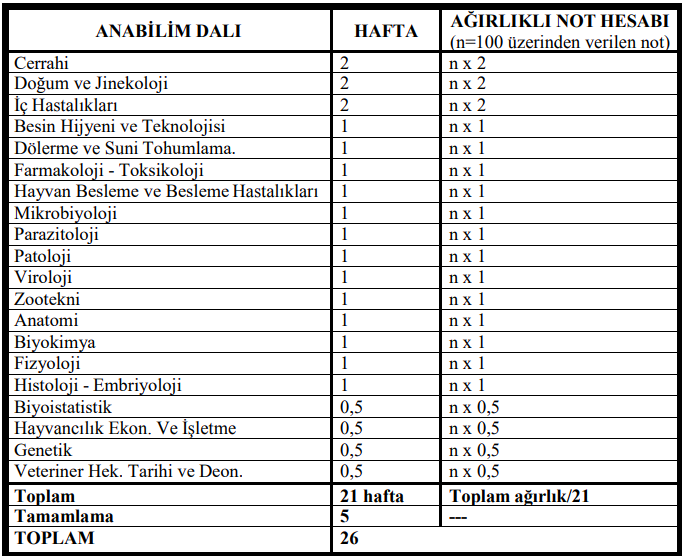 Tablo 3.1.2c. SÜVF’de VUÇEP ve 2008’deki yönetmelik ile listelenen konularda her öğrencinin aldığı ders saatleri (5. Yıl, 10. Yarıyıl-VEHİP-II)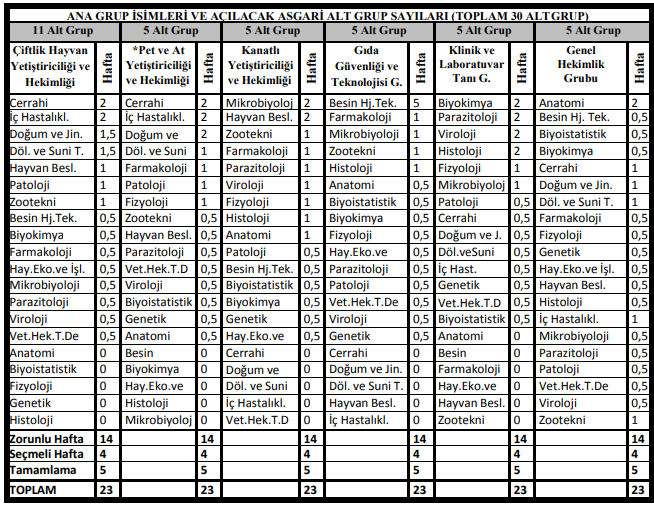 SÜVF’de seçmeli dersler 2 farklı uygulama şeklinde yapılmaktadır. Programın 1-8. yarıyıllarında öğrenciler seçtikleri her yarı yıl için en az 1 seçmeli dersten başarılı olmaları gerekmektedir. Seçmeli dersler haftada 1 saat olmak üzere, Türkçe veya İngilizce olarak, teorik ve uygulama eğitimlerinden oluşur (Tablo 3.1.3). SÜVF’de ayrıca 10.yarıyıl büyük oranda seçmeli bir müfredattan oluşur. Program bilgileri bir sonraki başlıkta (SÜVF Veteriner Hekimliği İntörn Programı) ayrıntılı olarak anlatılmıştır.Tablo 3.1.3. SÜVF’de 1-8.yarıyıllarda seçmeli olarak verilen dersler  SÜVF Veteriner Hekimliği İntörn Programı: SÜVF, son sınıf öğrencilerinin Veteriner Hekimlik nosyonu ile ilgili gerekli teorik bilgilerini tamamlamak ve daha fazla uygulama yaparak beceri kazanmalarını sağlamak amacıyla 9 ve 10. yarıyıl eğitimlerini ayrıca tasarlamış ve Veteriner Fakültesi Veteriner Hekimliği İntörn Programı (VEHİP) Yönergesiyle yürütmektedir. Öğrencilerin 5. eğitim yılında VEHİP Eğitimine hak kazanabilmeleri için her iki dönemde de en az 2 GANO puanına sahip olma şartı, 1-8. dönemlerdeki bütün derslere kaydını yaptırmış ve devamını almış olmaları ve her bir yarıyıldan bir seçmeli dersten başarılı olmaları gerekmektedir. Dokuzuncu ve 10. yarıyıllarda her bir dönem için, 1-8. dönemlerde devamını alarak başarısız oldukları uygulamalı derslerden 3’ten fazla ders tekrarı olan öğrenciler VEHİP eğitimine başlayamazlar.Dokuzuncu yarıyıl VEHİP eğitiminde 21 gruba ayrılan öğrenciler (4-6 kişi) tüm anabilim dallarında, belirtilen süreyle rotasyonlu eğitim alırlar. Dersler her grup için haftada 10 saat teorik ve 20 saat pratik (30 AKTS) olmak üzere 30 saat üzerinden yapılır.Onuncu yarıyılda VEHİP eğitimi, öğrencilerin tür veya alan bazında koordinatörlerin gözetiminde yapacakları seçimlerine göre ayrılacağı ana gruplar doğrultusunda yapılır ve tüm öğrenciler; “Çiftlik Hayvanları Yetiştiriciliği ve Hekimliği”, “At ve Pet Yetiştiriciliği ve Hekimliği”, “Kanatlı Yetiştiriciliği ve Hekimliği”, “Gıda Güvenliği ve Teknolojisi”, “Klinik ve Laboratuvar Tanı” ve “Genel Hekimlik” olarak 6 ana gruba, öğrenci sayıları tercih ve GANO başarı sıralamasına göre yerleştirilirler (4-6 kişi). Dersler 18 hafta üzerinden % 50 teorik ve % 50 pratik olmak üzere haftalık toplam 40 saattir (30 AKTS). Öğrencilere her iki yarıyılda da başarısız olunan anabilim dalları için 5’er hafta tamamlama eğitimi verilir. EAEVE tarafından 2019 yılında fakültemize yapılan Tam Ziyaret Raporunda teorik derslerin sayısı eleştiri konusu olmuş ve Fakülte Kurulu tarafından yapılan bir çalışma ve Üniversite Senatosunun onayıyla 2022-2023 Eğitim Öğretim yılından itibaren uygulanmak üzere VEHİP programı derslerinde azaltılmaya gidilmiştir. Yeni uygulamaya göre 9. yarı yılda haftada 10 saat teorik ders saati 8’e düşürülürken, uygulama ders saati ise 20 saatten 22 saate yükseltilmiştir. 10. yarıyılda ise, %50 teorik ve %50 pratik olmak üzere haftalık toplam 40 saat olan ders programı, %50 teorik ve %50 pratik olmak üzere toplam 30 saat olarak değiştirilmiştir.Programlar yetkinlik temelli olmalıdır ve istenilen öğrenme kazanımları da dahil olmak üzere o program için belirlenen hedeflerin karşılanması için tasarlanmalıdır. Bir programdan kaynaklanan yeterlik açıkça belirtilmeli ve anlatılmalı ve TYYÇ, VUÇEP, OIE ile YÖKAK ve ESG 2015 seviyesine ve sonuç olarak Bologna Sürecine atıfta bulunmalıdır. Kurum, kendi kendine öğrenme de dahil olmak üzere öğrenmeye oldukça elverişli bir akademik ortamın varlığını teşvik eden ve izleyen bir kalite güvencesi sistemini kanıtlarıyla birlikte sağlamalıdır. Öğrencilerin katılımının yanı sıra, öğrenciler için uygun öğrenme fırsatlarının türü, koşulları ve güncellenmesinin detayları da açıkça tanımlanmalıdır. Kurum ayrıca kendi kendine öğrenme ve yaşam boyu öğrenme için öğrencileri nasıl teşvik ettiğini ve hazırladığını da açıklamalıdır.SÜVF, eğitim program çıktılarını TYYÇ, Veterinerlik Temel Alanı Yeterlilikleri doğrultusunda belirlemiş (https://bologna.selcuk.edu.tr/tr/ProgramCikti/veteriner-veterinerlik-veterinerlik-lisans)  ve TYYÇ ile ilişkilendirmiştir (https://bologna.selcuk.edu.tr/tr/TyycPcIliski/veteriner-veterinerlik-veterinerlik-lisans). Bu kapsamda her bir dersin Ders Öğrenme Çıktıları da belirlenerek program çıktılarıyla eşleştirilmiştir. SÜVF eğitim programı; kuramsal ve olgusal bilgi, bilişsel ve uygulamalı beceri, bağımsız çalışabilme ve sorumluluk alabilme yetkinliği, öğrenme yetkinliği, iletişim ve sosyal yetkinlik ile alana özgü yetkinlik çıktılarına dayandırılmış ve İlk Gün Yeterlilikleri belirlenmiştir. Öğrenci odaklı olmayı temel bir değer olarak benimseyen SÜVF, öğrenci merkezli öğrenme politikaları uygulamaktadır. Eğitim programında öğrencinin mezuniyetine esas olacak bütün kazanımlar dikkate alınmakta ve öğrenim kazanımlarıyla açıkça belirlenmiş ders saatleri ile öğrencilere yönelik öngörülen diğer faaliyetler için gerekli çalışmalar yapılmaktadır. SÜVF Eğitim Programı öğrencilerin mesleki yeterlik kazanması için gerekli zorunlu derslere ek olarak, öğrencinin mesleki ve sosyal kazanımlarını destekleyecek seçmeli dersleri içerecek şekilde planlanmaktadır. SÜVF’de okutulan tüm derslere ait, haftalık teorik ve pratik ders konuları, sorumlu öğretim elemanları, kaynak kitaplar, ders değerlendirmesi, ders öğrenim çıktı ve program çıktı eşleştirmeleri Bologna Sürecine uyumlu olarak hazırlanmıştır.  Mezuniyet için öğrenci iş yüküne dayalı kredi sistemi (AKTS) temel alınmakta ve diploma ekinde görülmektedir. “Bologna Ders Bilgi Paketleri” Türkçe ve İngilizce olarak web sayfasında ilan edilmektedir (https://bologna.selcuk.edu.tr/tr/Dersler/veteriner-veterinerlik-veterinerlik-lisans).SÜVF PROGRAM ÖĞRENİM ÇIKTILARIBİLGİ (Kuramsal ve Olgusal)PÖÇ 1 Hayvan tür ve ırklarının yapısal, işlevsel ve davranış özelliklerini tanır; yetiştirme, bakım ve besleme yöntemlerini sınıflandırır ve yorumlar.PÖÇ 2 Hastalıkların etiyoloji ve epidemiyolojilerini hatırlar ve ayırt eder; tanı ve tedavi protokollerini belirler.PÖÇ 3 Korunma ve tedavi amacıyla kullanılacak kimyasal ve biyolojik maddeler ile ilişkili temel bilgileri sıralar.PÖÇ 4 Hayvan ırklarının verimlerini değerlendirir; seleksiyon, melezleme ve suni tohumlama bilgisini tekrarlar; işletmeler için yönetim planları tasarlar.PÖÇ 5 Hayvansal gıdaların hijyenik üretim, imalat ve tüketim aşamalarına kadar olan süreçteki teknoloji bilgisini hatırlar. PÖÇ 6 Veteriner hekimliğe ilişkin mevzuatı bilir ve yorumlar; hayvan ve hayvan sahiplerinin hakları konusunda bilgiyi tanımlar. BECERİ (Bilişsel ve Uygulamalı)PÖÇ 7 Hayvancılık ve hayvansal gıda üretimi yapan işletmeleri yönetir; bakım-besleme protokollerini hazırlar ve kullanır; biyogüvenlik önlemlerini alır.PÖÇ 8 Hayvan hastalıklarını klinik olarak tanır, tanı materyallerini yetkili laboratuarlara gönderir, gerekirse test eder ve tedavisini yapar.PÖÇ 9 Hayvan sağlığı ve hayvansal üretimle ilgili verileri analiz eder ve yorumlar; hayvansal gıdaların sağlık kontrolünü yapar; gerekirse araştırma projelerine katkıda bulunur.YETKİNLİKBağımsız Çalışabilme ve Sorumluluk Alabilme YetkinliğiPÖÇ 10 Yetki ve sorumlulukların farkında olarak meslek bilincine sahip olur.PÖÇ 11 Bireysel ve grup çalışmalarında sorumluluk alır ve mesleki paydaşlarla işbirliği içerisinde, bölgesel veya ulusal sorunlara çözüm üretir.Öğrenme YetkinliğiPÖÇ 12 Bilimsel bilgiyi üretme ve kullanım metotlarını kavrar ve eleştirel yolla değerlendirir.PÖÇ 13 Alanıyla ilgili yeni bilgi ve bilgi kaynaklarını belirler ve hayat boyu öğrenim etkinliklerine katılır.İletişim ve Sosyal YetkinlikPÖÇ 14 Halk ve hayvan sağlığı ile ilgili kurullarda çalışır ve etkinlikler düzenler.PÖÇ 15Meslek kurul ve kuruluşlarında görevler alır; toplum yararına sosyal projeler planlar ve uygular.PÖÇ 16 Mesleki gelişimini devam ettirecek ve sosyal ilişkiler kurabilecek düzeyde en az bir yabancı dili bilir ve teknolojik araçları kullanır.Alana Özgü YetkinlikPÖÇ 17 Hekimlik mesleğinin gereği olan etik değerlere sahiptir; hayvan ve hayvan sahibinin haklarını tanımlar; hayvan kullanım etiği ve refahını gözetir.PÖÇ 18 Çalışma ortamının iş güvenliği kavramlarına dikkat eder, uygulama ve savunma yeterliliğine sahip olur.PÖÇ 19 Veteriner hizmetleri ile ilgili güncellenen mevzuatı kullanır; Veteriner halk sağlığı, zoonozlar ve çevre konularında duyarlıdır.PÖÇ 20 Mesleki olay ve olguları bilimsel teknik ve yöntemleri kullanarak analiz eder, sonuçları yorumlar ve çözüm alternatifleri sunar.SÜVF’de öğrencilerin eğitim, sağlık, kültür ve spor gibi birçok alanda karşılaştıkları sorunları üniversite yönetim birimlerine ileten ve aynı zamanda karar alma mekanizmalarında da temsil edilen Öğrenci Konseyine bağlı fakülte temsilciliği bulunmaktadır. Öğrenci oylamasıyla seçilen Sınıf Temsilcileri ve Fakülte Temsilcisi, sorunları ve çözüm önerilerini Fakülte Kurulu aracılığıyla veya doğrudan Dekanlık üzerinden yönetime iletmektedirler (EK 3.2.1). SÜVF Fakülte Kurulu, öğrencileri ilgilendiren gündem maddelerinin görüşülmesi sırasında, öğrenci görüşlerini de almak üzere Öğrenci Temsilcisini kurula davet etmektedir.  Bunlara ilave olarak, EAEVE Akreditasyon Komisyonunun önerileri doğrultusunda, öğrencileri ilgilendiren bazı komisyonlara öğrencilerin katılımına yönelik düzenlemeler yapılmıştır. VEDEK’in belirli aralıklarla öğrenci düzeyinde yaptığı toplantılara fakültemizden öğrenci temsilcileri katılmış ulusal ve uluslararası akreditasyon konusunda görüşlerini açıkça ifade ederek, diğer veteriner fakülteleri öğrencileri ile bilgi alışverişinde bulunmuşlardır (EK 3.2.2).Kendi kendine öğrenmeyi geliştirmek amacıyla SÜVF son sınıf öğrencilerine 9 ve 10. yarıyıllarda rotasyonla gittikleri anabilim dallarında seminer konuları verilerek, mesleki gelişimlerine katkıda bulunulmaktadır (EK 3.2.3). SÜVF’de 11.000 m2 kapalı alana sahip olan VEUH 2021 yılı ocak ayında hizmete başlamıştır. VEUH içerisinde modern ve yeterli hasta potansiyeli ile klinik eğitim alanlarının arttırılması yanında konferans, panel vb organizasyonlar ile öğrenci topluluklarının faaliyetlerini yapabilecekleri yaklaşık 300 kişilik Mehmet Akif Ersoy Konferans Salonu da fakülte tesislerini bir cazibe merkezi haline getirmiştir.YÖK tarafından hayata geçirilen Öğrenci Toplulukları programı kapsamında halen fakültemizde 4 Öğrenci Topluluğu faaliyet göstermektedir. Bu topluluklar, kendi kendine öğrenme ve öğrenci gelişimine yönelik olarak kurum içi faaliyetlerin yanında zaman zaman uluslararası değişim programlarına da katılmaktadırlar (EK 3.2.4). SÜVF öğrencileri sadece kendi alanlarında değil ilgi duydukları farklı alanlarda da SÜ bünyesindeki 134 farklı Öğrenci Topluluğundan faydalanabilmektedir. Üniversitede Öğrenci Topluluklarının kuruluş ve faaliyetlerini düzenleyen bir yönerge mevcuttur. SÜVF, kendi kendine öğrenme ve yaşam boyu öğrenme için öğrencilerini teşvik etmekte bu amaçla salon temini, finansal destek gibi katkılar sağlamaktadır. SÜVF, yaşam boyu öğrenme ve sürekli eğitim faaliyetlerini yürütmek amacıyla ayrıca meslektaşlar ve toplumdan gelen talepler doğrultusunda kurs ve sertifika programları düzenlemektedir. Bu faaliyetlerini yürütmek üzere Konya Veteriner Hekimler Odası (KVHO) ve Selçuk Üniversitesi Sürekli Eğitim Merkezi (SELÇUKSEM) ve SUDAM gibi bazı kuruluşlarla da iş birliği içerisindedir (Bkz Standart 10). Bunlara ilave olarak SÜVF’de görev yapan, alanında yetkin ve tanınır Öğretim Üyeleri de birçok mesleki gelişim ve kariyer organizasyonlarından teklif almakta ve bu toplantılarda mesleki gelişim adına saha katkısı sağlamaktadırlar (EK 3.2.5). 3.3. Program öğrenme kazanımları; - Bütünleşik bir çerçeve oluşturmak için lisans programının tüm içeriğinin, öğretiminin, öğrenilmesinin ve değerlendirme faaliyetlerinin etkin bir şekilde örtüşmesini sağlamalıdır. - İlk Gün Yeterliklerinin bir tanımını içermelidir. - Bireysel çalışma birimlerinin öğrenme kazanımları ve amaçlarının belirgin ifadeleri için temel oluşturmalıdır. - Personele ve öğrencilere anlatılmalıdır. - İlgililer, yeterli ve etkin bir şekilde başarılı olunmasını sağlamak için kazanımları düzenli olarak izlemeli, gözden geçirilmeli ve güncellenmelidir.SÜVF, kalite güvencesinin bir gereği olarak eğitim müfredatını şeffaflık, tanınırlık ve hareketliliği artırma üzerine kurmuştur. Sade ve anlaşılır bir yapıya sahip olan SÜVF program çıktıları TYYÇ Veterinerlik Temel Alan Yeterlilikleri ile eşleştirilmiştir. Program çıktıları belirlenirken; Avrupa Yeterlilikler Çerçevesi, Ulusal Yeterlilikler Çerçevesi, Temel Alan Yeterlilikleri (Sektörel Yeterlilikler) ve fakültenin misyon ve vizyonu dikkate alınmıştır (Bkz St 3.2). SÜVF eğitim programının ilk gün kazanımlarını belirlemiş, program öğrenim çıktıları başta olmak üzere tüm eğitim program bilgilerini Ders Bilgi Paketleri olarak hazırlamış ve web sayfasında ilan etmiştir. SÜVF Ders Bilgi Paketlerini Selçuk Üniversitesi Bologna Eşgüdüm Komisyonu tarafından hazırlanan “Bologna Süreci Uyum Çalışmaları Program Bilgi Paketi ve Ders Bilgi Paketi Hazırlama Kılavuzu”na göre yürütmektedir (EK 3.3.1). Ders Bilgi Paketlerinde her bir Ders için, dersin tanımı, amacı, haftalara göre teorik ve uygulama ders içerikleri, sorumlu öğretim elemanları, kaynaklar, ders değerlendirme sistem ve AKTS değeri, dersin öğrenim çıktıları ve program çıktıları ile eşleştirmeleri Türkçe ve İngilizce olarak sunulmaktadır.SÜVF’nin öğrenci gelişimini takip etmek üzere oldukça etkin bir değerlendirme sistemi vardır. Bir üst öğretim yılından ders alabilmek veya intörn öğrenci olabilmek için bazı başarı kriterleri belirlenmiştir. Öğrencilerin ders kayıtları, derslere devamı, Sınav türleri, uygulanması ve değerlendirilmesi gibi hususlar SÜVF Eğitim-Öğretim ve Sınav Yönetmeliği, SÜVF Ölçme ve Değerlendirme Esasları, SÜVF Veteriner Hekimliği İntörn Programı Yönergesi vb mevzuat içerisinde yürütülmektedir. SÜVF Eğitim-Öğretim ve Sınav Yönetmeliği Madde 12−(1) gereği; Öğrenci teorik derslere ve uygulamalarına devam etmek zorundadır. Teorik derslerin %30’undan, uygulamaların %20’sinden fazlasına devam etmeyen veya uygulamalarda başarılı olamayan öğrenci o dersin final sınavına alınmaz.SÜVF’de Öğrencilerin ders kazanımlarını takip etmek amacıyla ayrıca öğrencinin içinde bulunduğu sınıf ve yarıyıl itibariyle aldığı derslere ait müfredatta yer alan ve tamamlaması gereken uygulamaları gösterir bir öğrenci gelişim izleme defteri hazırlanmıştır. Uygulamaları tamamlayan öğrencinin karnesi sorumlu öğretim üyesi ve ilgili anabilim dalı başkanı tarafından onaylanmaktadır (EK 3.3.2). Fakülte 1. sınıfa yeni kaydolan öğrencilerine, bir oryantasyon eğitimi uygulamakta, bu eğitimde mevzuat, tesisler ve biyogüvenlik gibi birçok konuda bilgi vermektedir (EK 3.3.3).SÜVF, eğitim programının yeterli ve etkin bir şekilde sürdürülmesi ve kazanımların düzenli olarak izlenmesi ve gözden geçirilmesi için bir anket programı uygulamaktadır. Fakülte bünyesinde bulunan Anket ve Analiz Komisyonu, her eğitim öğretim yılı sonunda sınıf bazlı anketler yapmakta ve bu anket sonuçlarını programın gözden geçirilmesi ve revizyonunda dikkate almaktadır. Bu anketlerden öğrencilere yönelik olanlar aşağıda verilmiştir.SÜVF Öğrenci Memnuniyet Anketi (1, 2, 3 ve 4. Sınıflar)SÜVF Dokuzuncu Yarıyıl İntörn Eğitiminin Değerlendirilmesi AnketiSÜVF Onuncu Yarıyıl İntörn Eğitiminin Değerlendirilmesi AnketiSÜVF program gelişimi konusunda sadece anketlere bağlı kalmamakta, ayrıca 2000 yılından bu yana üye olduğu EAEVE’nin çok sayıda ziyaret raporu ile ulusal akreditasyon kapsamında üye olduğu VEDEK’in ziyaret raporlarındaki öneriler ile oluşan yeni konjonktürel durumlar doğrultusunda müfredatında güncellemeler yapmaktadır. SÜVF, VEDEK tarafından 2015 yılında Türkiye’de Tam Akreditasyon verilen ilk fakültelerden birisi olmuştur.  Fakülte aynı zamanda 2013 yılından bu yana EAEVE tarafından tam akreditedir. 3.4. Kurum, müfredatı denetlemek ve yönetmek için açık ve etkin raporlama süreçleri olan, resmi olarak oluşturulmuş bir komisyon yapısına (etkin öğrenci temsilini içeren) sahip olmalıdır. Komisyon(lar): - Müfredatın pedagojik temelini, tasarımını, yöntemlerini ve değerlendirme metodlarını belirlemelidir. - İnceleme/değerlendirme sonuçlarından elde edilen veriler ile özellikle paydaşlardan, iç ve dış değerlendiricilerden gelen geri bildirimleri toplamak, değerlendirmek, değiştirmek ve cevap vermek yoluyla müfredatın Genel Kalite Güvencesi’ni denetlemelidir. - Müfredatın en az yedi yılda bir, personel, öğrenci ve paydaşların katılımıyla, düzenli şekilde ve periyodik olarak gözden geçirilmesini ve bu incelemelerin sürekli iyileştirmeye yönelik olmasını sağlamalıdır. Böyle bir inceleme sonucunda alınan veya planlanan herhangi bir işlem ilgililere iletilmelidir. - Hali hazırda uygulanmakta olan müfredatı izlemeli ve kişilerin bu alandaki performansını artırmak üzere tüm personelin eğitim ihtiyaçlarını ve Dış Pratik Eğitimi (Fakülte Dışı Uygulama Eğitimi, DPE)’ni sağlamalıdır.Türkiye'de yasal çerçevede müfredatı belirleme ve ihtiyaç duyuldukça değişiklik yapılması Fakülte Kurullarının bir görevidir. SÜVF’de ders programını hazırlamaya yönelik bütün çalışmalar, Bologna Eşgüdüm Komisyonunun belirlediği esas ve ilkelere uygun olarak Fakülte Kuruluna sunulur. Onaylandıktan sonra Üniversite Senatosunda kabul edilerek uygulamaya konulur. SÜVF’de, müfredatı geliştirmek ve Fakülte Kuruluna sunmak üzere, açık ve etkin raporlama süreçleri olan bir Eğitim Komisyonu vardır. Eğitim Komisyonunun başkanı öğrenci işlerinden sorumlu Dekan Yardımcısı olup, farklı bölümlerden öğretim üyeleri ve fakültenin öğrenci temsilcisi de komisyonda üye olarak yer almaktadır.  Eğitim Komisyonu tarafından öğrencilerin öğrenme sürecini oluşturmada aktif rol alabilmeleri için bir prosedür geliştirilmiştir. Bu amaçla yine fakülte bünyesinde yer alan Anket ve Analiz Komisyonu tarafından son sınıf öğrencilerine mezuniyet öncesi sunulmak üzere bir anket hazırlanmıştır (EK 3.4.1). Eğitim öğretim yılı sonunda yapılan anket sonuçları Fakülte Kurulunda değerlendirilerek, müfredat değişiklikleri yapılabilmektedir. Öğrenci anketleri ayrıca her sınıf düzeyinde de belirli aralıklarla tekrar edilmektedir. SÜVF’de faaliyet gösteren tüm komisyonlar için hazır formlar bulunmaktadır. Komisyonlar kararlarını bu formlar üzerinden düzenleyerek tutanak halinde dekanlığa sunarlar (EK 3.4.2). SÜVF, öğrencileri için kurum içi eğitimleri yanında kurum dışı eğitim faaliyetleri için de çalışma yürütmektedir. Fakültenin eğitim programında Mesleki Staj AKTS kredi sistemine dâhil edilmiştir. Staj programı SÜVF Staj Yönergesi ile yürütülmektedir (EK 3.4.3). Bunun dışında kurum dışı eğitim kapsamında Et Muayenesi dersi uygulamalarının bir kısmı (4. Sınıfta 20 saat, 5. sınıf intörn eğitiminin 9 ve 10. yarıyıllarda 8’er saat olmak üzere toplam 36 saat) yapılan protokoller dâhilinde kesimhane işletmelerinde yürütülmektedir (EK 3.4.4 ve EK 3.4.5). 3.5 DPE, kurum dışında düzenlenen zorunlu eğitim etkinlikleri olup eğitim; öğrenci, akademisyen olmayan bir kişinin (örneğin bir uzman) doğrudan denetimi altındadır. Fakülte Dışı Uygulama Eğitimleri, akademik personelin (örneğin ambulans hizmetleri, gezici klinikler, çiftlik ziyaretleri, gıda güvenliği ve kalitesi açısından mezbaha/endüstriyel işletmelerdeki uygulamalı eğitim) yakın gözetimi altındaki okul dışı eğitimin yerini alamaz. Veteriner hekimlik derecesi İlk Gün Yeterliklerinin sağlanması ile gerçekleşebilecek bir meslek olması nedeni ile DPE, öğrencinin mesleki bilgisini artırarak akademik eğitimi tamamlamalı ve güçlendirmelidir.SÜVF, öğrencilerinin fakülte dışında da mesleki görgülerini artırmak, bilgi ve becerilerini geliştirmek amacıyla, fakülte dışı bir eğitim olan staj uygulamasını yürütmektedir. Staj, öğrencinin akademik eğitimin tamamlaması ve mezun olabilmesi için zorunlu bir uygulama olup aynı zamanda mezuniyet şartlarından birisidir.SÜVF Eğitim Öğretim ve Sınav Yönetmeliğinin (EK 3.1.1) 11. maddesi ve bu madde uyarınca hazırlanan SÜVF Öğrenci Staj Yönergesi (EK 3.4.3) stajlarla ilgili uygulama esaslarını belirler. Öğrencilerin staj işlemleri, dekanlık ve SÜVF Staj Komisyonu tarafından yürütülmektedir (EK 3.5.1). Kurum dışı staj, bünyesinde en az bir veteriner hekimin istihdam edildiği kurum ve kuruluşlarda SÜVF Yönetim Kurulunun onayıyla yapılabilir. Öğrencilere staj uygulamalarının işlenmesi amacıyla staj dosyası (EK 3.5.2) verilir. Staj yapılan yerin birim yetkilisi öğrenci staj dosyasını eksiksiz olarak doldurur ve onaylar. Öğrenciler staj sonunda hazırlayacakları bir raporu Dekanlığa sunarlar. Dekanlık tarafından oluşturulan Staj komisyonu bu raporları inceler ve yapacakları değerlendirme sonucunda öğrenciyi başarılı (G) veya başarısız (K) olarak değerlendirir. Başarısız olan öğrenciler stajı tekrarlamak ve değerlendirmeyi başarmak zorundadır. Yurt dışında da Veteriner Hekim istihdam edilen benzeri yerlerden kabul yazısı getirmek kaydıyla staj yapılabilir. Öğrencinin yurt dışında staj talebinin kabul edilmesi için derslerdeki başarısı, yabancı dil bilgisi ve disiplin gibi durumlar dikkate alınır. SÜVF’de Fakülte dışı pratik eğitim kapsamında ayrıca et muayenesi derslerinin bir bölümü de kesimhane işletmelerinde yapılmaktadır. Bu uygulamalara her ne kadar görevli akademik personel nezaret etse de öğrencilerin birebir kesimhane uzmanı veteriner hekimle birlikte uygulama yapmalarına özen gösterilmektedir. Öğrenciler 8. yarıyılda 14 haftanın 5 haftasında (4 hafta sığır ve koyun, 1 hafta kanatlı) ve son sınıf, her bir intörn döneminde birer gün olmak üzere toplam 36 saat kesimhane uygulaması yaparlar (EK 3.5.3). 3.6 DPE sağlayıcıları, Kurum ve öğrenci ile bir anlaşma yapmalı (sigorta konuları dahil olmak üzere kendi hak ve görevlerini belirtmeli), DPE sırasında öğrencinin performansının standart bir değerlendirmesi yapılmalı ve öğrencinin kuruma DPE programı hakkında geri bildirimde bulunmasına imkân verilmelidir. DPE sağlayıcılarına herhangi bir eğitim verildiyse, bunun açıkça tanımlanmış içeriği olmalıdır.  DPE sağlayıcılarıyla irtibat kurmak da dahil olmak üzere, DPE'nin genel denetiminden sorumlu bir akademik personel bulunmalıdır. SÜVF Öğrenci Staj Yönergesi gereği, her yıl mayıs ayının sonuna kadar staj yerleri, takvimi ve kontenjanları Yönetim Kurulu tarafından belirlenir ve Dekanlık yayınladığı bir duyuruyla öğrencileri bilgilendirir (EK.3.6.1). Staj yapmak isteyen öğrenci, staj yapmak istediği kurum veya kuruluşla yaptığı anlaşmayı (EK 3.6.2), Staj Başvuru Formu (EK 3.6.3) ile Dekanlığa sunar. Staj başvurusu kabul edilen öğrenciye Staj Karnesi (EK 3.6.4) teslim edilir ve sigorta işlemleri başlatılır (EK 3.6.5). Öğrenci sağlığı kapsamında SÜVF önemli bir uygulamayı da hayata geçirmiştir. İntörn öğrencilere “İş Sağlığı ve Güvenliği Eğitimi” verilmekte ve tüm intörn öğrenciler İş Sağlığı ve Meslek Hastalıkları yönünden sigortalanmaktadır (EK 3.6.6). SÜVF’de dış pratik eğitiminin genel denetiminden sorumlu bir komisyon görev yapar (EK 3.6.7). SÜVF Staj Öğrenci Staj Yönergesi Madde 18’e göre Staj Komisyonu stajın düzenli yürütülmesi ve denetlenmesini sağlar. Görülen aksaklıkları, düzeltilmesi amacıyla Yönetim Kurulu'na bildirir.3.7 DPE süresince öğrenciler kendi öğrenimleri için sorumluluk almalıdır. Bu sorumluluğun gereği olarak her çalışma alanıyla ilgili uygun şekilde hazırlanmak, kurum tarafından sağlanan kayıt defterini kullanarak ve DPE'ni değerlendirerek bu eğitimdeki deneyimlerinin uygun bir kaydını tutmayı görev bilmelidir. Öğrencilerin, DPE sırasında meydana gelen sorunlar hakkında resmi ya da isimsiz olarak şikâyette bulunabilmelidirler. Kurum, DPE faaliyetleri içindeki uygulama, ilerleme ve daha sonra geri bildirimleri izlemek için bir kalite güvencesi sistemine sahip olmalıdır.Staj başvurusu kabul edilen öğrenciler, DPE süresi boyunca kurumda/iş yerinde yaptığı tüm çalışmaları, katıldığı uygulamaları, muayene ve tedavi işlemlerini, seminer veya eğitim çalışmalarını, kendilerine SÜVF Dekanlığı tarafından verilen Staj dosyasına işlemek ve kurum yetkilisine onaylatmak zorundadır (EK.3.7.1). DPE sonunda Dekanlığa sunulan staj dosyaları Staj Komisyonu tarafından değerlendirilir. Öğrenciler staj dönemi boyunca karşılaştıkları sorunları danışmanlarına, Staj Komisyonuna veya doğrudan dekanlığa iletebilirler. İletilen şikayet ve talepler öncelikle staj komisyonunda, gerekli durumlarda fakültenin daha üst kurullarında ele alınır. 3.8 Derslerin bilgi ve iletişim teknolojileri aracılığıyla eş zamanlı ya da eş zamansız olarak yürütüldüğü, zamandan ve mekândan bağımsız esnek eğitim biçimleri tanımlanmalıdır. Uzaktan eğitim sisteminin temeli olan öğrenme yönetim sistemine (learning management system – LMS) sahip olmalıdır. SÜ’nün 2019-2023 ve 2022-2026 stratejik planlarında uzaktan eğitime büyük önem verilmiş, uzaktan eğitim ve esnek öğrenme sistemlerinin yaygınlaşması bir fırsat olarak görülmüştür. SÜ, bu hedefini gerçekleştirmek amacıyla uzaktan eğitim teknolojisinin tamamlanma oranı, uzaktan eğitimde ders veren öğretim elemanları sayısı, uzaktan öğretim program sayısı ve uzaktan öğrenci sayısı gibi performans göstergeleri belirlemiştir. SÜ bünyesinde 2012 yılında Uzaktan Eğitim Uygulama ve Araştırma Merkezi (UZEM) kurulmuştur. UZEM’in amacı; mevcut bilgisayar teknolojileri kullanılarak istenilen yerde istenilen zamanda senkron (eşzamanlı) ya da asenkron olarak eğitim verilmesini sağlamaktır. SÜ, teknolojik altyapısını sürekli geliştiren UZEM sayesinde 2020 yılında ortaya çıkan Covid-19 pandemi sürecinde, uzaktan eğitim modeline en hızlı şekilde geçiş yapan kurumlardan birisi olmuştur. UZEM, sahip olduğu platformlar üzerinden hibrit eğitim ve sınav modellerini uygulamakta ve Anket Sistemi aracılığıyla (anket.selcuk.edu.tr) anlık memnuniyet göstergeleri doğrultusunda iyileştirme faaliyetleri gerçekleştirmektedir. Sistemin işleyişi ile ilgili olarak öğrenci ve öğretim elemanları broşür ve videolarla sürekli olarak bilgilendirilmektedir (https://selcuk.edu.tr/Birim/uzaktan_egitim_uyg_ve_ars_mrkz). Ayrıca her birim için görevlendirilmiş Uzaktan Eğitim Birim Destek Sorumluları aracılığıyla bütün talep ve öneriler UZEM’e iletilmektedir. SÜVF uzaktan eğitim süreçlerini UZEM üzerinden, UZEM koordinatörlüğünde yürütmektedir.SÜ’de uzaktan eğitim, bir Öğrenim Yönetim Sistemi olan Moodle platformu üzerinden yapılmaktadır. Bu platform üzerinden sanal sınıflara erişim sağlanarak kaynak, ödev, duyuru gibi farklı öğrenim araçlarıyla derslerin gerçekleştirilmesi mümkün olmaktadır. Pandemi döneminde uzaktan eğitimde UZEM tarafından sağlanan Öğrenme Yönetim Sistemi ile sınav yöntemleri de çeşitlendirilmiştir. Bu çerçevede öğretim elemanları dersleri içerisinde yazılı sınav, çoktan seçmeli sınav, anket, kısa cevap, ödev, proje vb. değerlendirmeleri yapabilmektedir. Uzaktan eğitim ders kayıtları için Adobe Connect, Google Meet ve Microsoft Teams gibi uygulamalar kullanılmaktadır.3.9 Müfredat, farklı eğitim ve değerlendirme modellerinin uygulanmasına elverişli olacak şekilde sürekli olarak güncellenmelidir. SÜVF, eğitim müfredatını farklı eğitim ve değerlendirme modellerinin uygulanmasına elverişli olacak şekilde gözden geçirmekte ve güncellemeler yapmaktadır. Covid-19 pandemisinde yaşanan tecrübe ile teorik derslerinin %40’ına kadar uzaktan eğitimle yapılabilmesi için gerekli kararlar alınmış ve halen fakültede dersler yüz yüze, uzaktan eğitim senkron ve uzaktan eğitim asenkron olarak uygulanmaktadır. Uzaktan eğitim dersleri üniversite tarafından sağlanan uzaktan eğitim platformları üzerinden yürütülmekte ve değerlendirilmektedir (EK 3.9.1).3.10 Kurum, eğitim-öğretimin yüz yüze devam edemediği kriz (salgın gibi) ya da acil durum süreçlerinde (savaş, doğal afet gibi) uzaktan öğretim çözümlerinin kullanılmasını içeren “Acil Uzaktan Öğretim – Emergency Remote Teaching (AUÖ – ERT)” sistemine sahip olmalıdır. Kriz sırasında hızlı bir şekilde kurulabilecek ve güvenilir olarak kullanılabilecek eğitim ve öğretim desteklerine geçici erişim sağlayacak mekanizmalar bulunmalıdır. Uzaktan eğitim ile acil uzaktan öğretimin birbirinden farklı olduğu göz önünde bulundurularak, tüm öğrencilerin ders materyallerine, etkinliklerine ve ödevlerine erişebilmelerini sağlamalı, esnek, kapsayıcı ve öğrenci merkezli öğrenme ortamlarının tasarımına odaklanmalıdır. Söz konusu olağanüstü durumlarda kurumlar destek ekipleri oluşturmalıdır.SÜ UZEM, eğitim-öğretimin yüz yüze devam edemediği kriz ya da acil durumlarda AUÖ’ye hemen geçebilecek düzeyde bilgisayar ve iletişim teknolojisi ve donanımlı teknik personele sahiptir. SÜVF de AUÖ’ye ihtiyaç duyduğu kriz dönemlerinde bu alt yapıyı kullanmaktadır. Bu amaçla AUÖ’den sorumlu fakülte temsilcisi ve her bir anabilim dalı için birim sorumluları belirlenmiştir. Personele ders kayıtlarını yapabilmek adına kurum içinde de gerekli alanlar hazırlanmıştır.SÜVF, AUÖ deneyimini ilk olarak, 2020 yılı mart ayında ülkemizde de etkilerini göstermeye başlayan Covid-19 Pandemi sürecinde yaşamıştır. Üniversite alt yapısının da hazır olması sebebiyle bu dönemde eğitim öğretim faaliyetleri hızlı bir şekilde senkron ve asenkron olarak değiştirilmiştir. Staj, uygulama ve birebir eğitim yapılmasının zorunlu olduğu alanlarda (sağlık, mühendislik ve konservatuar gibi) hibrit eğitim program modelleri uygulanmıştır. Öğrenci ve akademik personel UZEM web sayfası üzerinden ders takibi, ders yüklemesi, ödevlendirme, sınav, not girişi vb konularda hem görsel olarak (video ve resimlerle) hem de yazılı olarak bilgilendirilmiştir. Standart 3 hakkındaki yorumlarSÜVF program yeterliliklerini karşılamak amacıyla, TYYÇ içerisinde ayrı bir temel alan olarak yer alan “Veterinerlik Temel Alanı Yeterlilikleri” ile uyumlu program çıktılarına sahip bir eğitim müfredatı yürütmektedir. Müfredat aynı zamanda, 2 Şubat 2008 tarih ve 26775 sayılı Resmi Gazetede yayımlan “Doktorluk, Hemşirelik, Ebelik, Diş Hekimliği, Veterinerlik, Eczacılık ve Mimarlık Eğitim Programlarının Asgari Eğitim Koşullarının Belirlenmesine Dair Yönetmelik” ile tam olarak uyumlu olup, ayrıca Mezuniyet Öncesi Veteriner Hekimlik Eğitimi Ulusal Çekirdek Eğitim Programını da karşılamaktadır. Ölçme ve değerlendirme usulleri belirlenmiştir. SÜVF Dekanlığı, oluşturduğu farklı uygulamalar üzerinden öğrenim çıktılarını ve ilk gün yeterlik kazanımlarını takip etmekte, oluşturduğu komisyon çalışmaları ve yapılan anketler üzerinden müfredat güncellemeleri yapabilmektedir. Müfredatın geliştirilmesinde öğrenci görüşlerine değer verilir. Uzaktan ve acil eğitim için güçlü bir altyapıya sahiptir.Standart 3’te iyileştirme önerileriSÜVF’de öğrenci kontenjanının yüksek olması sebebiyle bazı ilk gün yeterlik oranlarda minimal eksiklikleri bulunmaktadır. Kurum bu konuda çok sayıda tedbir alıcı faaliyetlerde bulunmaktadır. Seminer ve denetimli kendi kendine öğrenme ile ilgili olarak çok sayıda uygulama örneği olmakla birlikte bunların belirli bir standart altına alınması gerekmektedir. STANDART 3’E AİT EKLEREK 3.1.1. SÜVF Eğitim Öğretim ve Sınav YönetmeliğiEK 3.1.2. SÜVF VEHİP YönergesiEK 3.1.3 SÜVF ve Kesimhane İşletme Müdürlüğü ProtokolüEK 3.1.4 SÜVF Ders Programı EK 3.2.1 Öğrenci Temsilciliği Toplantı TutanağıEK 3.2.2 Öğrenci Temsilcilerinin VEDEK TOPLANTI KATILIMIEK 3.2.3 Anabilim Dalları tarafından intörn öğrencilere verilen seminer konularıEK 3.2.4 Öğrenci Topluluklarının FaaliyetleriEK 3.2.5 Öğretim Üyelerinin 2021-2022 Eğitim Öğretim Yılında Davetli Katıldıkları Mesleki Gelişim ve Kariyer ProgramlarEK 3.3.1 Selçuk Üniversitesi Ders Bilgi Paketi Hazırlama KılavuzuEK 3.3.2 SÜVF Öğrenci Gelişim İzleme Defteri ve İntörn KarnesiEK 3.3.3 Yeni Kayıt Olan Öğrencilerin Rotasyon EğitimiEK 3.4.1 SÜVF 9. Yarıyıl İntörn Eğitiminin Değerlendirilmesi Anketi, SÜVF 10. Yarıyıl İntörn Eğitiminin Değerlendirilmesi AnketiEK 3.4.2. SÜVF Örnek Komisyon Kararları, Yatay Geçiş, Maddi Hata vb.EK 3.4.3 SÜVF Staj YönergesiEk 3.4.4 Öğrencilerin Et Muayenesi Uygulamaları için Yapılan ProtokolEK 3.4.5 Et Muayenesi Uygulamaları için Kesimhaneye Götürülen Öğrenci Uygulama BelgeleriEK 3.5.1 SÜVF Staj KomisyonuEK 3.5.2 SÜVF Staj DosyasıEK 3.5.3 Kesimhane Uzmanı Gözetiminde Uygulamaya Katılan Öğrenci TutanağıEK.3.6.1 2021-2022 Staj Duyurusu Ekran AlıntısıEK 3.6.2 işyeri Onay FormuEK 3.6.3 Staj Başvuru FormuEK 3.6.4 Staj KarnesiEK 3.6.5 Mesleki Staj Sigorta ÖrneğiEK 3.6.6 İntörn Öğrenci İş Sağlığı ve Meslek Hastalıkları SigortasıEK 3.6.7 SÜVF Staj KomisyonuEK.3.7.1 Staj Dosyası Öğrenci Uygulamalarını Gösterir Kurum Onaylı SayfasıEK 3.9.1 SÜVF 2021-2022 Bahar yarıyılı Yüz Yüze ve Uzaktan Eğitim Yılsonu Sınav ProgramıTesisler ve Ekipmanlar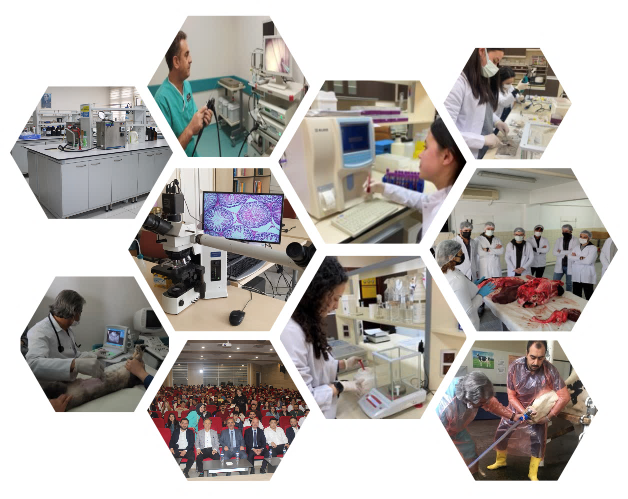 Standart 4. Tesisler ve Ekipmanlar4.1 Tesisler; fiziki yapısı ve internet erişimi dâhil tüm yönleri ile öğrenmeye elverişli bir ortama sahip olmalıdır. Kurumun, binalarını ve ekipmanını korumak ve iyileştirmek için açık bir strateji ve programı bulunmalıdır. Tesisler; sağlık, güvenlik, biyogüvenlik-biyogüvenilirlik ve Tarım ve Orman Bakanlığı 5996, 5199 sayılı yasalarla ilgili hayvan refahı ve bakımı standartları dâhil olmak üzere ilgili tüm mevzuata uymak zorundadır.SÜVF tesisleri aşağıdaki birimlerden oluşmaktadır:SÜVF Ana Tesisleri: SÜVF ana tesisleri (23.400 m2) 4 bloktan (A, B, C, D) oluşmaktadır. A blok içerisinde; Dekanlık, Temel Bilimler Bölümü, öğrenci derslik ve laboratuvarları ile öğrenci kantini bulunmaktadır. B blok içerisinde; Zootekni ve Hayvan Besleme Bölümü, Besin Hijyeni ve Teknolojisi Bölümü ve Klinik Öncesi Bilimler Bölümüne ait laboratuvarlar ve nekropsi salonu mevcuttur. C ve D bloklar ise öğretim üyeleri odaları ve Klinik Öncesi Bölümü Araştırma Laboratuvarlarından oluşmaktadır. Tarım ve Orman Bakanlığı Konya İl Müdürlüğü ilgili birimleri tarafından onaylı merkezi ve bilimsel araştırmalarda kullanılan laboratuvarlarımız (EK 4.1.1) bakanlık tarafından düzenli olarak denetlenmektedir.SÜ-VEUH: SÜ-VEUH; küçük hayvan (kedi, köpek, egzotik vb) ve büyük hayvan (çiftlik hayvanları ve at) klinikleri olmak üzere iki birimden oluşur. Küçük Hayvan Kliniği 2021 yılından itibaren 11.000 m2 kapalı alana sahip yeni bir binada hizmet vermektedir. Küçük Hayvan Kliniğinin yeni binaya taşınması ile eski hastane alanları (3.000 m2) yeniden organize edilerek çiftlik hayvanları ve at için, muayene ve operasyon salonları olarak ayrı ayrı düzenlenmiştir. Küçük hayvan ve büyük hayvan kliniklerinin hepsinde birer laboratuvar, eczane ve hasta kayıt birimleri bulunmaktadır. SÜ-VEUH Tarım ve Orman Bakanlığı tarafından verilen işletme ruhsatına sahip olup (EK 4.1.2), tüm işlemler SÜVF hayvan hastanesi işletme ve acil yönergelerine göre yürütülmektedir.Prof. Dr. O. Cenap Tekinşen Et ve Süt Ürünleri Araştırma ve Uygulama Ünitesi: Araştırma ve Uygulama Ünitesi (1.000 m2) ana tesislere birleşik olarak yer almaktadır. Besin Hijyeni ve Teknolojisi Bölümü koordinatörlüğünde işletilen ünitede çiftliğimizde üretilen hayvansal hammaddelerin öğrencilerin katılımı ile kaliteli ve hijyenik ürünlere (pastörize süt, ayran, peynir, yoğurt, dondurma, köfte, sucuk, pastırma vb.) dönüştürülerek satışının yapılması sağlanmaktadır. Türk Patent ve Marka Kurumu tarafından SELVEFA marka tescilli ürün satışlarımız kampüs içerisinde iki noktadan yapılmaktadır. Birincisi fakültemizde bulunan satış noktası, ikincisi ise yine kampüs içerisinde tıp fakültesi park alanı içerisinde bulunan satış noktasıdır.  Böylelikle hem öğrencilerin eğitimi hem de fakültemiz tarafından öncelikli olarak eğitim ve öğretime yönelik harcamaların karşılanacağı gelir sağlanmaktadır.Prof. Dr. Hümeyra Özgen Araştırma ve Uygulama Çiftliği: Araştırma ve Uygulama Çiftliği (200.000 m2 açık ve 4.280 m2 kapalı alan) ana tesisimize yürüyüş mesafesindedir. Çiftlik; at, sığır, domuz, koyun-keçi, köpek ve kanatlı üniteleri ile lojmanlar, idari bina ve yem depolama alanlarından oluşmaktadır. Çiftlik Tarım ve Orman Bakanlığı Deney Hayvanları Merkezi Etik Kurulu tarafından düzenli olarak kontrol edilmektedir (EK 4.1.3).  SÜVF bu tesislerin dışında yem bitkileri üretimi amacıyla tahsis edilmiş olan 865 dekar ekilebilir araziye sahiptir. Bu araziden elde edilen hasatlar çiftliğimizde hayvan yemi olarak kullanılmaktadır. SÜVF öğrenci uygulamaları için SÜ Rektörlüğüne bağlı Atçılık ve Binicilik Sosyal Tesisleri ile yapılan bir protokole sahiptir (EK 4.1.4). Kapalı ve açık manejlere sahip bu tesis içerisinde 20 baş at bulunmaktadır. Ayrıca Rektörlüğümüz ve Tarım ve Orman Bakanlığı Doğa Koruma ve Milli Parklar Genel Müdürlüğü arasında yapılan işbirliğiyle, kampüs içerisinde yaklaşık 5.600 m2 alanda “Selçuk Yaban Hayvanı Kurtarma ve Rehabilitasyon Merkezi” kurulmuştur. Altyapı ve inşaat işlemleri tamamlanmış olup, kısa bir süre içerisinde faaliyete geçirilmesi ve öğrenci uygulamalarında aktif olarak kullanılması planlanmaktadır.SÜVF tesisleri, dezavantajlılar dahil öğrenci ve personel için kolay ulaşılabilir nitelikte olup, birimlerin tamamı kablolu ve kablosuz internet erişimine açıktır. Teorik ve pratik ders uygulamaları için tüm birimlerde uygun ortamlar bulunmaktadır. Öğrenciler ders uygulamaları, staj, asistan öğrenci uygulaması, kısmi zamanlı öğrenci uygulamaları kapsamında bu birimleri aktif olarak kullanmaktadırlar. SÜVF Dekanlığı eğitim-öğretim ve diğer hizmetlerin aksamaması amacıyla tüm birimlerde sorumluların belirlendiği bir organizasyon şeması ve acil müdahale görevlendirmelerine sahiptir. Bu kapsamda tüm akademik ve idari personel iş sağlığı ve güvenliği eğitimi almış olup sertifikalandırılmıştır. Dekanlık ayrıca genel bütçe ve öz gelirlerinden bu tesislerin bakım onarımı ve korunmasına yönelik bütçe planlaması yapmaktadır.SÜVF’de ilgili birimler hayvan refahı ve bakımı standartlarına uygun olarak tasarlanmış ve Hayvan Refahı Birimi tarafından periyodik olarak denetlenmektedir. SÜVF’nin tüm tesislerinde biyogüvenlik uygulamaları biyogüvenlik komisyonu tarafından hazırlanmış olan SÜVF Biyogüvenlik Kılavuzuna göre Biyogüvenlik ve Kalite İç Değerlendirme Birimi tarafından yürütülmektedir. Biyogüvenlik ve Kalite Güvencesi kapsamında;Fakültemizde uzun bir süredir uygulanmakta olan tıbbi atık toplama hizmetine (EK 4.1.5) ilave olarak; bilimsel çalışmalar ve öğrenci uygulamalarında kullanılan sıvı kimyasal atıkların kategorize edilerek depolanması ve uygun koşullarda fakültemizden uzaklaştırılması amacıyla yetkili bir firma ile anlaşma sağlanmıştır (EK 4.1.6). Yetkili firmadan temin edilen özel depolama bidonları ilgili birimlere dağıtılarak ve belirli aralıklarla özel olarak görevlendirilen personel aracılığıyla birimlerden toplanarak geçici kimyasal depolama merkezlerinde biriktirilmektedir. Toplanan kimyasallar geçici depolama birimlerinden ilgili firma tarafından alınarak bertaraf edilmektedir.Tüm laboratuvarlarda ve genel kullanım alanlarında sabun, dezenfeksiyon malzemesi ve kâğıt havluların yeterli düzeye getirilmesi ve günlük kontrol çizelgelerinin oluşturulması sağlanmıştır.Günün şartlarına uygun şişelenmiş göz temizleyiciler ile acil yardım ekipmanlarının gerekli ortamlarda (laboratuvar, çiftlik, hastane, vb) bulundurulması sağlanmıştır.Acil çıkış işaretleri yeniden düzenlenmiştir.Yangın önleme ekipmanları gözden geçirilmektedir.Küçük Hayvan Kliniğimizin faaliyete geçmesiyle birlikte hastanenin bazı birimleri ve hastane personeli de yeni binaya taşınmıştır. Bu nedenle ziyaretçiler, hasta sahipleri, yeni personel ve öğrencilerimiz için fakülte kapalı alanları yeniden isimlendirilerek ilgili yön tabelaları güncellenmiştir. Selçuk Üniversitesi Rektörlüğü bünyesinde İş Sağlığı ve Güvenliği Şube Müdürlüğü tarafından Fakültemiz dahil üniversitenin tüm birimlerinde iş sağlığı ve güvenliği eğitimleri verilmektedir. Öğrenci sağlığı kapsamında tüm intörn öğrencilerimiz İş Sağlığı ve Meslek Hastalıkları yönünden sigortalanmaktadır. Ayrıca yaz döneminde staj yapan öğrencilerimizin de sigortaları Kurumumuz tarafından yapılmaktadır.Küçük Hayvan Kliniğinde öğrencilerin teorik ve uygulama derslerini yaptığı yeni alanlar (Konferans salonu, konsültasyon odaları, seminer salonları vb) oluşturulmuştur. Bu alan genişlemesiyle birlikte ortak kullanım alanlarında öğrenci yoğunluğu azaltılmıştır.Eğitim öğretim alanlarında öğrenci bilgilendirme, biyogüvenlik ve pandemi uyarı levhaları gözden geçirilmiş ve Türkçe olarak standardize edilmiştir.Yüksek Öğretim Kurulu üniversite kampüslerinde ve fakültelerde dezavantajlı öğrencilerin tek başlarına, yardım almadan hareket etmeleri için gereken standartları belirlemiştir. YÖK üniversitelerin farklı yükseköğretim kurumlarında değerlendirmeler yaparak farklı kategorilerde "Engelsiz Üniversite Bayrakları" ile kurumları ödüllendirmektedir. Bu kapsamda “Mekanda erişilebilirlik” kategorisinde şartları sağlayan kurumlar turuncu bayrakla ödüllendirilmektedir.  Üniversite yönetiminin de tercihi ile Fakültemiz Küçük Hayvan Kliniğinde 2022 yılında “Mekânda Erişilebilirlik” kategorisinde turuncu bayrak almak üzere YÖK’e başvurusunu yapmıştır (EK 4.1.7).Öğrenci eğitim alanlarının bulunduğu ana binada teorik ve uygulama alanları dezavantajlıların rahat ulaşabilmelerini sağlayacak şekilde zemin katta yer almaktadır. Ayrıca dezavantajlı öğrencilerin öğrenci işleri ile ilgili işlemlerini yürütebilmeleri ve kolay ulaşabilmeleri için derslikler binası zemin katında “Dezavantajlı Öğrenci İşleri İletişim Bürosu” açılmıştır.Dekanlık idari birimlerinde, hastane ve laboratuvarlarda iş akış şemaları oluşturulmuş, tüm laboratuvar ve diğer birimlerde kullanılan cihazlar için kullanım talimatları hazırlanmış ve cihazlarla birlikte muhafazası sağlanmıştır. Bu uygulamalar “SÜVF-Kalite El Kitabı” adı altında yayınlanmış ve Fakültemiz web sayfasında paylaşılmıştır.Fakültemizde haşere ile mücadele amacıyla yetkili bir firma ile anlaşma yapılmış olup her hafta sonu tüm birimlerimizde uygulama yapılmaktadır. 4.2. Ders salonları, laboratuvarları, eğitim odaları, klinikler ve diğer eğitim alanları, öğretim amaçları için yeterli sayı ve büyüklükte donanımlı olmalı ve iyi korunmalıdır. Tesisler, kayıtlı öğrenci sayısına göre uyarlanmalıdır. Öğrenciler yeterli ve uygun çalışma, kendi kendine öğrenme, rekreasyon, kilitli dolap, sıhhi ve yemek hizmetleri olanaklarına erişime sahip olmalıdır. Bürolar, öğretim hazırlığı ve araştırma laboratuvarları, akademik ve destek personelinin ihtiyaçları için yeterli olmalıdır.	SÜVF’de yer alan eğitim alanları, sosyal alanlar ve öğretim üyesi alanları ayrıntılı olarak planlanmış ve tablolar şeklinde aşağıda sunulmuştur. 	 Tablo 4.2.1. Ana Tesisler*:TS: Tekerlekli sandalye, B: Bilgisayar, W: Wi-Fi kapsama alanı, M: Medya.4.2.2. Temel Bilimler4.2.3. Klinik Öncesi Bilimler4.2.4. Klinik BilimlerHayvan Hastanesi alt birimleri (teşhis, tedavi, operasyon vb)Hayvan Hastanesi hospitalizasyon alan bilgileriHafta içi mesai saatleri içerisinde Hayvan Hastanemiz polikliniklerine gelen hastalara gerekli işlemler yapıldıktan sonra hasta ya taburcu ya da hospitalize edilir. Hospitalize edilecek hayvanlar için türe uygun kapalı alanlar mevcuttur. Ayrıca 7/24 Acil Servisimize getirilip müşahede altına alınması gerekli olan hayvanlar için de türe özgü kafesler bulunmaktadır.4.2.5. Zootekni ve Hayvan Besleme Bölümüne ait birimler4.2.6. Besin Hijyeni ve Teknolojisi Bölümüne ait birimler4.2.7. SÜVF Prof. Dr. Hümeyra Özgen Araştırma ve Uygulama ÇiftliğiSU Kampüs alanı içerisinde 200.000 m2 açık arazi üzerine kurulmuş olan 4280 m2 kapalı alana sahip çiftlikte; sığır, koyun, köpek, kanatlı ve domuz yetiştiriciliği yapılmaktadır (https://goo.gl/maps/2a74pApqa262). Biyogüvenlik açısından çiftliğimizin etrafı iki metre yüksekliğinde tel örgü ile çevrilidir. Çiftliğimizde bulunan kapalı alanlara ait bilgiler aşağıdaki tabloda görülmektedir. Prof. Dr. Hümeyra Özgen Araştırma ve Uygulama Çiftliği kapalı ve açık alanlarıTS: Tekerlekli sandalye, B: Bilgisayar, W: Wi-Fi kapsama alanı, M: MedyaFakültemiz Bünyesinde Bulunan Eğitim AlanlarıFakültemiz Bünyesinde Bulunan Toplantı – Konferans Salonları:Akademik Personel Hizmet Alanlarıİdari Personel Hizmet AlanlarıKüçük Hayvan Kliniğinin hizmete girmesinden sonra bu bölüm içerisinde öğrencilerin modern ve yeterli hasta potansiyeli ile özellikle klinik eğitim alanlarının artırılmasının yanında, hastanemizde fakülte içi konferans, panel ve toplantılarımızın ve öğrenci topluluklarımızın faaliyetlerini yapabilecekleri 300 kişilik bir salon (Mehmet Akif Ersoy Konferans Salonu), 3 toplantı salonu, 1 seminer salonu ve intörn öğrenci gruplarının ders alabilecekleri 3 konsültasyon sınıfı oluşturulmuştur. Bu dersliklerde de gerekli alt yapı (sıra, masa, projeksiyon vb) sağlanarak kullanıma sunulmuştur.  Ayrıca Büyük Hayvan Kliniği içerisinde de 20’şer kişilik öğrenci konsültasyon sınıfları (At Kliniği ve Çiftlik Hayvanları Kliniğinde birer adet) oluşturulmuştur. Büyük Hayvan Klinikleri yeniden organize edilerek küçük hayvan kliniklerinden boşalan alanlara derslik yapılması planlanmış, bu konuda mimari proje hazırlanarak ve 2023 yılı bütçesiyle inşaata başlanması rektörlüğümüzce kararlaştırılmıştır. Mevcut projede, ortalama 120 öğrenci kapasiteli 4 adet amfi planlanmıştır. Ayrıca klinik bilimlerinde görev yapan öğretim üyelerinin özel odalarının da Küçük Hayvan Kliniği binasına taşınması sonrası bu alanlarda 2 adet büyük salon intörn ve lisansüstü öğrencilere ders yapılması amacıyla düzenlenmiştir.Fakültemizin farklı alanlarında (ana tesis, çiftlik, hayvan hastanesi vb) her öğrenci için kilitli dolaplarla birlikte öğrencilerin kullanımına sunulmuş duş ve lavabolar bulunmaktadır.Fakültemizde akademik, idari personel ve öğrencilere yönelik biri derslikler bölgesinde diğeri küçük hayvan kliniğinde olmak üzere 2 adet kafeterya ve 2 adet çay ocağı bulunmaktadır. Ayrıca personel ve öğrencilerimizin kampüs alanı içerisinde faydalanabileceği Keykubat Köşkü, Sosyal tesisler (öğrenci ve personel yemekhanesi), Sultan Alparslan Kültür Merkezi Kafeteryası, Kutalmışoğlu Süleyman Şah Sosyal Tesisleri Yemekhanesi ve Gökkuşağı Alışveriş Merkezi bulunmaktadır.4.3. Kurumun hayvancılık tesisleri, hayvan barınağı, temel klinik öğretim olanakları ve donanımları:- tüm öğrencilere uygulamalı eğitim verilmesini sağlamak ve kayıtlı öğrenci sayısınayetecek şekilde düzenlenmiş olmalı,  yüksek standartlarda olmalı, bakımlı ve amaca uygun olmalı, iyi hayvancılık, refah ve yönetim uygulamalarını teşvik etmeli, ilgili biyogüvenliği ve biyogüvenilirliği sağlamalı, öğrenmeyi geliştirmek için tasarlanmalıdır.Fakültemiz Araştırma ve Uygulama Çiftliğinde farklı türlerin (köpek, domuz, koyun, keçi, sığır, kanatlı, alternatif kanatlı) yetiştiriciliği yapılmaktadır. Hayvan tür ve sayılarına ait veriler Standart 5’te ayrıntılı olarak verilmiştir. Bu başlık altında ise birimlerle ilgili diğer bilgiler verilmiştir.Çiftliğimizde sığır yetiştiriciliği için 1.500 m2 kapalı alan ve 2.000 m2 gezinti alanı tahsis edilmiştir. Bu bölüm içerisinde iki adet sağım ünitesi bulunmaktadır. Sağım ünitelerinden ilki 1996 yılından itibaren faaliyet gösteren, balık kılçığı özelliğinde yarı otomatik 10 hayvanlık sağım ünitesidir. Diğeri 2017 yılından itibaren hizmete giren robotik sağım ünitesidir. Robotik sağım ünitesi ise 60 hayvan/24 saat/ 3 sağım kapasiteye sahiptir. Birimlerde 2 ve 3 tonluk iki adet soğutmalı süt tankı bulunmaktadır. Ayrıca iki ayrı binadan oluşan başlıca kangal köpeği olmak üzere köpek yetiştiriciliğinin yapıldığı 1500 m2 kapalı alan, koyun yetiştiriciliğinin yapıldığı 600 m2 açık ve kapalı alan, alternatif kanatlı yetiştiriciliğinin yapıldığı 650 m2 ve yumurta tavukçuluğunun yapıldığı 400 m2 kapalı alan ve 100 m2 kapalı-açık alanı olan domuzculuk ünitesi bulunmaktadır. Bunlara ilave olarak çiftlik içerisinde 350 m2 kapalı yemlik binası, silaj çukurları, deneme tarlaları ve atık toplama ünitesi de mevcuttur. Fakültemize tahsis edilmiş arazilerden elde edilen mısır, çiftliğimize getirilerek silaj yapımı gerçekleştirilmektedir. Hasat edilen yonca, pancar küsmesi, sap gibi kaba yem ihtiyacımızda ekilebilir alanlarımızdan karşılanmaktadır. Tarlada elde edilen hasat çiftliğimizde hayvanlar için kullanılırken, hayvanlardan elde edilen et ve süt ise Et ve Süt Ürünleri Araştırma Geliştirme ve Uygulama Ünitemizde pastörize süt, ayran, dondurma, peynir, sucuk, köfte, kavurma ve pastırma gibi ürünlere dönüştürülmektedir. Fakültemizde hem eğitim hem de topluma hizmet bakımından oldukça önemli bir tesis ise hayvan hastanesidir. Hayvan hastanemiz; küçük hayvan (pet, egzotik) ve büyük hayvan klinikleri olmak üzere iki bölümden oluşmuştur. Büyük hayvan kliniği de kendi içerisinde at ve çiftlik hayvanları için ayrı ayrı düzenlenmiştir. Bahsedilen bu klinikler ilgili türlere özgü ekipman ve teçhizatla donatılarak hizmet vermektedir.  Öğrencilerimiz bu alanlarda 2. sınıf, 3. sınıf, 4. sınıf ve intörn grupları olmak üzere her yarıyılda ilgili Anabilim Dalları programları çerçevesinde rotasyonel pratik eğitim almaktadır. Küçük hayvan kliniğinde 8 adet triyaj, 2 adet tedavi, 2 adet kardiyoloji, 1 adet dermatoloji, 1 adet göz, 1 adet nöroloji, 1 adet ağız ve diş hastalıkları, 2 adet aşı, 1 adet ortopedi ve travmatoloji muayene odası bulunmaktadır. Aşı, triyaj, tedavi odaları ile hospitalizasyon alanları kedi ve köpek türlerine göre ayrı ayrı düzenlenmiş olup tüm uygulamalar hayvan refahına uygun şekilde gerçekleştirilmektedir. Kedi ve köpek hospitalizasyon üniteleri sahipli ve sahipsiz hayvanlar için ayrı ayrı düzenlenmiş ve her birinde yoğun bakım odaları bulunmaktadır. Enfeksiyöz hastalıklar ünitesi de kedi ve köpek için ayrılmış olup, personel için de ayrıca yer tahsis edilerek girişi hastaneden ayrılmıştır. Küçük hayvan kliniğimiz ameliyat ünitesinde 4 adet tam steril ameliyathane, 1 adet yarı steril ameliyathane, 1 adet bandaj-pansuman odası, 1 adet operasyon hazırlık odası, 1 adet sterilizasyon odası, 1 adet kedi ve 1 adet köpek reanimasyon odası, hekim, yardımcı personel ve öğrenciler için dinlenme odaları bulunmaktadır. Ameliyathanelerin bulunduğu ünite hepa-filtrelidir ve belirli periyotlarda bu filtreler değiştirilmektedir. Ayrıca ameliyathaneye girişte bay-bayan hazırlık odaları bulunmaktadır ve operatör ekibinde yer alan personel ve öğrenciler bu odalarda hazırlanarak operasyona girmektedirler. Fakültemiz ile Konya Büyükşehir Belediyesi arasında yapılan protokol çerçevesinde sahipsiz başıboş hayvanların tedavisi için hastanemizden hizmet alınmaktadır. Bu kapsamda belediye ekipleri tarafından getirilen hastalar hastane poliklinik girişinden bağımsız olarak farklı bir bölümden giriş yaparlar. Böylece sahipli ve sahipsiz hayvanlar arasındaki temas en aza indirilmiştir. Hastanemizde Türkiye Atom Enerjisi Kurumundan lisanslı radyoloji ünitemiz bulunmaktadır. Bu ünitemiz X-ışınlarının zararlı etkileri yönünden tamamen güvenli bir bölüm olarak düzenlenmiştir. Radyoloji ünitesinde, görevliler ve öğrenciler için koruyucu kurşun önlükler, tiroid koruyucular ve kurşun eldivenler de temin edilmiştir. Radyoloji ünitemizde DR sistemi röntgen cihazı bulunmaktadır. Bu sistem anında ekrana görüntüyü yansıtarak öğrencilerin daha hızlı ve fazla vaka görmelerine yardımcı olmaktadır. Öğrenciler, ilgi duydukları vakalara ilişkin görüntüleri akademik bir gözetmen nezaretinde inceleyebilmektedir. Hayvan hastanemizde türlere özgü olarak ayrılmış enfeksiyon hastalıkları ünitesi bulunmaktadır. Bu bölümlerin her biri diğer kliniklerden bağımsız olarak düzenlenmiş karantina odalarına sahip olup, biyogüvenlik açısından diğer hayvanlarla temas sınırlandırılmıştır. Hayvan hastanemiz 7/24 hizmet vermektedir. SÜVF’nin eğitim öğretim müfredatı gereği hastane alanları 2. sınıftan itibaren tüm öğrencilere pratik eğitim amacıyla kullanılmaktadır. Öğrenciler müfredat çerçevesinde ve koordinatörler gözetiminde hastane işleyişi, hasta kabulü, teşhis-tedavi, görüntüleme ve hospitalizasyon alanlarında pratik eğitimlere katılırlar. Hastanemiz 7/24 hizmet verdiği için intörn öğrenciler dönem başlarında belirlenen planlamaya göre acil kliniğinde de nöbet tutmaktadırlar. Ayrıca tüm intörn öğrencilerimiz iş sağlığı ve meslek hastalıkları kapsamında fakültemiz tarafından sigortalanmaktadır.SÜVF’de öğrencilerin pratik eğitimlerine tahsis edilmiş tüm alanlardaki (çiftlik, gıda üretim ünitesi, hastane) aktiviteler hayvan refahı gözetilerek, denetlenebilir biyogüvenlik tedbirleri altında yürütülmektedir.4.4 Temel klinik öğretim olanakları, pet ve hospitalize edilen hayvanlar için 7 gün 24 saat hizmet veren acil servise sahip bir VEUH ile sağlanmalıdır. Kurum, eğitim standardı ve klinik araştırma standartlarının tüm TVHEDS Standartları ile uyumlu olduğunu açıkça gösterebilmelidir. Örneğin; Klinik araştırmalarla ilgili kalite güvence süreçlerini gerçekleştirmek üzere tesisler, hasta hayvan ve personel ile öğrenciler için ders vermek ve değerlendirmek üzere eğitilmiş akademik personel tarafından uygulanan ve denetlenen araştırma ve kanıta dayalı klinik eğitimler bulunmalıdır. VEUH içinde tek tırnaklı hayvanlar ile çiftlik hayvanları için acil servis hizmetleri mevcut değilse, ambulans hizmetleri verilmelidir. Kurum, özel sektördeki en iyi eğitim klinikleri standartlarını sağlamak üzere en iyilerle karşılaştırılabilir veya onlara ulaşabilir düzeyde olmalıdır.VEUH ve müfredatla ilgili olan hastaneler, uygulamalar ve tesisler (Fakülte Dışı Uygulama Eğitimi, DPE dahil) ilgili Ulusal Uygulama Standartları’nı (Tarım ve Orman Bakanlığı’nın ilgili hastane, tıbbi ilaçlar, laboratuvar vs ruhsatlandırmaları) karşılamalıdır.SÜ-VEUH 29/04/2013 tarihinde hayvan hastanesi işletme ruhsatı almış, yönetim, organizasyon ve işletme prosedürleri ilgili yönergelerle (hayvan hastanesi işletme ve acil kliniği yönergesi) belirlenmiş 7/24 hizmet veren bir hastanedir. SÜ-VEUH acil kliniği, ilgili yönerge doğrultusunda pet, at, çiftlik ve egzotik hayvanlar için hem acil hem de hospitalizasyon hizmeti vermektedir. Poliklinik dışı acil nöbet personeli; icapçı hekim, nöbetçi hekim ve intörn öğrencilerden oluşmaktadır. Acil nöbetlerinde ayrıca nöbet tutan hekimlerimiz ve intörn öğrenciler yatan hastaların devam tedavilerini ve günlük ihtiyaçlarını da takip etmektedirler. Hastanemizde tek tırnaklı hayvanlar ile çiftlik hayvanlarına verilen acil hizmeti için ambulans hizmeti verilmektedir. SÜ-VEUH sahip olduğu modern hastane binaları, medikal alt yapısı, alanında deneyimli akademik kadrosu ve hastane personeli, hastaneye özel kurulu hastane otomasyonu, poliklinik ve yatan hasta kapasitesi, kurumsal iş birlikleri ile Türkiye’nin önde gelen hayvan hastanelerinden birisidir.  SÜ-VEUH klinik hizmeti yanında, düzenlenen mesleki eğitim ve bilimsel etkinlikleri ile aynı zamanda tüm paydaşlar için bir eğitim alanıdır.SÜVF’nin resmi web sayfasından da yönlendirilebilen SÜ-VEUH için oluşturulmuş bağımsız bir resmi web sayfası bulunmaktadır (https://hayvanhastanesi.selcuk.edu.tr/Home/Anasayfa). Hastane hizmet standartları, sunulan hizmetler, ücretler, sıkça sorulan sorular, etkinlikler ve iletişim-ulaşım bilgileri web sayfası üzerinden paylaşılmaktadır.4.5 Kurum öğrencilerin tanısal görüntüleme, anestezi, klinik patoloji, yoğun / kritik bakım, ameliyatlar ve tedavi odaları, ambulans hizmetleri, eczane ve nekropsi salonları gibi imkânlara sahip ancak bunlarla sınırlı olmamak üzere çok çeşitli tanı ve tedavi olanaklarına erişmesini sağlamalıdır.SÜVF’de tüm alanlar öncelikli olarak öğrencinin eğitim alması ve pratik becerisini geliştirmesi üzerine tasarlanmıştır. Başta intörn öğrenciler olmak üzere 2., 3. ve 4. sınıf klinik grupları; tıbbi görüntüleme, anestezi, yoğun/kritik bakım, ameliyathaneler ve tedavi odalarında ilgili akademik personel gözetiminde görev alırlar. Bu alanlarda ayrıca stajyer öğrenciler, asistan öğrenciler ve kısmi zamanlı öğrencilerde görevlendirilmektedir. Hastanemizde tanısal görüntüleme yöntemlerinden 1 adet endoskopi ve kolonoskopi, 1 adet laparokopi ve artroskopi aletleri, 1 adet bilgisayarlı tomografi, 1 adet diş röntgeni, At kliniğinde ve Küçük Hayvan Hastanesinde olmak üzere 1 adet CR, 1 Adette DR radyografi cihazı, 1 adet seyyar radyografi cihazı bulunmaktadır. Ayrıca ultrason muayenesi için birden fazla ultrason cihazı da kullanılmaktadır. Ayrıca göz muayene odasında tüm hastalarda kullandığımız retina kamerası ve göz muayenesinde mutlaka olması gereken oftalmoskop ve tonometri de öğrencilerin eğitimlerine katkıda bulunan aletlerdir. SÜ-VEUH hasta potansiyeli düşünüldüğünde her bir öğrenci bu görüntüleme yöntemlerini kullanmakta ve akademik personel gözetiminde yorumlama yapabilmektedir. SÜ-VEUH ameliyathanelerinde ve klinik muayenede ihtiyaç halinde sedasyon amacıyla anestezi uygulamaları yapılmaktadır. Her gün o birimde uygulaması bulunan öğrenciler anestezi uygulamalarına katılırlar. Operasyona alınacak hastalarda anestezik ilaçlar bir anestezist görevlisinden temin edilir ve kontrolü yapılır. Öğrenciler ve diğer personeller bu ilaçlara gelişi güzel ulaşamazlar. SÜ-VEUH eczanesi biri küçük hayvan kliniğinde, diğeri büyük hayvan kliniğinde olmak üzere iki birimden oluşmaktadır. Eczanedeki ilaç ve tıbbi ürünler uygun saklama koşullarında muhafaza edilmektedir. Eczane standartları Tarım ve Orman Bakanlığı tarafından rutin olarak denetlenmektedir. SÜ-VEUH’de kedi ve köpekler için ayrı ayrı hospitalizasyon bölümleri ve yoğun bakım odaları bulunmaktadır. Yoğun bakım odalarında oksijen sağlayıcılar mevcuttur. Kedi ve köpekler için yoğun bakım kabinleri, infüzyon pompaları, hasta başı monitör gibi yoğun bakım cihazları kullanılmaktadır. Ayrıca büyük hayvan kliniğinde buzağılar için de bir yoğun bakım odası oluşturulmuştur. Kritik durumda olan özellikle neonatal dönem buzağıları bu bölümde rehabilite edilmektedir. Yukarıda sözü edilen klinik gruplarında yer alan öğrenciler akademik personel gözetiminde yoğun/kritik bakım, postoperatif bakım ve hospitalizasyon uygulamalarında bire bir görev almaktadır. Bu uygulamalara katılan öğrencilere ait bilgiler hasta takip formları üzerinde gösterilir. Yine öğrenciler kendileri için tahsis edilmiş olan uygulama dersleri öğrenci karnelerine bu uygulamaları işleyerek ilgili öğretim üyesine imzalatırlar.SÜ-VEUH’da Konya ve çevre illere hizmet veren 2 hayvan kapasiteli bir büyük hayvan nakil aracı bulunmaktadır. Nakil aracı mesai saatleri içerisinde ve acil durumlarda mesai saatleri dışında hizmet vermektedir. Bir diğer araç ise hekimlerin sahaya çıktıkları ve sahada uygulama yaptıkları hizmet aracıdır. Bu araç ile hekimlerimiz öğrencilerle birlikte sahada hem sağlık hizmeti vermekte hem de öğrencilerimizin eğitimlerine katkıda bulunmaktadır. Ayrıca gerekli hallerde üniversite yönetiminden geçici süreli araçlar talep edilerek öğrencilerin sahada eğitim görmeleri sağlanmaktadır.SÜVF’de Patoloji Anabilim Dalı altında 1 adet nekropsi salonu bulunmaktadır. Nekropsi salonu aynı anda birden fazla nekropsinin yapılabildiği geniş bir alana sahiptir. Bu salon içerisinde özellikle at, sığır gibi hayvanların nekropsilerinde kullanmak üzere bir vinç sistemi mevcuttur. Nekropsi salonunda yeterli nekropsi seti, temizlik alanları ve depolama alanları bulunmaktadır.  Salon içerisinde ayrıca bir soğuk hava deposu ve öğrencilerin izlemesi amacıyla kurulmuş bir platform mevcuttur. Öğrencilerin nekropsiye hazırlanmaları ve nekropsi sonrası temizlik için giyinme odaları ve duş alanları bulunmaktadır. SÜVF müfredatında zorunlu bir ders olarak nekropsi dersi yer almaktadır. Ayrıca intörn grupları da patoloji rotasyonlarında aktif olarak nekropsilere katılırlar. Öğrencilerin nekropsi uygulamalarına katılımları başarı kriteri olarak yer almaktadır. Patoloji Anabilim Dalı bünyesinde birçok patolojik organ ve dokuyu bulunduran bir patoloji müzesi bulunmaktadır. Bu müze eğitim saatleri içerisinde öğrencilere açıktır. 4.6 Bulaşıcı hastalıkları olan hayvanların izolasyonu ve barındırılma ihtiyacını karşılamak için uygun izolasyon tesisleri bulunmalıdır. Bu tür izolasyon üniteleri, bulaşıcı etkenlerin yayılmasının önlenmesi için güncel yöntemlere uygun olarak hayvan bakımını sağlamak için uygun şekilde inşa edilmeli; havalandırılmalı, bakımı yapılmalı ve çalıştırılmalıdır. VEUH'de yaygın olarak bulunan tüm hayvan türlerine uygun olmalıdır.SÜ-VEUH’da bulaşıcı hastalığı bulunan hayvanların izolasyonu ve barındırılma ihtiyacını karşılamak için hastanemiz hem büyük hem de küçük hayvan kliniklerinde uygun havalandırma ve bakım ortamlarının sağlandığı enfeksiyöz hastalıkları üniteleri bulunmaktadır. Bu üniteler her hayvan türü için ayrı bölmelerden oluşturulmuştur. At enfeksiyöz ünitesi için 1, sığır enfeksiyoz ünitesi için 2, koyun-keçi enfeksiyöz ünitesi için 3, kedi enfeksiyöz ünitesi için 6, köpek enfeksiyoz ünitesi için ise 4 hayvan hospitalize etme kapasitesi vardır. Bu enfeksiyöz ünitelerine giriş-çıkışlar ile rutin poliklinik hizmetleri yapılan bölgelerin giriş-çıkışları farklıdır. Özellikle bu ünitelerin içerisinde giyinme bölümleri, malzeme depolama alanları, sterilizasyon için gerekli ekipmanlar bulunur ve bu ünitelerde kullanılan ekipmanlar, temizlik aletleri, çizmeler ve kıyafetler ünite dışarısında asla kullanılmamaktadır. Enfeksiyöz hastalıklar ünitelerinden çıkan tüm atıklar uygun şekilde anlaşmalı şirketler tarafından bertaraf edilir. İlgili üniteler hastaların çıkmasından sonra biyogüvenlik kılavuzu doğrultusunda dezenfekte edilir.4.7 Kurum, içinde tek tırnaklı-çiftlik hayvanların olduğu uygulama çiftliğine sahip olmalı veya anlaşmalı eşdeğer tesisler için gezici klinik hizmetlerine sahip olmalıdır; böylece öğrenciler veteriner hekimliği ve sürü sağlığı yönetimini akademik denetim altında uygulayabilme imkânına sahip olabilmelidir.SÜVF bünyesinde ana tesislere yürüme mesafesinde olan Prof. Dr. Hümeyra ÖZGEN Araştırma ve Uygulama Çiftliği bulunmaktadır. Çiftlik ile ilgili ayrıntılı bilgiler Standart 4.3 başlığı altında verilmiştir. SÜVF öğrencileri müfredat dahilinde akademik denetim altında veteriner hekimliği ve sürü sağlığı yönetimi eğitimini almaktadırlar. SÜVF müfredatına yakın zamanda zorunlu bir ders olarak “Sürü Sağlığı ve Yönetimi” dersi eklenmiştir. Yine ilgili müfredat dahilinde SÜVF öğrencileri akademik personel gözetiminde anlaşmalı çiftliklere ziyaretler yapmakta ve bu çiftliklerde de at, sığır, koyun-keçi ve kanatlı türleri üzerinde sürü sağlığı yönetimi uygulamalarını gözlemlemektedirler.4.8 Canlı hayvanların, kadavraların, hayvansal kökenli ve diğer öğretim materyallerinin taşınmasında; öğrencilerin ve personelin güvenliği ile bulaşıcı etkenlerin yayılmasını önlemek için (biyogüvenlik/biyogüvenilirlik) ulusal standartlardan (Tarım ve Orman Bakanlığı 5996 ve 5199 sayılı yasalarla ilgili yönetmelikler) yararlanılmalıdır.SÜVF Dekanlığı tarafından oluşturan biyogüvenlik komisyonu koordinatörlüğünde ulusal standartlar (Tarım ve Orman Bakanlığı 5996 ve 5199 sayılı yasalarla ilgili yönetmelikler) referans alınarak bir biyogüvenlik kılavuzu hazırlanmıştır. Kılavuz doğrultusunda fakülte içerisinde tüm uygulama alanları sınıflandırılmış ve her bir alan için biyogüvenlik tedbirleri ayrı başlıklar halinde belirlenmiştir (Ek 4.8.1). Kılavuzda ayrıca hasta ya da ölü hayvan nakilleri, numune taşıma prosedürlerine yer verilmiştir. SÜVF öğrencilerine birinci sınıfın ilk haftasında içerisinde biyogüvenlik konusunun da işlendiği bir oryantasyon eğitimi verilmektedir. Ayrıca klinikler, laboratuvarlar, çiftlik, üretim tesisleri vb tüm alanlarda biyogüvenlik bilgilendirme afişleri görünür şekilde yer almaktadır. Kontamine materyallerin fakülte tesislerinden uzaklaştırılması bir protokol çerçevesinde özel firma aracılığı ile sağlanmaktadır. Tesislerde ayrıca kontamine materyallerin geçici depolanması amacıyla hayvan hastanesi, nekropsi salonu ve çiftlikte birer adet soğuk hava deposu bulunmaktadır. Fakültenin belirli bölümlerinde çıkan diğer tıbbi atıklar ile kimyasal atıklar yetkilendirilmiş bir personel tarafından belirli periyotlarda toplanarak geçici depolama alanlarına ulaştırılır.4.9 Uygulama politikaları ve süreçler (biyogüvenlik, iyi laboratuar uygulamaları ve iyi klinik uygulamalar dahil) öğretilmeli ve öğrenciler, çalışanlar ve ziyaretçiler için yayınlanmalıdır. Kurum, belirli bir komisyon yapısı ile biyogüvenlik ve biyogüvenilirliğin sağlanacağını açık bir şekilde taahhüt etmelidir. Kurum hem öğrencilerden hem de hayvan sahiplerinden gelen geri bildirimlerin düzenli olarak izlenmesini de içeren klinik, laboratuvar ve çiftlik hizmetlerini izlemek ve muhafaza etmek için tanımlı bir kalite güvencesi sistemine sahip olmalıdır.Kurumumuz klinik, laboratuvar ve çiftlik hizmetlerini izlemek ve muhafaza etmek için bir kalite güvencesi sistemine sahiptir. Kalite uygulamaları kalite komisyonu tarafından yürütülmekte ve belgelendirilmektedir. Kalite uygulamalarına yönelik ayrıntılı açıklamalar Standart 1’de verilmiştir. Fakültemizin tüm birimlerinde biyogüvenlik ve kalite uygulamaları, Biyogüvenlik ve Kalite İç Değerlendirme Birimi tarafından denetlenmektedir. Biyogüvenlik ve kalite uygulamalarına yönelik kılavuzlar, uygulama politika ve prosedürleri, hazırlanmış olan biyogüvenlik kılavuzu ve kalite el kitabı olarak yayınlanmış olup web sayfası üzerinden tüm uygulayıcıları ve paydaşların erişimine açılmıştır.SÜVF Dekanlığı, anket ve analiz komisyonu tarafından gerçekleştirilen anketler aracılığı ile öğrenciler, mezunlar, akademik ve idari personel ile hayvan sahiplerinden gelen geri bildirimleri ilgili kurullarda değerlendirerek, geri bildirimler doğrultusunda politika ve uygulamalarında değişiklikler yapmaktadır. 4.10 Kurumun kesintisiz ve sorunsuz bir uzaktan eğitim hizmeti sunacağı teknolojik altyapıya ve bu altyapıyı oluşturan bileşenlere sahip olması gerekir.SÜVF’de uzaktan eğitim, SÜ rektörlüğü bünyesinde yer alan SÜ-UZEM koordinatörlüğü aracılığı ile yürütülmektedir. Uzaktan eğitim ve acil uzaktan eğitim gibi uygulamalar hakkında bilgiler Standart 1.8, 3.8 ve 3.10 başlıkları altında ayrıntılı olarak verilmiştir. Standart 4 hakkındaki yorumlarRaporun Giriş bölümünde görüleceği üzere, son VEDEK ziyaretinden bugüne SÜVF tesislerinde çok önemli iyileştirmeler yapılmış, bunlara ilave olarak son derece modern bir altyapıya sahip yeni küçük hayvan hastanesi hizmete açılmıştır. Eski hastane binası ise at ve çiftlik hayvanları için yeniden düzenlenmiştir. Eski ve yeni alanlarda birçok salon eğitim-öğretim salonu olarak dönüştürülmüştür. 300 kişi kapasiteli Mehmet Akif ERSOY Konferans Salonu da dikkate alındığında SÜVF, eğitim öğretim yanında sosyal ve kültürel etkinlikler dahil tüm faaliyetlerini fakülte tesislerinde yürütebilmektedir. Kuruluşundan bugüne 40. yılını yaşayan fakültede eğitim öğretim alanları dışında her anabilim dalı için özelleşmiş çok sayıda araştırma laboratuvarına sahiptir. Prof. Dr. Hümeyra ÖZGEN Araştırma ve Uygulama Çiftliği ve Prof. Dr. O. Cenap TEKİNŞEN Et ve Süt Ürünleri Araştırma ve Uygulama Ünitesi de öğrencilerin uygulama eğitimlerini aldığı önemli birimlerdir. Akademik personel için her öğretim üyesine 1 adet olacak şekilde odalar mevcuttur. İdari personel için de birim esaslı ofisler bulunmaktadır.Standart 4’te iyileştirme önerileriSÜVF tesisleri eğitim-öğretim, araştırma-uygulama ve topluma hizmet bakımından yeterli düzeydedir.STANDART 4’E AİT EKLEREK 4.1.1 Veteriner Teşhis ve Analiz Laboratuvarları Çalışma İzniEK 4.1.2 Hayvan Hastanesi RuhsatıEK 4.1.3 Tarım ve Orman Bakanlığı Deney Hayvanları Merkezi Etik Kurulu DenetimiEK 4.1.4 Atçılık ve Binicilik Sosyal Tesisleri ile Yapılan ProtokolEK 4.1.5 BİBERCİ Tıbbi Atık Toplama Şirketi ile Yapılan Protokol EK 4.1.6 ATIKSAN Kimyasal Atık Toplama Şirketi ile yapılan protokolEK 4.1.7 “Mekanda Erişilebilirlik” kategorisinde turuncu bayrak almak üzere YÖK’e yapılan başvuruEK 4.8.1 Biyogüvenlik KılavuzuHayvan Kaynakları ve Hayvansal Kökenli Öğretim Materyali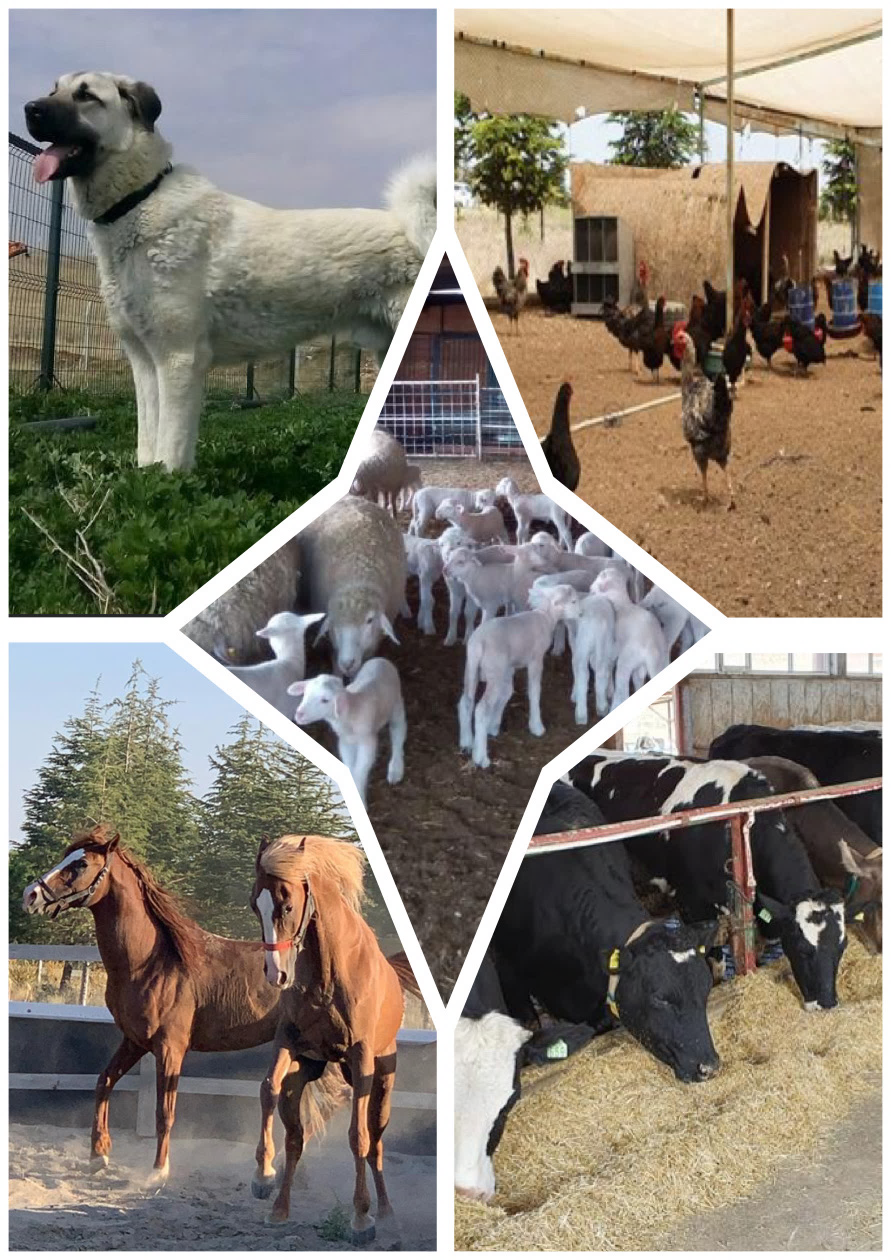 Standart 5. Hayvan Kaynakları ve Hayvansal Kökenli Öğretim Materyali Sağlıklı ve hasta hayvanların, kadavraların ve hayvansal kökenli materyallerin sayısı ve çeşitliliği, uygulamalı ve el becerisi eğitimi vermek için yeterli olmalıdır. Özellikle Temel Bilimler, Klinik Bilimler, Patoloji, Hayvan Üretimi, Gıda Güvenliği ve Kalitesi alanlarında kayıtlı öğrenci sayısına göre uyarlanmış olmalıdır. Bu verilerin düzenli olarak kaydedildiğine ve eksiklikleri gidermek için süreçlerin mevcut olduğuna dair kanıt sağlanmalıdır.SÜVF eğitim müfredatını, öğrencilerine ilk gün yeterliliklerini kazandırmak üzere tasarlamıştır. Bu amaçla, her bir öğrencinin yeterli sayıda hayvan ve hayvan kaynaklı öğretim materyaline ulaşması hedeflenmiştir. Öğrencilerin pratik eğitimlerinde; Anatomi eğitiminde kullanılan kadavra ve hayvansal kökenli materyaller, klinik öncesi eğitim için kullanılan sağlıklı hayvanlar (Araştırma ve Uygulama Çiftliği, Atçılık ve Binicilik Tesisleri), gıda ünitesinde yapılan uygulama materyalleri, Hayvan Hastanesine muayene ve tedavi için getirilen hayvanlar, bölgedeki hayvancılık işletmelerine yapılan ziyaretler ve nekropside kullanılan kadavralar kullanılmaktadır (Tablo 5.1.1-6). İlk gün yeterliliklerinin kazandırılması amacıyla ve ayrıca klinik eğitim için kullanılan ilk görüş hastalarının yüzdesi; hayvansal üretim ve sürü sağlığı yönetimi eğitimi için sürü/birim ziyaretlerinin sayısı ve kesimhane ziyaret sayıları da düzenli olarak kayıt altına alınmakta, mevcut ve gelecek öğrenci sayısına göre planlanmaktadır (Tablo 5.1.7-8)Anatomi eğitiminde kadavra ve maketler haricinde Anatomi Anabilim Dalı öğretim üyelerimiz tarafından geliştirilen 3D (3 boyutlu) Veteriner Anatomi Atlası da kullanılmaktadır. Bu amaçla kullanılan dijital osteoloji atlası (3D Veterinary Osteology Digital Atlas), dünyada mevcut olan en detaylı dijital kaynak olması nedeniyle büyük önem arz etmektedir. Anatomi Anabilim Dalı’nda ayrıca 3D yazıcı vasıtasıyla hem kemik doku ve hem de yumuşak doku modellemeleri yapılabilmekte ve eğitimde kullanılmaktadır.SÜ-VEUH ve Acil kliniğine muayene ve tedavi amacıyla başta pet hayvanlar olmak üzere çiftlik hayvanları, tek tırnaklı ve yaban hayvanları getirilmektedir. SÜ-VEUH 2013 yılında Tarım ve Orman Bakanlığından hastane ruhsatı almıştır. O tarihten itibaren günümüze kadar -pandemi dönemi de dahil olmak üzere- 7/24 gün/saat sağlık hizmeti vermekte ve eğitim-öğretim faaliyetini sürdürmektedir. SÜ-VEUH hafta içi her gün, 08:00-17:00 saatleri arasında, muayene, tanı ve tedavi hizmeti sunmaktadır. Acil Servisinde, hafta içi 17:00-08:00 saatleri arasında ve hafta sonları ile resmî tatil günlerinde 24 saat hizmet verilmektedir. Hayvan Hastanesinde; Dahiliye, Cerrahi, Doğum ve Jinekoloji, Dölerme ve Suni Tohumlama ile ilgili sağlık hizmetleri sunulmaktadır. Hastaneye getirilen tüm hayvan türlerinde gerekli hallerde (post operatif bakım, hastalık takibi vb) hospitalizasyon hizmeti de verilmektedir. Hastanenin kuzu, buzağı, yavru kedi ve köpekler için yoğun bakım üniteleri de mevcuttur. SÜ-VEUH’e getirilen hayvanlara ilk olarak Hasta Kayıt Biriminde protokol numarası verilerek kayıtları yapılır. Hastane yazılım programı ile (e-vet) ilgili Anabilim Dalına yönlendirme yapılır. Anabilim Dalında muayene ve tedavisi yapılarak hasta sahibi bilgilendirilir ve hasta ya taburcu ya da hospitalize edilir. Hastanenin tüm işleyiş mekanizmalarında farklı sınıflardan öğrenciler akademik personel nezaretinde yer alırlar. Öğrenciler yer aldıkları faaliyetleri gelişim defterlerine kaydederler. Öğrencilerin ilk gün yeterlilikleri kazanımlarının takibinde bu kayıtlardan da yararlanılır.Hayvan Hastanesindeki klinik anabilim dalı öğretim üyeleri, gün içerisinde hem yatan hem de ayakta gelen hastalarla ilgili olarak nöbetçi hekimlerle konsültasyon yaptıkları gibi, aynı zamanda ilgili diğer anabilim dalları ile de iletişime geçerler. Öğrenciler 4. yarıyıldan itibaren mezun olana kadar gruplar halinde kliniklerin tüm işleyiş sistemini gözlemleme ve bizzat uygulama imkânı bulurlar. Tablo 5.1.1. Pratik Anatomik eğitimde kullanılan kadavra ve hayvansal kökenli materyallerTablo 5.1.2. Klinik öncesi eğitim için kullanılan sağlıklı canlı hayvanlar [hayvancılık, fizyoloji, hayvan üretimi, nesneleri önceden algılamayı sağlayan uygulamalar (propedötik)Tablo 5.1.3. Kurum içinde görülen hasta sayısıTablo 5.1.4. Kurum dışı görülen hasta sayısı (gezici kliniklerde)Tablo 5.1.5. Klinik eğitim için kullanılan ilk görüş hastalarının yüzdesi (%) (VEUH  ve gezici kliniklerde, örneğin, tablo 5.1.3 ve 5.1.4)Tablo 5.1.6. Nekropside kullanılan kadavralarTablo 5.1.7. Hayvansal üretim ve sürü sağlığı yönetimi eğitimi için birim ziyaretlerinin sayısıTablo 5.1.8. Mezbahalarda ziyaret sayısı; gıda güvenliği ve kalitesi eğitimi için ilgili tesisler5.2. Kurumda verilen eğitime ek olarak, deneyim doğrudan akademik denetim altında düzenlenmesi ve Kurumda uygulananlarla aynı standartlara uyması koşuluyla, kurum dışı uygulamalı eğitimi de içerebilir.Konya; 31 ilçe ve 2.250.020 kişilik nüfusa sahip, Türkiye’nin yüz ölçümü bakımından en büyük ilidir. Konya çiftlik hayvanları yetiştiriciliği ve hayvancılık politikaları bakımından önemli bir yere sahiptir. Konya İl Tarım ve Orman Müdürlüğü ve Konya Veteriner Hekimleri Odası kayıtlarına göre; Konya’da 50.440 adet büyük baş işletme, 18.561 adet küçükbaş işletme, 20 adet hastalıktan ari onaylı büyükbaş ve 3 adet hastalıktan ari onaylı küçükbaş işletme, 108 adet kanatlı işletmesi, 390 adet özel veteriner kliniği ve odaya kayıtlı 1.290 Veteriner Hekim bulunmaktadır. Son 10 yılda hayvan sayısının fazla olduğu büyük hayvancılık işletmelerinin sayısı artmıştır. Bu nedenle bu tür işletmelerde veteriner hekimlik hizmetleri sürü sağlığı programları ile yerinde yapılmaktadır. TÜİK’in 2021 verilerine göre Konya’da toplam 946.144 baş sığır, 2.843.229 küçükbaş hayvan ve 11.234.107 adet kanatlı hayvan bulunmaktadır. Tek tırnaklı hayvan varlığında ise 1.493 baş at, 793 baş katır ve 6.090 baş eşek yer almaktadır.Konya Büyükşehir Belediyesi bünyesinde sahipsiz sokak hayvanları için 1 milyon metrekarelik alana sahip Türkiye’nin en büyük Geçici Hayvan Bakımevi ve Rehabilitasyon merkezi bulunmaktadır. Bu merkezde sahipsiz hayvanın aşı, tedavi ve kısırlaştırma işlemleri yapılmaktadır. Ayrıca Selçuk Üniversitesi Veteriner Fakültesi Hayvan Hastanesi ile Geçici Hayvan Bakımevi ve Rehabilitasyon merkezi arasında imzalanan protokol gereğince, hasta hayvanların teşhis ve tedavisinde hayvan hastanesinin tüm imkânlarından faydalanılmaktadır.SÜVF dekanlığı öğrenci uygulamaları için bölgedeki hayvancılık ve hayvancılığa dayalı sanayi işletmeleri ile iş birliği içerisindedir. SÜVF ile Konya Büyükşehir Belediyesi Hayvan Barınakları, Konya Damızlık Sığır Yetiştiricileri Birliği, Konya Rahvan At Yarışları Yetiştiricilik ve Binicilik İhtisas Kulübü̈ ve KONET kesimhane işletmesi gibi kurumlar ile iş birliği protokolleri bulunmaktadır. Fakültemizin birçok öğretim üyesi de başta TİGEM olmak üzere birçok kamu ve özel kurum ve kuruluşlarına danışmanlık hizmeti vermekte olup, bu kurumlar öğrenciler için yeni uygulama fırsat alanları oluşturmaktadır. SÜVF öğrencileri akademik takvimde planlandığı üzere Damızlık Sığır Yetiştiriciliği Birliği, Koyun ve Keçi Yetiştiriciliği Birliği, Konya’da bulunan büyük ve orta ölçekli çiftlikler, TİGEM’e ait Altınova, Koçaş, Gözlü Tarım İşletmeleri, TORKU Et ve Süt İşletmelerine ve Aksaray ilinde bulunan SÜTAŞ İşletmesi’ne eğitim amaçlı ziyaretler yapmaktadır. SÜVF Fakülte Kurulu tarafından VEHİP 10. Yarıyıl eğitimi kapsamında öğrencilerin dış pratik eğitimlerinin zenginleştirilmesi amacıyla 2022 yılında bir Koordinatörler Kurulu oluşturulmuştur. Bu kurul hayvancılık işletmeleri ile temasta bulunarak iş birliklerinin güçlendirilmesi amacıyla faaliyet gösterecektir.5.3. Yardımcı personelin (bakıcı, hemşire, laborant, teknik personel) bilgi, beceri ve yetkinliklerini geliştirmeye yönelik tanımlı süreçleri bulunmalıdır. Öğrenciler fiziksel tanı ve tanı kararları dahil olmak üzere her koşulda hastalar üzerinde çalışmasında aktif katılımcılar olmalıdır.SÜVF klinikleri, araştırma uygulama çiftliği, laboratuvarlar ve gıda işleme ünitesinde çalışan yardımcı personele faaliyetleri doğrultusunda yetkili akademik personel ve/veya teknik firma elemanları tarafından eğitici faaliyetler verilmektedir. Bu eğitim faaliyetleri kapsamında; SÜVF’de laboratuvar ve görüntüleme birimlerinin cihaz kullanım, biyogüvenlik ve atık yönetimi, iş sağlığı ve güvenliği, hijyen ve sanitasyon, sağım ve sağım hijyeni, zoonoz hastalıklarına yaklaşım gibi eğitimler periyodik olarak verilmektedir. SÜVF öğrencileri mesleki bilgi ve becerilerinin sağlanması ve geliştirilmesi amacıyla fiziksel tanı ve tanı kararları dahil olmak üzere her koşulda hastalar üzerinde çalışmalara 2. sınıftan başlayarak mezuniyete kadar aktif olarak katılmaktadır. Bunun ile ilgili detaylı bilgiler Standart 3’te sunulmuştur. Eğitim öğretimin 2. yılı: SÜVF’de öğrencilerin klinik eğitimi 4. yarıyılda başlar. Bu yarıyılda; Klinik Muayene ve Dış Hastalıkları derslerini alarak kliniğe ilk adımı atmış olurlar. Öğrencilerimiz klinik uygulamalarda; hastaya yaklaşma, hayvanları tutma ve sabitleme, anamnez alma gibi prosedürleri öğrenirler.Eğitim öğretimin 3. yılı: Anestezi ve Reanimasyon, Şirurji I, Radyoloji, Acil Hekimlik ve At İç Hastalıkları derslerine ait teorik ve pratik eğitim alırlar. Bu yılda klinik uygulamalar çerçevesinde; hayvanların genel sistemik muayenesi, vücut ısısı ölçümü, kalp ve solunum sayısı ölçümü, derinin muayenesi, dolaşım sistemi, solunum sistemi, sindirim sistemi, deri ve ayakların genel muayenesi, meme, yüzeysel lenf düğümleri, mukozaların muayenesi, kan ve idrar alma, rumen içeriğinin muayenesi gibi diagnostik muayene yöntemleri ve enjeksiyon eğitimi alırlar. Bununla birlikte farmakoloji bilgisi, ilaçların hazırlanması ve uygulanması öğretilir. Patoloji derslerinde, nekropsi ve mikroskobik bulguların değerlendirilmesi ile ilgili uygulamalı eğitimler verilir. Özellikle öğrencilere hastalıkların teşhisinde kullanılan fiziksel muayene, laboratuvar ve aygıtsal yöntemler, kayıt tutma ve hayvan refahını değerlendirme metotları öğretilir.Eğitim öğretimin 4. yılı: Meme Sağlığı ve Hastalıkları, Doğum, Ortopedi, Mesleki Etik ve Mevzuat, Adli Tip, Rapor yazma, Ayak Hastalıkları, Toksikoloji ve Çevre Koruma dersleri verilir. Öğrenciler, cerrahi operasyonlar için hayvanların hazırlanması, anestezi protokollerinin uygulanması, ameliyatların takibi, hasta takibi, teşhis, tedavi ve klinik hizmetlerde ilaç uygulaması ile ilgili etkinliklere katılırlar. Öğrenciler çiftlikleri ziyaret ederek meme, CMT, rektal ve vajinal muayeneleri, ultrason ile gebelik muayenesi ve sürelerinin belirlenmesi, epidural anestezi, enjeksiyon uygulamaları yaptırılır. Klinik eğitiminde hasta sahipleri ile iletişim, kan ve idrar sonuçlarının değerlendirilmesi, EKG, ultrasonografi, endoskopi, radyografi muayenesi, idrar alma, vajinal spekulum, servikse kateter uygulaması ve bandaj uygulama gibi yöntemler öğretilir. Kanatlı Hayvan Hastalıkları dersinde, hastalıkların teşhisi, nekropsi ve tedavisine yönelik eğitim alır.Eğitim öğretimin 5. yılı: Tüm öğrenciler 5. yılın güz döneminde (9. yarıyıl) 21 haftalık intörn eğitimi (I. VEHİP Dönemi) alırlar. Bu yarıyılda, öğrenciler her Anabilim Dalında 0.5-2 hafta süreyle eğitim alırlar. Genel olarak Klinik Bilimlerde süre diğer bölümlere göre daha uzundur (EK 5.3.1). Bu yarıyılda gruplardaki öğrenci sayısı 5-10 arasında değişir. Beşinci yılın bahar döneminde (10. yarıyıl) tüm öğrenciler, 18 haftalık intörn eğitimi (II. VEHİP Dönemi) alırlar. Bu yarıyılda öğrenciler, “Çiftlik Hayvan Yetiştiriciliği ve Hekimliği”, “Pet ve At Yetiştiriciliği ve Hekimliği”, “Kanatlı Yetiştiriciliği ve Hekimliği”, “Gıda Güvenliği ve Teknolojisi”, “Klinik ve Laboratuvar Tanı” ve “Genel Hekimlik” olmak üzere 6 gruba ayrılırlar. Öğrencilerin gruplara ayrılmasında öğrencinin kendi tercihi ve Genel Ağırlıklı Not Ortalaması (GANO) dikkate alınır. Her grup kendi içerisinde yine 5-10 öğrenciden oluşan alt gruplara ayrılır. Gruplardaki derslerin haftalık süresi 0.5-2 hafta arasında değişir. 9. ve 10. yarıyıllarda devamsız olan öğrenciler için her dönemin sonunda 5 haftalık telafiye yönelik “Tamamlama” programı uygulanır.İntörnlük programı süresi içerisinde (9 ve 10. yarıyıllar) öğrenciler, cerrahi operasyonlar için hayvanların hazırlanması, anestezi protokollerinin uygulanması, operasyonların izlenmesi, hasta takibi, yorumlama, tanı, tedavi, klinik hizmetlerde ilaç uygulaması ile ilgili aktivitelere katılırlar. Biyogüvenlik kuralları ile ilgili bilgi edinirler. İntörn öğrenciler genel ve spesifik klinik muayene, fiziksel bulgu, laboratuvar bulguları ve aygıtsal verilerin değerlendirilmesi ve yorumlanması ile ilgili eğitimleri tamamlarlar. Kliniklerde kan, idrar ve gaita toplama prosedürleri, ultrasonografi, endoskopi, radyoloji, EKG ekografi muayenesi, kateter yerleştirme, sonda uygulama, rektal muayene, bandaj uygulama ve diğer teşhis ve tedavi tekniklerini öğrenirler. Öğrenciler operasyonlara aktif olarak katılırlar. İntörn öğrenciler hem doğum kliniğinde hem de çiftliklerde rektal muayene, vajina muayenesi, ultrason muayenesi, meme muayenesi ve mastitis test muayenelerine katılarak kendilerini daha da geliştirirler. Hastalıkların teşhisinde fiziksel ve laboratuvar bulguların ve aygıtsal verilerin nasıl değerlendirileceği ve nasıl yorumlanması gerektiği ile ilgili eğitimleri öğretim üyeleri gözetiminde arttırarak tamamlarlar. Sanal vaka analizi yöntemiyle etik vaka analizi ve mevzuat değerlendirmeleri yapılır. 5.4. Tıbbi kayıtlar, kapsamlı olmalı ve Kurumun öğretim, araştırma ve hizmet programlarını etkin bir şekilde desteklemek ve etkili geriye dönük değerlendirmeler için sisteminde (tercihen elektronik bir hasta kayıt sistemi) muhafaza edilmelidir.SÜ-VEUH’de 2015 yılı Ekim ayından itibaren lisanslı “E-vet Pro Üniversite” hastane otomasyon programı kullanılmaktadır. E-vet Pro Üniversite Hastane Otomasyon sistemi ile hastanın girişinden çıkışına kadar; -Hasta ve hasta sahibi kayıt bilgileri, -Klinik muayene bulguları, -Tedavi protokolleri, -İlaç kayıtları, -Aşı kayıtları, -Laboratuvar tahlil sonuçları, -Röntgen sonuçları, -Ultrason görüntüleri, -Hastalık resimleri, -Hasta formları vb. tüm hareketler kayıt altına alınabilmektedir. “E-vet Pro Üniversite” hastane otomasyon program ile Merkez Laboratuvarı entegrasyonu sayesinde laboratuvar cihazlarında ölçülen veriler otomatik olarak hasta dosyasına işlenmektedir. Bu program, tıbbi ve finansal hizmetle ilgili birçok veriyi kayıt altına alıp işlenmiş bilgiye dönüştürmekte ve yönetim karar destek mekanizmasının oluşturulmasını sağlamaktadır. İstenilen tüm raporlamalar hastane yönetimine e-posta olarak zamanlanmış iş modülü ile otomatik olarak yönlendirilmektedir. Kayıtlar gerektiğinde hastane personeli, öğretim üyeleri ve öğrenciler tarafından takip edilebilir. Otomasyon Sistemi, yıllık hasta akışını türler bazında istatistiksel olarak verebilmektedir. Sistem ayrıca ileri tarihlere dönük olarak hasta takip ve uyarı özelliğine de sahiptir. Otomasyon ve hasta takip sisteminden sorumlu bir personel bulunmaktadır. Kurum sanal olarak öğrencinin kullanımına açık tüm uygulamaları klinik müdahaleleri içeren eğitim materyallerine sahip olmalıdır.SÜ-VEUH muayene ve tedavi amacıyla getirilen pet hayvanlarının sayısı ve çeşitliliği, öğrencilerin mesleki bilgi edinmelerinde ve becerilerinin geliştirilmesinde yeterlidir. Pet hasta sayısı, Konya Valiliği, Konya Büyükşehir Belediyesi ve SÜVF arasında yapılan üçlü protokol ile daha da arttırılmıştır. Hayvan Hastanesinin büyükbaş bölümüne getirilen büyükbaş ve küçükbaş hayvan sayısı yeterli olmakla birlikte, kurum dışı ziyaretler ile bu sayı daha da arttırılmaktadır.SÜ Atçılık ve Binicilik Tesisleri’nde barındırılan at sayısının arttırılması, idari yapılanması SÜVF tarafından yürütülen Atçılık Meslek Yüksekokulu'na tahsisli atlar ve şehirde bulunan özel binicilik tesisleri ile yapılan protokoller sayesinde at ile ilgili eğitim materyalinde istenilen düzey hedeflenmektedir. Yukarıda ayrıntılı olarak verildiği üzere SÜVF’nin yüz yüze eğitim amacıyla yeterli düzeyde hayvan ve hayvan kökenli uygulama eğitimi materyaline sahip olduğu görünmektedir. SÜVF ayrıca zorunlu hallerde (Pandemi vs.) uygulamalı eğitimini kesintisiz sürdürebilmek amacıyla bir politikaya sahiptir. Zorunlu hallerde farklı derslere ait laboratuvar, klinik, çiftlik, et muayenesi ve benzeri tüm uygulamalar SÜ UZEM üzerinden oluşturulan eğitim platformları üzerinden yürütülmektedir. 2020-2021 yılı eğitim öğretim yarıyıllarında bu sistem üzerinden ders teorik ve uygulama sunumları etkin bir şekilde öğrenci kullanımına sunulmuştur. Bu sunumlar içerisinde laboratuvar ve nekropsi uygulamaları, histoloji ve histopatolojik preparatlara sanal erişim, kesimhanede et muayenesi, klinik ve çiftlik uygulamaları yer almaktadır. Öğrencilerin asenkron olarak bu eğitimlere istedikleri zaman erişimleri sağlanmıştır. Ayrıca Anatomi Anabilim Dalı tarafından TÜBİTAK destekli yürütülen bir proje çerçevesinde, 2018 yıl sonu itibariyle Türkiye ve dünyada ilk olarak “At, Sığır, Koyun ve Köpek türlerine ait 3 Boyutlu Anatomi Atlası” hazırlanmıştır. Veteriner Hekimlik alanında dünyada mevcut olan en detaylı dijital kaynak olan bu atlas, öğrenci erişimine açık olup eğitim öğretim faaliyetlerinde etkin olarak kullanılmaktadır.Türkiye Cumhuriyeti’nin yaban hayvanlarının tedavilerine yönelik yaklaşımının her geçen gün daha da artmasıyla birlikte, Hayvan Hastanemize getirilen yaban ve egzotik hayvan sayısı sürekli artış göstermektedir. Standart 5 hakkındaki yorumlarSÜ-VEUH’un yeni tesis ve organizasyonuyla birlikte hastaneye getirilen pet hayvan sayısı oldukça önemli bir düzeye ulaşmıştır. Bu haliyle öğrencilerin bilgi ve beceri edinimi için yeterli olduğu düşünülmektedir. Hastaneye getirilen ruminant sayısı da yeterli seviyededir. Sağlıklı ruminantlar üzerindeki uygulamalı eğitimler fakülteye ait araştırma ve uygulama çiftliğindeki hayvanlar ile kurum dışı olarak Tarım ve Orman Bakanlığına bağlı TİGEM çiftlikleri ve özel işletmelere yapılan ziyaretlerle güçlendirilmektedir. Bölgemizde at yetiştiriciliği yaygın olmadığı için at vakaları ile ilgili olarak kısıtlılık bulunmaktadır. Buna rağmen, SÜ bünyesinde bulunan Atçılık ve Binicilik Tesisleri öğrenciler için önemli bir uygulama birimidir. Aynı zamanda SÜVF bünyesinde sürekli kayıtlı 3 at bulundurarak öğrencilerine ata yaklaşım, tedavi ve uygulama yapabilme imkalarını sunmaktadır. Anatomi Anabilim Dalı tarafından öğrencilere yeterli düzeyde kadavra, maket, 3D Anatomi Atlası gibi imkanlar sunulmaktadır. Histoloji ve histopatoloji mikroskobik preparatları yeterli düzeydedir. Standart 5’te iyileştirme önerileriBugün itibarıyla SÜ-VEUH hastanesine getirilen ruminant sayısı yeterli olsa da her geçen yıl azalma olduğu ve ilerleyen süreçte sorun oluşabileceği düşünülmektedir. Ruminant hasta sayısının yeterli düzeyde tutulması için bazı tedbirlere ihtiyaç duyulabileceği öngörülmektedir.STANDART 5’E AİT EKLEREK 5.3.1 VEHİP YönergesiÖğrenme Kaynakları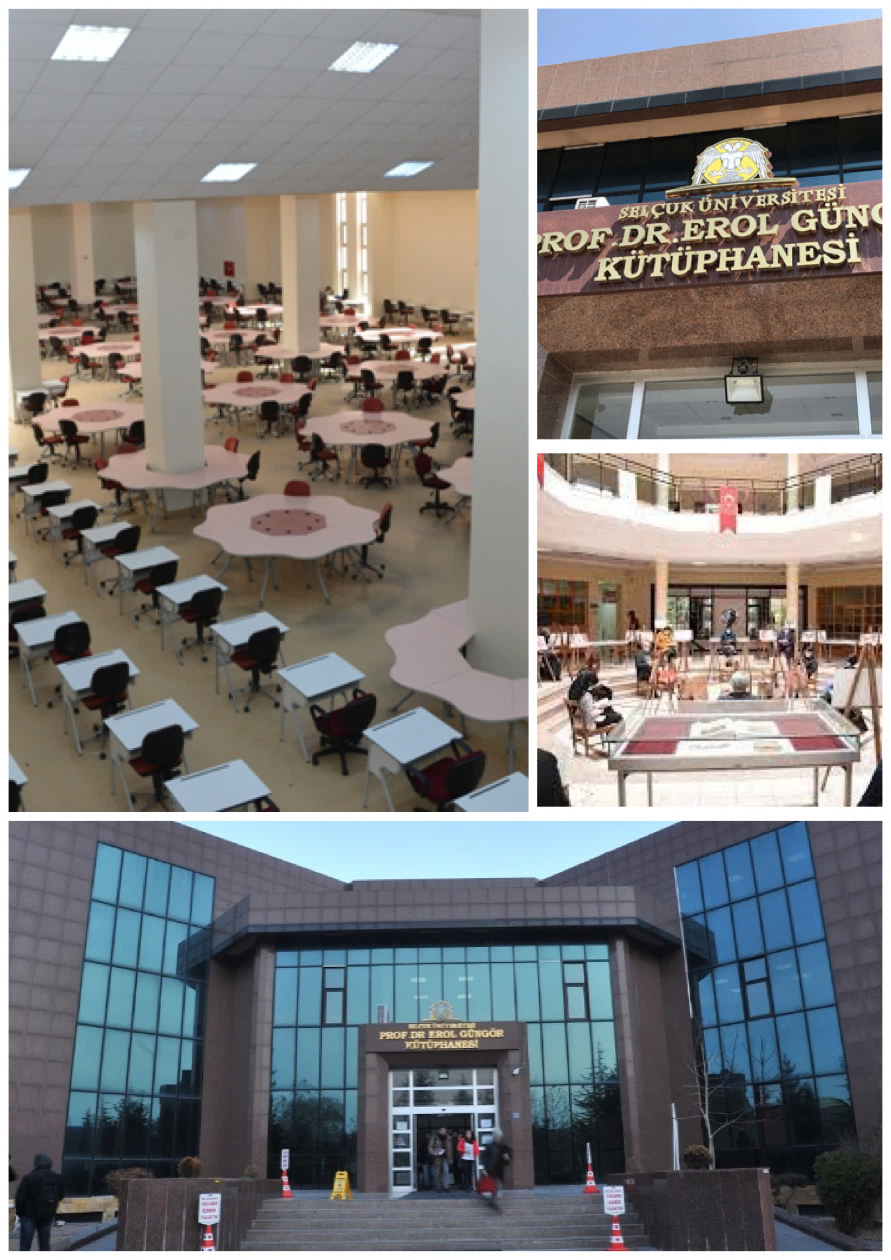 Standart 6. Öğrenme Kaynakları6.1 En son teknolojiye sahip öğrenme kaynakları, veteriner hekimlik eğitimi, araştırma, servis ve sürekli eğitimi desteklemek için yeterli ve erişilebilir olmalıdır. Basılı, elektronik ortam veya başka yollarla öğrenme kaynaklarına zamanında erişim öğrencilerin ve personelin ve uygun olduğunda paydaşların erişimine açık olmalıdır. Bibliyografik araştırma ve veri tabanlarına ve öğrenme kaynaklarına erişim için son teknoloji süreçler lisans öğrencilerine öğretilmelidir.SÜ Alaeddin Keykubat Kampüsünde (Merkez Kampüs) Prof. Dr. Erol GÜNGÖR Kütüphanesi bulunmaktadır. Kütüphane, 8.000 m2 alanı ve 726 kişilik oturma kapasitesi ile kullanıcılarına 2000 yılından itibaren 7/24 hizmet vermektedir. Kampüs içerisinde mevcut bulunan kütüphane fakülte binasına yakın bir konumda yer almaktadır. SÜVF öğrencileri kütüphaneye yürüyerek ulaşabilmektedir. Bu kütüphane ile ilgili personel, çalışma gün ve saatleri, tesis özellikleri, ekipman ve yayın kaynaklarına yönelik bilgiler Tablo 6.1.1.’de sunulmuştur. Tablo 6.1.1. SÜ Prof. Dr. Erol GÜNGÖR Kütüphanesi ile İlgili Genel BilgilerKütüphaneden üniversite kimlik kartı aracılığıyla ödünç kitap alınabilmektedir. Akademik ve idari personel ile öğrenciler kütüphanenin doğal üyeleridir. Kitap ödünç alma ile ilgili bilgiler Tablo 6.1.2.’de sunulmuştur. Kütüphanede ziyaretçiler için kütüphanenin kullanımı, kaynaklara erişim ve diğer işlemlerle ilgili bilgilendirme yapmak üzere danışman görevliler bulunmaktadır. Danışmanlara elektronik posta ve telefon üzerinden de ulaşılmaktadır.Tablo 6.1.2. SÜ Prof. Dr. Erol GÜNGÖR Kütüphanesi Hizmet Bilgileri6.2 Personel ve öğrenciler, bir Bilgi Teknolojisi (BT) uzmanı, bir e-öğrenme platformu ve ilgili kişi tarafından yönetilen nitelikli bir kütüphaneci, bir BT birimi tarafından yönetilen bir akademik kütüphaneye tam erişime sahip olmalıdır. Personelin gelişimi ve öğretim materyalleri öğrencileri tarafından kullanılması için gerekli fiziksel kaynaklar. İlgili elektronik bilgi, veritabanı ve diğer intranet kaynakları hem Kurumun çekirdek tesislerinde hem kablosuz bağlantı (Wi-Fi) üzerinden hem de Kurumun dışından barındırılan güvenli bir bağlantı aracılığıyla, örneğin; Sanal Özel Ağ (VPN) kolayca ulaşılabilir olmalıdır. Öğrencilere sunulan hizmetler, farklı biçimlerde yaşanacak erişim ve bağlantı sorunlarını (cihaz yetersizlikleri, internet altyapısı yetersizlikleri, zaman uyumsuzlukları vb.) bertaraf etmeye dönük biçimde alternatifli (eş zamanlı derslere katılamayan öğrenciler için ders kayıtlarının sistemde sonradan yayınlanması, ödevleri gerçekleştirmek için farklı ortam/yöntemler tanımlanması, ders seçiminde öğrencilere farklı zaman seçenekleri oluşturulması vb.) olarak geliştirilmelidir.SÜ Prof. Dr. Erol GÜNGÖR Kütüphanesinde; 30 personel (1 Daire Başkanı, 3 Şube Müdürü, 4 Öğretim Görevlisi, 2 Kütüphaneci, 1 Araştırmacı, 2 Veri Uzmanı, 5 Memur, 12 Yardımcı Personel) ile 70 Öğrenci (Part-time) görev yapmaktadır. Kütüphane koleksiyonu, yazılımının tamamı üniversite personeli tarafından yapılan, SÜ Kütüphane Otomasyon Programına aktarılmış olup, kütüphane içerisinden ve üniversite web sayfasından (http://www.kutuphane.selcuk.edu.tr) erişim sağlanabilmektedir. Kütüphanenin basılı koleksiyonunun satın alınması, kataloglanması, tasnifi, ödünç verilmesi ve duyurulması hizmetleri bu otomasyon programı ile gerçekleştirilmektedir. Ayrıca üniversite bünyesinde Tıp Fakültesi Kütüphanesi, Hukuk Fakültesi Kütüphanesi ve Edebiyat Fakültesi Kütüphanesi olmak üzere 3 adet kütüphane daha bulunmaktadır. Öğrenciler, öğretim elemanı ve diğer üniversite personeli kendilerine tahsis edilen şifre ile üniversite içerisinde “eduroam” ve “selcukUnvkablosuz” kanallarını kullanarak; üniversite dışından ise aynı şifre ile Proxy sunucusu üzerinden üniversite ağı dışından da sisteme uzaktan erişebilirler. Uzaktan eğitim ile online olarak verilen derslerin içerikleri sistemde kayıtlı tutulmakta ve öğrencilere bu ders içeriklerine sürekli erişim olanağı sunulmaktadır (uzaktanegitim.selcuk.edu.tr). Örneğin; SÜVF’de 2021-2022 Eğitim Öğretim Yılı Bahar Yarıyılında 15 adet derse kayıtlı 1034 öğrenci ile uzaktan eğitim gerçekleştirilmiştir. Ayrıca 3 adet ortak zorunlu ders de yine uzaktan eğitim yolu ile yürütülmüştür.6.3 Kurum, öğrencilere bilimsel ve diğer ilgili literatürü, internet ve dahili çalışma kaynaklarını ve sürece ilişkin becerilerin geliştirilmesi için ekipman (ör. modeller) içeren öğrenme kaynaklarına engelsiz erişim sağlamalıdır. Bu kaynakların kullanımı, program içindeki pedagojik çevre ve öğrenme kazanımları ile uyumlu olmalı ve öğrenme kaynaklarındaki yeniliklerin öğretim değerini değerlendirmek için sistemlere sahip olmalıdır.Kütüphane içerisindeki materyallere ulaşabilmede elektronik kaynaklar için EBSCO Discovery Service, basılı kaynaklar için de SÜ Yazılım Programı kullanılmaktadır. Selçuk Üniversitesi Merkezi Kütüphanesinde Veteriner Hekimliği alanı ile ilgili 991 adet basılı kitap ve periyodik dergi, 143 adet e- kitap ve e-dergi (periyodik) yer almaktadır. Kampüs içerisinde yer alan merkezi kütüphane yıl boyu açık olup, öğrenciler gün ve saat kısıtlaması olmaksızın kütüphane olanaklarından faydalanabilmektedirler. SÜVF Dekanlığı tarafından 2022 yılı içerisinde hayvan hastanesi bünyesinde daha çok öğrenci kullanımına yönelik, mesleki ağırlıklı kütüphane oluşturulmaktadır. SÜVF, öğrencilerinin bilimsel ve diğer ilgili literatür, internet ve dahili çalışma kaynakları ve sürece ilişkin becerilerini geliştirmek amacıyla ihtiyaç duyulan öğrenme kaynaklarına üniversite kütüphanesi üzerinden engelsiz bir erişim sağlamaktadır. Kütüphanenin fiziki ve dokümantasyon kapasitesi ile ilgili bilgiler Standart 6.1. ve 6.2.’de detaylı olarak verilmiştir. Bu kaynakların kullanımı, program içindeki pedagojik çevre ve öğrenme kazanımları ile uyumludur. Kütüphanedeki öğrenme kaynakları, sistem değişiklikleri ya da diğer yenilikler kütüphane web sayfası üzerinden duyurulmaktadır. Öğrenciler ve akademik-idari personele kütüphane hizmetleri ile ilgili periyodik anketler yapılmaktadır.  SÜ Rektörlüğü ayrıca her yıl başında, yeni basılı ve elektronik kaynak ihtiyaçlarını belirlemek amacıyla birimlerden bilgi toplamaktadır.Standart 6 hakkındaki yorumlarSU Kampüs alanı içerisinde bulunan Merkezi Kütüphane personeli 7/24 esasına göre hizmet vermektedir. Kütüphane, kampüs içindeki konumu itibariyle herkesin kolaylıkla ulaşabileceği merkezi bir yerde olup günde ortalama 3500 ziyaretçisi bulunmaktadır. Mevcut haliyle merkezi kütüphanemiz ihtiyaçlara cevap vermektedir.Standart 6’da iyileştirme önerileriSÜVF bünyesinde, öğrencilerin doğrudan veteriner hekimliği alanına yönelik basılı materyale (kitap, dergi vb) ulaşabilmesi ve boş zamanlarını daha verimli geçirebilmeleri amacıyla Merkez Kütüphane ile entegre bir kütüphane oluşturulmuştur. Kütüphanenin daha da zenginleştirilmesi için çalışma yapılmalıdır.Öğrenci Kabulü, İlerleme ve Refah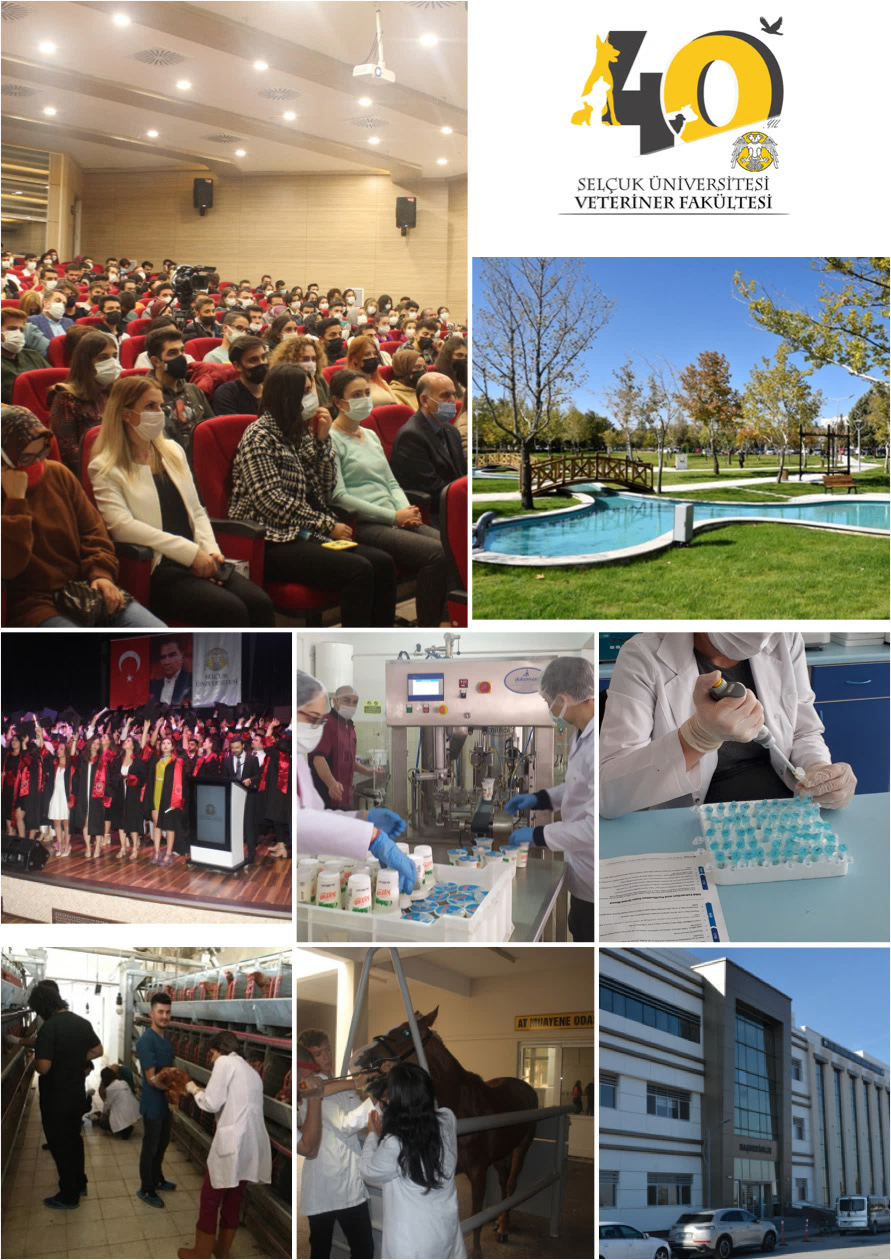 Standart 7. Öğrenci Kabulü, İlerleme ve Refah7.1. Kurum sürekli olarak öğrencinin “yaşam döngüsü”nün tüm aşamalarını kapsayan önceden tanımlanmış ve yayımlanmış öğrenci kabul, ilerleme ve sertifikalandırma düzenlemelerini uygulamak zorundadır.Türkiye'de lise mezunlarının üniversiteye kabul edilmesi Öğrenci Seçme ve Yerleştirme Merkezi (ÖSYM) tarafından yapılan merkezi bir sınav sistemi ile gerçekleştirilmektedir (www.osym.gov.tr). Öğrencilere lise notlarına ve merkezi sınavlardan aldıkları puanlara göre tercih hakkı tanınır. SÜVF’ye kayıt hakkı kazanan öğrenciler, şahsen ya da internet üzerinden kayıt yapabilmektedir. Yabancı uyruklu öğrencilerin kabulü ise SÜ Yurt Dışından Öğrenci Seçme Sınavı Koordinatörlüğünün (SÜYOS) web sayfasında yayınlanan yönerge (https://www.selcuk.edu.tr/suyos/Ayrinti/yonerge-14970) ile yürütülmektedir. Yabancı uyruklu öğrencilerin bir yıl süre ile Türkçe öğrenimi görmeleri ve başarılı olmaları zorunludur. Bununla birlikte yüksek lisans ve doktora öğrencilerinin kabulleri ile ilgili de prosedürler enstitüler tarafından yürütülmektedir.(https://webadmin.selcuk.edu.tr/BirimDosyalar/Dosyalar/saglik_bilimler_ens/YENI-YONETMELIK.pdf). SÜVF’de öğrenci gelişim ilerlemesi; SÜVF Eğitim Öğretim ve Sınav Yönetmeliği, SÜVF Ölçme ve Değerlendirme Esasları Yönergesi, SÜVF VEHİP Yönergesi, SÜVF Staj Yönergesi ve SÜ Öğrenci Disiplin Yönetmeliğine göre yürütülmektedir (EK 7.1.1, 7.1.2, 7.1.3, 7.1.4, 7.1.5).  İlgili mevzuat SÜVF web sayfası üzerinden paylaşılmaktadır. Bunun dışında lisansüstü eğitimi ile ilgili olarak ayrıca mevzuat düzenlenmiş ve enstitülerin web sayfasında yayınlanmaktadır.  SÜVF’nin ilgili mevzuatında ders alma ve bırakma, ders başarı, bir üst sınıfa geçiş vb. ilerleme aşamaları ayrıntılı bir şekilde belirtilmiştir. SÜVF’de intörn öğrenci olma yeterlilikleri, intörn eğitimin sürdürülmesi ve başarı durumları ise ayrı bir yönerge ile düzenlenmiştir. Bu konu ile ilgili detaylı bilgiler Standart 3’te ayrıntılı olarak verilmiştir.SÜVF öğrencilerinin gelişimi için kurum içi standart uygulamalarının yanında kurum dışı anlaşma ve protokoller yapılmaktadır. Böylece öğrencilere kurum dışı uygulama alanlarını tanıma fırsatı sunulmaktadır (Ek 7.1.6). SÜVF’de öğrencilerin “yaşam döngüleri” içerisinde müfredat gereği aldığı eğitimler yanında kendi kendine öğrenme becerilerini geliştirmeleri amacıyla öğrenci toplulukları desteklenmektedir. Konferans ve bilimsel toplantı ve organizasyonlar ile öğrenci topluluk faaliyetleri için hayvan hastanemizde 1 adet konferans salonu bulunmaktadır. Ayrıca 2 adet konferans salonu ve sergi salonları bulunan Sultan Alparslan Kültür Merkezi (SAKM)’de hizmet vermektedir. Sergi, kitap fuarları ve diğer sanatsal faaliyetler için yeni bir müze binası da hizmete açılmıştır. Beşbin metrekare kapalı alana sahip ve 600 adet masaüstü bilgisayar bulunan Bilgisayar Merkezi (BİLMER); öğrenci ve akademik personel tarafından internet, program geliştirme, ders çalışma, araştırma yapma gibi birçok amaç için kullanılabilmektedir.SÜ Kampüsü içerisinde 2500 öğrenci kapasiteli Üniversitemiz tarafından işletilen Öğrenci Yurdu, ayrıca Kredi ve Yurtlar Kurumu tarafından işletilen Kampüs içerisinde ve dışında bulunan yüksek kapasiteli çok sayıda yurtlar bulunmaktadır. Kampüs içerisindeki yurtların bulunduğu bölgeye çok yakın olarak 2018 yılı içerisinde hizmete açılan 900 m2 kapalı alana sahip 3 katlı Kutalmışoğlu Süleyman Şah Sosyal Tesislerin 1 ve 2. katlarında çalışma salonları, 3. katında ise kafeterya bulunmaktadır. Kampüs içerisinde 7/24 öğrenci kullanımına açık Prof. Dr. Erol Güngör Merkez Kütüphanesi mevcuttur. Kütüphane ile ilgili ayrıntılı bilgiler Standart 6’da verilmiştir. Sportif faaliyetler için kampüs alanında 1000 kişilik seyirci kapasiteli, uluslararası müsabakaların yapılabileceği özelliklere sahip ve içerisinde sauna, buhar odası, kondisyon salonu, masa tenisi salonu ve kafeterya bulunan olimpik yüzme havuzu bulunmaktadır. Basketbol, voleybol, hentbol, badminton müsabakaları yapılabilen ve kondisyon salonu bulunan 2500 ve 500’er kişilik 2 adet kapalı spor salonu ve açık tenis kortundan da öğrenciler faydalanmaktadır. Ayrıca içerisinde atletizm pisti, derslikler, çalışma salonları ve bir kondisyon merkezi bulunan 3500 kişilik kapalı tribüne sahip Olimpik ölçülerde 1 adet çim futbol sahası bulunmaktadır. Özellikle fakültemizin ana kampüs içerisinde bulunması, öğrencilerimizin kampüsün tüm olanaklarından faydalanmalarını kolaylaştırmaktadır. SÜ Alaeddin Keykubat Kampüsü eğitim-öğretim ve sosyal faaliyetler için geniş bir alana sahiptir. Üniversiteye ait sosyal tesislerde hem personel hem de öğrenciler için öğle ve akşam, kaliteli ve uygun fiyata yemek hizmeti sunulmaktadır. Bunlara ilave olarak, kampüs içerisinde 2 farklı bölgede (Gökkuşağı AVM, Keykubad AVM) farklı alt hizmet sektörlerinde faaliyet gösteren özel işletmeler de öğrencilere hizmet vermektedir. SÜVF’de eğitim öğretimini başarı ile tamamlayan öğrencilere yüksek lisans seviyesinde diploma ve Veteriner Hekim unvanı verilir. İlk dört yarı yılı başarı ile tamamlayan öğrenciler istedikleri taktirde ön lisans diploması alabilirler. Diploma ile ayrıca diploma eki düzenlenir. Eğitim öğretim yılları içerisinde başarılı öğrenciler onur ve yüksek onur belgeleri ile ödüllendirilmektedir.  Bunların dışında gerek fakülte içerisinde öğrenci toplulukları tarafından yürütülen faaliyetler gerekse SELÇUKSEM (https://selcuksem.selcuk.edu.tr/) üzerinden yapılan eğitim programları için de sertifika düzenlenmektedir. 7.2. Programa kabul edilen öğrenci sayısının Kurumdaki personel, binalar, ekipman, sağlıklı ve hastalıklı hayvanlar ve hayvansal kaynaklı malzemeler için mevcut kaynaklarla tutarlı olması gerekir.SÜVF her eğitim öğretim yılı başında kontenjanını belirleyerek YÖK’e bildirmekte, nihai kontenjan sayısı YÖK tarafından belirlenmektedir. YÖK tarafından belirlenen kontenjan her ne kadar fakülte yönetimi tarafından bildirilen sayıdan fazla olsa da SÜVF dekanlığı oluşan yeni kontenjana uygun olarak kurumdaki personel, binalar, ekipman, sağlıklı ve hastalıklı hayvanlar ve hayvansal kaynaklı malzemelerin artırılması yönünde çaba göstermektedir. SÜVF Dekanlığı eğitim öğretimdeki kalitenin yükseltilmesi amacıyla teorik ve uygulama derslerinin büyük çoğunluğunu iki şube olarak yürütürken, klinik uygulama derslerini 6-8 gruba, intörnleri ise dokuzuncu yarıyılda 21, onuncu yarıyılda da 14 alt gruba ayırarak eğitim vermektedir. SÜVF’de eğitim öğretim kadrosunun %95’i veteriner hekim unvanına sahip akademisyenlerden oluşmakta ve ileri düzeyde eğitim verilmektedir. Yardımcı hizmetler için yeterli düzeyde teknik ve idari personel bulunmaktadır. Biyogüvenlik standartlarına sahip tesis ve ekipmanlar öğrenci sayısına ve eğitim öğretim standartlarına uygundur. Fakültenin sahip olduğu SÜ-VEUH, Prof. Dr. Hümeyra Özgen Araştırma ve Uygulama Çiftliği, Prof. Dr. O. Cenap Tekinşen Et ve Süt Ürünleri Araştırma, Geliştirme ve Uygulama Ünitesi ve protokollerle sağlanmış imkanlar öğrenci eğitimi için sağlıklı ve hastalıklı hayvanlar ve hayvansal kaynaklı materyaller açısından yeterlidir.  Tesisler ve ekipmanlar ile ilgili ayrıntılı bilgiler standart 4’te, personel bilgileri ise standart 9’da tablolar halinde verilmiştir. 7.3. Kabul ve ilerleme kriterleri açıkça tanımlanmalı, tutarlı ve savunulabilir, ayrımcılığa veya önyargıya sahip olmamalı ve öğrencilerin ders sırasında veteriner hekimlik mesleğine girişleri dikkate alarak kabul edildikleri dikkate almalıdır. Kurum, tüm ortak türlerdeki tüm TVHEDS İlk Gün Yeterliklerini yerine getirme potansiyelleri de dahil olmak üzere, öğrencilerin programı başarıyla tamamlamaları için uygun olmalarını sağlamak için seçim süreçlerini düzenli olarak gözden geçirmeli ve yansıtmalıdır (bkz. Ek 2).SÜVF’ye öğrenci kabulü ve ilerleme süreçleri ilgili mevzuatlar çerçevesinde şeffaf bir şekilde yürütülmekte olup standart 7.1’de ayrıntılı olarak ifade edilmiştir. SÜVF’yi tercih edecek öğrenciler öncelikle ÖSYM tarafından yapılan merkezi sınavına girmek zorundadırlar. Öğrencilerin aldıkları başarı puanına göre ÖSYM tarafından bir sıralama oluşturulur. Öğrencilere tercih hakkı sunulur. SÜVF kontenjanını doldurmak üzere fakülteyi tercih eden en yüksek puana sahip öğrenciden itibaren yerleştirmeler yine ÖSYM tarafından sağlanır. Son olarak kazananların listesi ÖSYM tarafından SÜVF’ye ulaştırılır. SÜVF Dekanlığı liste dahilinde kayıt işlemlerini yapar. SÜVF, ortak türlerdeki tüm TVHEDS ilk gün yeterliklerini yerine getirme potansiyelleri de dahil olmak üzere, öğrencilerin programı başarıyla tamamlamaları ve yeterli olmaları için tüm süreçleri oluşturduğu kurul ve komisyonlarla düzenli olarak gözden geçirmektedir.  Bu amaçla periyodik anketler yapmakta, anket sonuçlarını ilgili kurullarda değerlendirerek gerekli mevzuat ve müfredat değişiklikleri yapmakta ve uygulamaktadır.7.4. Bir engel veya hastalığı bulunan başvuru sahiplerinin, mezun oldukları zaman TVHEDS İlk Gün Yeterliklerini yerine getirebilmeleri şartı olduğu unutulmadan değerlendirildiklerine ve uygun görüldükleri takdirde değiştirilebilecek programa dair net politikaları ve süreçleri bulunmalıdır. SÜVF’ye kabul edilecek öğrenciler Standart 7.1.’de belirtildiği gibi merkezi sınavla belirlenmektedir. Bu kabul sürecinde öğrenciler için herhangi bir ön şart bulunmamaktadır. SÜVF’de eğitime devam etmek istemeyen öğrenciler için bazı seçenekler vardır. Bunlardan birincisi yatay geçiş hakkıdır. Herhangi bir yüksek öğrenim programına ilk defa kayıt yaptıran öğrencilere, kendi istekleri doğrultusunda bir sefere mahsus olmak üzere merkezi sınavda aldığı puan üzerinden başka bir programa geçiş hakkı tanınmıştır. Diğer bir seçenek ise eğitim öğretime devam edemeyecek öğrenciler için dört yarı yılı tamamlamış olanlara yine istekleri halinde ön lisans diploma imkânı verilmektedir. Bununla birlikte SÜVF’de eğitimine devam etmek isteyen engelli öğrenciler için her türlü konfor SÜVF Dekanlığı ve SÜ Engelli Öğrenci Koordinatörlüğü tarafından sağlanmaktadır. Bunların dışında bazı özel durumlarda öğrencilerin istekleri doğrultusunda, söz konusu öğrencilere “özel öğrenci statüsü” tanınarak istedikleri farklı bir kurumda eğitimlerini sürdürme hakkı tanınmıştır.7.5. İlerleme kararlarının (akademik ilerleme ve uygulamaya uygun profesyonel uygunluk dahil) temelinin açık ve öğrenciler için hazır olması gerekir. Kurum, uygun şekilde performans göstermeyen öğrenciler için iyileştirme ve uygun destek (sonlandırma dahil) belirleme ve sağlama sistemleri olduğunu kanıtlamalıdır. Kurum, yıpranmayı ve ilerlemeyi izlemek için uygun sistemlere sahip olmalı ve kabul kriterlerinin (ulusal ya da üniversite yasaları tarafından izin veriliyorsa) değiştirilebilmesi için öneri de bulunabilmelidir. SÜVF’de öğrencilerin akademik ilerlemeleri, başarı durumları ve mezun olma kriterleri yönetmelik ve yönergelerle belirlenmiş ve şeffaf bir şekilde yürütülmektedir. (EK 7.1.1, 7.1.2, 7.1.3, 7.1.4, 7.1.5). SÜVF’de her öğrenciye bir danışman öğretim elemanı görevlendirilmiştir. Öğrenciler eğitim-öğretim müfredatı, ders alma şekilleri veya mevzuat ile ilgili her türlü sorularını danışmanlarına iletmektedirler. SÜVF dekanlığının öğrenci merkezli politikası gereği, öğrencileri ilgilendiren komisyonlarda ve fakülte kurulunda öğrenci temsilcileri bulunmaktadır. Öğrencileri ilgilendiren tüm mevzuat ve değişiklikler ayrıca fakülte web sayfasında da yayınlanmaktadır. SÜVF uygun şekilde performans göstermeyen öğrenciler için iyileştirme ve uygun destek belirleme ve sağlama sistemlerine sahiptir. Dönem içerisinde mazeretleri sebebiyle ara sınavlara giremeyen öğrencilere yönetim kurulu kararıyla “mazeret sınavı” hakkı verilmektedir. Dönem sonu sınavları itibariyle başarılı olamayan öğrencilere bütünleme sınavı hakkı verilir. Dönem içerisinde başarısız olan öğrencilere SÜ yaz okul yönergesi kapsamında yaz okullarından faydalanma imkânı sağlanır. İntörn programında her iki yarıyıl için ayrı ayrı olmak üzere beş derse kadar başarısız olan öğrencilere “telafi eğitimi” bulunmaktadır. Mezun aşamasında olup tek dersten kalan öğrencilere “tek ders sınavı” hakkı tanınır. Herhangi bir dersten yeniden eğitim almak veya not ortalamasını yükseltmek isteyen öğrencilere yönetmelikteki koşullara uygun olarak tekrar aynı dersi alma ve yıl sonu sınavına girme hakkı verilir. Bunlara ilave olarak SÜVF öğrencilerine ulusal (Farabi Programı), Uluslararası (Erasmus ve Mevlâna Programları) gibi öğrenci hareketliliği imkânı sağlamaktadır. SÜVF öğrencileri öğrenimleri sırasında karşılaştıkları sağlık problemleri ile ilgili olarak doğrudan SÜ Tıp Fakültesi ve SÜ Diş Hekimliği Fakültesine müracaat edebilirler. Bunların dışında ihtiyaç duyan öğrencilere yine SÜ Tıp Fakültesi bünyesinde açılan Öğrenci Psikolojik Danışmanlık Merkezinden de öğrencilerimiz destek alabilmektedir. SÜVF öğrencilerinin tabi olduğu yönetmelik ve yönergeler öğrencilerden ve akademik personelden gelen geri bildirimler doğrultusunda ilgili kurullar tarafından gerektiğinde güncellenebilmektedir. 7.6. Öğrencilerin herhangi bir nedenle programdan çıkarılma süreçleri açık olmalıdır. Kabul, akademik ilerleme kararları ve uzaklaştırma da dâhil olmak üzere kararlara karşı temyizleri yönetmek için kurum politikaları şeffaf ve kamuya açık olmalıdır. SÜVF’de öğrencilerin herhangi bir nedenle (azami eğitim-öğretim süresi aşımı da dahil) programdan çıkarılma süreçleri şeffaftır ve SÜVF eğitim öğretim ve sınav yönetmeliğinin 21. maddesinde açıklanmıştır. Bu maddeye göre öğrencilerin; ilgili mevzuat hükümlerine göre (SÜ Öğrenci Disiplin Yönetmeliği) üniversiteden çıkarma cezası almış olmaları veya öğrenci tarafından yazılı olarak fakülteden kaydının silinmesi talebinde bulunmaları halinde SÜVF’den kaydı silinir. Öğrenciler akademik ilerleme kararlarına da SÜVF Dekanlığı Maddi Hata Komisyonu üzerinden itiraz edebilirler. Ayrıca öğrencileri ilgilendiren disiplin olaylarında dekanlık tarafından inceleme ve soruşturma komisyonları kurulur. Komisyon kararları fakülte yönetim kurulunca karara bağlanır. Alınan kararlar için temyiz yolu açıktır.  7.7. Öğrencilerin fiziksel, duygusal ve sosyal ihtiyaçlarını desteklemek için Kurum tarafından sistem kurulmalıdır. Bu sistem, öğrenim destek ve danışmanlık hizmetlerini, kariyer tavsiyesini ve programda öğrenci hastalıkları, rahatsızlık ve sakatlıklarla başa çıkmak için adil ve şeffaf sistemleri içerir, ancak bunlarla sınırlı değildir. Bu, tüm ilgili eşitlik ve / veya insan hakları mevzuatına uygun olarak, engelli öğrenciler için makul düzenlemelerin yapılmasını da kapsamalıdır. Öğrenci şikâyetlerinin çözümü için etkili sistemler olmalıdır (örn; kişiler arası çatışma veya taciz). SÜVF’de öğrencilerin fiziksel, duygusal ve sosyal ihtiyaçlarını destekleyecek sistemler bulunmaktadır. Öğrencilere birinci sınıfa kaydolmalarından itibaren bir danışman tayin edilir ve bu öğrenciler okulun ilk günlerinde oryantasyon eğitimine tabi tutulurlar (EK 7.7.1). Danışmanlık hizmetleri SÜ Öğrenci Danışmanlık Yönergesi doğrultusunda yürütülür. SÜ Rektörlüğü bünyesinde yer alan Kariyer ve Mezunlarla İlişkiler Koordinatörlüğü aracılığıyla da öğrencilere kariyer tavsiyelerinde bulunulmaktadır. SÜVF öğrenci toplulukları da periyodik olarak mesleki gelişim ve kariyer programları düzenlemektedir. SÜVF öğrencilerinin ruhsal ve fiziksel rahatsızlıkları durumunda hizmet alabilecekleri imkanlar Standart 7.6.’da belirtilmiştir. Bunlarla sınırlı olmamak üzere SÜVF Dekanlığı stajyer ve intörn öğrencilerine iş kazası ve meslek hastalıkları yönünden sigorta yapmaktadır. Engelli öğrenciler için fakülte içerisinde bir temsilci bulunmakta ve bu temsilci SÜ engelli öğrenci koordinatörlüğü ile birlikte çalışmaktadır. SÜVF Dekanlığı tarafından öğrenci katında bir engelli iletişim ofisi oluşturulmuştur. Başta SÜ-VEUH olmak üzere öğrencileri ilgilendiren tüm tesisler engelli öğrenci erişimine uygun olarak düzenlenmiştir. 7.8. Öğrencilerin ihtiyaç ve isteklerini Kuruma iletebilecekleri sistemler bulunmalıdır. Kurum, öğrencilere, Kurumun TVHEDS standartlarına uygunluğuna ilişkin önerileri, yorumları ve şikâyetleri istedikleri takdirde anonim olarak belirtebilecekleri bir sistem sağlamalıdır. SÜVF öğrenci ihtiyaç, istek ve şikâyetlerinin çözümü için etkili sistemlere sahiptir. Öğrenciler her türlü şikayetlerini; danışmanları, öğrenci temsilcileri veya doğrudan sözlü ya da yazılı olarak dekanlık makamına iletebilirler. Öğrenciler dilek ve şikayetlerini bunların dışında SÜ Rektörlüğü bünyesinde yer alan Selçuk Üniversitesi İletişim Merkezi (SİMER) üzerinden doğrudan rektörlüğe, yine Cumhurbaşkanlığı İletişim Merkezi (CİMER) üzerinden de doğrudan Cumhurbaşkanlığına iletebilmektedir. SÜVF öğrencileri dekanlık tarafından kendilerine sunulan anketler üzerinden fakülte işleyişine yönelik fikirlerini belirtebilmektedir. Ayrıca SÜ Kalite Kurulu tarafından tüm öğrencilere açık olarak sunulan bir anket sistemi oluşturulmuştur. Öğrencilere bu anketler üzerinden birçok hizmet ve faaliyet alanı ile ilgili sorular sorulmaktadır. Öğrenciler bu hizmet ve faaliyetlerin değerlendirilmesinde de aktif rol oynamaktadırlar.7.9. Öğrencilerin uzaktan eğitimle ilgili, öğrenme yönetim sistemi ve eğitmenlerin performanslarını değerlendirebilecekleri bir geri dönüş mekanizması oluşturulmalıdır.SÜVF uzaktan eğitimle ilgili süreçlerini SÜ bünyesinde bulunan UZEM üzerinden yönetmektedir. Her birimde olduğu gibi fakültemiz içinde görevlendirilmiş Uzaktan Eğitim Birim Destek Sorumluları bulunmaktadır. SÜVF öğrencileri, Uzaktan Eğitim Birim Destek Sorumluları aracılığıyla bütün talep ve öneriler UZEM’e iletilmektedir. UZEM, sahip olduğu platformlar üzerinden hibrit eğitim ve sınav modellerini uygulamakta ve Anket Sistemi aracılığıyla (anket.selcuk.edu.tr) anlık memnuniyet göstergeleri doğrultusunda iyileştirme faaliyetleri gerçekleştirmektedir. Sistemin işleyişi ile ilgili olarak öğrenci ve öğretim elemanları broşür ve videolarla sürekli olarak bilgilendirilmektedir (https://selcuk.edu.tr/Birim/uzaktan_egitim_uyg_ve_ars_mrkz).Standart 7 hakkındaki yorumlarSÜVF’de öğrencileri kabulü, adaptasyonu, eğitimin sürdürülmesi vb süreçler ilgili mevzuat çerçevesinde yürütülmektedir.  Üniversitemiz ve SÜVF’nin sosyal, kültürel, sportif ve biyogüvenlik imkanları yeterlidir. Öğrencilerin barınmasına yönelik yurt alternatifleri bulunmaktadır. Öğrenci topluluklarımız mesleki ve kültürel aktivitelerde bulunabilmeleri için her türlü imkân sunulmaktadır. Standart 7’de iyileştirme önerileriHer sınıf ve şubedeki öğrenci yoğunluğuna bağlı olarak öğrencilerin olumsuz yönde etkilenmemeleri için yeni dersliklerin oluşturulması için tedbirler alınmıştır. Bu amaçla yeni bir proje SÜ Rektörlüğüne sunulmuştur. SÜVF yönetimi öğrenci dersliklerinin tamamlanması için ilgili projenin takipçisi olmalıdır.STANDART 7’YE AİT EKLER7.1.1. SÜVF Eğitim Öğretim ve Sınav Yönetmeliği7.1.2. SÜVF Ölçme ve Değerlendirme Esasları Yönergesi7.1.3. SÜVF VEHİP Yönergesi7.1.4. SÜVF Staj Yönergesi7.1.5. SÜ Öğrenci Disiplin Yönetmeliği7.1.6. SÜVF ve KONET Protokol7.7.1. SÜ Öğrenci Danışmanlık YönergesiÖğrenci Değerlendirmesi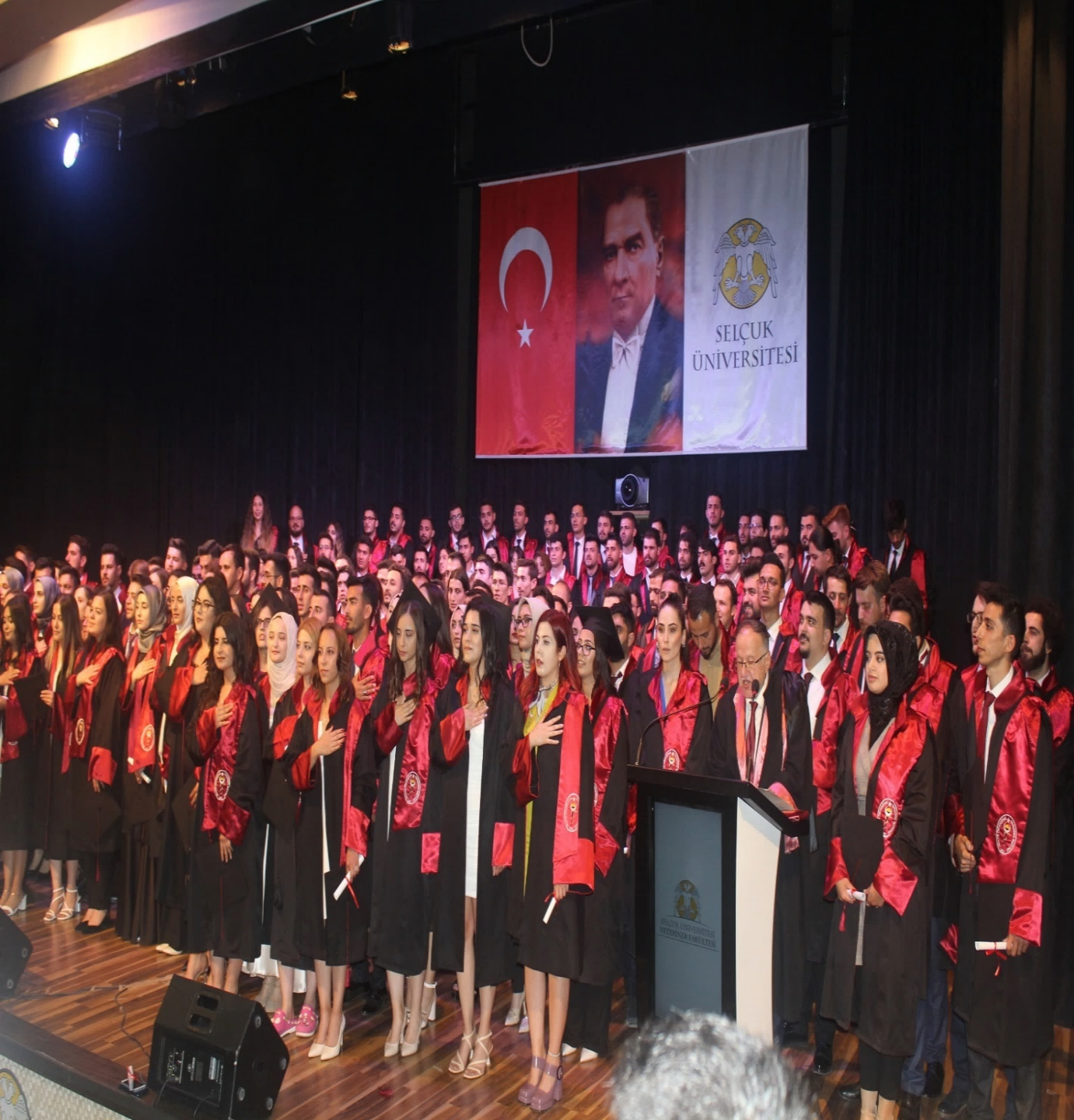 Standart 8. Öğrenci Değerlendirmesi8.1 Kurum içinde, genel değerlendirme sisteminin tutarlılığını sağlamak ve program genelinde ilerleyen bir yeterliliğe doğru gelişmesini sağlamak için sorumluluklarını gösteren açıkça tanımlanmış bir süreç olmalıdır. SÜVF’de öğrencilerin değerlendirilme süreçleri tutarlı ve program genelinde sorumluluklarını gösterir şekilde açıkça tanımlanmıştır. Bu kapsamda öğrenci değerlendirmeleri “Selçuk Üniversitesi Veteriner Fakültesi Eğitim Öğretim ve Sınav Yönetmeliği (EK 8.1.1), Selçuk Üniversitesi Veteriner Fakültesi Ölçme ve Değerlendirme Yönergesi (EK 8.1.2) ve VEHİP Yönergesine (EK 8.1.3) göre yapılır. Bu yönetmelik ve yönergeler, öğrencilerin öğrenme çıktılarının değerlendirilmesini, gerekli formları, yöntemleri ve kriterleri, bilgi gereksinimleri ve geri bildirimi, öğrencilerle iletişimi, sonuçlara itiraz etme mekanizmasını ve değerlendirmeler ile ilgili belgelerin nasıl korunacağını belirler. Bu mevzuat kamuya açık ulaşılabilir kaynaklar olup üniversitenin web sayfasında mevcuttur. SÜVF’de okutulan her ders için öğrenme çıktıları değerlendirme sistemi fakültenin web sayfasında her akademik yılın başlangıcında kamuya açık olarak ilan edilir. İlan edilen bu modülde program çıktıları ile öğrenme çıktılarının eşleştirilmesi de sunulmaktadır. Öğrenci değerlendirme prosedürleri, öğrencilerin ilk gün yeterlilik kazanımlarının objektif olarak değerlendirilmesi üzerine tasarlanmıştır. Öğrencilerin başarılarının belirlenmesinde (örneğin soru hazırlama, ödev, puanlama vb) öğrenim çıktıları dikkate alınır. Yeterlilikler ve öğrenme çıktıları, TYYÇ Standartları, VUÇEP ve ulusal – uluslararası akreditasyon (EAEVE ve VEDEK) gereksinimleri uyarınca gerçekleştirilir.Bologna ders bilgi paketi doğrultusunda öğrencilerin derslerde gösterdiği gelişim ve başarıdan öğretim elemanları sorumludur.  Dersin öğrenim çıktıları sorumlu öğretim elemanı tarafından; çoktan seçmeli testler, yazılı sınavlar, e-öğrenme sistemi aracılığıyla yapılan sınavlar, uygulama sınavları, seminer, bilgisayar destekli ve sözlü sınav vb yöntemler kullanılarak değerlendirilir. Sınavların yapısı ve değerlendirme şekli sınıftaki tüm öğrenciler için aynıdır. Ancak ödevlerin içeriği bireysel olabilir. Hayvanların tedavisi ve diğer pre-klinik başlangıç becerileri, küçük gruplar halinde uygulamalı sınıflarda değerlendirilir (örneğin, mikrobiyoloji, parazitoloji, patoloji vd. için). Klinik öncesi uygulamalar, derse ilişkin sınav sonuçlarına göre (sözlü, yazılı, bilgisayar destekli vb) ilgili öğretim elemanı tarafından değerlendirilir. Pratik uygulaması olan her ders için teorik sınavı geçmeden önce, öğrenciler bu dersin pratik sınavını başarmak zorundadırlar. Klinik pratik beceriler, SÜVF'de küçük ve büyük hayvanlar için fakültenin ilgili klinik ve hastanelerinde akademik gözetim altında gerçekleştirilen laboratuvar çalışmaları, klinik rotasyonlar ve hayvanlar üzerinde pratik klinik çalışmalar yoluyla kazanılır. Bunlara ilave olarak akademik personelin rehberliğinde işletmelerde, çiftliklerde, serbest veteriner kliniklerinde, hayvan barınaklarında, mezbahalarda okul dışı uygulamalar sırasında da kazanılır. Öğrencilerin klinik becerileri ilgili öğretim elemanı tarafından değerlendirilir. Bu değerlendirme, klinik veya eğitim uygulamaları için genel değerlendirmenin bir parçasıdır. Değerlendirme sonuçları öğrenci kayıt defterine kaydedilir ve ayrıca Selçuk Üniversitesi Öğrenci Bilgi Sistemi’nde (OBİS) muhafaza edilir. Ara sınav ve dönem sonu sınav programı, SÜVF Dekanlığı ve SÜ Öğrenci İşleri Daire Başkanlığı tarafından koordineli olarak hazırlanan akademik takvim içerisinde belirlenir ve akademik yılın başlangıcından en az bir ay önce üniversitenin web sayfasında yayınlanır. 8.2 Programdaki her çalışma birimi için değerlendirme görevleri ve derecelendirme kriterleri; değerlendirme öncesinde iyi bir şekilde yayınlanmalı, tutarlı şekilde uygulanmalı, açıkça tanımlanmalı ve öğrencilere zamanında sunulmalıdır. Ders geçme için gerekenler açık olmalıdır. Kurum, değerlendirme sonuçlarını uygun şekilde belgelendirmeli ve öğrencilere değerlendirmeleri hakkında zamanında geri bildirim sağlamalıdır. Öğrencilerin değerlendirme sonuçlarına itiraz etme sistemleri açık olmalıdır. SÜVF’de öğrencilerin değerlendirilmesi ilgili mevzuata göre şeffaf yöntemlerle yapılır. Değerlendirme kriterleri ve sınav prosedürleri ilgili yönetmelikler ve yönergeler (EK 8.1.1, 2, 3) çerçevesinde ilan edilir. Her ders için akademik yıl başlamadan önce dersin öğrenme çıktıları, ders öğrenme çıktılarının program çıktıları ve TYYÇ ile ilişkisi, dersin dönem boyu uygulanmasına yönelik her türlü bilgi ve sınav yöntemleri belirlenerek web sayfası üzerinden öğrencilere duyurulur. Değerlendirme yapıldıktan sonra öğrenciler sınava verdikleri cevapları gözden geçirme ve bunları istenen cevaplar veya değerlendirme kriterleri ile karşılaştırma hakkına sahiptir. Öğrenci başarısının değerlendirilmesi SÜVF ölçme ve değerlendirme esaslarına göre mutlak veya bağıl değerlendirmeye tabi tutulur. Öğrenciler, program kazanımlarını kendi kendine değerlendirebilir. Programı yürütmekle görevli olan öğretim elemanından kendi hataları hakkında bir açıklama alma hakkına sahiptir. Öğrenciler tereddütleri durumunda yönetmelikte belirlenen süre içerisinde “Maddi Hata Dilekçesi” ile Dekanlığa başvurabilir. Yapılan itirazlar Maddi Hata Komisyonunda değerlendirilir. Öğrencilere birinci yarıyıl başında oryantasyon eğitimi verilir. Bu dönemde ayrıca her bir öğrenciye danışman ataması yapılır. Danışmanlar eğitim-öğretim, sınav ve disiplin yönetmelikleri hakkında öğrencilerle iletişim halindedir. 8. 3 Kurum, değerlendirme sonuçlarını gözden geçirmek ve değerlendirme stratejilerini değiştirmek ve gerektiğinde süreçlerin doğruluğunu sağlamak için kontroller yapmak için tanımlı bir sisteme sahip olmalıdır. Tüm mesleki bilgi, beceri, yeterlik ve nitelikleri kapsayan program öğrenme kazanımları, değerlendirme tasarımı için temel oluşturmalı ve ilerlemeyle ilgili kararları desteklemelidir.	SÜVF’de değerlendirme sonuçlarını gözden geçirmek ve değerlendirme stratejilerini değiştirmek ve gerektiğinde süreçlerin doğruluğunu sağlamak için kontroller yapmak Fakülte Kurulunun sorumluluğundadır. Fakülte Kurulu bu süreçleri yürütmek üzere çalışma komisyonları oluşturup elde ettiği veriler doğrultusunda değerlendirme stratejilerinde değişiklik yapabilir. SÜVF’de bu amaçla kurulmuş Eğitim Komisyonu, Anket ve Analiz Komisyonu, VEHİP komisyonu, Staj Komisyonu vb komisyonlar bulunmaktadır. Yarıyıl ve final değerlendirme sonuçları, öğrenci değerlendirme sürecinin kalite yönetimi ve bir sonraki sınav döneminde iyileştirilmesi bağlamında kendi kendini analiz etmek üzere bölümler, fakülte ve üniversite kurullarında tartışılır. Gerekli değişiklikler görüşülerek karara bağlanır. 	SÜVF program yeterliliklerini karşılamak amacıyla, Avrupa Yüksek Öğretim Yeterlilikler Çerçevesi (The Overarching Framework for Qualification of EHEA)’ni referans alarak hazırlanan, TYYÇ içerisinde ayrı bir temel alan olarak belirtilen “Veterinerlik Temel Alanı Yeterlilikleri” ile uyumlu program çıktılarına sahip bir eğitim müfredatı oluşturmuştur. Müfredat aynı zamanda, 2 Şubat 2008 tarih ve 26775 sayılı Resmi Gazetede yayımlan “Doktorluk, Hemşirelik, Ebelik, Diş Hekimliği, Veterinerlik, Eczacılık ve Mimarlık Eğitim Programlarının Asgari Eğitim Koşullarının Belirlenmesine Dair Yönetmelik” ile tam olarak uyumludur. Son olarak Türkiye’deki tüm veteriner fakülteleri dekanlarının üyesi bulunduğu “Veteriner Fakülteleri Dekanlar Konseyi” tarafından özverili bir çalışma sonucu hazırlanan ve YÖK tarafından kabul edilerek yayınlanan VUÇEP standartlarını da karşılamaktadır. SÜVF Dekanlığı yayınladığı SÜVF Eğitim Öğretim Sınav yönetmeliği, SÜVF Ölçme ve Değerlendirme uygulama esasları, SÜVF VEHİP yönergesi vb. mevzuat içerisinde programı yürütmektedir.  8.4 Değerlendirme stratejileri, Kurumun, öğrencinin öğrenme hedeflerine ulaşmalarını program düzeyinde ve bireysel çalışma birimlerinde sertifikalandırmalarını sağlamalıdır. Kurum, programın, öğrencileri öğrenme sürecini yaratmada aktif rol almaya teşvik edecek şekilde oluşturulmasını ve öğrencilerin değerlendirilmesinin bu yaklaşımı yansıtmasını sağlamalıdır.	Dersin tamamlanmasının ardından ilgili yönetmeliğe göre, diğer eğitim faaliyetleri ve başarı değerlendirme ile doğrulanan uygun öğrenme çıktılarından öğrenciler AKTS kredisi ile ödüllendirilir. Bir dersten, AA, BA, BB, CB, CC notlarından birini alan öğrenci o dersi başarmış sayılır. DC veya DD notlarından birini alan öğrencinin bu derslerden başarılı sayılabilmesi için yılsonu başarı puanının en az 2.00 olması gerekir. Aksi takdirde öğrenci bu dersleri tekrar eder.  Başarılı öğrenciler için ise ayrıca bir ödüllendirme sistemi bulunur. Yılsonu ortalaması 3 ve üzeri olan öğrenciler bir üst sınıftan ders alabilir. Bu öğrenciler ayrıca onur ya da yüksek onur belgeleri ile ödüllendirilirler. 	Öğrencileri eğitim sürecine aktif olarak katılmaya teşvik etmek amacıyla SÜVF Dekanlığı tarafından öğrencileri ilgilendiren kurul ve komisyonlara öğrencilerin katılımı sağlanmıştır. Bunlara ilave olarak staj raporlarının, dönem ödevlerinin, bireysel araştırma ödevlerinin sunulması sırasında öğrencilerle karşılıklı değerlendirmeler yapılır (EK 8.4.1). Uzaktan eğitim yöntemiyle yapılan çevrim içi testler, öğretici değerlendirmesi, online ya da yüz yüze yapılan anketlerle de öğrencilerin sürece katılımları sağlanmaktadır. 8.5 Değerlendirme yöntemleri geçerli ve güvenilir olmalı ve çeşitli yaklaşımlar içermelidir. Klinik becerilerin doğrudan değerlendirilmesi ve İlk Gün Yeterlikleri (bazıları simüle edilmiş hastalar üzerinde ya da klinik beceri laboratuvarında olabilir), genel değerlendirme sürecinin önemli bir bileşenini oluşturmalıdır. Ayrıca, çalışma programında planlanan pratik ve uygulamalı eğitimin her bir öğrenci tarafından eksiksiz tamamlanmasını sağlamak için öğrenci kayıt defterlerinin kalite kontrolünün yapılmasını da içermelidir.Standart 8’in önceki başlıklarında da ayrıntılı bir şekilde yer verildiği üzere SÜVF’de değerlendirme yöntemleri ilgili mevzuat çerçevesinde geçerli, güvenli ve şeffaf bir politika ile yürütülmektedir. Öğrencilerin uygulama dersleri kapsamında laboratuvar, klinik, çiftlik, gıda ünitesi ve kesimhane uygulamaları ilk gün yeterliklerini karşılamak üzere tanımlanmış ve haftalık ders müfredatında gösterilmiştir. SÜVF Dekanlığı tarafından her bir öğrenciye yıl içerinde başarması gereken laboratuvar, klinik, çiftlik, gıda ünitesi ve kesimhane uygulamalarını gösteren bir defter tahsis edilmiştir. Sorumlu öğretim elemanlarının gözetiminde uygulamalardan başarılı olan öğrencilerin başarı durumları defter üzerinde gösterilir. SÜVF’de uygulamalı derslerin uygulama sınavlarından başarılı olmak teorik sınavlara girebilmek için zorunludur. SÜVF yüz yüze uygulama dersleri yanında zorunlu durumlarda anatomik modeller, dijital kullanıma açılmış histoloji ve patoloji preparatları ve 3D uygulamaları gibi simülasyon eğitimleri yapabilmekte ve UZEM aracılığıyla sınavları gerçekleştirebilmektedir. 8.6 Kurum, uzaktan eğitimde dönem sonu sınavlarının yerini alabilecek, ölçme amacına hizmet eden (geçerli) ve mümkün olduğunca hatasız ölçümlere olanak tanıyan (güvenirliği yüksek) uygulamaları yapabilmelidir. Öğrencilerin, özellikle internet bağlantısına sürekli erişim olanağı olmayabileceği dikkate alınarak düzenlemeler yapılmalıdır.Öğrenme yönetim sistemi, farklı değerlendirmeleri yapacak düzenlemelere uyumlu olmalıdır (performansa dayalı ve biçimlendirici-formative ölçme değerlendirmeyi sağlayacak şekilde). Ödev, yazılı sınav (şıklı, boşluk doldurmalı, açık soru vb.), güvenli çevirim içi sistem/araç kullanılarak yapılan görüntülü sözlü sınavlar değerlendirme sistemine örnek verilebilir. Öğrencilerin birden çok bilişim cihazına sahip olduğu düşünülerek bu tür gerçek zamanlı sınav uygulamalarında görüntülü izleme çözümlerinden de yararlanılabilir.	Selçuk Üniversitesinde 2012 yılında UZEM kurulmuş ve kurumsal altyapısını sürekli geliştirmiştir. Dünya’da yaşanan Covid-19 pandemisi nedeniyle 2019-2020 öğretim yılı bahar yarıyılında normal olarak başlayan eğitim-öğretim pandemi süreci ile birlikte YÖK kararı ile uzaktan eğitime dönüştürülmüştür. Bu süreçte intörn eğitimi de kısa bir süre ilgili yönergeye (EK 8.6.1) göre hibrit eğitim ile sağlanmıştır. 2020-2021 öğretim yılında ise (güz ve bahar), Selçuk Üniversitesi Senatosu kararıyla son sınıf öğrencileri sadece uygulama dersleri için fakülteye davet edilmiş ve intörn eğitimlerinin yüz yüze tamamlanması sağlanmıştır. Standart 8.5’te bahsedilen eğitim süreci 5. sınıf (intörn) öğrencileri açısından pandemi döneminde de kesintisiz olarak devam etmiştir. Bu ölçümlerden yola çıkarak, pandemi sürecinin henüz başında bazı eğitim programlarında programın gerekliliğine uygun düzenlemeler yapılmıştır. Öğrenciler ve akademik personel UZEM (Selçuk Üniversitesi Uzaktan Eğitim Merkezi) web sayfası üzerinden ders takibi, yüklenmesi, ödevlendirme, sınav, not girişi vb konularda hem görsel olarak (video ve resimlerle) hem de yazılı olarak bilgilendirilmiştir. Böylece tüm dünyada hazırlıksız olarak yaşanan pandemiden kaynaklanacak mağduriyetlerin en aza indirilmesi sağlanmıştır.  SÜVF web sayfasında da öğrencilerin ve akademisyenlerin sistemi kolay kullanabilmeleri amacıyla UZEM Web sayfasındaki bilgilendirmelere linkler aracılığı ile yönlendirmeler yapılmıştır (https://www.selcuk.edu.tr/veteriner/Ayrinti/16515-uzem-kullanim-kilavuzlari-ve-videolar). Pandemi döneminde uzaktan eğitimde UZEM tarafından sağlanan Öğrenme Yönetim Sistemi ile sınav yöntemleri çeşitlendirilmiştir. Sınav yöntemlerinin çeşitlendirilmesi ve belirlenen süreler zarfında öğrenciler tarafından sistem aracılığı ile teslim alınması sağlanmıştır. Bu çerçevede öğretim elemanları dersleri içerisinde yazılı sınav, çoktan seçmeli sınav, anket, kısa cevap, ödev, proje vb değerlendirmeleri şeklinde yapabilmişlerdir. Sınav tiplerinin birden fazla olması ve sistem üzerinden belirli saatler aralığında teslim alınmasındaki amaç, öğrencilerin sürekli internet erişimlerinin olmayabileceği göz önüne alınmış olmasıdır. Bu dönemlerde vize ve final sınav takvimleri SÜVF web sayfasında günler öncesinden ilan edilmiş, sınavların hangi gün ve saatte ne şekilde yapılacağı (yazılı/çoktan seçmeli çevrimiçi sınav, ödev, proje vb) bilgisi şeffaf olarak paylaşılmıştır. Proje ve ödev tipi sınavlarda sistem üzerinden ödev yükleme sekmeleri tanımlanmış, belirlenen zaman aralıklarında öğrencilerin ödevlerini buradan ulaştırmaları beklenmiştir. Hangi öğrencinin hangi saat ve tarihte hangi dosyaları yüklediği gibi detaylar sistemden rahatlıkla takip edilebilmiştir. Çevrimiçi sınav uygulamalarında öğrencilerin alttan derslerinin olabileceği de göz önünde bulundurulmuş, sınav gün ve saatlerinin çakışmamasına özen gösterilerek esnek bir planlama ile tüm sınav çakışmalarının önüne geçilmesi hedeflenmiştir. Çevrimiçi sınava belirlenen gün ve saat aralıklarında katılmak zorunlu kılınmıştır. İnternet imkânı sürekli olmayan öğrenciler için istedikleri zaman sisteme girerek dersleri asenkron olarak 7/24 izleme olanağı sunulmuştur. Öğretim elemanlarının ders içerik ve anlatım materyallerini de UZEM sistemi ile öğrencilerle haftalık olarak paylaşımı sağlanmıştır. 2020-2021 Öğretim yılında uzaktan eğitim için Adobe Connect programı kullanılmış olup, sonraki dönemlerde Google Meet ve Microsoft Teams uygulamaları gibi çok çeşitli yazılımlar ile uzaktan eğitim süreci yürütülmüştür.Standart 8 hakkındaki yorumlarSÜVF’de öğrencilerin değerlendirilmesi; SÜVF Eğitim Öğretim ve Sınav Yönetmeliği, SÜVF Ölçme ve Değerlendirme Uygulama Esasları Yönergesi ve SÜVF VEHİP Yönergesine  dayalı olarak yapılmaktadır. Öğrencilere 1. sınıfın başında verilen oryantasyon eğitiminde ve sonraki dönemlerde danışmanları tarafından mevzuat bilgisi verilir. Öğrenci gelişimi sınavlar yanında pratik ve klinik uygulamaları üzerinden değerlendirilir. Standart 8’de iyileştirme önerileriÖğrenci gelişimini ve ilk gün yeterliliklerini ölçmek üzere SÜVF yönetimi sürekli çalışma içerisindedir. Bu amaçla Anket ve Analiz Komisyonu aracılığıyla yeni anketler de düzenlenebilir. STANDART 8’E AİT EKLEREK 8.1.1 SÜVF Eğitim-Öğretim ve Sınav YönetmeliğiEK 8.1.2 SÜVF Ölçme ve Değerlendirme Esasları Yönergesi EK 8.1.3 SÜVF Veteriner Hekimliği İntörn Programı (VEHİP) Yönergesi EK 8.4.1 SÜVF Öğrenci Staj YönergesiEK 8.6.1 SÜ 2019-2020 Eğitim-Öğretim Yılı Bahar Dönemi Uzaktan Eğitim Uygulama EsaslarıAkademik ve Destek Personeli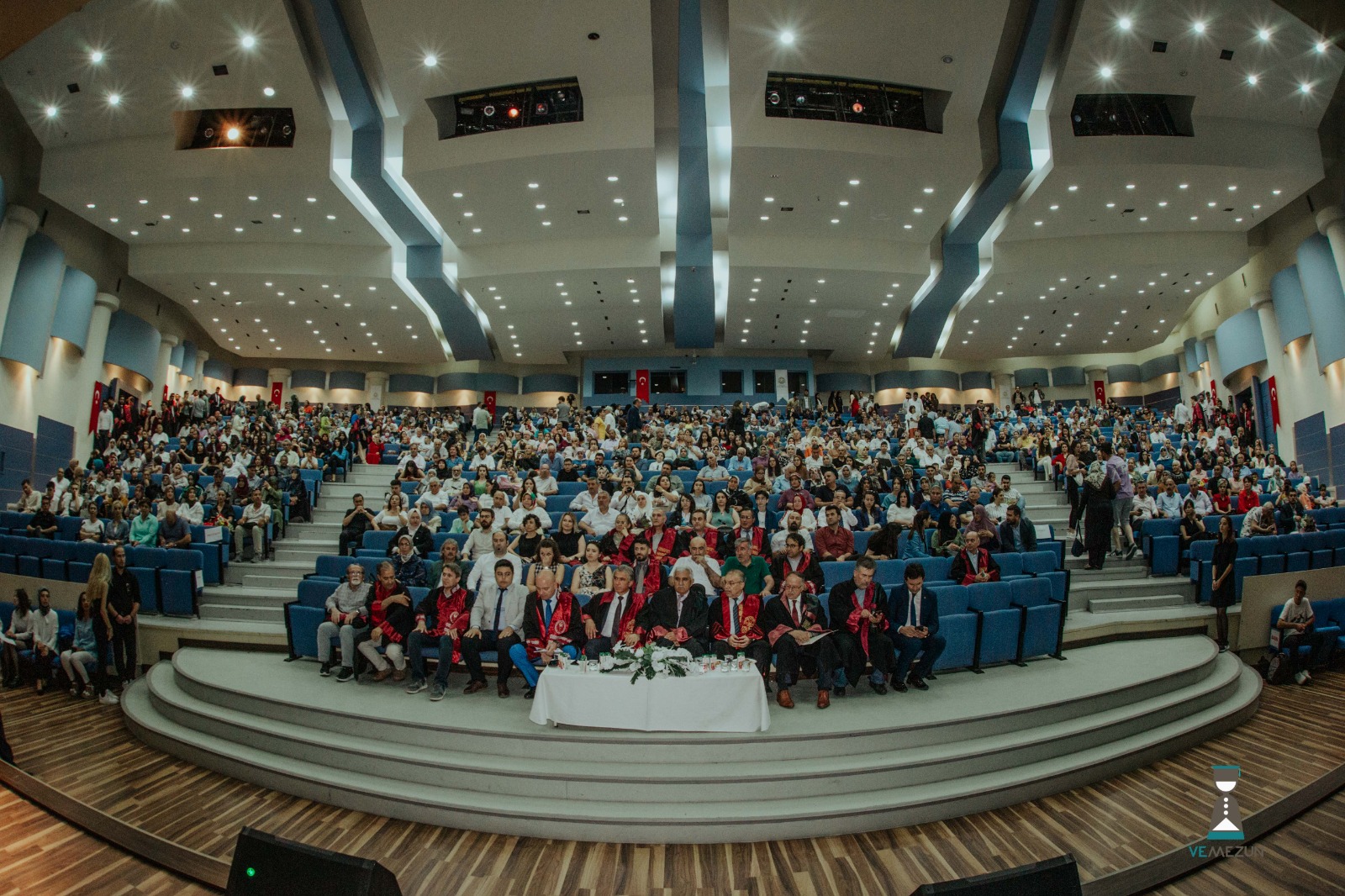 Standart 9. Akademik ve Destek Personeli9.1 Kurum, tüm personelin ulusal (2547 ve 657 sayılı yasalar) düzenlemelerle uyumlu ve rollerine uygun olarak nitelikli ve hazırlıklı olmasını sağlamalı ve personel alımı ve gelişimi için adil ve şeffaf süreçler uygulamalıdır. Öğretime katılan tüm personel için resmi bir eğitim (iyi öğretim ve değerlendirme uygulamaları, öğrenme ve e-öğrenme kaynakları, biyogüvenlik-biyogüvenirlik ve KG süreçleri dahil) bulunmalıdır. Veteriner hekimlik eğitimine katılan çoğu akademik personel veteriner hekim olmalıdır. Öğrencilerin aldıkları eğitimin 2/3'ünden fazlasının, öğrencinin ders saatlerinde belirlenen şekilde nitelikli veteriner hekimler tarafından verilmesi beklenmektedir.Akademik kadro: SÜVF’de görev alan akademik personel bilgileri Tablo 9.2.1’de verilmiştir. SÜVF’de görev yapan 141 Akademik personelden 135’i Veteriner Hekimlik Programı mezunu olup, 6 akademik personel ise farklı programlardan mezundur. Lisans eğitimlerini farklı alanlarda gerçekleştiren bu 6 personelden de 4’ünün lisansüstü eğitimleri Veteriner Hekimliği alanında gerçekleşmiştir. Araştırma personeli: SÜVF’de Türkiye’deki diğer fakültelerde olduğu gibi akademik personel ders vermekle yükümlü oldukları gibi aynı zamanda araştırma personeli olarak görev yaparlar. SÜVF bünyesinde 110 öğretim üyesi, 2 Öğretim Görevlisi ve 29 Araştırma Görevlisi olmak üzere toplam 141 araştırma personeli bulunmaktadır. Destek personeli: Bu kategoride; 8’i Veteriner Hekim, 27’si İdari personel ve 40’ı hizmet personeli olmak üzere toplam 75 personel bulunmaktadır. Veteriner Hekim olarak görev yapan 8 personelden 2’si doktoralı olup, 5’i doktora eğitimine devam etmektedir. SÜVF bünyesinde yer alan tüm personel tam zamanlı olarak çalışmaktadır.SÜVF stratejik planında eğitim, araştırma, klinik hizmeti ve saha çalışmalarında mükemmel olmayı hedeflemektedir. Bu hedeflerin yerine getirilmesinde fakülte yeterli donanıma ve nitelikli akademik personele (Tablo 9.2.1) sahiptir. Nitelikli akademik personel devamlılığının sürdürülebilmesi amacıyla her bir anabilim dalında lisansüstü programlar açılmıştır. Gerek fakülte içi programlar gerekse diğer kurumlarda yetişmiş doktoralı araştırmacılar SÜVF akademik kadrosuna katılarak eğitim-öğretim personeli kalitesinde süreklilik sağlanmaktadır. Fakülte bünyesine yeni bir akademik personel dahil edileceği zaman personelin seçimi ve işe alımı, yükseltilmesi vb durumlar 2547 sayılı Yüksek Öğretim Kanunu, 2914 sayılı Yüksek Öğretim Personel Kanunu ve Selçuk Üniversitesi Öğretim Üyeliği Kadrolarına Başvuru ile İlgili Atanma ve Yükseltme Ölçütleri ve Uygulama Esasları (EK 9.1.1) kapsamında adil ve şeffaf bir süreç içerisinde yürütülmektedir. Buna göre anabilim dallarının akademik personel talepleri bölüm başkanlığı tarafından dekanlığa iletilmektedir. Dekanlık gerekçeli talepleri Rektörlüğe bildirmekte ve talepler Selçuk Üniversitesi Yönetim Kuruluna sunulmaktadır. Yönetim Kurulu tarafından onaylandıktan sonra istek YÖK'e gönderilmektedir. Kadro kullanım onayı verildikten sonra ilan edilmekte ve başvurular alınmaktadır. Başvuru esnasında Selçuk Üniversitesi Öğretim Üyeliği Kadrolarına Başvuru ile İlgili Atanma ve Yükseltme Ölçütleri ve Uygulama Esasları doğrultusunda adaylardan kendi alanlarında; uluslararası etki değeri yüksek olan dergilerde bilimsel araştırma yapmış, uluslararası kongrelerde bildiri yayınlamış, ulusal özgün araştırma makalesi ve bildiri yayınlamış, ulusal veya uluslararası proje yapmış olmaları gibi kriterler aranmakta ve bu yayınlara göre puanlamalar yapılmaktadır. Bu atama ve yükseltme ölçütleri dönem güncellenmekte ve asgari başvuru şartları da uluslararası standartlara uygun hale getirilmektedir. Fakültemiz bünyesinde bulunan akademik personelin %97’si veteriner hekimlerden oluşmaktadır (Tablo 9.2.2). Öğrencilerin aldıkları ders ve uygulamaların tamamına yakını nitelikli veteriner hekimler tarafından verilmektedir. Akademik ve araştırma personeli, lisans düzeyinde eğitim öğretim faaliyetleri yanında ulusal ve uluslararası düzeyde projeler yürütmekte ve lisansüstü öğrenci yetiştirmektedir. SÜVF dekanlığı öğretim personelinin gelişimine katkı sağlamak amacıyla çeşitli seminer ve eğitim programları benzeri uygulamalar yapmaktadır. Öğretim elemanlarına ölçme değerlendirme yöntemleri eğitimi, Bologna ders bilgi paketlerinin güncellenmesi eğitimi, iş sağlığı ve güvenliği eğitimi, biyogüvenlik eğitimi, akreditasyon eğitimi ve benzeri eğitimler verilmektedir (EK 9.1.2). Destek personelinin işe alınması, tüm Türkiye’de olduğu gibi Merkezi Yönetim sistemi üzerinden gerçekleştirilmektedir. Merkezi Yönetim, Devlet Personel Başkanlığı personel alımı planlaması kapsamında, resmi kurumlarda çalıştırılacak Destek Personeli kontenjanını belirlemektedir. Üniversiteler ihtiyaç duydukları destek personelini Merkezi Yönetimden talep etmektedirler. Kadro tahsisleri Merkezi Yönetim tarafından gerçekleştirilmektedir. Atanacak personelin tespit edilmesinde ulusal düzeyde yapılan seçme sınavları (KPSS vb.) belirleyici olmaktadır. Alım süreciyle ilgili Selçuk Üniversitesi Veteriner Fakültesi’nin herhangi bir işlevi bulunmamaktadır. 9.2. Eğitim personeli, “yardımcı” personel, teknik, idari ve destek personeli de dahil olmak üzere programa dahil olan tüm personelin toplam sayısı, nitelikleri ve becerileri, eğitim programını sunmak ve Kurumun görevini yerine getirmek için yeterli ve uygun olmalıdır. Eğitime katılan personel; asistanlar, stajyerler veya diğer lisansüstü öğrencilerden bağımsız olarak ilgili eğitim ve nitelikleri almış olmalı ve eğitim-öğretimin tüm ilgili yönlerinde yeterlik ve etkili öğretim becerileri sergilemelidir (örn; kampüs dışı sözleşmeli öğreticiler)SÜVF’de görev alan akademik personel, akademik kadrodaki veteriner hekim yüzdesi, destek personeli ve kurumun araştırma kadrosuna ait bilgiler Tablo 9.2.1-4’de sunulmuştur.Tablo 9.2.1. Veteriner hekimliği programının 2019-2021 akademik personeli*YÖK 100/2000 bursiyeri olarak SÜVF’de görev alan doktora öğrencileriTablo 9.2.2. Akademik kadrodaki Veteriner Hekimlerin yüzdesi (%)Tablo 9.2.3. Veteriner Hekimliği programının destek personelTablo 9.2.4. Kurumun araştırma kadrosuTablo 9.2.5 SÜVF’de görev yapan destek personelinin birimlere göre dağılımı Tablo 9.2.1-9.2.4’den de anlaşılacağı üzere SÜVF’de eğitime katılan akademik ve idari personel yeterli görünmektedir. SÜVF’de görev yapan söz konusu akademik personel alanlarında yetkin araştırma becerisi yüksek niteliğe sahiptir. SÜVF ve SÜ’nün coğrafi olarak Türkiye’nin merkezi konumunda yer alması, kurumsallığını tamamlamış olması ve sunduğu bilimsel, akademik ve sosyo-kültürel imkânlar personel tarafından kurumu tercih edilir kılmakta, emeklilik dışında neredeyse kurumdan ayrılık isteği oluşmamaktadır. Buna ilave olarak alttan gelen doktoralı araştırma görevlilerinin de ilerleyen süreçte öğretim üyesi kadrolarına terfi edecek olmaları sebebiyle akademik yapıda bir zafiyet ön görülmemektedir. Selçuk Üniversitesi bünyesinde, SÜ TEKNOKENT ve SELÇUK TTO (Konya Selçuk Teknoloji Transfer Ofisi) birimleri bulunmaktadır. Bu birimler Öğretim Üyeleri ile özel sektörü bir araya getirme amacıyla köprü vazifesi üstlenmektedirler. Bazı akademik personelimiz ile özel sektör kuruluşları arasında yapılan danışmanlık sözleşmeleri gereğince SÜ TEKNOKENT üzerinden ilgili Akademik Personelimiz danışmanlık ücreti almakta ya da öğretim üyelerince bağımsız şirketler kurularak ücret karşılığında hizmetler verilebilmektedir. Bu hizmetlerin verilmesinde mutlaka Selçuk Üniversitesi Yönetim Kurulunun onayı aranmakta ve gerekli izinler Selçuk Üniversitesi Veteriner Fakültesi Yönetim Kurulu kararıyla onaylanmaktadır. Ayrıca akademik personel ile özel sektör firmaları arasında yapılan ikili sözleşmeye bağlı olarak döner sermaye üzerinden danışmanlık hizmeti de verilebilmektedir.9.3 Öğretime katılan personele, öğretme ve değerlendirme bilgilerini geliştirme ve genişletme fırsatları verilmelidir ve becerilerini geliştirmek için teşvik edilmelidir. Öğretici ve pedagojik eğitim ve uzmanlık olanakları mevcut olmalıdır. Kurum operasyonda mükemmellik öğretimi için herhangi bir ödül sistemini açıkça tanımlamalıdır. Akademik pozisyonlar, akademik personelin istikrarını, sürekliliğini ve yetkinliğini korumak için gerekli güvenliği ve yararları sağlamalıdır. Akademik personel, rollerine bağlı olarak dengeli bir iş, eğitim, araştırma ve hizmet iş yükü ile bilimsel etkinliklere katılmak için uygun fırsatlara ve kaynaklara sahip olmalıdır.SÜVF ölçme ve değerlendirme sistemini SÜVF eğitim öğretim ve sınav yönetmeliği, SÜVF ölçme ve değerlendirme uygulama esasları, SÜVF VEHİP yönergesi doğrultusunda yürütmektedir. Eğitim öğretim ve ölçme değerlendirme amacıyla akademik personele mevzuat eğitimleri verilmekte, yönetmelik ve yönergeler Web sayfası üzerinden paylaşılmaktadır. Akademik personele lisansüstü eğitimi sırasında pedagojik eğitimler verilmektedir. Ayrıca ölçme değerlendirme yetkinliklerini geliştirme amacıyla kurum dışından uzman personel davet edilmekte ve akademik personele eğitim verilmektedir. Lisansüstü eğitimleri sırasında her bir öğrenciye verilen seminer dersi kapsamında, öğrenciler hazırladıkları seminerleri dinleyiciler karşısında sunmakta ve mesleki kişisel gelişimlerine katkı sağlanmaktadır.SÜVF akademik personeline bilimsel faaliyetlerini teşvik amacıyla çeşitli destekler sağlanmaktadır. Bu destekler SÜBAP Koordinatörlüğü tarafından yürütülmektedir. SÜBAP Koordinatörlüğü tarafından araştırmacılara; araştırma projesi, alt yapı projesi, tez projesi, yayın teşvik projesi, ulusal ve uluslararası bilimsel toplantılara katılım desteği gibi imkânlar sunmaktadır. Ayrıca, akademik personelin SCI ve SCI-Expanded kapsamında o yıl içerisinde yapmış oldukları yayınlarına ve daha önceden yapmış oldukları yayınlarına o yıl içerisinde yapılmış olan atıflarına ayni destek sağlamaktadır. Bununla birlikte proje başvurusu yapmayı teşvik etmek ve projelerden elde edilen yayınların kalitesini artırmak amacıyla çeşitli teşvik edici uygulamalar gerçekleştirmektedir. Bu amaçla Selçuk Üniversitesi BAP Koordinatörlüğü Uygulama İlkeleri 12. maddesi gereğince “Önceki yıllarda BAP Koordinatörlüğü tarafından desteklenen araştırma ve tez projelerinden hazırlanarak SSCI, SCI, SCI-Exp, AHCI, ESCI indekslerindeki dergilerde (son üç yılda) Q1 ve Q2 kategorisinde yayınlanan her bir makale için proje yürütücüsünün sonraki dönemde sunacağı projenin kabul edilen bütçesinin %50’si, Q3 ve Q4 kategorisinde yayınlanan her bir makale için proje yürütücüsünün sonraki dönemde sunacağı projenin kabul edilen bütçesinin %25’si, diğer hakemli dergilerde (son üç yılda) yayınlanan her bir makale için proje yürütücüsünün sonraki dönemde sunacağı projenin kabul edilen bütçesinin %10’u kadar araştırma projesine proje numarasının ilgili yayında belirtilmiş olması dikkate alınarak ilave bütçe desteği verilir. Aynı mevzuatın 13. maddesine göre ise proje yürütücüsünün son bir yıl içinde SSCI, SCI, SCI-Exp, AHCI, ESCI indekslerindeki dergilerde yaptığı çalışmalara Q1 ve Q2 kategorisinde yayınlanan her bir makale için sunacağı projenin kabul edilen bütçesinin %10’u, Q3 ve Q4 kategorisinde yayınlanan her bir makale için sunacağı projenin kabul edilen bütçesinin %5’i kadar araştırma projesine ilgili yayında Selçuk Üniversitesi adresinin belirtilmiş olması dikkate alınarak ilave bütçe desteği verilmektedir.”SÜVF dekanlığı, talepleri doğrultusunda araştırma/akademik personelin ulusal bilimsel toplantılara katılabilmeleri amacıyla yolluk ve harcırah desteği sağlamaktadır.9.4 Kurum, resmi değerlendirme ve resmi olmayan danışmanlık süreçlerini de kapsayan akademik ve destek personelinin profesyonel gelişimi için iyi tanımlanmış, kapsamlı ve halka açık bir program kullandığına dair kanıt sağlamalıdır. Personel, Kurumun yön ve    karar alma süreçlerine katkıda bulunma fırsatına sahip olmalıdır. Akademik ve idari personel için terfi kriterleri açık ve net olmalıdır. Öğretim kadrosunun tanıtımları, (ulusal veya üniversite yasalarının izin verdiği durumlarda) mükemmelliği kabul etmeli ve öğretimin tüm yönlerine (klinik öğretim dahil), araştırma, hizmet ve diğer bilimsel faaliyetlere eşit derecede vurgu yapmalıdır.Türkiye’deki tüm üniversitelerde akademik yükseltilme 2547 sayılı “Yüksek Öğretim Kanunu” ve “Üniversitelerde Akademik Teşkilat Yönetmeliği” çerçevesinde yapılmaktadır. SÜ’de bu iki kritere ilave olarak “Öğretim Üyeliği Kadrolarına Başvuru ile İlgili Atanma ve Yükseltme Ölçütleri ve Uygulama Esasları” uygulanmaktadır. Atanma ve yükseltme ölçütlerinde her bir kadro için akademik gelişim kriterleri belirlenmiş ve bu kriterler belli dönemlerde güncellenmektedir. Mevzuata dair bilgiler (kanun, yönetmelik vb) SÜ ve SÜVF web sayfalarından paylaşılmaktadır. Benzeri şekilde destek personelin görevde yükseltilmesi de şeffaf bir şekilde “Yükseköğretim Üst Kuruluşları ile Yükseköğretim Kurumları Personeli Görevde Yükselme ve Unvan Değişikliği Yönetmeliği ”ne göre yapılmaktadır. Bu yönetmeliğe göre liyakat ve kariyer ilkeleri çerçevesinde, hizmet gerekleri ve personel planlaması esas alınarak yükseköğretim üst kuruluşları ile yükseköğretim kurumları memurlarının görevde yükselme ve unvan değişikliğine ilişkin usul ve esasları dikkate alınmaktadır. SÜVF’de karar alma mekanizmalarında çeşitli kurul ve komisyonlar bulunur. Fakülte yönetim kurulu, fakülte kurulu, akademik kurul, etik kurulu, hastane yönetim kurulu, çiftlik yönetim kurulu, anabilim dalları ve bölüm kurulları gibi kurullarla bütün akademik personel akademik karar süreçlerine katılmaktadırlar. Yine bu kurullar tarafından oluşturulan komisyonlarda (akreditasyon komisyonu, biyogüvenlik komisyonu, eğitim komisyonu, anket ve analiz komisyonu, staj komisyonu, yatay geçiş komisyonu, intibak komisyonu vb) akademik ve idari personelle birlikte öğrenciler de karar alma süreçlerine katılırlar (EK 9.4.1). Akademik personelin eğitim öğretim ve araştırma faaliyetleri yanında alanında hizmet etmek üzere danışmanlık faaliyetleri bulunmaktadır. Bu faaliyetlerin yürütülmesi 19.06.2002 tarih ve 24790 sayılı Teknoloji Geliştirme Bölgeleri Uygulama Yönetmeliği çerçevesinde yapılmaktadır. SÜVF öğretim elemanlarının profilleri öncelikle fakülte web sayfasında ayrıca Türkiye’deki tüm öğretim elemanlarının uzmanlık alanları ile ilgili akademik ve bilimsel faaliyetlerinin yer aldığı YÖK AKADEMİK sayfası altında YÖK tarafından da paylaşılmaktadır. Ayrıca SÜ Rektörlüğü öğretim elemanlarının sanal ortamda görünürlüğünün artırmak amacıyla bir çalışma başlatmış, tüm akademik personelin ORCID, WOS, Publons, Scopus, Google Schoolar, Dergipark ve Ulakbim üzerinden hesaplar oluşturulmuş ve birleştirilmiştir.Eğitim personelinin değerlendirme sistemi çalışmalı ve öğrenci katılımını içermelidir. Sonuçlar, dış incelemelerde bulunan ve raporlarda yorum yapılanlar için erişilebilir olmalıdır. Öğreticilerin öğrenciler tarafından değerlendirilmesinde kullanılan sistemin tanımı yapılmalıdır.SÜ Kalite Kurulu tarafından öğrencilere, eğitim personelinin ve eğitimin değerlendirilmesi amacıyla anketler yapılmaktadır (https://anket.selcuk.edu.tr/Base/Birim/1). Bu anketler; öğrenci memnuniyet anketi, lisansüstü öğrenciler için danışman memnuniyet anketi, mezun anketi, yabancı uyruklu öğrenci memnuniyet anketi, uzaktan eğitim memnuniyet anketi vb anketlerdir. Anket sonuçları ilgili kurullar tarafından değerlendirilmekte ve iyileştirici çalışmalar yapılmaktadır. SÜVF Dekanlığı da oluşturduğu anket ve analiz komisyonu tarafından öğrenci memnuniyet anketleri yapmaktadır. Öğrenci memnuniyet anketlerine ilişkin detaylı bilgiler, Standart 1 ve 3’de sunulmuştur. Anketler her eğitim öğretim yılı sonunda tekrarlanmakta ve sonuçlar fakülte kurul ve komisyonlarında değerlendirilmektedir. SÜVF öğrencileri anketler dışında isteklerini resmi yollarla oluşturulmuş öğrenci temsilcilikleri üzerinden dekanlığa, ayrıca SÜ Rektörlüğü tarafından oluşturulan iletişim merkezi aracılığıyla da (SİMER) rektörlüğe iletebilmektedirler.SÜVF’de eğitmenlerin değerlendirilmesi yanında topluma hizmet kapsamında faaliyet üreten SÜ-VEUH personelinin de hizmet alıcılar tarafından değerlendirilmesi amacıyla hasta sahiplerine hasta memnuniyet anketi sunulmaktadır (EK 9.5.1).Kurum, tüm akademik personeline uzaktan eğitim sistemlerine yönelik eğitimi periyodik olarak vermelidir. Kurum, eğitim personelinin bilgi teknolojileri becerisini arttıracak; bilimsel bilgiye dayalı olarak araç-gereç, yöntem ve tekniklerin tasarlanması, geliştirilmesi, uygulanması ve değerlendirilmesi sürecine aktif olarak araştırmacı, uygulayıcı ve bilimsel yönleriyle katkı sağlanmasına olanak verecek, güncel eğitim teknolojileri becerilerine yönelik etkileşimli motivasyonu sağlamalıdır.SÜ’de uzaktan ve acil eğitim süreçlerini yönetmek amacıyla 2012 yılından itibaren faaliyet gösteren bir uzaktan eğitim merkezi (SÜ UZEM) bulunmaktadır. SÜ UZEM idari yapılanmasını tamamlamış ve üniversitenin her bir eğitim biriminde temsilcilerini oluşturmuştur. SÜ UZEM teknolojik alt yapısını tamamlamış yer ve zaman kısıtlaması olmadan güvenli bir şekilde senkron ya da asenkron olarak eğitim faaliyetlerini ve sınav süreçlerini SÜ UZEM yönergesine göre yürütmektedir (EK 9.6.1). Selçuk Üniversitesi bünyesinde yer alan her fakültede öğreticilere yardımcı olması amacıyla kurumun içerisinden destek birimleri kurulmuş ve kişilerin görevlendirilmeleri yapılmıştır. Ayrıca fakültemiz bünyesinde öğrenci işleri biriminde çalışmakta olan iki adet idari personel görevlendirilmiştir. Bu kişilere görev tanımları yapıldıktan sonra gerekli eğitim faaliyetleri tamamlanmıştır.6698 sayılı Kişisel Verilerin Korunması Kanunu uyarınca Öğretim Yönetim Sisteminde bulunan öğretim materyallerinin (video, animasyon, ses kaydı, doküman vb.), sanal sınıf ortamının, kişilerin görüntülerinin ilgili kişilerin açık rızası alınmadan Öğretim Yönetim Sisteminde dışında farklı bir platformda kullanılması, paylaşılması ve dağıtılması durumunda yasal sorumluluk eylemi gerçekleştiren kişidedir. Bu gibi durumlarda ilgili kanun hükümleri uygulanmaktadır.SÜ UZEM Müdürlüğü tarafından sistemin hatasız çalışması amacıyla dönem dönem online toplantılar düzenlenmekte, her düzeyde kullanıcıya hitaben hazırlanmış kılavuz ve videolar web sayfasında hazır bulundurulmaktadır. Ayrıca merkezin iletişime sürekli açık olması amacıyla iletişim kanalları oluşturulmuştur. SÜVF dekanlığı personelinin bilgi teknolojileri kullanım becerisini arttırmak amacıyla eğitim programlarına katılımını sağlamaktadır. Bu amaçla yakın zamanda Turnitin Programının kullanımı, Orpheus bilgilendirme toplantısı, EndNote programı kullanımı, proje yazım eğitimi vb webinar programları düzenlemiştir.Standart 9 hakkındaki yorumlarSÜVF kuruluşundan bu yana veteriner hekimliği öğretimi için Türkiye’de önemli bir rol üstlenmiştir. Bu durumun oluşmasında Konya şehri ve SÜ kimliğinin yanında nitelikli bir akademik kadroya sahip olması da önemli bir rol oynar. SÜVF, alanında deneyimli ve söz sahibi akademik personel önderliğinde kurulan her bir anabilim dalında anabilim dalı disiplini, yetkinlik ve bilimsel kriterler göz önüne alınarak bugünlere gelmiştir. SÜVF öğrenci başına düşen öğretim üyesi bakımından oldukça iyi durumdadır. Akademik personelin %95’i Veteriner Hekimliği lisans eğitimi mezunudur. YÖK tarafından uygulamaya konulan 100/2000 projesi kapsamında fakültemiz anabilim dallarında istihdam edilen doktora öğrencisi sayısı artış içerisindedir.Standart 9’da iyileştirme önerileriSÜVF’de destek personeli ve özellikle yardımcı sağlık personeli (teknisyen, tekniker, laborant vb) noktasında kısmi yetersizlik bulunmaktadır. Araştırma görevlisi sayısında da bir miktar artış sağlanmalıdır.STANDART 9’A AİT EKLEREK 9.1.1. SÜ Öğretim Üyeliği Kadrolarına Başvuru ile İlgili Atanma ve Yükseltme Ölçütleri ve Uygulama EsaslarıEK 9.1.2. Personel gelişimine katkı sağlamak üzere verilen bazı eğitimlerEK 9.4.1 Öğrenci katılımlı Kurul ve Komisyon karar örnekleri EK 9.5.1. SÜVF Hayvan Hastanesi Memnuniyet Anketi, EK 9.6.1 SÜ Uzaktan Öğretim YönergesiAraştırma Programları, Sürekli ve Lisansüstü Eğitim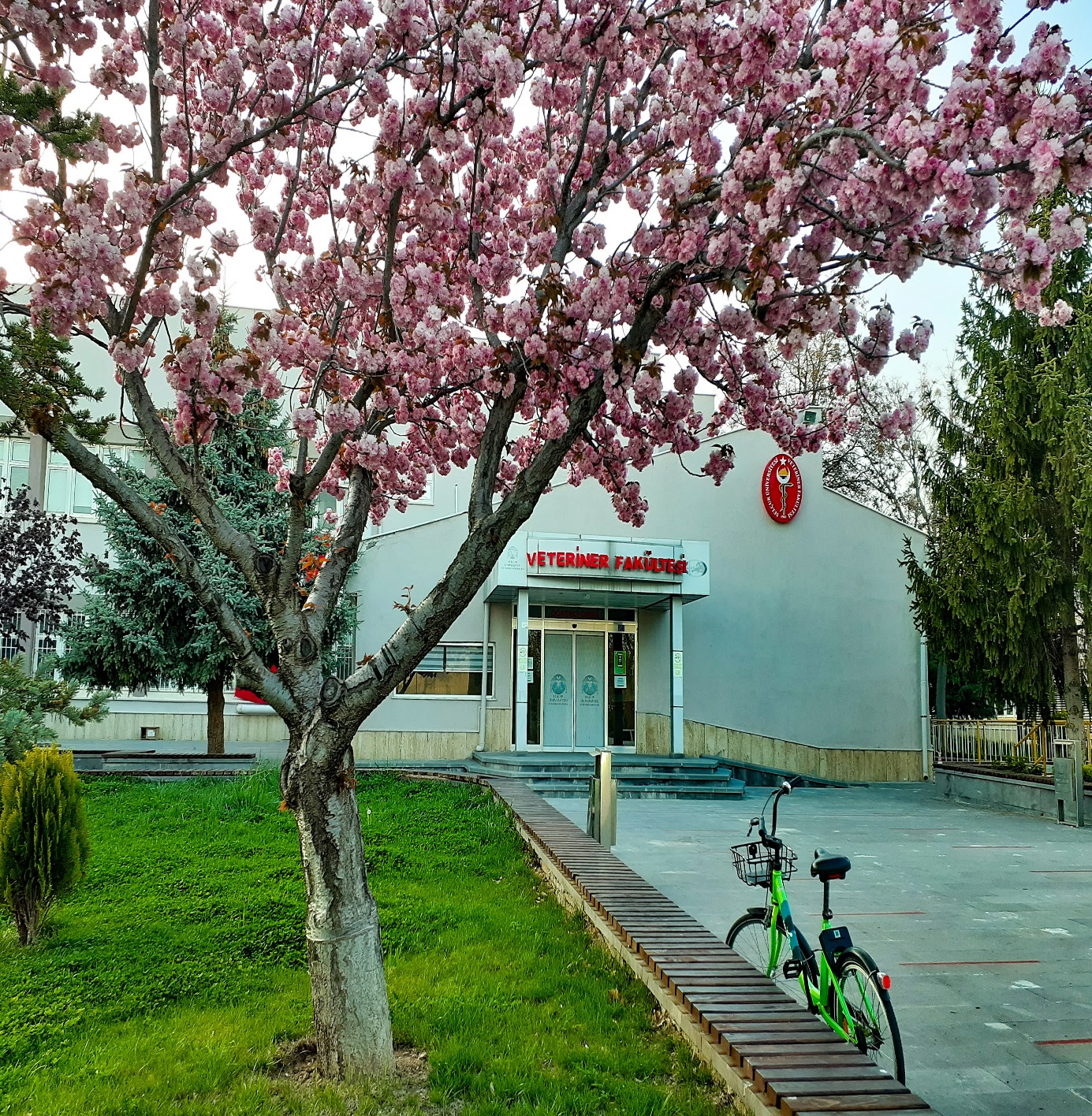 Standard 10. Araştırma Programları, Sürekli ve Lisansüstü Eğitim10.1 Kurum, araştırma tabanlı öğretim yoluyla veteriner hekimliği program ile bütünleşen ve güçlendiren personelin önemli ve geniş araştırma faaliyetlerini göstermelidir.SÜVF araştırma faaliyetleri; çoğunlukla SÜBAP Koordinatörlüğü tarafından finanse edilmektedir. SÜBAP tarafından araştırmacılara; araştırma projesi, tez projesi, altyapı projesi, öncelikli alan projeleri vb başlıklar altında çok sayıda proje desteği verilmektedir. Araştırmacılar daha büyük bütçeli Araştırma Projeleri için altyapı projesi kapsamında SÜBAP ve TÜBİTAK’dan destek alabilmektedirler. Ayrıca Tarım ve Orman Bakanlığı bünyesindeki Tarımsal Araştırmalar ve Politikalar Genel Müdürlüğü (TAGEM)’den de destek alabilirler. Bu bağlamda SÜVF öğretim üyelerince son akademik yılda yürütülen SÜBAP, TÜBİTAK, TAGEM ve diğer kurumlar tarafından desteklenen araştırma projelerine yönelik bilgiler Tablo 10.1.1’de sunulmuştur. Tablo 10.1.1. Ziyaretten (AY *) önceki son akademik yıl boyunca devam etmekte olan kurumdaki temel finanse edilen araştırma programlarının listesi*Öğretim Üyeleri Proje lideri olarak görev yapmakta olup, proje bütçesi Tarım ve Orman Bakanlığı ve Yetiştirici Birlikleri yetkilileri tarafından yönetilmektedir.SÜVF, Öğretim Üyeleri tarafından yürütülen çalışmalar tek disiplinli olabildiği gibi multi-disipliner de olabilir. SÜVF Öğretim Üyelerince tamamlanmış araştırma sonuçları ve bu sonuçlardan üretilen makaleler ve lisansüstü tez sonuçları da temel alınarak, lisans öğretimindeki derslerin konu içerikleri güncellenmekte, klinik eğitimlere, seçmeli derslere ve fakülte klinik rotasyonlarına ve intörn eğitimine aktarılmaktadır.	10.2 Tüm öğrenciler kanıta dayalı veteriner hekimliği ile ilgili bilimsel yöntem ve araştırma teknikleri konusunda eğitilmeli ve araştırma programlarına katılma fırsatlarına sahip olmalıdır.SÜVF’de verilen derslerin büyük çoğunluğu uygulamalı dersler olup, her bir uygulama dersi için uygulama programları, uygulama başarı durumları ve öğrenci gelişiminin takip edilmesi belirli prosedürler dahilinde yapılmaktadır. Bu amaçla temel ve klinik öncesi bilimleri bölümlerine ait derslerde yoğun uygulamalı laboratuvar eğitimleri, klinik bölümlerde klinik uygulama eğitimleri, zootekni ve hayvan besleme bölümü derslerinde çiftlik, bilgisayar ve işletme ziyareti gibi uygulamalar, besin hijyeni ve teknolojisi dersleri için kesimhanede et muayenesi ve fakülte bünyesinde yer alan araştırma ve uygulama ünitesinde hijyen ve üretim uygulamaları kanıta dayalı olarak yürütülmektedir. SÜVF ders bilgi paketlerinde her bir hafta için uygulama dersleri belirlenmiş olup, web sayfası üzerinden her yarıyıl başında güncellenerek yayınlanmaktadır.Donanımlı araştırma laboratuvarlarında yürütülen bilimsel araştırmalara lisansüstü öğrenciler yanında son sınıf öğrencileri ve bazı bursiyer öğrenciler katılabilmektedir. İstekli öğrenciler akademisyenlerin gözetiminde öğrenci araştırma projeleri vererek (TÜBİTAK, BAP vb) bilimsel çalışmalara ilk adımlarını, deneyimli akademisyenlerin yanında atabilme imkanına da sahiptirler. Öğrenciler ayrıca BAP projelerinde de bursiyer olarak görev alabilmektedirler.SÜVF öğrencileri, ilgi alanlarına göre fakültemizin farklı birimlerinde ders saatleri dışında “Öğrenci Asistan” veya “Kısmi Zamanlı Öğrenci Çalıştırılması” gibi uygulamalar içerisinde ücretli olarak çalışma imkânı bulmaktadırlar (EK 10.2.1). Böylece öğrencilerimiz tüm birimlerde araştırma ve üretim faaliyetlerine eşlik ederek mesleki gelişimlerine katkı sağlamaktadır.   SÜVF, bilimsel alanlarla ilgilenen tüm öğrencilerini bağımsız projeler üretmeye de teşvik etmektedir. TÜBİTAK 2209-A Üniversite Öğrenci Araştırma Projeleri Destekleme Programı  (https://www.tubitak.gov.tr/tr/burslar/lisans/burs-programlari) kapsamında 2021 yılı içerisinde desteklenmiş 2 adet öğrenci projemiz bulunmaktadır (EK 10.2.2)  10.3 Kurum ileri lisansüstü programları sağlamalıdır; örneğin yüksek lisans, doktora, staj gibi meslek ve toplumun ihtiyaçları doğrultusunda veteriner hekimliği derecesini tamamlayan ve güçlendiren sürekli eğitim programları bulunmalıdır. SÜVF’nin 2019-2023 stratejik planında yer alan amaçlarından birisi de “Veteriner hekimlikte uzmanlık eğitimi ve lisansüstü eğitimde önderlik yapmak” olarak belirlenmiştir. Bu amaç doğrultusunda 5 performans göstergesi tanımlanmıştır. SÜVF lisansüstü eğitiminin yanında ayrıca Veteriner Hekimliği Uzmanlık Eğitimi ile de yakından ilgilenmekte, uzmanlık eğitiminin planlanması ve yürütülmesi aşamalarında aktif rol almaktadır. Kırk yılı aşkın bir süredir eğitim öğretim hayatına devam eden SÜVF, alanında uzman yeterli sayıda akademik personeli, laboratuvar alt yapısı, modern hayvan hastanesi, kapsamlı araştırma uygulama çiftliği ve gıda üretim ünitesi, ayrıca araştırmalara ayrılan bütçesi sayesinde her bir anabilim dalında lisansüstü eğitimi yapılan bir kurumdur. SÜVF lisansüstü eğitimini, mevzuat gereği SÜ Sağlık Bilimleri Enstitüsü bünyesinde kurulmuş olan 20 anabilim dalında yürütmektedir. SÜVF anabilim dallarında 2019-2021 yılları arasında 111 lisansüstü öğrenci mezun edilmiştir. 2019-2021 yılları dikkate alındığında SÜVF anabilim dallarında halen 263 lisansüstü öğrencinin eğitimi devam etmektedir. Bahsedilen özellikler sebebi ile SÜVF, dünyanın birçok ülkesinden lisans ve lisansüstü öğrencisine sahip bir kurum özelliği göstermektedir.SÜVF müfredat gereği sunduğu eğitimler yanında öğrencilerine gerek eğitim dönemleri boyunca gerekse mezuniyetlerinden sonra veteriner hekimliği derecesini tamamlayan ve güçlendiren sürekli eğitim programları (Suni tohumlama, HACCP, biyogüvenlik vb) sunar. SÜVF Türkiye’yi ve dünyayı ilgilendiren hayvan hastalıkları, gıda, halk sağlığı gibi konularda hızlı bir refleks göstererek çeşitli faaliyetlerde bulunmaktadır. Örneğin Covid-19 pandemisinin hemen başlangıç döneminde SÜVF’nin bilimsel bir dergisi olan EJVS, bir özel covid-19 sayısı çıkartmıştır. Bir paydaş olarak covid-19 aşı çalışmalarında yer almıştır. Yine lisansüstü tezlerde de bu konular dikkate alınmaktadır.Türkiye de Veteriner Hekimliği alanında lisansüstü eğitim verilmeye başlayan ilk fakültelerden birisi olan SÜVF, geçen süre içerisinde mezun ettiği lisansüstü öğrencilerin farklı kurumlarda görev almasıyla bu kurumlarda akademik alt yapının güçlendirilmesinde önemli katkılarda bulunmaktadır.  Tablo 10.3.1. Lisansüstü klinik eğitimde kayıtlı öğrenci sayısı Genel Toplam:46 * Ziyaretten önceki son tam akademik yıl Tablo 10.3.2. Lisansüstü araştırma eğitimine kayıtlı öğrenci sayısı Genel Toplam: 217 * Ziyaretten önceki son tam akademik yılTablo 10.3.3. Kurum tarafından verilen sürekli eğitim kurslarına katılanların sayısı NOT:  Kurum tarafından verilen sürekli eğitim kurs başlıkları EK 10.3.1’de verilmiştir.10.4 Kurum, araştırma faaliyetlerinin öğrenci eğitimi ve personel terfisi için nasıl fırsatlar sağladığını ve araştırma yaklaşımlarının, yöntemlerinin ve sonuçlarının veteriner hekimlik eğitim programlarına nasıl bütünleştirildiğini değerlendirmek için bir kalite güvencesi sistemine sahip olmalıdır. SÜVF öğrencileri fakültede yürütülen araştırmalara staj dönemlerinde, intörn eğitimleri sırasında, asistan öğrencilik dönemlerinde veya gönüllü olarak katılabilmekte ve veteriner hekimlik adına kendilerini geliştirebilmektedirler. SÜVF dekanlığı öğrencilerini öğretim üyeleri tarafından laboratuvarlarda, kliniklerde, araştırma uygulama çiftliğinde, gıda üretim ünitesinde veya sahada yürütülen projelere katılımları yönünde teşvik etmektedir. Öğrencilerin bu faaliyetlere katılımları; staj dönemlerinde staj defterinin doldurulması, intörn eğitimi sırasında katılımlarının gelişim defterlerine işlenmesi, başarılı öğrencilere asistan öğrenci statüsü sağlanması, kısmi zamanlı öğrencilerin referans doğrultusunda ilgili birimler ya da projelerde görevlendirilmesi yönergelerle belirlenmiştir. SÜVF öğrencileri aynı zamanda TÜBİTAK tarafından yürütülen öğrenci projeleri ile SÜBAP koordinatörlüğü tarafından yürütülen lisans projeleri ile fakülte eğitimleri yanında akademik gelişimlerine de katkı sağlamaktadır.SÜVF akademik personelin terfisi amacıyla SÜ rektörlüğü tarafından hazırlanan bir yönergeye sahiptir. Yönergede terfi olmak isteyen personelin belirli sayıda araştırma yapması ve araştırma sonuçlarını yayına dönüştürmesi şarttır. SÜVF sahip olduğu güçlü ve donanımlı teknik alt yapısı, güçlü akademik danışmanlık sistemi ve sağladığı finansman sayesinde akademik personellerinin terfilerine çok ciddi katkılar sağlamaktadır. SÜVF dekanlığı ve SÜ rektörlüğü her akademik yıl sonunda personelin faaliyetlerini toplamakta ve idari faaliyet raporu olarak yayınlamaktadır.10.5 Kurum lisansüstü eğitim programlarında uzaktan eğitim öğrenme yönetim sistemlerini aktif olarak kullanabilmelidir. Ders takibi, ders değerlendirme, tez izleme komiteleri, savunma sınavlarının yapılmasına elverecek öğrenme yönetim platformuna sahip olmalıdır. Lisansüstü eğitim programları içerisinde uzaktan eğitim ile verilebilen dersler (seçmeli, zorunlu ortak dersler) yazılır.SÜVF lisans eğitiminde olduğu gibi lisansüstü eğitimde de uzaktan eğitim süreçlerini yönetmek üzere SÜ rektörlüğü bünyesinde bulunan SÜ UZEM birimi ile koordine halindedir. Lisansüstü öğrencilerin ve akademik personelin SÜ UZEM web sayfası üzerinden ders takibi, yüklenmesi, ödevlendirme, sınav, not girişi vb konularda hem görsel olarak (video ve resimlerle) hem de yazılı olarak yapılabilmektedir. Öğrencilerin ve akademisyenlerin sistemi kolay kullanabilmeleri amacıyla UZEM Web sayfasındaki bilgilendirmelere linkler aracılığı ile yönlendirmeler yapılmıştır. Uzaktan eğitimin amaç, kapsam, dayanak ve tanımı, uzaktan öğretimin hedefleri, uzaktan öğretimde genel esaslar, sorumlu birimler ve sorumluluklar, uzaktan öğretim dönemleri, uzaktan öğretim dili, uzaktan öğretim programları ve dersler, uzaktan öğretimde sorumlu birimler, birim koordinatörünün sorumlulukları, bölüm başkanlarının sorumlulukları, öğretim elemanının sorumlulukları, destek personellerinin sorumlulukları, öğrencinin sorumlulukları, derslerin uzaktan öğretim yoluyla yapılması ve devam zorunluluğu, uzaktan öğretim programları ve derslerin yürütülmesine ilişkin ilkeler, derslerin işlenmesi sürecinde uyulması gereken ilkeler, derslere devam zorunluluğu, sınavlar, ölçme ve değerlendirme esasları, sınavlara itiraz ve not girişleri, ölçme ve değerlendirme, sınavlar ve notlar ile ilgili tüm detaylar SÜ-Uzaktan Öğretim Yönergesinde belirtilmiştir (EK 10.5.1). Bu yönerge ile Selçuk Üniversitesi uzaktan öğretim uygulamalarının işleyiş ve esasları belirlenmiş, 2547 sayılı Yükseköğretim Kanununun 44. ve 46. maddeleri ile Yükseköğretim Kurulunca 1 Şubat 2013 tarihinde kararlaştırılan “Yükseköğretim Kurumlarında Uzaktan Öğretime İlişkin Usul ve Esaslar” çerçevesinde Selçuk Üniversitesi’nde ön lisans, lisans ve lisansüstü düzeyinde açılacak ve yürütülecek uzaktan öğretim program ve dersleri ile örgün öğretimde uzaktan öğretim yoluyla okutulacak derslere ilişkin genel ilkeler ortaya konmuştur.Uzaktan eğitim amacıyla derslerin oluşturulması, sisteme yüklenmesi, öğrencilerin erişimine açılması, ders takibi, sınavlar, ödevler, tez izleme komiteleri, savunma sınavlarının ve benzeri tüm uygulamaların yürütülmesi amacıyla Adobe Connect, Google Meet, Microsoft Teams, Blue Point, Zoom gibi çeşitli platformlar kullanılmaktadır. https://www.selcuk.edu.tr/veteriner/Ayrinti/16515-uzem-kullanim-kilavuzlari-ve-videolar10.6 Kurum, öğrenme yönetim sistemleri üzerinden sürekli eğitim programları tasarlayacak ve uygulayacak alt yapıya sahip olmalıdır. Sürekli eğitim programı kapsamında uzaktan eğitim ile verilebilecek eğitimler için sertifikalandırma sistemi uygulanmalıdır ve bu programlar düzenli aralıklarla paydaşlara duyurulmalıdır.SÜVF Dekanlığı SÜ bünyesinde hizmet veren Sürekli Eğitim Merkezi aracılığıyla öğretim üyeleri, öğrenci ve mezunlara yönelik olarak çeşitli kurs, seminer, workshop gibi programlar (HACCP, Suni tohumlama, Ultrasonografi, Radyoloji, Sitoloji vb.) düzenlemektedir. Resmi ve özel kurum ve kuruluşlar tarafından gelen talepler doğrultusunda da bu programlar güncellenmektedir. Bu eğitim programları sonunda başarılı olanlara katılım belgesi, başarı belgesi ve sertifika verilmektedir. SELÇUKSEM’in sunmuş olduğu hizmetlerin ve eğitimlerin detayları web sayfasında yer almaktadır. Paydaşlar bu web sayfası üzerinden program içerikleri ve süreçleri hakkında bilgi sahibi olmaktadırlar (https://selcuksem.selcuk.edu.tr/ ).Standart 10 hakkındaki yorumlarSÜVF, lisansüstü eğitim verme noktasında Türkiye’de oldukça güçlü bir konuma sahiptir. SÜVF bünyesindeki 20 Anabilim Dalının tamamında Lisansüstü eğitim verilmektedir. SÜVF’deki lisansüstü eğitimde; kurumun kendi araştırma görevlileri yanında başka üniversitelerin kadrosunda olan ancak kendi kurumunda lisansüstü eğitim imkânı olmayan araştırma görevlileri ve veteriner hekimler ile ilgili lisans programlarından fakültelerinden mezun olanlar bulunmaktadır. Son yıllarda yabancı uyruklu öğrencilerin de fakültemize olan ilgisinde artış görülmektedir. 2 Mayıs 2018 tarihinde çıkartılmış olan “Veteriner Hekimliğinde Uzmanlık Eğitimi Yönetmeliği” ile de yakın gelecekte ülkemizde Veteriner Hekimliğinde Uzmanlık Eğitimine olan ilginin daha da artış göstermesi beklenmektedir. Standart 10’da iyileştirme önerileriÖğrencilerin araştırma kimliklerini keşfedebilmek ve onları akademiye hazırlamak amacıyla; TÜBİTAK 2209-A Öğrenci Projeleri veya BAP destekli öğrenci projeleri gibi proje sayılarının arttırılmasına yönelik çalışmalar yapılmalıdır. Ulusal ve uluslararası araştırma fonları hakkında akademik personel ve öğrenciler zaman zaman bilgilendirilmelidir. STANDART 10’A AİT EKLEREK 10.2.1. SÜ Öğrenci Asistanlık YönergesiEK 10.2.2. Öğrenci TÜBİTAK ProjeleriEK 10.3.1. SÜVF Tarafından Verilen Sürekli Eğitim KurslarıEK 10.4.1 SÜ-Uzaktan Öğretim Yönergesi (https://uzemegitim.selcuk.edu.tr/Yonerge/UZEM_Yonerge.pdf)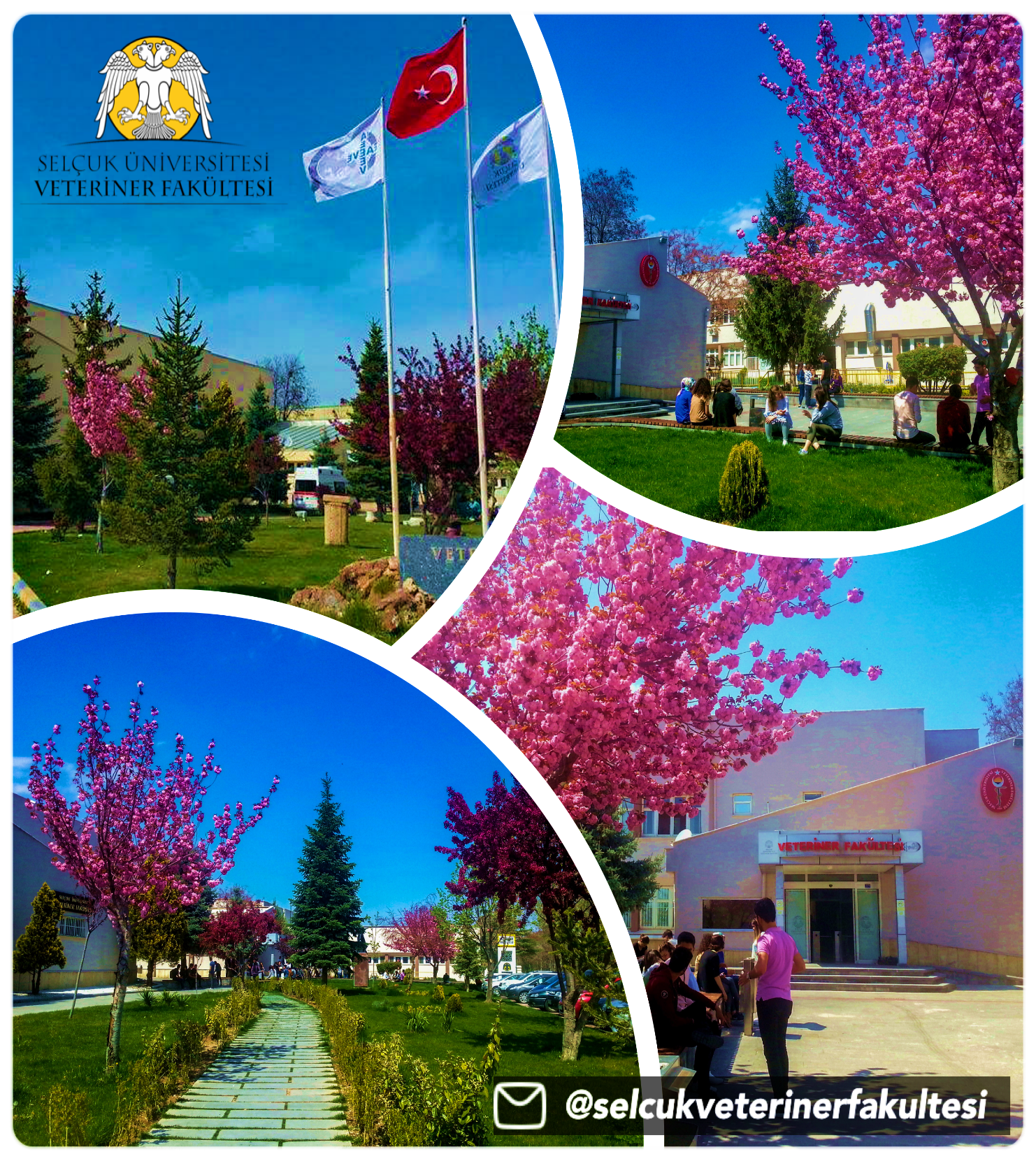 1.VEDEK Komisyonu tarafından belirlenen minimum değerlerdir.2.Negatif bir "uyum" değeri, ilgili göstergenin tavsiye edilen minimum değerin altında olduğunu gösterir. Uyum değeri negatif çıkması durumunda kırmızı, pozitif çıkması durumunda yeşil renk ile gösterilir.* Göstergeler yalnızca istatistik amaçlı kullanılmıştırTVHEDS Göstergeleri Hakkındaki YorumlarSÜVF AnaÖDR TVHEDS Göstergeleri incelendiğinde, son 3 yıllık dönemde tüm dünyayı ve ülkemizi de etkisi altına alan Covid-19 pandemisinin olumsuz etkileri önemli oranda hissedilmektedir. Buna rağmen, G3 göstergesi ve özellikle ilk gün yeterlilikleri ile ilişkili göstergelerden sadece 3 göstergede (G12, G16 ve G18) az da olsa VEDEK komisyonu tarafından belirlenen minimum değerlerin altında kalındığı  görülmektedir. G3 [Veteriner hekimliği öğretimine katılan toplam tam zamanlı destek personel sayısı/Yıllık mezun öğrenci sayısı] değerleri, son yılda personel sayısı 75’e çıkartılarak VEDEK komisyonu tarafından belirlenen minimum değerlere oldukça yaklaşılması sağlanmıştır. Birçok birimin yanında 11.000 m2 kapalı alana sahip pet hastanesinin hizmete başlamasıyla birlikte destek personeli sayısının önümüzdeki yıllarda daha da artmasının doğal olarak sağlanacağı açıktır. Bu konuda çeşitli destek personellerinin (eczacı, röntgen uzmanı, laborant, anestezi teknisyeni, hizmetli gibi) fakültemize kazandırılması yönünde SÜ Rektörlüğü’ne taleplerimiz devam etmektedir.G12 [Fakülte dışında görülen toplam pet hayvan sayısı/Yıllık mezun öğrenci sayısı] değerleri, VEDEK komisyonu tarafından belirlenen minimum değerlerin altında olmakla birlikte, yeni küçük hayvan hastanesinin açılmasıyla oldukça yüksek olan G8 [Fakültede görülen toplam pet hayvan sayısı/Yıllık mezun öğrenci sayısı] değerleriyle fazlasıyla karşılanabildiği görülebilir. G16 [Toplam pet hayvan nekropsi sayısı/Yıllık mezun öğrenci sayısı] değerleri incelendiğinde yine pandemi şartlarında değerlerde düşüklük olduğu görülmektedir. Ancak SÜVF pet hayvanlarının nekropsi sayılarının artırılması amacıyla AnaÖDR’de ayrıntılı olarak ifade edildiği gibi, 2021 yılında Konya Büyükşehir Belediyesi Hayvan Barınakları ile bir protokol imzalamıştır. Bu protokol kapsamında barınaklarda hayatını kaybeden hayvanların nekropsileri yapılarak, 2021 yılında önceki son iki yılın (2019-2020) toplamından daha fazla nekropsi gerçekleştirilmiştir. Salgının da ortadan kalkmasıyla bundan sonraki yıllarda değerlerin yükselişe geçeceği düşünülmektedir.G18 [Toplam tek tırnaklı hayvan nekropsi sayısı/Yıllık mezun öğrenci sayısı] değerleri incelendiğinde, VEDEK komisyonu tarafından belirlenen minimum değerlere oldukça yakın olduğu görülecektir. Bu kapsamda sağlıklı tek tırnaklı hayvan muayeneleri ve dolayısıyla nekropsileri artırmak amacıyla SÜVF, 2 farklı kuruluşla iş birliği yaparak bu konuda yoğun çaba harcamıştır. Ancak Konya merkezde bölgesel olarak mevcut at sayısının yetersiz oluşu (Konya Tarım ve Orman İl Müdürlüğü 2021 yılı resmi rakamlarına göre 364 at, 1902 eşek, 10 katır), ayrıca rapor döneminde ortaya çıkan Covid-19 salgını da bu konuda olumsuzluğa yol açmıştır.Sonuç olarak SÜVF’nin 3 adet göstergelerinin özellikle son 3 yılda Covid-19 salgınından kaynaklanan kısıtlamalarla minimum değerlerin az da olsa altında olduğu görülecektir. SÜVF bu göstergelerin yükseltilmesi yönünde çeşitli kurum ve kuruluşlarla yapmış olduğu protokollerle ve yeni hastane binasının hizmete açılmasıyla gerekli önlemleri almıştır. Pandeminin rahatlaması ile birlikte elde edilen 2021 ham verilerindeki artış da SÜVF’nin bu görüşünü destekler niteliktedir. TVHEDS Göstergeleri İyileştirme ÖnerileriYukarıdaki göstergelerden ve yorumlardan da anlaşılacağı gibi; son üç yıldaki tüm değerlerde Covid-19 salgınının olumsuz etkilerinin yansımasına karşın, göstergelerin büyük bir kısmının VEDEK komisyonu tarafından belirlenen sınırların üzerinde olduğu görülmektedir. Salgının normale dönmesi ve yeni küçük hayvan hastanesinin hizmete başlamasıyla birlikte göstergelerin yükseldiği ve daha da iyileşeceği anlaşılmaktadır. SÜ-VEUH’a getirilen pet hayvan sayısında her geçen yıl önemli artış gözlenmesi nekropsi sayısında da bir artış olacağına işaret etmektedir. SÜVF göstergeleri incelendiğinde bu durum net bir şekilde görülmektedir. Pet hayvan nekropsi sayısının arttırılması amacıyla Türkiye’nin en büyük hayvan barınağına sahip olan Konya Büyükşehir Belediyesi ile de devam eden protokolün geliştirilerek sürdürülmesi planlanmaktadır. Bu kapsamda yüz yüze eğitimin normale dönmesiyle birlikte, öğrencilerimizin barınaklara yapacakları ziyaretlerin artırılması ve böylece kurum dışı pet hayvan muayene ve nekropsi oranlarında standart seviyelere ulaşılması öngörülmektedir. Konya merkezdeki tek tırnaklı hayvan sayısının yetersizliğine rağmen, bu konuda yaptığı ikili anlaşmalarla kurum içi ve dışı görülen tek tırnaklı hayvan muayenesinde yeterli düzeylere ulaşan SÜVF, bu sayede tek tırnaklı hayvan nekropsisini de geliştirecek ikili anlaşmaların artırılmasını hedeflemektedir. Muayene sayısındaki artışa, yakın zamanda SÜVF bünyesinde açılan Atçılık MYO’nun faaliyete geçmesi de fayda sağlayacaktır. Fakültemize eğitim amacıyla kullanılmak üzere barınmaya alınan 3 at sayesinde öğrencilerin at hekimliğine yönelmeleri de sağlanmıştır.  MYO açılışının yanında, yapılan bu ikili anlaşmalar, bu alanda iyileşme ve bölge yetiştiricilerinin ilgisinin SÜ-VEUH’a yönelmesine imkân sağlayacaktır. SÜVF yetiştiricilere bazı imkânlar sunarak (hayvan nakli, ücretlendirme vb) tek tırnaklı hayvan nekropsisi konusunda sayının arttırılmasını hedeflemektedir.AKTS: Avrupa Kredi Transfer SistemiAUÖ: Acil Uzaktan Öğretim BAP: Bilimsel Araştırma Projeleri BİLMER: Bilgisayar MerkeziCİMER: Cumhurbaşkanlığı İletişim Merkezi DPE: Fakülte Dışı Uygulama EğitimiEAEVE: European Association of Establishment for Veterinary Education ECOVE: European Committee of Veterinary Education EHEA: Avrupa Yüksek Öğretim Yeterlilikler Çerçevesi EJVS: Eurasian Journal of Veterinary SciencesESEVT : European System of Evaluation of Veterinary Training ESG: Avrupa Yükseköğretim Kalite Güvence Standartları ve YönergeleriGANO: Genel Akademik Not OrtalamasıHACCP: Tehlike Analizleri ve Kritik Kontrol Noktaları HADMEK: Hayvan Deneyleri Merkezi Etik Kurulu IVSA: International Veterinary Student Associaton İLTEK: İleri Teknoloji Araştırma ve Uygulama Merkez Müdürlüğü İnnoPark: Konya Teknoloji Geliştirme BölgesiKOP: Konya Ovası ProjesiKOSGEB: Küçük ve Orta Ölçekli Sanayileri Geliştirme Başkanlığı- KVHO: Konya Veteriner Hekimler Odası OBİS: Öğrenci Bilgi SistemiPUKÖ: Planla-Uygula-Kontrol et-Önlem alSAKM: Sultan Alparslan Kültür MerkeziSELÇUK TTO: Konya Selçuk Teknoloji Transfer OfisiSELÇUKSEM: Selçuk Üniversitesi Sürekli Eğitim Merkezi SİMER: Selçuk Üniversitesi İletişim MerkeziSUTTO: Selçuk Üniversitesi Teknoloji Transfer OfisiSÜ: Selçuk Üniversitesi SÜADEK: SÜ Akademik Değerlendirme ve Kalite Geliştirme KuruluSÜBAP: Selçuk Üniversitesi Bilimsel Araştırma Projeleri SÜDAM: Selçuk Üniversitesi Deney Hayvanları Araştırma Merkez MüdürlüğüSÜVAT: Selçuk Üniversitesi Veteriner Atçılık TopluluğuSÜVDAMEK: SÜ Veteriner Fakültesi Deney Hayvanları Üretim ve Araştırma Merkezi Etik KuruluSÜ-VEUH: Selçuk Üniversitesi Veteriner Eğitim ve Uygulama HastanesiSÜVF: Selçuk Üniversitesi Veteriner FakültesiSÜYOS: SÜ Yurt Dışından Öğrenci Seçme Sınavı KoordinatörlüğüTAGEM: Tarımsal Araştırmalar ve Politikalar Genel MüdürlüğüTEKMER: Teknoloji Geliştirme Merkezleri THE: Times Higher Education TİGEM: Tarım İşletmeleri Genel MüdürlüğüTÜBİTAK: Türkiye Bilimsel ve Teknolojik Araştırma KurumuTÜİK: Türkiye İstatistik KurumuTVHEDS: Türk Veteriner Hekimliği. Değerlendirme SistemiTYYÇ: Türkiye Yükseköğretim Yeterlilikler ÇerçevesiURAP: University Ranking by Academic PerformanceUZEM: Uzaktan Eğitim Uygulama ve Araştırma MerkeziVAKA: Veteriner Eğitim Tanıtım Organizasyonlar Topluluğu VEHİP: Veteriner Hekimliği İntörn ProgramıVETO: Veteriner Eğitim Tanıtım Organizasyon Topluluğu VUÇEP: Veteriner Hekimlik Ulusal Çekirdek Eğitim ProgramıYÖDEK: Yükseköğretim Akademik Değerlendirme ve Kalite Geliştirme KomisyonuYÖKAK: Yükseköğretim Kalite Kurulu 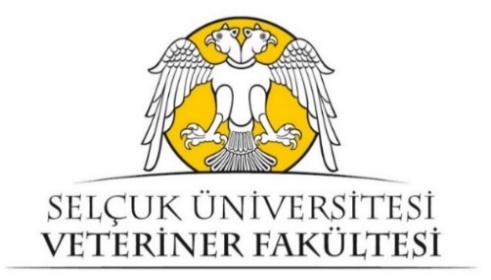 İÇİNDEKİLERSAYFA NUMARASIGiriş 1Standart 1. Amaçlar, örgütlenme ve kalite güvencesi politikası 8Standart 2. Finansman 21Standart 3. Müfredat 25Standart 4. Tesis ve ekipman 42Standart 5. Hayvan kaynakları ve hayvansal kökenli öğretim materyali 58Standart 6. Öğrenme kaynakları 68Standart 7. Öğrenci kabul, ilerleme ve refah 72Standart 8. Öğrenci değerlendirmesi 78Standart 9. Akademik ve destek personeli 84Standart 10. Araştırma programları, sürekli ve lisansüstü eğitim91TVHEDS Göstergelerinin Listesi 101Sözlük 105Prof. Dr. Seyfullah HALİLOĞLUProf. Dr. Ertan ORUÇProf. Dr. Atilla ŞİMŞEKProf. Dr. Halis OĞUZProf. Dr. Mustafa GARİPDoç. Dr. M. Selçuk ALATAŞDr. Öğr. Üyesi Kurtuluş PARLAKDoç. Dr. M. Orhun DAYAN Prof. Dr. Hüseyin ERDEMProf. Dr. Özlem DERİNBAY EKİCİDr. Öğr. Üyesi Yusuf BİÇERÖğr. Gör. Yasin AKKEMİKDoç. Dr. Tuğba ÖZAYDINDoç. Dr. Hasan ALKANDoç. Dr. Kübra Karakaş ALKANDoç. Dr. Ayşe ERDoç. Dr. Onur CEYLANDr. Öğr. Üyesi Burak ATEŞFakülte Sekreteri Fatih KÜÇÜKVet Hek Sedat ASLANSÜVF BÖLÜM VE ANABİLİM DALI YAPILANMASI VE AKADEMİK KADROSUSÜVF BÖLÜM VE ANABİLİM DALI YAPILANMASI VE AKADEMİK KADROSUSÜVF BÖLÜM VE ANABİLİM DALI YAPILANMASI VE AKADEMİK KADROSUSÜVF BÖLÜM VE ANABİLİM DALI YAPILANMASI VE AKADEMİK KADROSUSÜVF BÖLÜM VE ANABİLİM DALI YAPILANMASI VE AKADEMİK KADROSUSÜVF BÖLÜM VE ANABİLİM DALI YAPILANMASI VE AKADEMİK KADROSUSÜVF BÖLÜM VE ANABİLİM DALI YAPILANMASI VE AKADEMİK KADROSUBölümAnabilim DallarıProfesörDoçentDr. Öğr. ÜyesiAraş. Gör.Öğr. Gör.Temel BilimlerHistoloji511Temel BilimlerBiyokimya611Temel BilimlerFizyoloji511Temel BilimlerAnatomi512Temel BilimlerVeteriner Hekimliği Tarihi ve Deontoloji112Klinik Öncesi BilimlerBakteriyoloji321Klinik Öncesi BilimlerViroloji 4111Klinik Öncesi BilimlerPatoloji 3211Klinik Öncesi BilimlerParazitoloji4211Klinik Öncesi BilimlerFarmakoloji ve Toksikoloji621Klinik Bilimlerİç Hastalıkları52Klinik BilimlerCerrahi613Klinik BilimlerDoğum ve Jinekoloji5212Klinik BilimlerDölerme ve Suni Tohumlama21Zootekni ve Hayvan BeslemeZootekni812Zootekni ve Hayvan BeslemeHayvan Besleme ve Beslenme Hastalıkları722Zootekni ve Hayvan BeslemeBiyoistatistik111Zootekni ve Hayvan BeslemeGenetik2Zootekni ve Hayvan BeslemeHayvan Sağlığı Ekonomisi ve İşletmeciliği111Besin Hijyeni ve TeknolojisiBesin Hijyeni ve Teknolojisi6-22Toplam 83198292SÜVF YÖNETİM KURULUSÜVF YÖNETİM KURULUSÜVF YÖNETİM KURULUSÜVF YÖNETİM KURULUDekanProfesörTemsilcisiDoçentTemsilcisiDr. Öğr. ÜyesiTemsilcisi1321SÜVF FAKÜLTE KURULUSÜVF FAKÜLTE KURULUSÜVF FAKÜLTE KURULUSÜVF FAKÜLTE KURULUSÜVF FAKÜLTE KURULUDekanBölüm BaşkanıProfesörTemsilcisiDoçentTemsilcisiDr. Öğr. ÜyesiTemsilcisi15321SÜVF VEUH YÖNETİM KURULUSÜVF VEUH YÖNETİM KURULUSÜVF VEUH YÖNETİM KURULUSÜVF VEUH YÖNETİM KURULUDekanBaşhekimHer bir klinik anabilim dalını temsilen birer Öğretim üyesiKlinik öncesi anabilim dallarını temsilen birÖğretim üyesi1141SÜVF PROF. DR. HÜMEYRA ÖZGEN ARAŞTIRMA VE UYGULAMA ÇİFTLİĞİYÖNETİM KURULUSÜVF PROF. DR. HÜMEYRA ÖZGEN ARAŞTIRMA VE UYGULAMA ÇİFTLİĞİYÖNETİM KURULUSÜVF PROF. DR. HÜMEYRA ÖZGEN ARAŞTIRMA VE UYGULAMA ÇİFTLİĞİYÖNETİM KURULUSÜVF PROF. DR. HÜMEYRA ÖZGEN ARAŞTIRMA VE UYGULAMA ÇİFTLİĞİYÖNETİM KURULUDekanÇiftlik MüdürüZootekni ve Hayvan Besleme bölümünü temsilen öğretim üyesiFakültedeki diğer bölümleri temsilen öğretim üyesi1112SÜVF ETİK KURULUSÜVF ETİK KURULUSÜVF ETİK KURULUSÜVF ETİK KURULUSÜVF ETİK KURULUBaşkanProfesör TemsilcisiDoçent TemsilciDr. Öğr. Üyesi TemsilcisiSivil Üye12112Harcama alanı201920202021OrtalamaPersonel18.884.027,3422.323.681,3724.340.820,4621.849.509,72İşletme maliyetleri2.389.798,942.802.077,944.151.111,143.114.329,14Bakım maliyetleri82.369,52104.394,51132.659,15106.474,39Ekipman----Toplam harcama21.356.195,825.230.153,8228.624.590,7525.070.313,25Gelir kaynağı201920202021OrtalamaKlinik hizmetler1.579.000,001.678.000,003.166.000,002.141.000,00Tanı hizmetleri793.000,00750.447,001.167.000,00903.482,33Diğer servisler1.271.000,001.262.000,001.478.000,001.337.000,00Araştırma ödeneği1.013.482,901.677.236,633.712.578,842.134.432,79Sürekli Eğitim6.000,006.079,006.684,736.254,58Bağışlar----Diğer kaynaklar**22.170.685,0924.629.312,6428.584.732,0525.128.243,26Toplam Gelir26.833.167,9930.003.075,2738.114.995,6231.650.412,96Akademik YılToplam harcamaToplam gelirFark201921.356.195,8026.833.167,995.476.972,19202025.230.153,8230.003.075,274.772.921,45202128.624.590,7538.114.995,629.489.974,72Akademik yılAB*C*DEFGHYıl (1-2. Dönem)476--252--28756Yıl (3 ve 4. Dönem)476--308565628924Yıl (5 ve 6. Dönem) 462--280-22428994Yıl (7 ve 8. Dönem)630---112280281050Yıl (9. Dönem)168--22044200-6321-9. yarıyıllar Toplam2212106021276011243565.Yıl (10. Dönem)5.Yıl (10. Dönem)5.Yıl (10. Dönem)5.Yıl (10. Dönem)5.Yıl (10. Dönem)5.Yıl (10. Dönem)5.Yıl (10. Dönem)5.Yıl (10. Dönem)5.Yıl (10. Dönem)Çiftlik Hayvan Yetiştiriciliği ve Hekimliği Grubu360--1002016080720Pet ve At Yetiştiriciliği ve Hekimliği Grubu360--1101016080720Kanatlı Yetiştiriciliği ve Hekimliği Grubu360--210205080720Gıda Güvenliği ve Teknolojisi Grubu360--250201080720Klinik ve Laboratuvar Tanı Grubu360--23005080720Genel Hekimlik Grubu360--19020708072010. yarıyıl toplam uygulama saati--100-25010-2010-1608072010. yarıyıl Toplam36028028028080720SÜVF GENEL TOPLAM25721160-1310222-232770-92019250763. KONU LİSTESİ3.1. Temel konularTeorikLaboratuvar ve masa çalışmasıKlinik olmayan hayvan çalışmalarıKlinik çalışmaMedikal Fizik1---Organik Kimya22--Medikal Biyoloji1---Biyoistatistik12--Atatürk İlkeleri ve İnkilap Tarihi-I ve II4---Türk Dili-I ve II4---Yabancı Dil-I ve II4---TOPLAM174--3.2. MESLEKI KONULARI3.2. MESLEKI KONULARI3.2. MESLEKI KONULARI3.2. MESLEKI KONULARI3.2. MESLEKI KONULARI3.2.1. Temel BilimlerTeorikLaboratuvar ve masa çalışmasıKlinik olmayan hayvan çalışmalarıKlinik çalışmaAnatomi-I ve II68--Topografik Anatomi12--Histoloji-I ve II44--Embriyoloji1---Fizyoloji-I ve II64--Biyokimya-I ve II66--Genetik2---Farmakoloji-I ve II54--Toksikoloji ve Çevre Koruma2---Mikrobiyoloji-I ve II44--Viroloji-I ve II34--İmmunoloji12--Epidemiyoloji2---Mesleki Etik ve Vet.Hek.Mevz.1---Veteriner Hekimlik Tarihi ve Deontoloji1---Mesleki İletişim1---Su Ürünleri Hast.1---TOPLAM4738--3.2.2. Klinik BilimlerTeorikLaboratuvar ve masa çalışmasıKlinik olmayan hayvan çalışmalarıKlinik çalışmaPatoloji-I, II, III76--Nekropsi1--2Parazitoloji12--Helmintoloji22--Protozooloji22--Entomoloji12--Klinik Muayene1--2Dış Hastalıklar2--2Acil Hekimlik1--2Anestezi ve Reanim.1--4Radyoloji1--4Şirurji-I ve II4--6Ortopedi ve Travmatoloji2---Ayak Hast.2--2At İç Hastalıkları1--2Çiftlik Hayvan İç Hastalıkları3--3Kedi ve Köpek İç Hastalıkları3--2Doğum-I ve II5--5Dölerme ve Suni Tohumlama3--2Meme Sağlığı ve Hastalıkları1--Koruyucu Hekimlik1--Sürü Sağlığı yönetimi1--Adli Tıp1--Kanatlı Hayvan Hastalıkları2-2TOPLAM4914-403.2. 3. Hayvan ÜretimiTeorikLaboratuvar ve masa çalışmasıKlinik olmayan hayvan çalışmalarıKlinik çalışmaHayvan Gönenci1---Hayvan Davranışları1---Zootekni-I ve II5-4-Hayvan Besleme2-2-Beslenme Boz. ve Metabolik Hastalıklar1---Yemler ve Teknolojisi22--Hayvan Islahı2---Hayvancılık İşletme Ekonomisi2---TOPLAM1626-3.2.4. Gıda Güvenliği ve Kalitesi TeorikLaboratuvar ve masa çalışmasıKlinik olmayan hayvan çalışmalarıKlinik çalışmaBesin Hijyeni22--Et Muayenesi ve Teknolojisi3-4-Süt Muayenesi ve Teknolojisi22--Veteriner Hekimlik Halk Sağlığı2---TOPLAM944-Temel KonularTemel BilimlerKlinik BilimlerHayvansal ÜretimAna Tesis (A,B,C ve D Bloklar)M2Özellikleri*Özellikleri*İdari ofisler ve öğretim üyesi odaları5250B, W, MB, W, MGrup çalışma alanları (derslik, seminer vb)5200TS, B, W, MTS, B, W, MPratik çalışma alanları (laboratuvar, klinik, et süt ün. vb)7780TS, B, W, MTS, B, W, MSosyal alanlar (kantin vb)470TS, B, W, MTS, B, W, MSirkülasyon alanları (merdiven, koridor vb)4700 B, W, M B, W, MYeni Hayvan Hastanesi11.000TS, B, W, MTS, B, W, MGrup Çalışma Alanlarına Ait Bilgiler (Derslik, laboratuvar, seminer salonu  vb)Grup Çalışma Alanlarına Ait Bilgiler (Derslik, laboratuvar, seminer salonu  vb)Grup Çalışma Alanlarına Ait Bilgiler (Derslik, laboratuvar, seminer salonu  vb)Grup Çalışma Alanlarına Ait Bilgiler (Derslik, laboratuvar, seminer salonu  vb)İsimM2EkipmanKatDerslik 1 (A Blok)89TS, B, W, MZeminDerslik 2 (A Blok)88TS, B, W, MZeminDerslik 3 (A Blok)74TS, B, W, MZeminDerslik 4 (A Blok)75TS, B, W, MZeminDerslik 5 (A Blok)58TS, B, W, MZeminDerslik 6 (A Blok)118TS, B, W, MZeminAmfi A (C Blok)76TS, B, W, MZeminAmfi B (C Blok)75TS, B, W, MZeminAnatomi Amfisi (A Blok)72TS, B, W, MZeminProf. Dr. Nazif Anıl Konferans Salonu (A Blok)86TS, B, W, MZeminMehmet Akif Ersoy Konferans Salonu (Küçük Hayvan Kliniği)460TS, B, W, MZeminKüçük Hayvan Kliniği Seminer Salonu (Küçük Hayvan Kliniği )77TS, B, W, M1.katProf. Dr. Veysi Aslan Seminer Salonu (Küçük Hayvan Kliniği )44TS, B, W, M2.katDeontoloji AD Seminer Salonu (D Blok)25B, W, M1.katİstatistik - Ekonomi Laboratuvarı (D Blok)21B, W, M1.katHayvan Besleme AD Seminer Salonu (B Blok)56TS, B, W, MZeminToplantı Salonu 1 (C Blok)32TS, B, W, M1.katToplantı Salonu 2 (C Blok)24B, W, M2.katProf. Dr. Metin Münir Kıran Toplantı Salonu (C Blok)33B, W, M1.katKonsültasyon Salonu (Çiftlik Hayvanları Kliniği)38TS, B, W, MZeminKonsültasyon Salonu (At Kliniği)46TS, B, W, MZeminKonsültasyon Salonu 1 (Küçük Hayvan Kliniği )103TS, B, W, MBodrumKonsültasyon Salonu 2 (Küçük Hayvan Kliniği )41TS, B, W, MBodrumKonsültasyon Salonu 3 (Küçük Hayvan Kliniği )67TS, B, W, MBodrumLaboratuvar A (Biyokimya, Viroloj) (A Blok)158TS, B, W, MZeminLaboratuvar B (Patoloji, Histoloji, Fizyoloji, Parazitoloji) (A Blok)173TS, B, W, MZeminAnatomi laboratuvarı (A Blok)87TS, B, W, MZeminMikrobiyoloji laboratuvarı (B Blok)90TS, B, W, MZeminBilgisayar laboratuvarı (B Blok)24B, W, M1.katHayvan Besleme lab I/II/III/IV (B Blok)89/15/15/10TS, B, W, MZeminBesin Hijyeni ve Teknolojisi lab I /II/III (B Blok)87/67/58TS, B, W, MZeminEt ve Süt Ürünleri Uygulama ve Araştırma Ünitesi (B Blok)800TS, B, W, MZeminAnabilim Dallarım2Yapılan hizmetEkipmanAnatomiAnatomiAnatomiAnatomiAraştırma Lab88AraştırmaManyetik karıştırıcı, hassas terazi, işık ve stereo mikroskop, manyetik ısıtıcı, etüv, buzdolabı, mikrotom cihazı, klima, diseksiyon masası, projeksiyon cihazıÖğrenci Uygulama Lab86Öğrenci uygulama6 adet öğrenci uygulama masası, soğuk hava deposu, masa, havalandırma sistemi, derin dondurucu, diseksiyon masasıKadavra Salonu100Araştırma ve kadavra saklama8 adet kadavra saklama havuzu, 2 adet aspirator, Hidrolik sistemli kadavra havuzu, Vinç (Monoray), Hızar makinası, Malzeme dolabıAnatomi Anfisi72Öğrenci ders salonuProjeksiyon cihazı, masa, projeksiyon perdesiHistoloji ve EmbriyolojiHistoloji ve EmbriyolojiHistoloji ve EmbriyolojiHistoloji ve EmbriyolojiHistoloji ve Embriyoloji Lab80Araştırma Doku takip cihazi, kriyostat, çeker ocak, mikrotom, gfl distile su cihazi, manyetik kariştirici, ph metre, hassas terazi, 2 adet etüv, vakumlu etüv, parafin dispenser, vorteks, mikroskop, derin dondurucu, parafin su banyosuFizyolojiFizyolojiFizyolojiFizyolojiFizyoloji Lab83Araştırma ve lisansüstü eğitimUV-VIS spectrophotometer (chebios), santrifüj universal 32r (hettich), dry black heatiry thermostat (biosan), santrifüj hermle z380, dieta 1 plus ekg cihazı, portable meter ph cihazıBiyokimyaBiyokimyaBiyokimyaBiyokimyaBiyokimya Genetik Lab122Genetik araştırmalarıDNA dizi analizi (sekans) cihazı, fast real-time PCR, thermal cycler (3 adet), -86 0c soğutucu (2 adet), soğutmalı santrifüj, santrifüj, kar tipi buz makinesi, bidistile saf su cihazı, ph metre, hassas terazi, güvenlik kabini, otomatik pipetler, çok kanallı otomatik pipetler, etüv, klima ve motoru, görüntüleme cihazı, elektroforez (3 adet), thermo ec160 dna sequencing system, biorad protean ii xi cell (biorad protean ii xi cell), UV transillüminatör, derin dondurucu(3 adet), buzdolabı (2 adet), elektroforez güç kaynağı (3 adet), santirifüj, 2.0 invitrogen qubit, biophotometer, nanodrop, thermal printer, çeker ocak, DNA bantı okumak için (pharmacia lkb multiphor ii), DNA bantı okumak için (pharmaciabiotechhmultiphor ii), hassas terazi, labret vortex (vx 100), vortex (vwr), hibridizasyon fırını, UV sterilizer, soğutucu, mikrodalga fırın, manyetik karıştırıcı, otomatik pipetler, otaklav, bulaşık makinesi, UPS güç kaynağı, gel dryer, gel pump, klima ve motoru, masa üstü bilgisayar (3 adet), fax ve fotokopi cihazı, yazıcı, laptop, netbook.Fotometrik Analiz Lab83Fatometrik analizlerBenmari, Ph Meter, Homojenizatör, Elisa Cihazı, Spektrofotometre, Elisa Yıkayıcı, Manyetik Karıştırıcı, Vortex (2 adet), Hassas Terazi (2 adet), Santrifüj cihazı, Buzdolabı (3 adet), Etüv, Denge Terazisi, Otomatik Pipetler, Soğutmalı Santrifüj Cihazı, Bilgisayr, Sonikasyon Cihazı, Derin Dondurucu, Pleyt Karıştırıcı, Mikroskop (2 adet), Yazıcı.Hormon Lab108Hormon analizleriShaker, Homojezinatör, Etüv, 4 Buzdolabı (2 adet), Derin Dondurucu (2 adet), -86 Buzdolabı, Kromotografi Cihazı, Otomatik Pipet İstasyonu, , Otomatik Pipetler, Çok Kanallı Pipet, ELİSA Yıkayıcı,  Santrifüj Cihazı 15 Santrifüj Cihazı, ELİSA cihazı, Bilgisayar, Buz Makinesi, Shaker, Benmari, Vortex, Vortex, Phmeter,  Manyetik Karıştırıcı (2 adet), Denge Terazisi, Bilgisayar (2 adet), Yazıcı, Bulaşık Makinesi.Anabilim Dallarım2 m2 Yapılan hizmetYapılan hizmetEkipmanPatoloji LaboratuvarlarıPatoloji LaboratuvarlarıPatoloji LaboratuvarlarıPatoloji LaboratuvarlarıPatoloji LaboratuvarlarıPatoloji LaboratuvarlarıNekropsi Salonu75 75 Nekropsi Nekropsi Monoray sistem, elektrikli testere, nekropsi aletleri Rutin Histopatoloji Laboratuvarı39 39 Histopatolojik preparat hazırlamaHistopatolojik preparat hazırlamaLeica Otomatik Doku Takip Cihazı, Leica Mikrotom, Shandon Mikrotom, Su banyosu, Etüv, Lamina Flow (3 adet), Hassas Terazi, Buzdolabı, Santrifüjİmmunopatoloji ve Moleküler Patoloji Laboratuvarı 51 51 PCR ve IHC işlemleriPCR ve IHC işlemleriReal-time PCR (ROCHE), Otomatik IHC Cihazı (Leica Bond), Manuel IHC Cihazı (Shandon), Mikrodalga fırın, Dry Bath, Buzdolabı, Vorteks (Dragon Lab MX-S), WiseSpin CF-10 Spin Scilogex D1008, Distile Su Cihazı, Bulaşık MakinesiMakroskobik Teşhis Laboratuvarı22 22 Makrokobik tanı Makrokobik tanı Makroskobik muayene masasıMikroskobik Teşhis Laboratuvarı 50 50 Histopatolojik teşhisHistopatolojik teşhis5 Ataçmanlı Olympos 6x51Araştırma Mikroskobu, DP12 kamera, 2 ataçmanlı Trinoküler Araştırma MikroskobuMikrobiyoloji LaboratuvarlarıMikrobiyoloji LaboratuvarlarıMikrobiyoloji LaboratuvarlarıMikrobiyoloji LaboratuvarlarıMikrobiyoloji LaboratuvarlarıMikrobiyoloji LaboratuvarlarıToplantı Salonu4444DeğerlendirilmeDeğerlendirilmeToplantı masası ve koltuklarıLab I9696Bakteri izolasyonu, Besi yeri hazırlamaBakteri izolasyonu, Besi yeri hazırlamaBiyogüvenlik sınıf 2 kabin, 2 Adet otoklav, 4 adet buz dolabı, 2 adet -20 dondurucu, 3 adet etüv, santrifüj Lab II6464Aşı, Hiperimmun, hücresel bağışıklık çalışmlarıAşı, Hiperimmun, hücresel bağışıklık çalışmları1 adet otoklav, 1 adet liyofilizatör, 3. sınıf biyogüvenlik kabini, 2. sınıf biyogüvenlik kabini, 3 adet peristaltik pompa, santrifüj Lab III6767Serolojik teşhiş, izolasyon, identifikasyonSerolojik teşhiş, izolasyon, identifikasyon3 adet etüv, 2. sınıf biyogüvenlik kabini, 6 adet buzdolabı, -40 dondurucu, sıcak oda, ELISA reader, benmariLab IV6161Moleküler teşhisMoleküler teşhisThermal cycler, jel görüntüleme cihazı, jel elektroforez, bioreaktör, otoklavSoğuk Hava deposu1717Materyallerin saklanmasıMateryallerin saklanması3 adet -80 dondurucu, büyük +4 soğutucuViroloji LaboratuvarlarıViroloji LaboratuvarlarıViroloji LaboratuvarlarıViroloji LaboratuvarlarıViroloji LaboratuvarlarıViroloji LaboratuvarlarıGiriş2929DeğerlendirmeDeğerlendirmeToplantı masası ve koltuklarLab I1919Homojenizasyon, Santrifügasyon Homojenizasyon, Santrifügasyon Homojanizatör, Santrifüj cihazıLab II1919Hücre kültürü hazırlama, Pasaj, Virus izolasyon ve identifikasyon Hücre kültürü hazırlama, Pasaj, Virus izolasyon ve identifikasyon Biyogüvenlik kabini, etüv, mikroskopLab III1919Teşhis Teşhis ELISA readerYıkama Odası2323SterilizasyonuSterilizasyonuOtoklav, Pasteur FırınıParazitolojisi LaboratuvarlarıParazitolojisi LaboratuvarlarıParazitolojisi LaboratuvarlarıParazitolojisi LaboratuvarlarıParazitolojisi LaboratuvarlarıParazitolojisi LaboratuvarlarıLab ILab I5858Rutin Laboratuvar incelemeleri+4˚C Buzdolabı, -20 ˚C deepfreeze, 2 adet stereomikroskop, Işık mikroskobu, Isıtıcı,Hassas terazi, BilgisayarLab IILab II8888Moleküler ve serolojik çalışmalar2 adet +4˚C Buzdolabı, Biyogüvenlik kabini (Class II), Buz yapma makinası, Nanodrop, Isıtıcı blok (2 adet), Thermal cycler, Işık mikroskobu, Floresan mikroskop, Çalkalayıcılı inkübatör, Ben mary, Vortex, Spin Flash, Soğutmalı santrifüj cihazı, Santrifüj cihazı, 3 adet su banyosu, ELISA reader, mikropleyt yıkayıcı, Transsimülinatör, -40 ˚C deepfreeze, -20 ˚C deepfreeze, -80 ˚C deepfreze, Sterilizatör,Hassas terazi, Mikrodalga fırın, Distile su cihazı, Çalkalayıcı, Isıtmalı karıştırıcı, Yatay elektroforez sistemi, Dikey elektroforez sistemi, Western blot, Otoklav, Klima, Bilgisayar, CO2’li inkübatör Lab IIILab III3737Moleküler ve serolojik çalışmalar-20 ˚C deepfreze (3 adet), Etüv, Mikroskop, Su banyosu, Santrifüj cihazı (2 adet), Thermal cycler, Yatay elektroforez sistemi, ELISA readerVortex, Isıtmalı karıştırıcıLab IVLab IV2323Maggot terapide kullanım amacıyla steril larva ürtimi-20 ˚C deepfreeze, +4˚C Buzdolabı, Otoklav, Sterilizatör, Hassas terazi, Blender, Isıtmalı karıştırıcı, Etüv, Bilgisayar, Stereomikroskop, Çalkalayıcı, Biyogüvenlik kabini (Class II-Tip A), Klima, Nemlendirme cihazı, Ultra saf su/Distile su cihazıFarmakoloji ve Toksikoloji LaboratuvarlarıFarmakoloji ve Toksikoloji LaboratuvarlarıFarmakoloji ve Toksikoloji LaboratuvarlarıFarmakoloji ve Toksikoloji LaboratuvarlarıFarmakoloji ve Toksikoloji LaboratuvarlarıFarmakoloji ve Toksikoloji LaboratuvarlarıAlt BirimAlt Birimm2m2Yapılan hizmetlerEkipman AR-GE LabAR-GE Lab7575AraştırmaType: GrT632 Refrigerator (2 Adet), Safety Cabinet (Kimyasal Dolap), Freezer -86oC, Freeze Dryer -90oC, Freeze Dryer Bulk Tray, Transsonic Digital S, D-78224 Singen/Htw, Evaporatör, Centrifuges 3K18, Centrifuges 3-16.Shimadzu Auto System (SIL-10A, LC-10 AD, DGD-14A, SPD-10 A, CTO-10A, CBM-20A, FCV-10AL).Thermo Finnigan Focus GC, Etüv, ELISA-Spektrofotometre, Florasan Mikroskop, Zymark TurboVAp LV Evoparator, Doku Kültürü mikroskobu, CO2 incubator, Laminair Flow, Thermo Shaker PST-60 HL-4, Auto Hematology Analyzer, Real Time PCRFarmakoloji ve Toksikoloji LabFarmakoloji ve Toksikoloji Lab8585      AraştırmaReel Time PCR, Termal Cycler, XRS Görüntüleme Cihazı, Soğutmalı SantrüfüjBirimler m2Yapılan hizmetEkipman Küçük Hayvan KliniğiKüçük Hayvan KliniğiKüçük Hayvan KliniğiKüçük Hayvan KliniğiAşı Odaları (Kedi-Köpek)40Küçük Hayvan Kliniğine getirilen tüm kedi, köpek, egzotik ve kanatlı hayvanların teşhis ve tedavisini yapmak ayrıca hastalıklara karşıda koruyucu hekimlik hizmeti vermek SIUI Ekokardiyografi cihazı, Mindray DC-6Vet ultrason cihazı, Vetvy VFS-2B endoskopi, Olympus GIF endoskopi, Olympmus GIF-XQ40 endoskopi, Huger Agve endoskopi, Petaş 110 EKG cihazı, Hasvet Wood Lamp, Olympus CX31 mikroskop (2 adet), Santrifüj, Hassas terazi, nebulizatör, Econet Compact 7 hastabaşı monitörü, SIEMENS Radyografi ünitesi, DR sistemi röntgen.Tedavi Odaları (Kedi-Köpek)79Küçük Hayvan Kliniğine getirilen tüm kedi, köpek, egzotik ve kanatlı hayvanların teşhis ve tedavisini yapmak ayrıca hastalıklara karşıda koruyucu hekimlik hizmeti vermek SIUI Ekokardiyografi cihazı, Mindray DC-6Vet ultrason cihazı, Vetvy VFS-2B endoskopi, Olympus GIF endoskopi, Olympmus GIF-XQ40 endoskopi, Huger Agve endoskopi, Petaş 110 EKG cihazı, Hasvet Wood Lamp, Olympus CX31 mikroskop (2 adet), Santrifüj, Hassas terazi, nebulizatör, Econet Compact 7 hastabaşı monitörü, SIEMENS Radyografi ünitesi, DR sistemi röntgen.Radyografi Ünitesi48Küçük Hayvan Kliniğine getirilen tüm kedi, köpek, egzotik ve kanatlı hayvanların teşhis ve tedavisini yapmak ayrıca hastalıklara karşıda koruyucu hekimlik hizmeti vermek SIUI Ekokardiyografi cihazı, Mindray DC-6Vet ultrason cihazı, Vetvy VFS-2B endoskopi, Olympus GIF endoskopi, Olympmus GIF-XQ40 endoskopi, Huger Agve endoskopi, Petaş 110 EKG cihazı, Hasvet Wood Lamp, Olympus CX31 mikroskop (2 adet), Santrifüj, Hassas terazi, nebulizatör, Econet Compact 7 hastabaşı monitörü, SIEMENS Radyografi ünitesi, DR sistemi röntgen.Ultrason 20Küçük Hayvan Kliniğine getirilen tüm kedi, köpek, egzotik ve kanatlı hayvanların teşhis ve tedavisini yapmak ayrıca hastalıklara karşıda koruyucu hekimlik hizmeti vermek SIUI Ekokardiyografi cihazı, Mindray DC-6Vet ultrason cihazı, Vetvy VFS-2B endoskopi, Olympus GIF endoskopi, Olympmus GIF-XQ40 endoskopi, Huger Agve endoskopi, Petaş 110 EKG cihazı, Hasvet Wood Lamp, Olympus CX31 mikroskop (2 adet), Santrifüj, Hassas terazi, nebulizatör, Econet Compact 7 hastabaşı monitörü, SIEMENS Radyografi ünitesi, DR sistemi röntgen.Endoskopi20Küçük Hayvan Kliniğine getirilen tüm kedi, köpek, egzotik ve kanatlı hayvanların teşhis ve tedavisini yapmak ayrıca hastalıklara karşıda koruyucu hekimlik hizmeti vermek SIUI Ekokardiyografi cihazı, Mindray DC-6Vet ultrason cihazı, Vetvy VFS-2B endoskopi, Olympus GIF endoskopi, Olympmus GIF-XQ40 endoskopi, Huger Agve endoskopi, Petaş 110 EKG cihazı, Hasvet Wood Lamp, Olympus CX31 mikroskop (2 adet), Santrifüj, Hassas terazi, nebulizatör, Econet Compact 7 hastabaşı monitörü, SIEMENS Radyografi ünitesi, DR sistemi röntgen.Merkezi Laboratuvar54Küçük Hayvan Kliniğine getirilen tüm kedi, köpek, egzotik ve kanatlı hayvanların teşhis ve tedavisini yapmak ayrıca hastalıklara karşıda koruyucu hekimlik hizmeti vermek SIUI Ekokardiyografi cihazı, Mindray DC-6Vet ultrason cihazı, Vetvy VFS-2B endoskopi, Olympus GIF endoskopi, Olympmus GIF-XQ40 endoskopi, Huger Agve endoskopi, Petaş 110 EKG cihazı, Hasvet Wood Lamp, Olympus CX31 mikroskop (2 adet), Santrifüj, Hassas terazi, nebulizatör, Econet Compact 7 hastabaşı monitörü, SIEMENS Radyografi ünitesi, DR sistemi röntgen.Triaj Odaları (Kedi-Köpek)145Küçük Hayvan Kliniğine getirilen tüm kedi, köpek, egzotik ve kanatlı hayvanların teşhis ve tedavisini yapmak ayrıca hastalıklara karşıda koruyucu hekimlik hizmeti vermek SIUI Ekokardiyografi cihazı, Mindray DC-6Vet ultrason cihazı, Vetvy VFS-2B endoskopi, Olympus GIF endoskopi, Olympmus GIF-XQ40 endoskopi, Huger Agve endoskopi, Petaş 110 EKG cihazı, Hasvet Wood Lamp, Olympus CX31 mikroskop (2 adet), Santrifüj, Hassas terazi, nebulizatör, Econet Compact 7 hastabaşı monitörü, SIEMENS Radyografi ünitesi, DR sistemi röntgen.Eczane60Küçük Hayvan Kliniğine getirilen tüm kedi, köpek, egzotik ve kanatlı hayvanların teşhis ve tedavisini yapmak ayrıca hastalıklara karşıda koruyucu hekimlik hizmeti vermek SIUI Ekokardiyografi cihazı, Mindray DC-6Vet ultrason cihazı, Vetvy VFS-2B endoskopi, Olympus GIF endoskopi, Olympmus GIF-XQ40 endoskopi, Huger Agve endoskopi, Petaş 110 EKG cihazı, Hasvet Wood Lamp, Olympus CX31 mikroskop (2 adet), Santrifüj, Hassas terazi, nebulizatör, Econet Compact 7 hastabaşı monitörü, SIEMENS Radyografi ünitesi, DR sistemi röntgen.Merkezi Hasta Kayıt33Küçük Hayvan Kliniğine getirilen tüm kedi, köpek, egzotik ve kanatlı hayvanların teşhis ve tedavisini yapmak ayrıca hastalıklara karşıda koruyucu hekimlik hizmeti vermek SIUI Ekokardiyografi cihazı, Mindray DC-6Vet ultrason cihazı, Vetvy VFS-2B endoskopi, Olympus GIF endoskopi, Olympmus GIF-XQ40 endoskopi, Huger Agve endoskopi, Petaş 110 EKG cihazı, Hasvet Wood Lamp, Olympus CX31 mikroskop (2 adet), Santrifüj, Hassas terazi, nebulizatör, Econet Compact 7 hastabaşı monitörü, SIEMENS Radyografi ünitesi, DR sistemi röntgen.Acil Birimi (Kedi-Köpek)75Küçük Hayvan Kliniğine getirilen tüm kedi, köpek, egzotik ve kanatlı hayvanların teşhis ve tedavisini yapmak ayrıca hastalıklara karşıda koruyucu hekimlik hizmeti vermek SIUI Ekokardiyografi cihazı, Mindray DC-6Vet ultrason cihazı, Vetvy VFS-2B endoskopi, Olympus GIF endoskopi, Olympmus GIF-XQ40 endoskopi, Huger Agve endoskopi, Petaş 110 EKG cihazı, Hasvet Wood Lamp, Olympus CX31 mikroskop (2 adet), Santrifüj, Hassas terazi, nebulizatör, Econet Compact 7 hastabaşı monitörü, SIEMENS Radyografi ünitesi, DR sistemi röntgen.Küçük Hayvan Enfeksiyöz Ünitesi (Kedi-Köpek)92Küçük Hayvan Kliniğine getirilen tüm kedi, köpek, egzotik ve kanatlı hayvanların teşhis ve tedavisini yapmak ayrıca hastalıklara karşıda koruyucu hekimlik hizmeti vermek SIUI Ekokardiyografi cihazı, Mindray DC-6Vet ultrason cihazı, Vetvy VFS-2B endoskopi, Olympus GIF endoskopi, Olympmus GIF-XQ40 endoskopi, Huger Agve endoskopi, Petaş 110 EKG cihazı, Hasvet Wood Lamp, Olympus CX31 mikroskop (2 adet), Santrifüj, Hassas terazi, nebulizatör, Econet Compact 7 hastabaşı monitörü, SIEMENS Radyografi ünitesi, DR sistemi röntgen.Ortopedi ve Travmatoloji Birimi20Küçük Hayvan Kliniğine getirilen tüm kedi, köpek, egzotik ve kanatlı hayvanların teşhis ve tedavisini yapmak ayrıca hastalıklara karşıda koruyucu hekimlik hizmeti vermek SIUI Ekokardiyografi cihazı, Mindray DC-6Vet ultrason cihazı, Vetvy VFS-2B endoskopi, Olympus GIF endoskopi, Olympmus GIF-XQ40 endoskopi, Huger Agve endoskopi, Petaş 110 EKG cihazı, Hasvet Wood Lamp, Olympus CX31 mikroskop (2 adet), Santrifüj, Hassas terazi, nebulizatör, Econet Compact 7 hastabaşı monitörü, SIEMENS Radyografi ünitesi, DR sistemi röntgen.Deri Hastalıkları Birimi20Küçük Hayvan Kliniğine getirilen tüm kedi, köpek, egzotik ve kanatlı hayvanların teşhis ve tedavisini yapmak ayrıca hastalıklara karşıda koruyucu hekimlik hizmeti vermek SIUI Ekokardiyografi cihazı, Mindray DC-6Vet ultrason cihazı, Vetvy VFS-2B endoskopi, Olympus GIF endoskopi, Olympmus GIF-XQ40 endoskopi, Huger Agve endoskopi, Petaş 110 EKG cihazı, Hasvet Wood Lamp, Olympus CX31 mikroskop (2 adet), Santrifüj, Hassas terazi, nebulizatör, Econet Compact 7 hastabaşı monitörü, SIEMENS Radyografi ünitesi, DR sistemi röntgen.Sitolojik Muayene Odası21Küçük Hayvan Kliniğine getirilen tüm kedi, köpek, egzotik ve kanatlı hayvanların teşhis ve tedavisini yapmak ayrıca hastalıklara karşıda koruyucu hekimlik hizmeti vermek SIUI Ekokardiyografi cihazı, Mindray DC-6Vet ultrason cihazı, Vetvy VFS-2B endoskopi, Olympus GIF endoskopi, Olympmus GIF-XQ40 endoskopi, Huger Agve endoskopi, Petaş 110 EKG cihazı, Hasvet Wood Lamp, Olympus CX31 mikroskop (2 adet), Santrifüj, Hassas terazi, nebulizatör, Econet Compact 7 hastabaşı monitörü, SIEMENS Radyografi ünitesi, DR sistemi röntgen.Diş Tedavi Odası52Küçük Hayvan Kliniğine getirilen tüm kedi, köpek, egzotik ve kanatlı hayvanların teşhis ve tedavisini yapmak ayrıca hastalıklara karşıda koruyucu hekimlik hizmeti vermek SIUI Ekokardiyografi cihazı, Mindray DC-6Vet ultrason cihazı, Vetvy VFS-2B endoskopi, Olympus GIF endoskopi, Olympmus GIF-XQ40 endoskopi, Huger Agve endoskopi, Petaş 110 EKG cihazı, Hasvet Wood Lamp, Olympus CX31 mikroskop (2 adet), Santrifüj, Hassas terazi, nebulizatör, Econet Compact 7 hastabaşı monitörü, SIEMENS Radyografi ünitesi, DR sistemi röntgen.Göz Muayene Odası27Küçük Hayvan Kliniğine getirilen tüm kedi, köpek, egzotik ve kanatlı hayvanların teşhis ve tedavisini yapmak ayrıca hastalıklara karşıda koruyucu hekimlik hizmeti vermek SIUI Ekokardiyografi cihazı, Mindray DC-6Vet ultrason cihazı, Vetvy VFS-2B endoskopi, Olympus GIF endoskopi, Olympmus GIF-XQ40 endoskopi, Huger Agve endoskopi, Petaş 110 EKG cihazı, Hasvet Wood Lamp, Olympus CX31 mikroskop (2 adet), Santrifüj, Hassas terazi, nebulizatör, Econet Compact 7 hastabaşı monitörü, SIEMENS Radyografi ünitesi, DR sistemi röntgen.Nörolojik Muayene Odası20Küçük Hayvan Kliniğine getirilen tüm kedi, köpek, egzotik ve kanatlı hayvanların teşhis ve tedavisini yapmak ayrıca hastalıklara karşıda koruyucu hekimlik hizmeti vermek SIUI Ekokardiyografi cihazı, Mindray DC-6Vet ultrason cihazı, Vetvy VFS-2B endoskopi, Olympus GIF endoskopi, Olympmus GIF-XQ40 endoskopi, Huger Agve endoskopi, Petaş 110 EKG cihazı, Hasvet Wood Lamp, Olympus CX31 mikroskop (2 adet), Santrifüj, Hassas terazi, nebulizatör, Econet Compact 7 hastabaşı monitörü, SIEMENS Radyografi ünitesi, DR sistemi röntgen.Kardiyoloji Ünitesi40Küçük Hayvan Kliniğine getirilen tüm kedi, köpek, egzotik ve kanatlı hayvanların teşhis ve tedavisini yapmak ayrıca hastalıklara karşıda koruyucu hekimlik hizmeti vermek SIUI Ekokardiyografi cihazı, Mindray DC-6Vet ultrason cihazı, Vetvy VFS-2B endoskopi, Olympus GIF endoskopi, Olympmus GIF-XQ40 endoskopi, Huger Agve endoskopi, Petaş 110 EKG cihazı, Hasvet Wood Lamp, Olympus CX31 mikroskop (2 adet), Santrifüj, Hassas terazi, nebulizatör, Econet Compact 7 hastabaşı monitörü, SIEMENS Radyografi ünitesi, DR sistemi röntgen.Ameliyathane Ünitesi (Hazırlık, Sterilizasyon, Operasyon Salonları, Reanimasyon Odaları)329Küçük Hayvan Kliniğine getirilen tüm kedi, köpek, egzotik ve kanatlı hayvanların teşhis ve tedavisini yapmak ayrıca hastalıklara karşıda koruyucu hekimlik hizmeti vermek SIUI Ekokardiyografi cihazı, Mindray DC-6Vet ultrason cihazı, Vetvy VFS-2B endoskopi, Olympus GIF endoskopi, Olympmus GIF-XQ40 endoskopi, Huger Agve endoskopi, Petaş 110 EKG cihazı, Hasvet Wood Lamp, Olympus CX31 mikroskop (2 adet), Santrifüj, Hassas terazi, nebulizatör, Econet Compact 7 hastabaşı monitörü, SIEMENS Radyografi ünitesi, DR sistemi röntgen.Lab 135Küçük Hayvan Kliniğine getirilen tüm kedi, köpek, egzotik ve kanatlı hayvanların teşhis ve tedavisini yapmak ayrıca hastalıklara karşıda koruyucu hekimlik hizmeti vermek SIUI Ekokardiyografi cihazı, Mindray DC-6Vet ultrason cihazı, Vetvy VFS-2B endoskopi, Olympus GIF endoskopi, Olympmus GIF-XQ40 endoskopi, Huger Agve endoskopi, Petaş 110 EKG cihazı, Hasvet Wood Lamp, Olympus CX31 mikroskop (2 adet), Santrifüj, Hassas terazi, nebulizatör, Econet Compact 7 hastabaşı monitörü, SIEMENS Radyografi ünitesi, DR sistemi röntgen.Lab 240Küçük Hayvan Kliniğine getirilen tüm kedi, köpek, egzotik ve kanatlı hayvanların teşhis ve tedavisini yapmak ayrıca hastalıklara karşıda koruyucu hekimlik hizmeti vermek SIUI Ekokardiyografi cihazı, Mindray DC-6Vet ultrason cihazı, Vetvy VFS-2B endoskopi, Olympus GIF endoskopi, Olympmus GIF-XQ40 endoskopi, Huger Agve endoskopi, Petaş 110 EKG cihazı, Hasvet Wood Lamp, Olympus CX31 mikroskop (2 adet), Santrifüj, Hassas terazi, nebulizatör, Econet Compact 7 hastabaşı monitörü, SIEMENS Radyografi ünitesi, DR sistemi röntgen.Lab 340Küçük Hayvan Kliniğine getirilen tüm kedi, köpek, egzotik ve kanatlı hayvanların teşhis ve tedavisini yapmak ayrıca hastalıklara karşıda koruyucu hekimlik hizmeti vermek SIUI Ekokardiyografi cihazı, Mindray DC-6Vet ultrason cihazı, Vetvy VFS-2B endoskopi, Olympus GIF endoskopi, Olympmus GIF-XQ40 endoskopi, Huger Agve endoskopi, Petaş 110 EKG cihazı, Hasvet Wood Lamp, Olympus CX31 mikroskop (2 adet), Santrifüj, Hassas terazi, nebulizatör, Econet Compact 7 hastabaşı monitörü, SIEMENS Radyografi ünitesi, DR sistemi röntgen.Büyük Hayvan KliniğiBüyük Hayvan KliniğiBüyük Hayvan KliniğiBüyük Hayvan KliniğiAt KliniğiAt KliniğiAt KliniğiAt KliniğiRöntgen Birimi60Röntgen çekimi, CR sistemi okuyucu, At operasyonUyanma MuayeneSIEMENS röntgen cihazı, Konica Manolya Regius 110 CR okuyucu sistemiTavan lambası (3 adet), At operasyon masası, Anestezi cihazı, Malzeme dolabı, Seyyar ilaç arabası, Operasyona hazırlık el yıkama küvetiHasta taşıma vinciTravayAt operasyon salonu75Röntgen çekimi, CR sistemi okuyucu, At operasyonUyanma MuayeneSIEMENS röntgen cihazı, Konica Manolya Regius 110 CR okuyucu sistemiTavan lambası (3 adet), At operasyon masası, Anestezi cihazı, Malzeme dolabı, Seyyar ilaç arabası, Operasyona hazırlık el yıkama küvetiHasta taşıma vinciTravayAt uyanma odası10Röntgen çekimi, CR sistemi okuyucu, At operasyonUyanma MuayeneSIEMENS röntgen cihazı, Konica Manolya Regius 110 CR okuyucu sistemiTavan lambası (3 adet), At operasyon masası, Anestezi cihazı, Malzeme dolabı, Seyyar ilaç arabası, Operasyona hazırlık el yıkama küvetiHasta taşıma vinciTravayAt Muayene Bölümü80Röntgen çekimi, CR sistemi okuyucu, At operasyonUyanma MuayeneSIEMENS röntgen cihazı, Konica Manolya Regius 110 CR okuyucu sistemiTavan lambası (3 adet), At operasyon masası, Anestezi cihazı, Malzeme dolabı, Seyyar ilaç arabası, Operasyona hazırlık el yıkama küvetiHasta taşıma vinciTravayÇiftlik Hayvanları KliniğiÇiftlik Hayvanları KliniğiÇiftlik Hayvanları KliniğiÇiftlik Hayvanları KliniğiBuzağı Operasyon Odası23Operasyon SterilizasyonAnesteziden uyanma odasıTeşhis-TedaviEmbriyo üretimiHasta başı monitörü, Anestezi cihazı, Operasyon lambası, Sterilizatör, yıkanma ünitesi, yoğun bakım ünitesi, travay Laminar Flow, Stereo Mikroskop, İnverted Mikroskop, Buzdolabı, İnkübatör, Ultra Saf Su Cihazı, Etüv, Slow Freezing Cihazı, Vorteks, Santrifüj, Benmari, Ph metre, Azot Tankı, Hassas TeraziSterilizasyon ünitesi13Operasyon SterilizasyonAnesteziden uyanma odasıTeşhis-TedaviEmbriyo üretimiHasta başı monitörü, Anestezi cihazı, Operasyon lambası, Sterilizatör, yıkanma ünitesi, yoğun bakım ünitesi, travay Laminar Flow, Stereo Mikroskop, İnverted Mikroskop, Buzdolabı, İnkübatör, Ultra Saf Su Cihazı, Etüv, Slow Freezing Cihazı, Vorteks, Santrifüj, Benmari, Ph metre, Azot Tankı, Hassas TeraziReanimasyon12Operasyon SterilizasyonAnesteziden uyanma odasıTeşhis-TedaviEmbriyo üretimiHasta başı monitörü, Anestezi cihazı, Operasyon lambası, Sterilizatör, yıkanma ünitesi, yoğun bakım ünitesi, travay Laminar Flow, Stereo Mikroskop, İnverted Mikroskop, Buzdolabı, İnkübatör, Ultra Saf Su Cihazı, Etüv, Slow Freezing Cihazı, Vorteks, Santrifüj, Benmari, Ph metre, Azot Tankı, Hassas TeraziBüyük hayvan operasyon odası (Sığır)72Operasyon SterilizasyonAnesteziden uyanma odasıTeşhis-TedaviEmbriyo üretimiHasta başı monitörü, Anestezi cihazı, Operasyon lambası, Sterilizatör, yıkanma ünitesi, yoğun bakım ünitesi, travay Laminar Flow, Stereo Mikroskop, İnverted Mikroskop, Buzdolabı, İnkübatör, Ultra Saf Su Cihazı, Etüv, Slow Freezing Cihazı, Vorteks, Santrifüj, Benmari, Ph metre, Azot Tankı, Hassas TeraziBüyük Hayvan Muayene Salonu140Operasyon SterilizasyonAnesteziden uyanma odasıTeşhis-TedaviEmbriyo üretimiHasta başı monitörü, Anestezi cihazı, Operasyon lambası, Sterilizatör, yıkanma ünitesi, yoğun bakım ünitesi, travay Laminar Flow, Stereo Mikroskop, İnverted Mikroskop, Buzdolabı, İnkübatör, Ultra Saf Su Cihazı, Etüv, Slow Freezing Cihazı, Vorteks, Santrifüj, Benmari, Ph metre, Azot Tankı, Hassas TeraziIVF ve embriyo üretim laboratuvarı135Operasyon SterilizasyonAnesteziden uyanma odasıTeşhis-TedaviEmbriyo üretimiHasta başı monitörü, Anestezi cihazı, Operasyon lambası, Sterilizatör, yıkanma ünitesi, yoğun bakım ünitesi, travay Laminar Flow, Stereo Mikroskop, İnverted Mikroskop, Buzdolabı, İnkübatör, Ultra Saf Su Cihazı, Etüv, Slow Freezing Cihazı, Vorteks, Santrifüj, Benmari, Ph metre, Azot Tankı, Hassas TeraziHastane birimiSayısım2Köpek Hospitalizasyon Ünitesi (Yoğun bakım odaları, sahipli ve sokak köpeği hospitalizasyon odaları)1221Kedi Hospitalizasyon Ünitesi (Sahipli ve sokak kedileri Yoğun bakım odaları, sahipli ve sokak kedileri hospitalizasyon odaları)1182At Hospitalizasyon Ünitesi160Sığır Hospitalizasyon Ünitesi175Buzağı Hospitalizasyon Ünitesi130Koyun-Keçi Hospitalizasyon Ünitesi120Anabilim DallarıM2Yapılan hizmetlerEkipman Hayvan Besleme ve Beslenme Hastalıkları LaboratuvarlarıHayvan Besleme ve Beslenme Hastalıkları LaboratuvarlarıHayvan Besleme ve Beslenme Hastalıkları LaboratuvarlarıHayvan Besleme ve Beslenme Hastalıkları LaboratuvarlarıLab-I89Kuru madde analizi, Ham kül analizi, Ham protein ve protein fraksiyonları analizleri, Nişasta analizi, Lif analizleri, ÜRE analizi, MUN analizi, Yumurta kalite ölçümleriHassas terazi, Terazi (2 adet), Etüv (3 adet), Kül fırını (2 adet), Yaş yakma ünitesi, Protein Cihazı, Ankom cihazı, Çalkalamalı su banyosu, Polarimetre, Santrifüj, Spektrofotometre, Vortex, Karıştırıcı, Blender, Çekerocak, Yumurta analiz cihazı, Buzdolabı, Bulaşık Makinası, Derin dondurucu, Mikrodalga fırın, KlimaLab-II31Ham yağ analizi, Asitte erimeyen kül analizi, Fosfor analizi, Ham selülozYağ analiz cihazı, Yaş yakma ünitesi, Isıtıcı, Çeker ocakLab- III (Invitro Lab)78Metabolik enerji tayini, İnvitro organik madde sindirebilirliği, Daisy metoduyla sindirebilirlik, Amonyak azotu analiziBiyogüvenlik kabini, Fermantasyon kabini, Spektrofotometre, Hassas terazi, İnkübatör, Daisy inkübatör, Soğutmalı santifüj, Penn state, Icekup, Etüv (2 adet), Buzdolabı, Derin dondurucuLab-IV (GC Lab)22Yağ asiti analizleri, UYA analizleri, Laktik asit tayiniGaz kromatografi (3 adet), Derin dondurucuLab-V 9Yem öğütme ve yem depolamaDeğirmen (3 adet), Dal öğütme makinası, Pelet yem kalitesi ölçme makinası, Elektrik süpürgesiSeminer Salonu56 Seminer, toplantı ve intörn dersleriToplantı masası ve koltuklarAnabilim DalıM2 Yapilan hizmetEkipmanLab I (Genel analizler)88Yağ Tayini, Rutubet Tayini, pH, Vizkozite, Asitlik Tayini, Tuz Tayini, Özgül Ağırlık Tayini, Kül Tayini, Ette Kokuşma Tayini, Nitrat Aranması, Nitrit Aranması, Amonyak Aranması, Sertlik Derecesi Tayini Otoklav, Santrifüj , Milkana milk analyzer, Su banyosu, Hassas terazi, pH metre, Viskozimetre, Nem tayin cihazı, UV Spektrofotometre, Kül fırını, Mikro dalga fırınLab II (Mikrobiyolojik analizler)67Genel Canlı Mikroorg. Sayısı, Koliform Mikroorg. Sayısı, Maya – Küf Sayısı, Patojen Mikroorganizma(Salmonella spp. Listeria spp. E.coli, Campylobacter spp.) Var/Yok Testleri, EMS Yöntemi ile Su AnaliziStomacher, Vortex, Işık mikroskobu, Distile su cihazı, McFarland densitometreLab III (Moleküler analizler)58Moleküler gıda analizleriIsıtıcı blok, Thermal cycler, Elektroforez tankı, UV görüntüleyici, Realtime turbidimeter, PMA-lite photolysis device, ELISA, Santrifüj Et ve Süt Ürünleri Arş ve Uyg. Ünitesi1000lisans ve lisans üstü uygulama eğitimiEt ve sütü işlemede kullanılan tüm cihazlarİsimKapalı alan (m2)Açık alan (m2)EkipmanKatSığır ahırı (eski)7201500TS, B, W, MZeminSığır ahırı (yeni)1020-TS, B, W, MZeminSığır yetiştirme bireysel bakım ünitesi150-TS, B, W, MZeminAt tavlası150700TS, B, W, MZeminKoyun ağılı I2001500TS, B, W, MZeminKoyun ağılı II (2 kat)1501500TS, B, W, MZeminKöpek barınağı I30090TS, B, W, MZeminKöpek barınağı II15090TS, B, W, MZeminDomuz ünitesi12015TS, B, W, MZeminTavuk kümesi (yumurtacı=hens)250-TS, B, W, MZeminAlternatif kanatlı kümesi (keklik, sülün, bıldırcın) 520-TS, B, W, MZeminKaba yem deposu350-TS, B, W, MZeminKesif yem deposu200-TS, B, W, MZeminEğitim AlanıKapasitesi0–50Kapasitesi51–75Kapasitesi76–100ToplamKonsültasyon Odası3115Derslik 1416Amfi112Bilgisayar Lab.1--1Diğer  Lab.32-32Toplam376346Kapasitesi0–100Kapasitesi100 üzeriToplamToplantı ve Seminer Salonu77Konferans Salonu-11Toplam718Hizmet AlanıSayısı (Adet)Alanı (m2)Kullanan Sayısı (Kişi)Çalışma Odası1472942147Hizmet AlanıSayısı (Adet)Alanı (m2)Kullanan SayısıÇalışma Odası      2256727Türler202120202019OrtalamaBüyük ruminant     Kadavra1111     İskelet1111     Baş2222     Ön ve arka bacak1111     Ayak5555Küçük ruminant     Kadavra2222     İskelet2222     Baş5555Domuz1111Pet hayvan     Kadavra1111     İskelet2222Tek tırnaklı     Kadavra21-1     İskelet1111     Baş-121     Ön ve arka bacak1111     Mide2222Kümes hayvanları ve tavşan     Kadavra5555     İskelet (Kanatlı)2222Egzotik evcil hayvanlar----Organ Bilgileri     Akciğer1121,3     Böbrek4444     Kalp3333     Göz10101010     Beyin10101010     Erkek Genital7777     Dişi Genital7777     Karaciğer1111Model (Maket)     At2222     Sığır2222     Koyun1111     Kedi1111     Kanatlı2222     Rumen2222     Bağırsak4444     Göz1111     Kulak1111     Meme3333     Beyin2222     Erkek Genital1111     Kalp3333     Karaciğer1111     Akciğer1111     Mide22223D Modeller     Columna vertebralis (Köpek)1111     Columna vertebralis (At)1111     Columna vertebralis (Sığır)1111     Columna vertebralis (Koyun)1111     Cranium (Köpek)3333     Sternum (Sığır)1111     Sternum (At)1111     Sternum (Koyun)1111    Ön bacak kemikleri (At)2222     Ön bacak kemikleri (Sığır)2222     Arka bacak kemikleri (At)1111     Arka bacak kemikleri (Sığır)1111     Beyin8888Türler202120202019OrtalamaBüyük ruminant107656077,3Küçük ruminant 153192231192Domuz2222Pet hayvan27191119Tek tırnaklı20202020Kümes hayvanları ve tavşan1020560938312,6Türler202120202019OrtalamaBüyük ve küçük ruminant1283127617891449Domuz----Pet hayvan21611140171380216477Tek tırnaklı94571756Kümes hayvanları ve tavşanEgzotik evcil hayvanlar554395364438Türler202120202019OrtalamaBüyük ve küçük ruminant3987149656283Domuz----Pet hayvan82234751Tek tırnaklı101182849Kümes hayvanları ve tavşanEgzotik evcil hayvanlar-1-0,3Türler202120202019OrtalamaBüyük ruminant93,891,688,191,2Küçük ruminant 98,692,492,894,6Domuz0,00,00,00,0Pet hayvan58,756,658,157,8Tek tırnaklı94,795,786,192,2Kümes hayvanları ve tavşan73,187,3147,7102,7Egzotik evcil hayvanlar65,772,985,774,8Türler202120202019OrtalamaBüyük ve küçük ruminant233279295268Domuz----Pet hayvan110434265Tek tırnaklı1131,7Kümes hayvanları ve tavşanEgzotik evcil hayvanlar292265199252Türler202120202019OrtalamaBüyük ve küçük ruminant16481109118Domuz----Pet hayvan4454,3Tek tırnaklı32-1,6Kümes hayvanları ve tavşanEgzotik evcil hayvanlar46394744Türler202120202019OrtalamaRuminant mezbahaları33333333Kanatlı kesimhaneleri2222Web sitesihttp:// https://www.selcuk.edu.tr/Birim/kutuphanehttp:// https://www.selcuk.edu.tr/Birim/kutuphanePersonel sayıları ve görevleri30 personel (1 Daire Başkanı, 3 Şube Müdürü, 4 Öğretim Görevlisi, 2 Kütüphaneci, 1 Araştırmacı, 2 Veri Uzmanı, 5 Memur, 12 Yardımcı Personel) ile 70 Öğrenci (Part-time)30 personel (1 Daire Başkanı, 3 Şube Müdürü, 4 Öğretim Görevlisi, 2 Kütüphaneci, 1 Araştırmacı, 2 Veri Uzmanı, 5 Memur, 12 Yardımcı Personel) ile 70 Öğrenci (Part-time)Çalışma gün ve saatleri(Hafta içi ve Hafta sonu)(Akademik dönem ve Akademik dönem dışı)Akademik takvim içerisindeHafta içi: 7 gün 24 saat 7/24Hafta sonu: 7 gün 24 saat 7/24Çalışma gün ve saatleri(Hafta içi ve Hafta sonu)(Akademik dönem ve Akademik dönem dışı)Akademik takvim dışındaHafta içi: 7 gün 24 saat 7/24Hafta sonu: 7 gün 24 saat 7/24Yıllık Bütçe1.500.000,00 TL1.500.000,00 TLTesisler (Kapalı alan, Oda sayısı, sandalye sayısı-kapasite-, çalışma odası kapasitesi, konferans salonu kapasitesi)9 Okuma Salonu (toplam 950 kişilik),3 adet Grup Çalışma Odası (20 kişilik),1 adet Seminer Salonu (50 kişilik)6 adet çalışma salonu, 9 Okuma Salonu (toplam 950 kişilik),3 adet Grup Çalışma Odası (20 kişilik),1 adet Seminer Salonu (50 kişilik)6 adet çalışma salonu, EkipmanBilgisayar sayısı (araştırma için ve kütüphane kitap sorgulama için ayrı ayrı)Diz üstü bilgisayar bağlanabilecek yer sayısı,Kütüphane içerisindeki bütün materyallere ulaşım sağlamak amacıyla kullanılan program adı14 adet Tarama Kiosku (kitap sorgulama için)1 adet Bilgisayar Laboratuvar (15 bilgisayarlı)9 salonda 3’er adetKütüphane içerisindeki materyallere ulaşabilmek için elektronik kaynaklar için EBSCO Discovery Service, basılı kaynaklar için de SÜ Yazılım Programı kullanılmaktadır.14 adet Tarama Kiosku (kitap sorgulama için)1 adet Bilgisayar Laboratuvar (15 bilgisayarlı)9 salonda 3’er adetKütüphane içerisindeki materyallere ulaşabilmek için elektronik kaynaklar için EBSCO Discovery Service, basılı kaynaklar için de SÜ Yazılım Programı kullanılmaktadır.Veteriner Hekimlik  -hayvancılık- alanındaki kitap ve dergi (periyodik) sayısı991991Veteriner Hekimlik  -hayvancılık- alanındaki e- kitap ve e-dergi (periyodik) sayısı143143Kütüphanedeki toplam kitap, dergi, e-kitap ve e- dergi sayısıToplam Basılı Kitap: 248.063 adetElektronik Kitap: 59.542Tam metin kitap sayısı (abone): 4.333.171Toplam Basılı Dergi Sayısı: 2.958 adetElektronik Bilgi Kaynağı: 57Görsel- İşitsel Materyal: 3.369Süreli Yayın: 3.709Toplam dergi sayısı: 54.762Tam metin tez sayısı: 4.900.000Özet Elektronik Dergi: 46.946Toplam Basılı Kitap: 248.063 adetElektronik Kitap: 59.542Tam metin kitap sayısı (abone): 4.333.171Toplam Basılı Dergi Sayısı: 2.958 adetElektronik Bilgi Kaynağı: 57Görsel- İşitsel Materyal: 3.369Süreli Yayın: 3.709Toplam dergi sayısı: 54.762Tam metin tez sayısı: 4.900.000Özet Elektronik Dergi: 46.946Abone olunan veri tabanı listesiToplam abonelik bulunan veri tabanı sayısı: 69 (https://www.selcuk.edu.tr/kutuphane/Ayrinti/5343-veritabanlari) Toplam abonelik bulunan veri tabanı sayısı: 69 (https://www.selcuk.edu.tr/kutuphane/Ayrinti/5343-veritabanlari) OkuyucuÖdünç verme süresiUzatmaSayıAkademik personel30 günÖdünç alınan yayınların süreleri uzatılamaz, yayın iade edildikten ancak bir gün sonunda tekrar ödünç verilebilir.10 kitapİdari personel14 günÖdünç alınan yayınların süreleri uzatılamaz, yayın iade edildikten ancak bir gün sonunda tekrar ödünç verilebilir.3 kitapLisansüstü öğrenci 14 günÖdünç alınan yayınların süreleri uzatılamaz, yayın iade edildikten ancak bir gün sonunda tekrar ödünç verilebilir.5 kitapLisans ve Önlisans öğrenci14 günÖdünç alınan yayınların süreleri uzatılamaz, yayın iade edildikten ancak bir gün sonunda tekrar ödünç verilebilir.3 kitapSözleşme türü202120202019Kalıcı (tam zamanlı, TZ)Profesör838789Doçent191514Dr. Öğr. Üyesi81010Araştırma görevlisi293636Öğretim görevlisi244Doktora öğrencileri (TZ)*15106Diğerleri---Toplam (TZ)155162159Sözleşme türü202120202019OrtalamaTZ96, 10 (149/155)95,06 (154/162)95,00 (151/159)95Sözleşme türü202120202019OrtalamaKalıcı (TZ)75606968Geçici (TZ)----Toplam75606968Sözleşme türü202120202019OrtalamaKalıcı (TZ)155162159159Geçici (TZ)----Toplam155162159159BirimkişiSÜVF Dekanlığı 28SÜ-VEUH29Prof. Dr. O. Cenap Tekinşen Et ve Süt Ürünleri Araştırma ve Uygulama Ünitesi9Prof. Dr. Hümeyra Özgen Araştırma ve Uygulama Çiftliği6Çumra Yem Bitkileri Üretim Merkezi3TOPLAM75Anabilim DalıGelir-hibe (TL)Süre (Yıl)AnatomiAnatomiAnatomiYeni Zelanda Tavşanlarında Uzun Kemiklerin Bilgisayarli Tomografi ve Fotogrametrik Yöntemlerle 3 Boyutlu Rekonstriksiyonu SÜBAP57.3002Büyüme dönemindeki ratlarda tarantula cubensis alkolik ekstrakti ve anabolik androjenik steroid kullanımının bazı uzun kemiklerdeki osteolojik gelişim üzerine etkisinin incelenmesi SÜBAP25.0002Yeni Zelanda Tavşanlarında Testesteron Undeconate'nin Femur ve Humerus Kemikleri Üzerine Etkisinin Bilgisayarlı Tomografi Görüntüleri Kullanılarak Üç Boyutlu Rekonstrüksiyon Yöntemiyle İncelenmesi SÜBAP30.0002Besin Hijyeni ve TeknolojisiBesin Hijyeni ve TeknolojisiBesin Hijyeni ve TeknolojisiFarklı Paketleme ve Muhafazanın Ballarda Fizikokimyasal ve Antioksidan Özelliklere Etkisi. SÜBAP24.9922İnek ve keçi sütü kefirlerinde Donmuş Depolama Sırasında Kültüre edilebilir laktik mikroflorada meydana gelen değişimin araştırılması SÜBAP25.0002Konya il merkezinde satışa sunulan ambalajlı ve ambalajsız Çiğ köftelerin fiziko-kimyasal ve mikrobiyolojik kalitesinin belirlenmesi SÜBAP25.0002Bazı Hayvansal Gıdalarda Salmonella spp. Varlığının Araştırılması25.0002Sucuk, salam, sosis ve pastırmalarda Salmonella spp. ve Listeria monocytogenes varlığı ile kimyasal kriterlerinin belirlenmesi SÜBAP25.0002Türkiye'de tüketime sunulan propolislerin antioksidan özellikleri SÜBAP15.0001Et Ürünü Üretim Tesislerinde Metisilin Dirençli S. aureus (MRSA)'un Varlığı ve Bulaşma Kaynaklarının Araştırılması SÜBAP49.9742Konya'da Tüketime Sunulan Hayvansal Gıdalarda Genişletilmiş Spektrumlu Betalaktamaz Üreten (GSBL) Escherichia coli Prevalansının Belirlenmesi SÜBAP30.0002İnek ve Keçi Sütü Kefirlerinde Donmuş Depolama Sırasında Kültüre Edilebilir Laktik Mikroflorada Meydana Gelen Değişimin Araştırılması. SÜBAP25.0002Kanatlı Kesim Hattından İzole Edilen Salmonella spp.'nin Canlılık Düzeyinin PMA-qPCR ile Tespit Edilmesi. SÜBAP24.0002Development of a new high density isothermal chip that used direct amplification of some foodborne pathogens. TÜBİTAKAeromonas hydrophila'nın Tespitinde Propidium Monoazide (PMA) Bazlı İlmige Dayalı İzotermal Amplifikasyon Yönteminin Geliştirilmesi. SÜBAP24.0002İnek ve Keçi Sütü Kefirlerinde Donmuş Depolama Sırasında Kültüre Edilebilir Laktik Mikroflorada Meydana Gelen Değişimin Araştırılması. SÜBAP25.0002Kesim Hattının Farklı Aşamalarında Broiler Karkaslarında Arcobacter Türlerinin Varlığı ve Antimikrobiyel Dirençlerinin Belirlenmesi SÜBAP49.9752BiyokimyaBiyokimyaBiyokimyaKolon kanser modeli oluşturulan ratlarda miR-21 ve ilgili genin değerlendirilmesi SÜBAP25.0002Azoksimetan ile oluşturuan kolon kanseri modelinde bazı oksidatif stres parametreleri ve dialil distilfidin bu parametreler üzerine etkisinin değerlendirilmesi SÜBAP30.0002Laktasyonun Farklı Periyotlarındaki Süt ineklerinde Metabolik Değişimlerin Biyokimyasal Olarak Değerlendirilmesi SÜBAP 30.0002Prina ve Karasudan Diyet Lifleri ve Fenolik Bileşenlerin Ekstrasiyonu, Fonksiyonel Özelliklerinin Metagenomik, Biyoyararlılık ve Sitotoksisite Analizleri ile Belirlenmesi ve Gıda Endüstrisinde Kullanılabilirliklerinin Araştırılması TÜBİTAK834.3002,5Fındık (Corylus avellana L.) Diyet Liflerinin Farklı İntestinal Segmentlerdeki (Cecum, Proksimal ve Distal Kolon) Mikrobiyata ve Doku Morfolojisi Üzerine Etkilerinin Belirlenmesi TÜBİTAK49.5001CerrahiCerrahiCerrahiKedilerde İntravenöz Ürografide Bolus, Abdominal Kompresyon ve İnfüzyon Tekniklerinin Karşılaştırılması SÜBAP25.0002Periodontal hastalıklı köpeklerde periodontal dokuların klinik ve radyografik değerlendirilmesi SÜBAP50.0002Kalça Displazili Köpeklerin Tedavisinde Modifiye İkili Pelvik Osteotomi (DPO) Kullanılması ile Elde Edilen Klinik ve Radyografik Sonuçlanın Değerlendirilmesi SÜBAP30.0002Doğum ve JinekolojiDoğum ve JinekolojiDoğum ve JinekolojiAssaf ırkı koyunlarda superovulasyon öncesi eksojen melatonin uygulamasının embriyo verimi ve kalitesi üzerine etkisi SÜBAP49.8762Kedilerde Vajinal Sitoloji ile Siklus Tayininde Direkt Muayenesinin Farklı Boyama Yöntemleri ile Karşılaştırılması SÜBAP14.4731Sığırlarda in vitro embriyo üretiminde karprofen, meloksikam ve fluniksin meglumin'in embriyo gelişimi ve kalitesi üzerine etkisi. SÜBAP290002Sığırlarda in vitro embriyo üretiminde Fertile Bovine kullanımının blastosiste ulaşma oranı üzerine etkisinin araştırılması. SÜBAP270002Çevresel Kirleticiler ve Plasental Transport Proteinleri TÜBİTAKİn vitro embriyo üretiminde kültür vasatlarına ilave edilen bazı antioksidanların blastosist oranına etkisi, SÜBAP9.8621İnvitro embriyo üretiminde (ivep) farklı yöntemlerin denenmesi ile damızlık elit süt ineği sürüsü oluşturulması. TÜBİTAK314.21004Dölerme ve Suni TohumlamaDölerme ve Suni TohumlamaDölerme ve Suni TohumlamaFarklı Katkı Maddeleriyle Dondurulan Teke Spermasının Değerlendirilmesi SÜBAP25.0002FarmakolojiFarmakolojiFarmakolojiFarklı Su Sıcaklıklarında tutulan gökkuşağı alabalıklarında doksisiklinin farmakokinetiği ve doku kalıntı düzeylerinin belirlenmesi SÜBAP26.5002Tip 2 diyabetik farelerde Myrtus communis meyvesinin hidroalkolik ekstraktının antidiyabetik etkisinin araştırılması SÜBAP30.0002Farklı boyuttaki gökkuşağı alabalıklarında (Oncorbynchus mykiss) danofloksasinin farmakokinetiğinin belirlenmesi SÜBAP 31.2002Siklosporinin Neden Olduğu Hepatorenal Toksisite Üzerine Dipiridamol, Ketotifen ve Quercetinin Tek ve Combine Etkinliklcrinin Karştlaştırmalı Olarak Değerlendirilmesi SÜBAP45.0002In Ovo Modelde Praziquantel'in Embriyotoksik ve Teratojenik Etkilerinin Belirlenmesi SÜBAP30.0002Dislipidemili Farelerde Resveratrol ve L-kamitinin, Fenofibrat ile Tek ve Kombine Olarak Kullanımlarının Bozulan Lipid Metabolizması Üzerindeki Etkilerinin Araştıtılması SÜBAP30.0002Ivermectinin ile vitamin A ve vitamin E arasındaki etkileşiminin doku düzeyinde belirlenmesi SÜBAP30.0002FizyolojiFizyolojiFizyolojiNigella Sativa ( Çörek Otu) Tohumu Yağı‘nın Bisphenol A Uygulanan Ratlarda Bazı Sitokinler ile Antioksidan Sistem Uzerine Etkisi SÜBAP15.0001Ratlarda Streptozotosin (STZ) ile İndükleen Deneysel Diyabet Modelinde Bazı Hemostatik Parametreler Üzerine Egzersizin Etkileri SÜBAP30.0002Nigella Sativa (Çörek Otu) Tohum Yağının Bisphenol A Uygulanan Ratlarda Melabolik Bozukluk ve Tiroit Hormonları Üzerine Etkisi SÜBAP25.0001Hayvan Besleme Beslenme HastalıklarıHayvan Besleme Beslenme HastalıklarıHayvan Besleme Beslenme HastalıklarıKonya Sahipsiz Hayvan Bakimevi ve Rehabilitasyon Merkezindeki Uyuz Tedavisi Uygulanan Köpeklere Besin Takviyesinin Etkileri SÜBAP7.8301Süt İneklerinde Rasyona Kondanse Tanen İlavesinin Bitkilerinin Belirlenmesi SÜBAP30.0002Köpek mamalarında pirinç yerine farklı oranlarda yulaf kullanımının etkileri SÜBAP29.9982Ruminantlarda bakliyat sanayi yan ürünlerinin besleyici değerlerini in situ ve in vitro metotlarla belirlenmesi SÜBAP30.0002Köpekler için dengeli ev yemeği tariflerinin test edilmeleri SÜBAP30.0002Köpek diyetlerine katılan buğday, çavdar ve tritikalenin sindirim ve sağlık üzerine etkileri SÜBAP30.0002Süt İneklerinin Kuru Dönemlerinde Yedirilecek Farklı Protein İçerikli Anyonik Blok Yemlerin Üretilmesi. TÜBITAK TEYDEB 1501-2Hayvancılık İşletme EkonomisiHayvancılık İşletme EkonomisiHayvancılık İşletme EkonomisiBuzağı Ölümlerine Bağlı Ekonomik Kayıpların Araştırılması. Kalkınma Bakanlığı--İç Hastalıklarıİç Hastalıklarıİç HastalıklarıNMR-based metabolomics for predicting survival in dogs infected with canine parvovirus . Avrupa Birliği Projesi45.000 TL (TÜBİTAK) 20.000 Euro (AB)1Effects of boron supplementation on ruminal microbiota, metabolomics, immune status and health profile in neonatal calves Avrupa Birliği Projesi20.000 Euro1Azotemik Kedilerde Mitokondrial Biogenezis İndüksiyonunun Renal Hasar Üzerindeki Klinik Etkinliğinin Değerlendirilmesi. TÜBİTAK 903.0002Asfeksili Perinatal Buzağılarda Hipoksemik Beyin Hasarının Belirlenmesinde Beyinle İlişkili Belirteçlerin Değerlendirilmesi TÜBİTAK498.0002Akut solunum yolu hastalıklı kedilerde akciğer hasarının belirlenmesinde akciğere özgü bazı epitel ve endotel hasar biyobelirteçlerinin değerlendirilmesi. SÜBAP24.9002Respiratorik distres sendromlu prematüre buzağılarda böbrek fonksiyonlarının değerlendirilmesinde yeni diyagnostik biyobelirteçlerin araştırılması. SÜBAP26.0002Feline enfeksiyöz peritonitisli kedilerde glikokaliks hasarının belirlenmesinde spesifik biyobelirteçlerin kan serum ve enfüzyon  sıvılarında değerlendirilmesi SÜBAP30.0002MikrobiyolojiMikrobiyolojiMikrobiyolojiSıgırlar için Mannheimia heamolytica’ların yerli suşlarından ve rekombinant antijenlerinden polivalan aşı hazırlanması TÜBİTAK440.0003Atlar için Rhodococcusequi Aşısı Geliştirilmesi (uluslararası destekli)500.0003Farklı hayvan türlerinde atığa sebep olan Leptospirozisin molekuler epidemiyolojisi SÜBAP25.0002RFLP-PZR ile sığır, koyun ile keçilerde atığa sebep olan bazı enfeksiyöz etkenlerin genotiplendirilmesi. SÜBAP25.5002Sığırlar için Kombine Escherichia Coli, Rotavirus ve Coronavirus Aşısı Geliştirilmesi. TÜBİTAK600.0003İnaktif COVİD-19 Aşısı Geliştirmesi. TÜBİTAK1.650.0001"İnaktif COVID-19 Aşısı Geliştirilmesi (TÜBİTAK 1004/SV2AOH3ODN) FAZ 1 KLİNİK ÇALIŞMA (Clinicaltrials: NCT04866069)" TÜBİTAK3.750.0001Çeşitli Hayvan Türlerinden Escherichia coli Bakteriyofajlarının İzolasyonu, Moleküler Karakterizasyonu ve Bakteriyofaj Etkinliklerinin Belirlenmesi. TAGEM210.0003ParazitolojiParazitolojiParazitolojiKonya yöresindeki yaban atlarında Anaplasma phagocytophilum'un mikroskobik ve moleküler araştrılması SÜBAP30.0002Koyunlarda babesiosisin aktif enfeksiyon sırasında teşhisi için antijen tespitine dayalı tanı metodunun geliştirilmesi, SÜBAP30.0002Genomic epidemiological survey on livestock babesiosis in Turkey and establishment of practical control strategy. Uluslararası JSPS Projesi--Konya ilinde feline hemotropik Mycoplasma türlerinin moleküler olarak araştırılması. SÜBAP29.9972PatolojiPatolojiPatolojiKöpeklerin epitelyal ve mezenkimal tümörlerinde sitotoksik CD8+ T- lenfositlcr /T düzenleyici hücre oranının önemi SÜBAP25.0002Patoloji laboratuvarında moleküler tanı altyapısının tamamlanması ve rotor özellikli Real Time PCR cihazı ikamesi SÜBAP-Altyapı225.4222Sığır ve buzağılarda multipleks real time PCR yöntemiyle solunum sistemi hastalığı kompleksiyle ilişkili major bakteriyel ajanlarin ve makrolid grubu antibiyotik direnç genlerinin belirlenmesi SÜBAP45.0002Sığır, Koyun ve Keçi Abortuslarında Chlamydia spp. Üzerine Patolojik ve Moleküler Araştırmalar SÜBAP25.0002Ratlarda Doxorubicin Uygulamalarında Kalp Dokusu Hasarının Moleküler ve Patolojik Yöntemlerle Araştırılması SÜBAP50.0002Veteriner Hekimliği Tarihi ve DeontolojiVeteriner Hekimliği Tarihi ve DeontolojiVeteriner Hekimliği Tarihi ve DeontolojiTürkiye’deki klinisyen veteriner hekimlerin iletişim becerileri ve etik duyarlılık ilişkilerinin değerlendirilmesi SÜBAP12.3612VirolojiBoHV-1 enfeksiyonunun Real Time PCR ve LAMP metodlarıyla karşılaştırmalı teşhisi ve subtiplendirilmesi SÜBAP50.0002Konya Bölgesinde buzağılarda Bovine Enterovirus enfeksiyonunun varlığının serolojik araştırılması SÜBAP27.0002Resveratrolün in vitro ortamda Bovine Coronavirus üzerine antiviral aktivitesinin belirlenmesi ve gen ekspresyon seviyelerinin değerlendirilmesi SÜBAP30.0002Feline enfeksiyöz peritonitis (FIP) hastalığında bazı immunolojik parametrelerin (Galektin-3, AGP, IFN-γ, IL-4 ve IL-12) immunopatogenez ve teşhisteki öneminin araştırılması. SÜBAP250002Tip 1 ve Tip 2 Feline Coronavirus (FcoV) Enfeksiyonlarının Filogenetik Olarak Karşılaştırılması SÜBAP250002Rotavirus enfeksiyonuna karşı aşılanmış ineklerde ve buzağılarda antikor düzeylerinin serolojik olarak araştırılması SÜBAP230002SARS-CoV2'nin Etiketleme, İzolasyon ve Amplifikasyon Olmadan Kağıt Tabanlı Elektrokimyasal Biyosensörle Hızlı, Hassas Genetik ve Antijenik Tespiti. NEÜ-BAP2500001İşçi bal arılarında (Apis mellifera) akut arı felci virüsünün moleküler epidemiyolojik değerlendirmesi SÜBAP280002EvaGreen ve TaqMan tabanli gerçek zamanlı RT-PCR analizlerinin validasyonu ve karşılaştırılması : Apis Mellifera'da black queen cell virüsünün kantitatif moleküler teşhisi için yeni yaklaşımlar SÜBAP250002Anomali, Gelişim Geriliği ve İshal Semptomları Gösteren Buzağılarda Bovine Viral Diarrhea Virus (BVDV) Varlığının Ve Tiplerinin Belirlenmesi. SÜBAP285002ZootekniZootekniZootekniKaraman Nunu Vadisi Bölgesinde Yaban Keçisi Capra aegagrus Erxleben 1577 Popülasyonu Üzerine Gözlemler SÜBAP149981Kınalı Keklik Yumurtalarında (Alectoris chukar) Depolama Esnasında çevirme sıklığı, yumurta Pozisyonu ve Depolama Süresinin Kuluçka Sonuçları ve Embriyonik Ölüm Oranları üzerindeki Etkisi SÜBAP245002Pasif Transfer Yetmezliği Olan Neonatal Arap Taylarında Kolostrum veya Maternal Plazma Takviyesinin Serum IgG Düzeyine Etkisi SÜBAP300002Halk Elinde Küçükbaş Hayvan Islahı Ülkesel Projesi – Sivas KangalAkkaraman Koyunu Halk Elinde Islahı Alt Projesi – I (Kangal 1) TAGEM0 TL*5 Halk Elinde Küçükbaş Hayvan Islahı Ülkesel Projesi – Sivas KangalAkkaraman Koyunu Halk Elinde Islahı Alt Projesi – II (Kangal 2) TAGEM0 TL*5 Halk Elinde Küçükbaş Hayvan Islahı Ülkesel Projesi – Sivas KangalAkkaraman Koyunu Halk Elinde Islahı Alt Projesi – III (Ulaş)  TAGEM0 TL*5 Halk Elinde Küçükbaş Hayvan Islahı Ülkesel Projesi – Sivas Kangal Akkaraman Koyunu Halk Elinde Islahı Alt Projesi – IV (Altınyayla) TAGEM0 TL*5 Halk Elinde Küçükbaş Hayvan Islahı Ülkesel Projesi – Sivas KangalAkkaraman Koyunu Halk Elinde Islahı Alt Projesi – V (Gürün)  TAGEM0 TL*5 Anabilim DalıAY * (2021)AY-1 (2020)AY-2(2019)OrtalamaVeterinerlik Cerrahisi6524Veterinerlik Doğum ve Jinekolojisi4555Dölerme ve Suni Tohumlama4333Veterinerlik İç Hastalıkları 3423TOPLAM17171215Anabilim DalıAY * (2021)AY-1  (2020)AY-2   (2019)OrtalamaVeterinerlik Anatomisi 1312Veterinerlik Besin Hijyeni ve Teknolojisi1810812Veterinerlik Biyokimyası 3423Veterinerlik Fizyolojisi5534Veterinerlik Farmakoloji ve Toksikolojisi8726Hayvan Besleme ve Beslenme Hastalıkları1371110Hayvancılık Ekonomisi ve İşletmeciliği2533Veterinerlik Histoloji ve Embriyoloji 2232Veterinerlik Mikrobiyolojisi10467Veterinerlik Parazitolojisi4-12Veterinerlik Patolojisi11626Veterinerlik Hekimliği Tarihi ve Deontoloji1-11Veterinerlik Biyoistatistik2924Veterinerlik Viroloji6656Veterinerlik Zootekni 4274TOPLAM90705772Eğitim AdıAY *(2021)AY-1(2020)AY-2(2019)Ortalama Veteriner Sağlık Teknikerleri için Müfredat Tamamlama Eğitimi13911470108Veteriner Sağlık Teknikerleri için Suni Tohumlama Eğitimi13911470108Veteriner Hekimler için Suni Tohumlama Eğitimi14257-65Kurum Başkanının adı ve e-posta adresi:Prof. Dr. Seyfullah HALİLOĞLU, shaliloglu@selcuk.edu.trFormun doldurulduğu tarih:30.07.2022Son 3 akademik yıla ilişkin ham veriler202120202019Ortalama1Veteriner hekimliği öğretiminde toplam tam zamanlı akademik personel sayısı1551621591592Toplam lisans öğrencileri sayısı9801034106310263Veteriner hekimliği öğretiminde görevli (yer alan) toplam tam zamanlı veteriner hekim sayısı1491541511514Yıllık mezun öğrenci sayısı1561821671685Veteriner hekimliği öğretimine katılan toplam tam zamanlı destek personel sayısı756069686Pratik eğitim (klinik olmayan-klinik dışı) saati13101310131013107Klinik eğitim saati9209209209208Gıda Güvenliği ve Kalitesi (GG&K) ve Veteriner Halk Sağlığı (VHS) eğitimleri saati2602602602609Fakülte dışı Gıda Güvenliği ve Kalitesi (GG&K) ve Veteriner Halk Sağlığı (VHS) pratik eğitim saati6868686810Fakültede görülen toplam pet hayvan sayısı2161114017138021647711Fakültede görülen toplam çiftlik hayvanları sayısı128312761789144912Fakülte ve fakülte dışında görülen toplam tek tırnaklı hayvan sayısı1957513513513Fakültede görülen toplam tavşan, kemirgen, kanatlı (kuş) ve egzotik hayvan sayısı55440851649314Fakülte dışında görülen toplam pet hayvan sayısı8223475115Fakülte dışında görülen toplam çiftlik hayvanları sayısı3987149156143116Çiftlik hayvanlarına yapılan ziyaret sayısı18510121916817Kümes hayvanı ve tavşan ünitelerine yapılan ziyaret sayısı4639474418Toplam pet hayvan nekropsi sayısı11043426519Toplam çiftlik hayvanları nekropsi sayısı23327929526920Toplam tek tırnaklı hayvan nekropsi sayısı113221Toplam tavşan, kemirgen, kanatlı (kuş) ve egzotik hayvan nekropsi sayısı29226519925222Vet.Hek. Eğitiminde yüksek lisans ve doktora derecesine sahip veya öğrenim gören öğrenci sayısı44464244Kurum Adı:Selçuk Üniversitesi Veteriner Fakültesi (SÜVF) Kurum Başkanının adı ve e-posta adresi:Prof. Dr. Seyfullah HALİLOĞLU, shaliloglu@selcuk.edu.tr  Ham verilerden hesaplanan oranlarKurumun DeğeriBelirlenen değer1 Uyum2G1Veteriner hekimliği öğretiminde toplam tam zamanlı akademik personel sayısı/Lisans öğrencileri sayısı0,1550,080,07G2Veteriner hekimliği öğretiminde görevli toplam tam zamanlı veteriner hekim sayısı/Yıllık mezun öğrenci sayısı0,8990,550,35G3Veteriner hekimliği öğretimine katılan toplam tam zamanlı destek personel sayısı/Yıllık mezun öğrenci sayısı0,4040,50-0,10G4Pratik eğitim (klinik olmayan) saati1310900410,00G5Klinik eğitim saati92090020,00G6Gıda Güvenliği ve Kalitesi (GG&K) ve Veteriner Halk Sağlığı (VHS) eğitimleri saati26025010,00G7Fakülte dışı Gıda Güvenliği ve Kalitesi (GG&K) ve Veteriner Halk Sağlığı (VHS) pratik eğitim saati685018,00G8Fakültede görülen toplam pet hayvan sayısı/Yıllık mezun öğrenci sayısı97,8815047,88G9Fakültede görülen toplam çiftlik hayvanları sayısı/Yıllık mezun öğrenci sayısı8,61026,61G10Fakültede ve Fakülte dışında görülen toplam tek tırnaklı hayvan sayısı/Yıllık mezun öğrenci sayısı0,8020,250,55G11Fakültede görülen toplam tavşan, kemirgen, kanatlı (kuş) ve egzotik hayvan sayısı/Yıllık mezun öğrenci sayısı3,01030,01G12Fakülte dışında görülen toplam pet hayvan sayısı/Yıllık mezun öğrenci sayısı0,3011-0,70G13Fakülte dışında görülen toplam ruminant ve domuz sayısı/Yıllık mezun öğrenci sayısı8,49953,50G14Ruminant ve domuz sürülerine yapılan ziyaret sayısı/Yıllık mezun öğrenci sayısı1,02910,03G15Kümes hayvanı ve tavşan ünitelerine yapılan ziyaret sayısı/Yıllık mezun öğrenci sayısı0,2610,200,06G16Toplam pet hayvan nekropsi sayısı/Yıllık mezun öğrenci sayısı0,3861,5-1,11G17Toplam çiftlik hayvanı nekropsi sayısı/Yıllık mezun öğrenci sayısı1,5980,750,85G18Toplam tek tırnaklı hayvan nekropsi sayısı/Yıllık mezun öğrenci sayısı0,0100,05-0,04G19Toplam tavşan, kemirgen, kanatlı (kuş) ve egzotik hayvan nekropsi sayısı/Yıllık mezun öğrenci sayısı1,4970,750,75G20*Yıllık mezun yüksek lisans&doktora öğrencisi sayısı/Yıllık mezun öğrenci sayısı0,2610,200,06